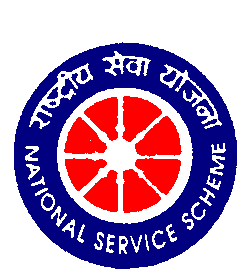 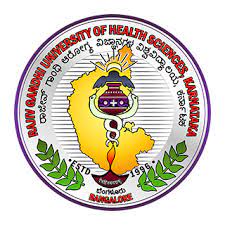 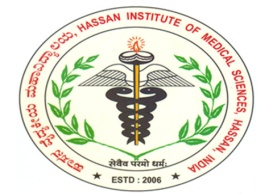 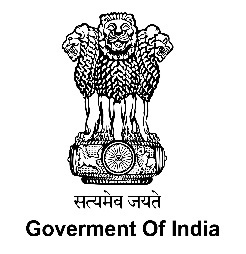 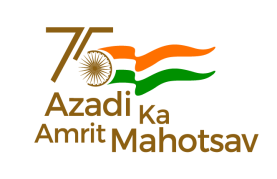 Ministry of Youth Affairs and SportsNational Service Scheme Regional Directorate of NSS, BengaluruJointly organizesRajiv Gandhi University of Health Sciences, BengaluruDate: 22ndto 28th May 2022REPORTVenue: Hassan Institute of Medical Sciences, Hassan-573201.NSS- National Integration Camp-2022Camp Official: Smt. Nichitha Kumari	NSS PO, HIMS, HassanMobile:9448719765Instructions to the volunteersAlways wear college/ University Identity cardMaintain high standards of discipline and have a responsible behavior as the camp is aimed at promoting volunteerism and citizenship.Maintain punctuality and fraternity as per the programme schedule.Do join all the activities of the camp and take keen interest in all opportunities provided to exhibit your talents.Participants of various states are expected to present their cultural programs as per schedule/directions of cultural committee.Utilize in case of necessary medical facilities available in the camp.You are expected to have a good deal of integration and exchange of ideas about your state.Don’t damage any property and don’t waste food and water.Submit your T. A. claims through your contingent leader to camp immediately on the day of registration.Smoking or intoxication of any kind is strictly prohibited in the camp.You are responsible for your valuablesDo not leave the campus without the permission of the camp officials.Violation of any of the instructions mentioned will be viewed seriously.On 21st all participants will be randomly segregated into five groups and each group will be asked to pick a chit for topic selection for street play and the group will remain same for museum visit also.Your whole hearted co-operation is solicited to make the camp successful and memorable one.NSS- National Integration Camp-2022Shramadan/Training/Visit: -9.00am to 1.00 pmAfternoon session: 2:30 to 4:00pmCultural:5.30-8.30pm: All the 15 teams, 10 teams of different states and 5 teams from Karnataka are participating every day from 22-05-2022 to 26-05-2022. Time slot is 10 minutes for each team.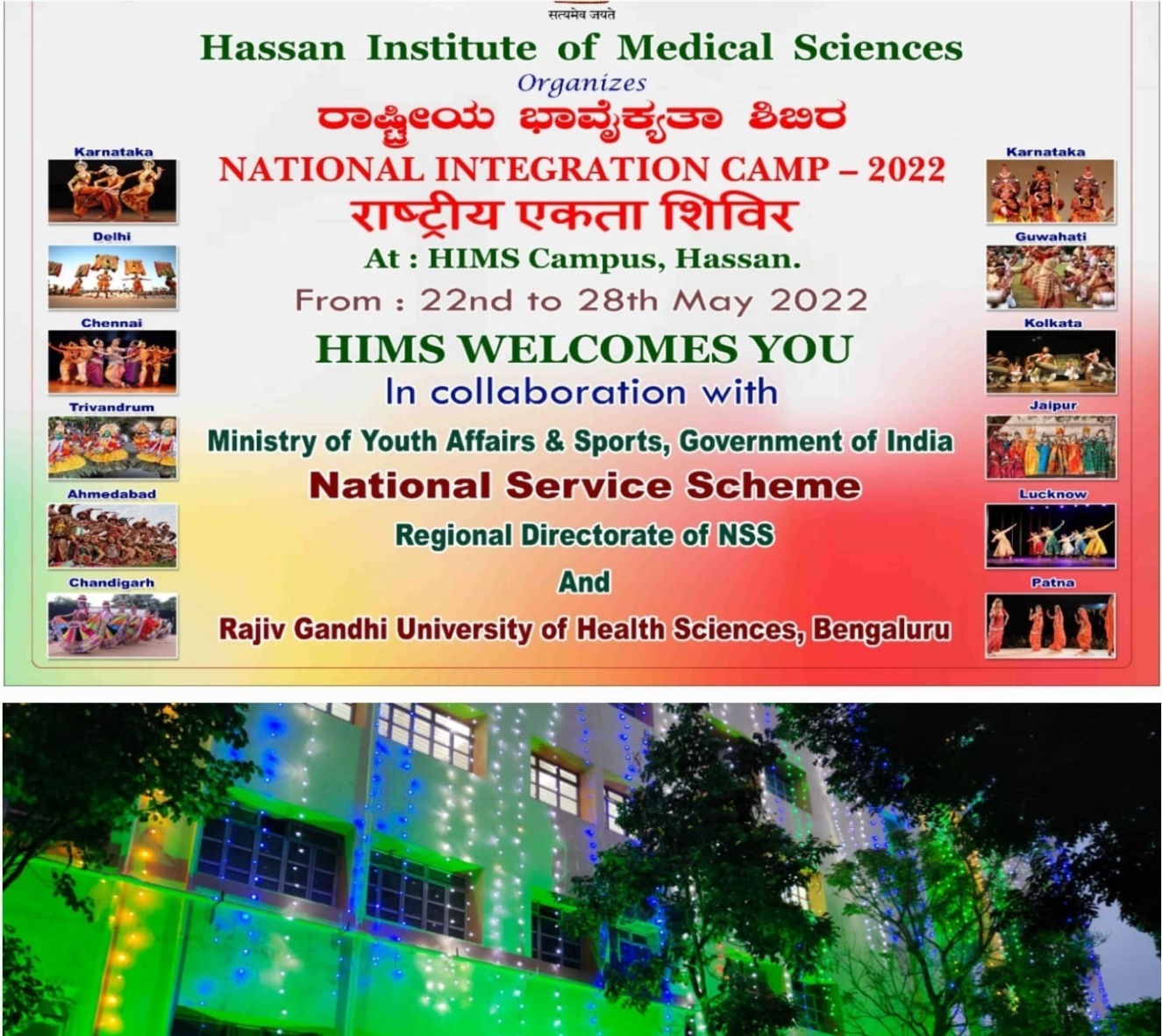 The town Hassan takes its name from the presiding deity at the Hasanamba temple. Noted for its enchanting natural scenic beauty, Hassan is a veritable treasure house of Hoysala architecture and sculpture, the best of which are the Belur and Halebidu temples, studded with its monuments, Sharavanabelagola. Amidst all these beautiful works stands, Hassan Institute of Medical sciences, established in 2006. This year we had a great privilege to conduct the “NATIONAL INTEGRATION CAMP-2022” jointly organized by Rajiv Gandhi University of Health sciences, NSS cell, Under the Regional Directorate of NSS, Bengaluru, Ministry of Youth affairs and sports, GOI. National Integration Camps are organized every year at different places all over the country by NSS to foster the feeling of national integration and greater understanding of different cultures by the youth of the country for a stronger bonding and a better nation building.Date: 22-05-2022                                                                          Day: SundayOn 22nd May there was a grand procession at 2.45 pm in the HIMS campus which will be inaugurated by Shri. Kantaraju, CEO, Zillah Panchayat, Hassan. In the procession all the participants displayed the culture and traditions-representing their state along with Dollukunita from Kannada and Sanskriti department, Government of Karnataka.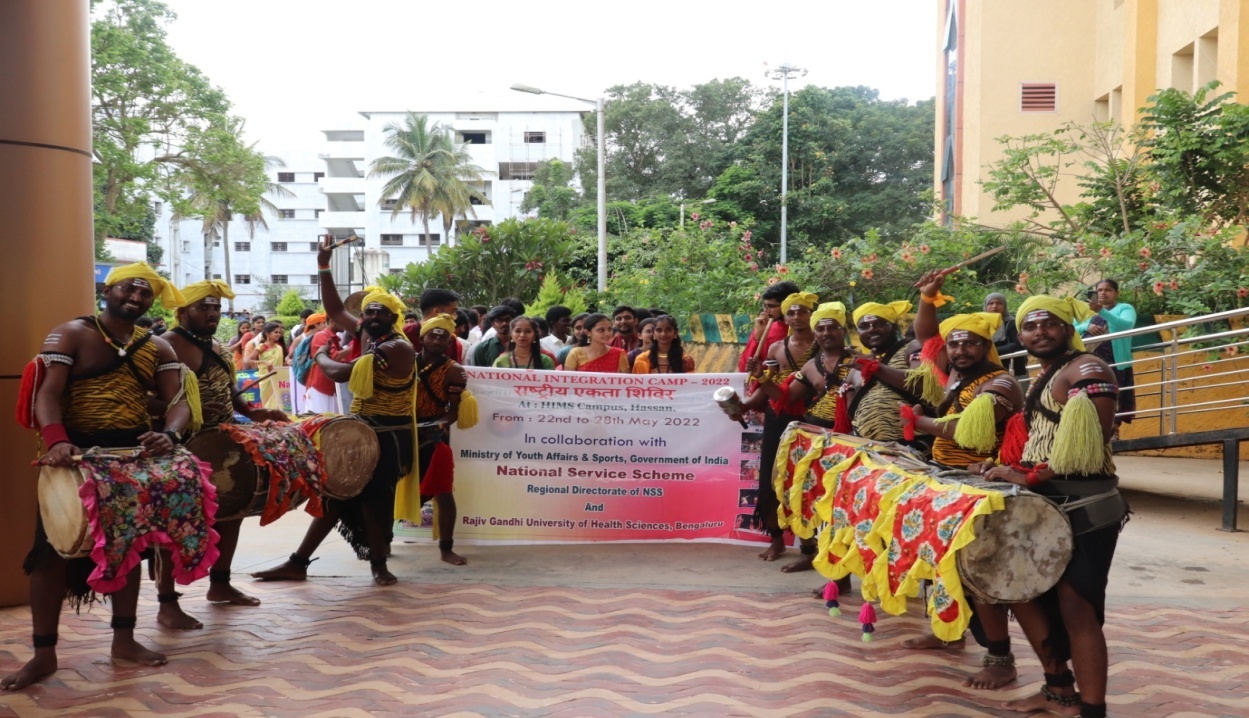 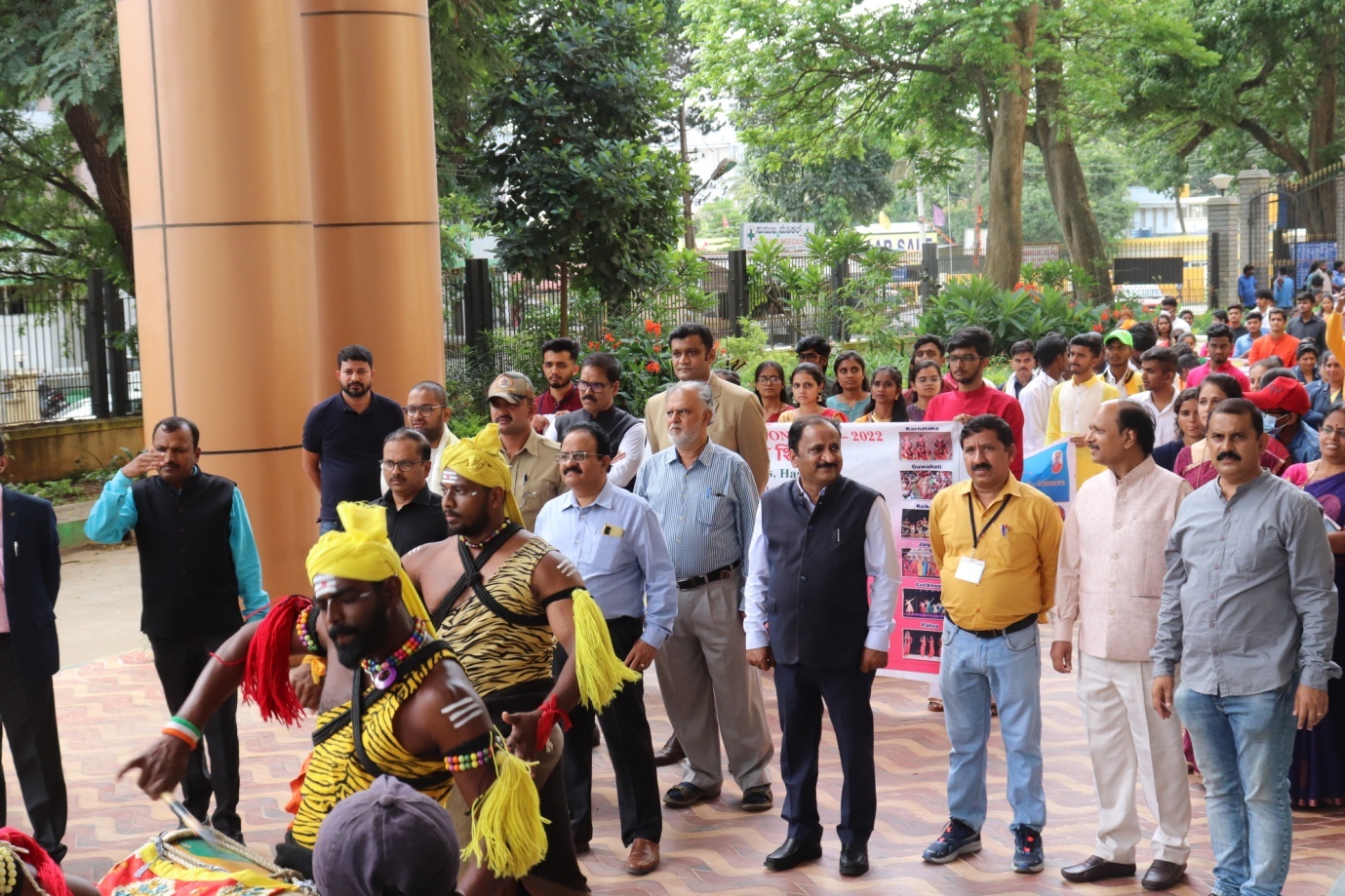 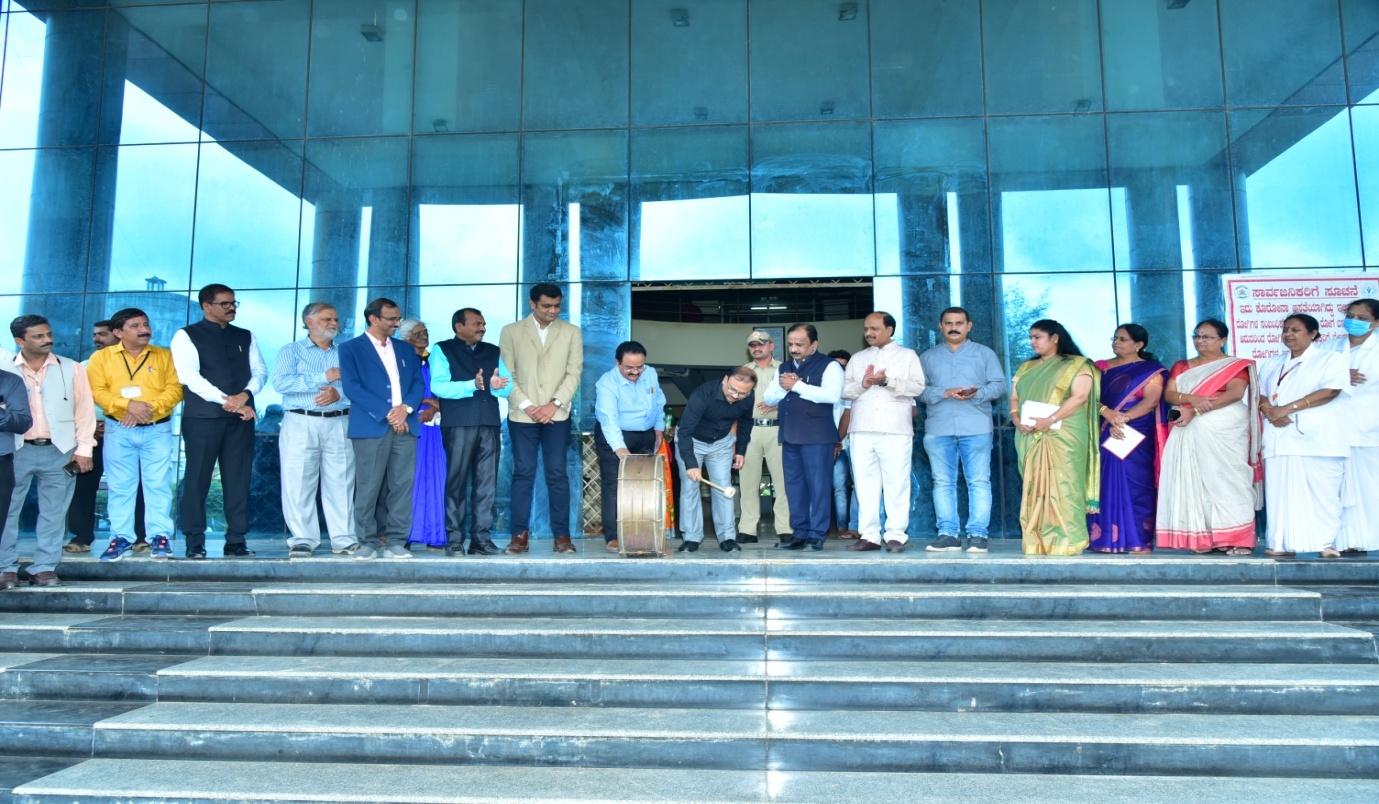 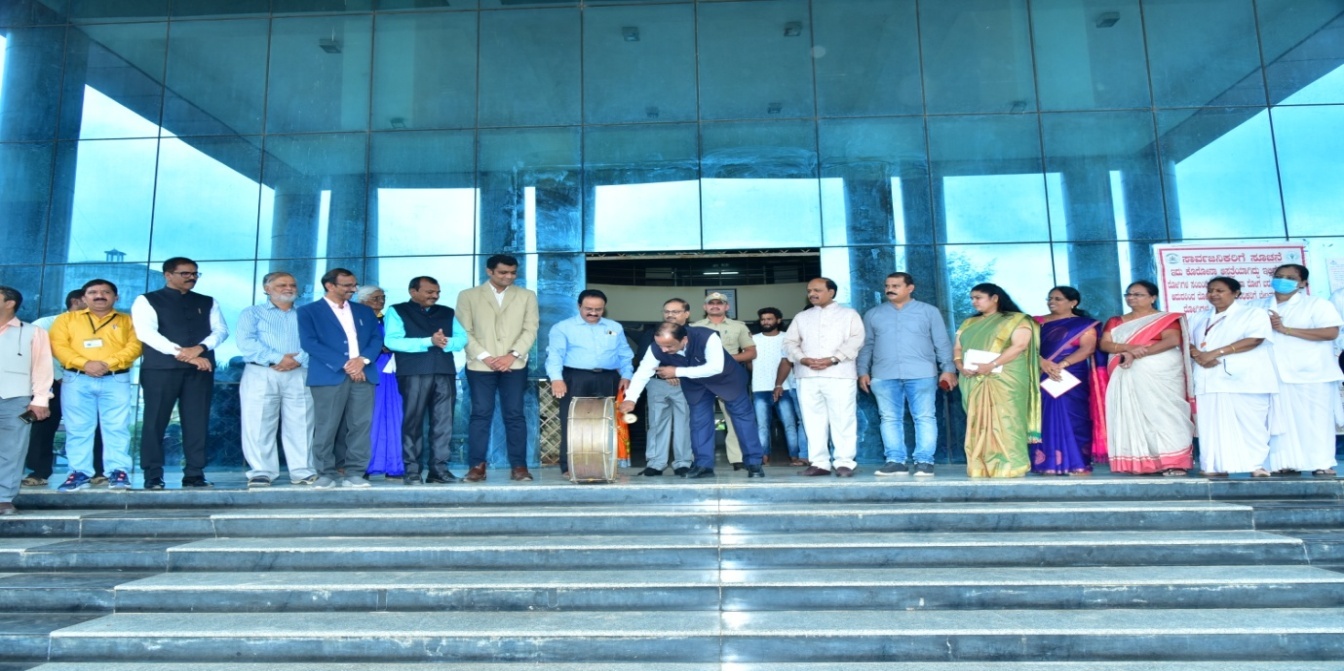 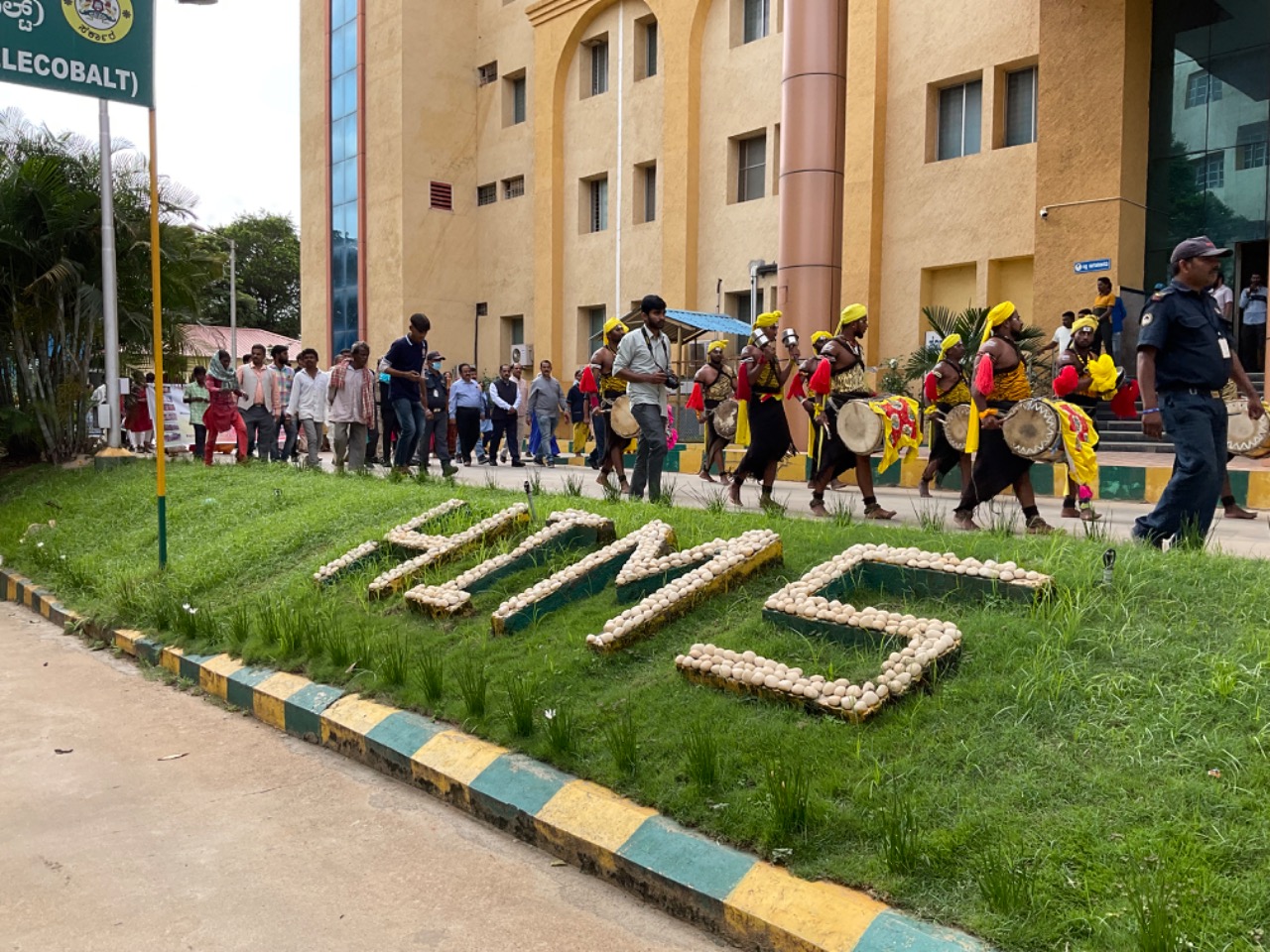 After the procession, there was inaugural ceremony in the auditorium, in the presence of the dignitaries, Shri. R. Girish, the honorable district commissioner and district magistrate of Hassan, Dr. B. C. Ravikumar, Director of HIMS Hassan, Shri. Pratap Lingaiah, NSS Officer,Karnataka State, Shri. Yellappa Uppin,Youth officer, Regional directorate, Govt. of India,  Shri Kantaraju, CEO, Zillah Panchayat, Hassan,  Dr. Prasanna N Rao, Principal, SDM college of Ayurveda, Hassan, Shri Vinod Chandra, Senior Assistant Director,Vartha Elake, Hassan, Dr.Nagesha K R, Principal, HIMS, Hassan, Smt. Nichitha Kumari, NIC Camp officer, HIMS, Hassan and Dr. Lohith Kumar. B. Camp co-officer, NIC-2022, Hassan. 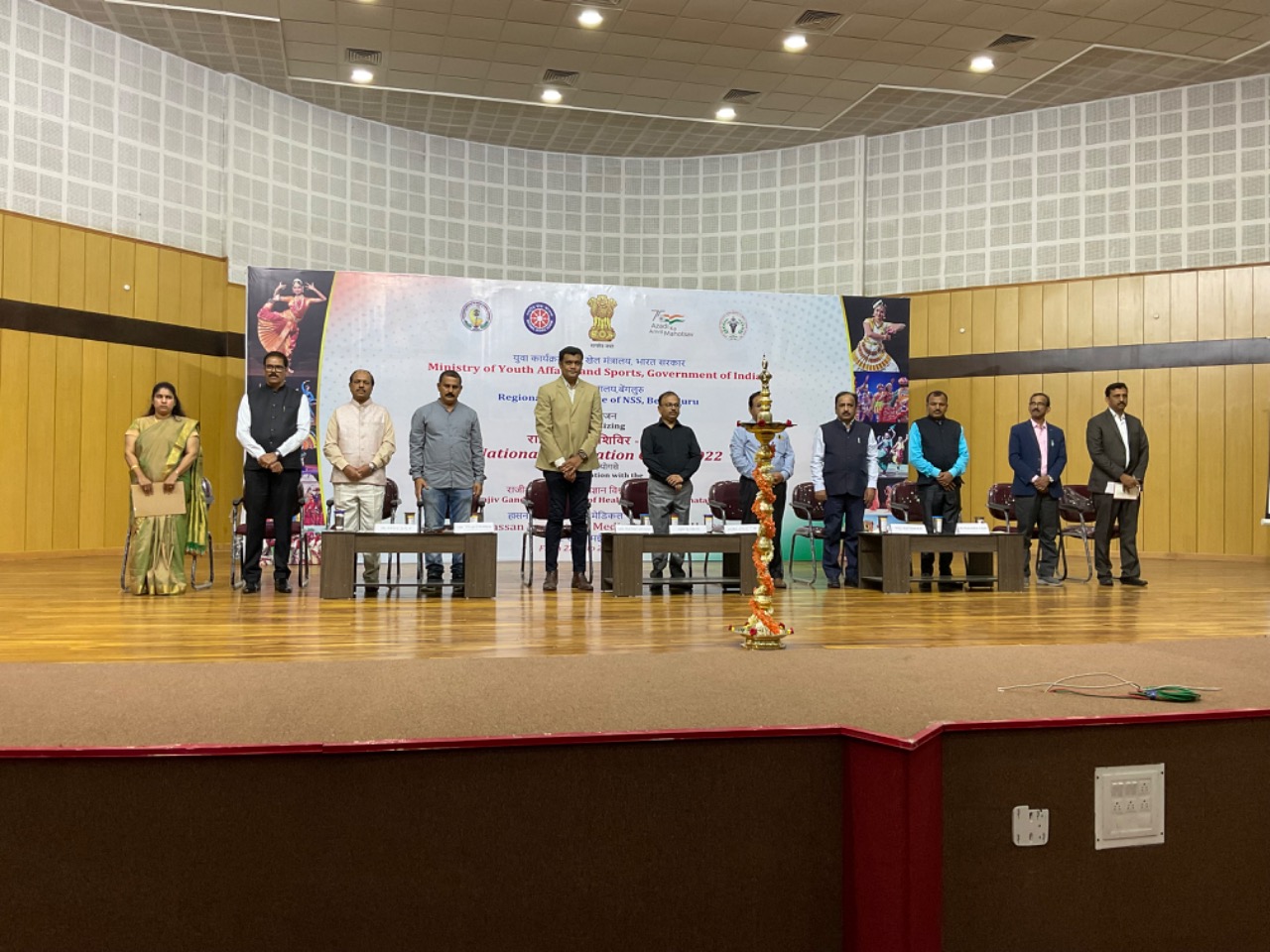 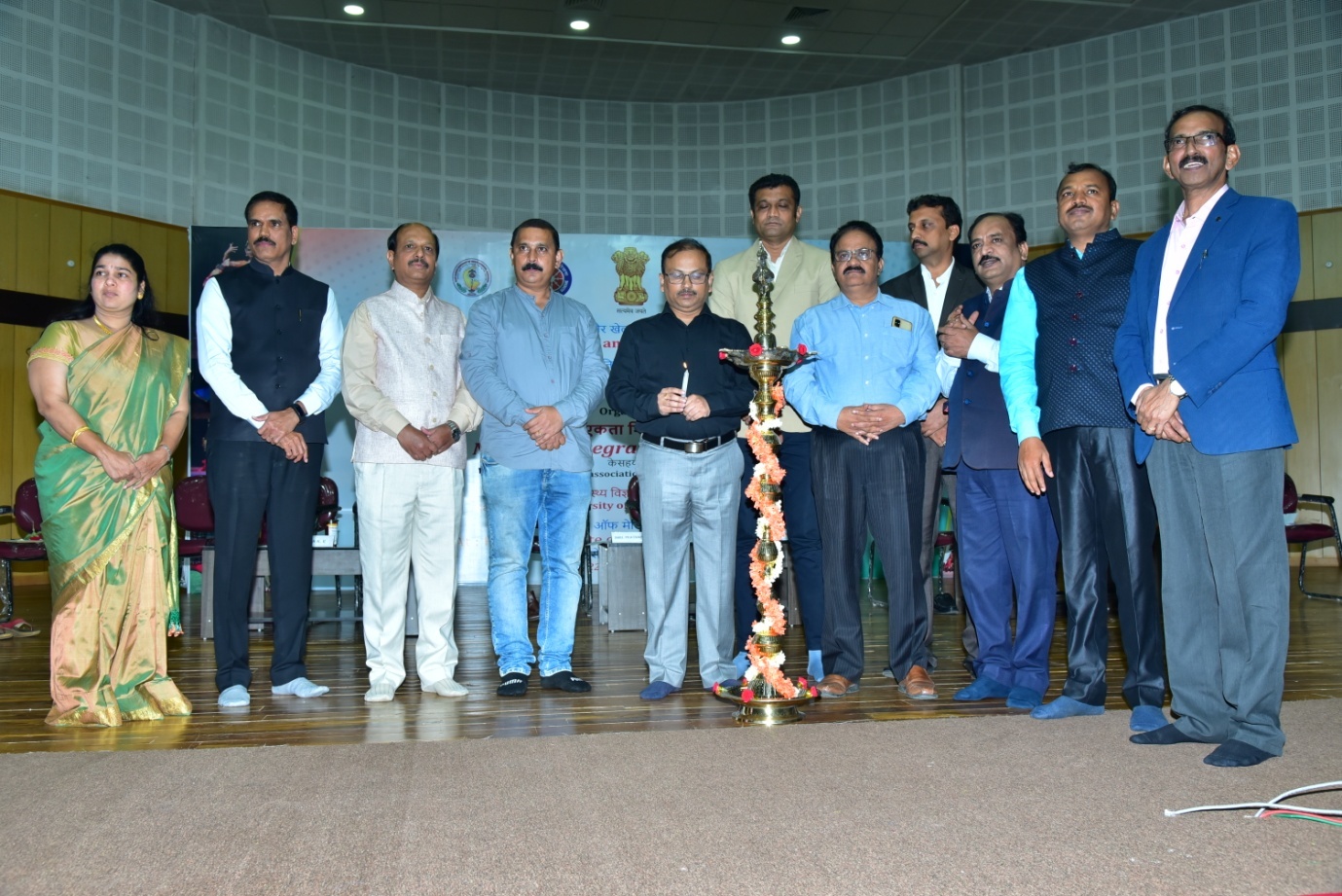 The dignitaries spoke about the importance of NSS and NIC in building a strong nation and the contribution of HIMS, NSS unit for the betterment of the society. They told about the importance of integration of culture and traditions, and how exactly NIC will serve the cause. 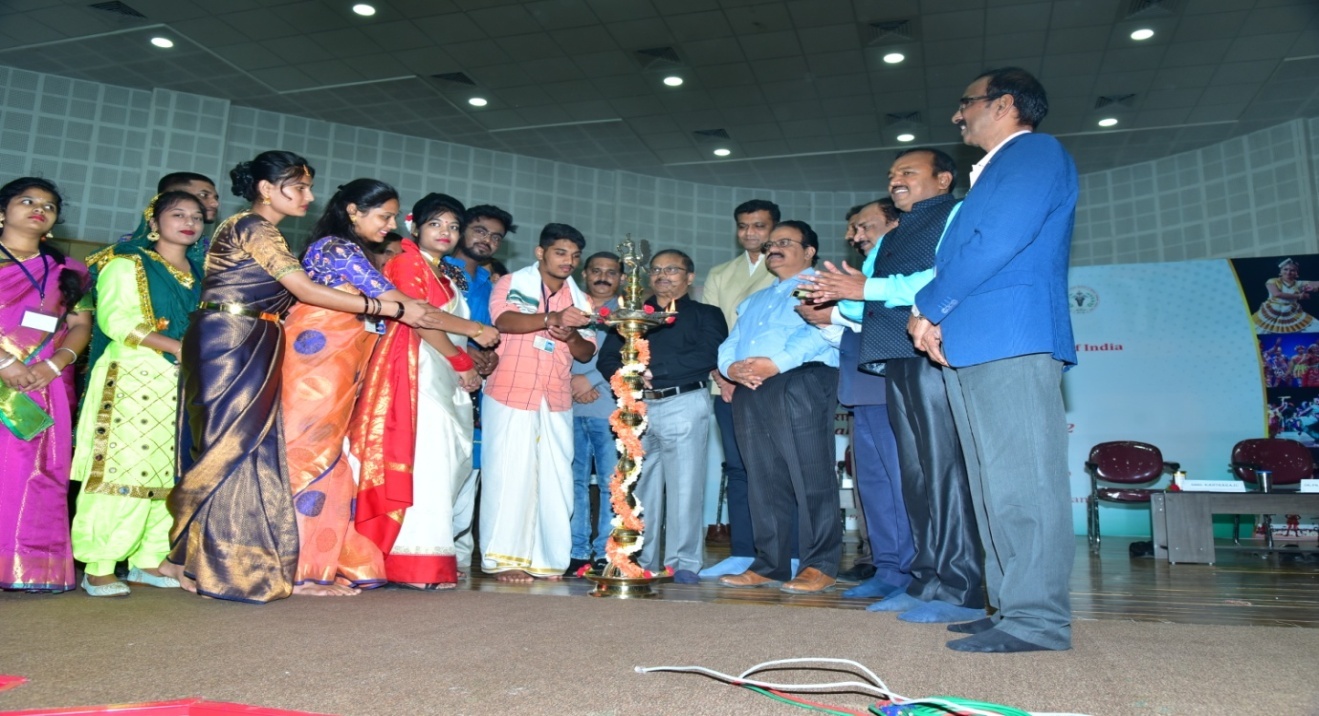 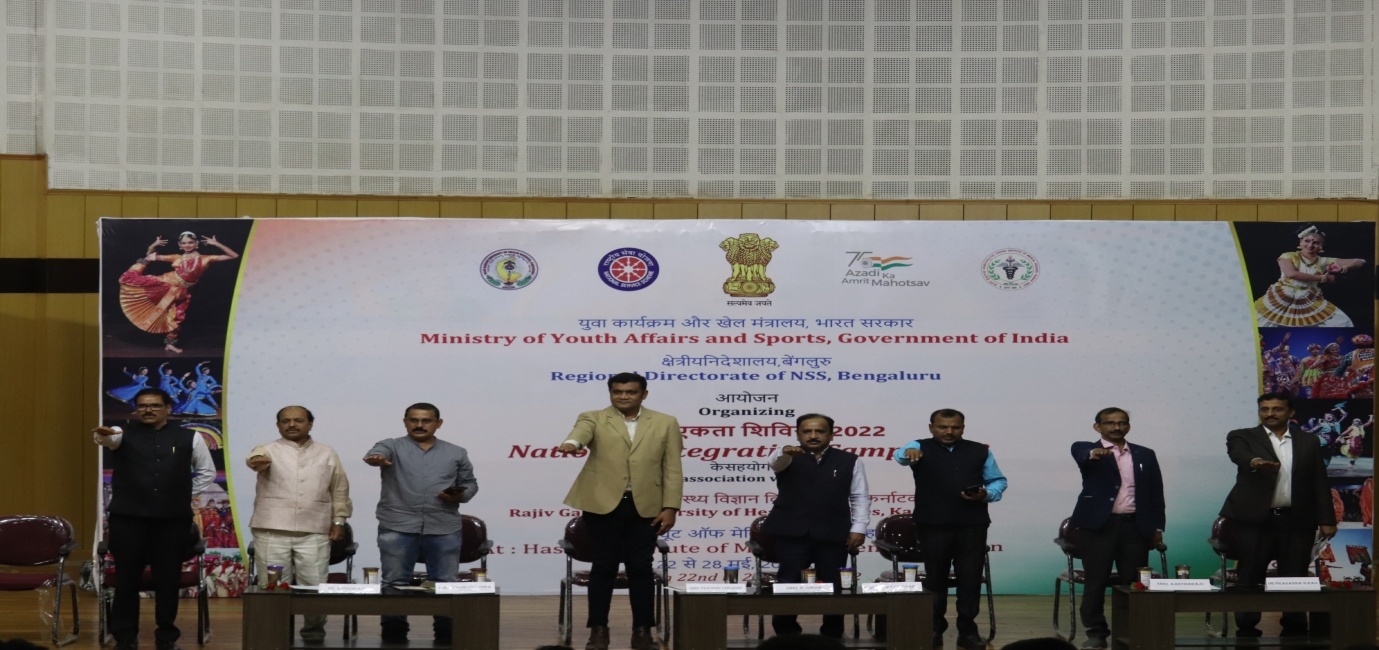 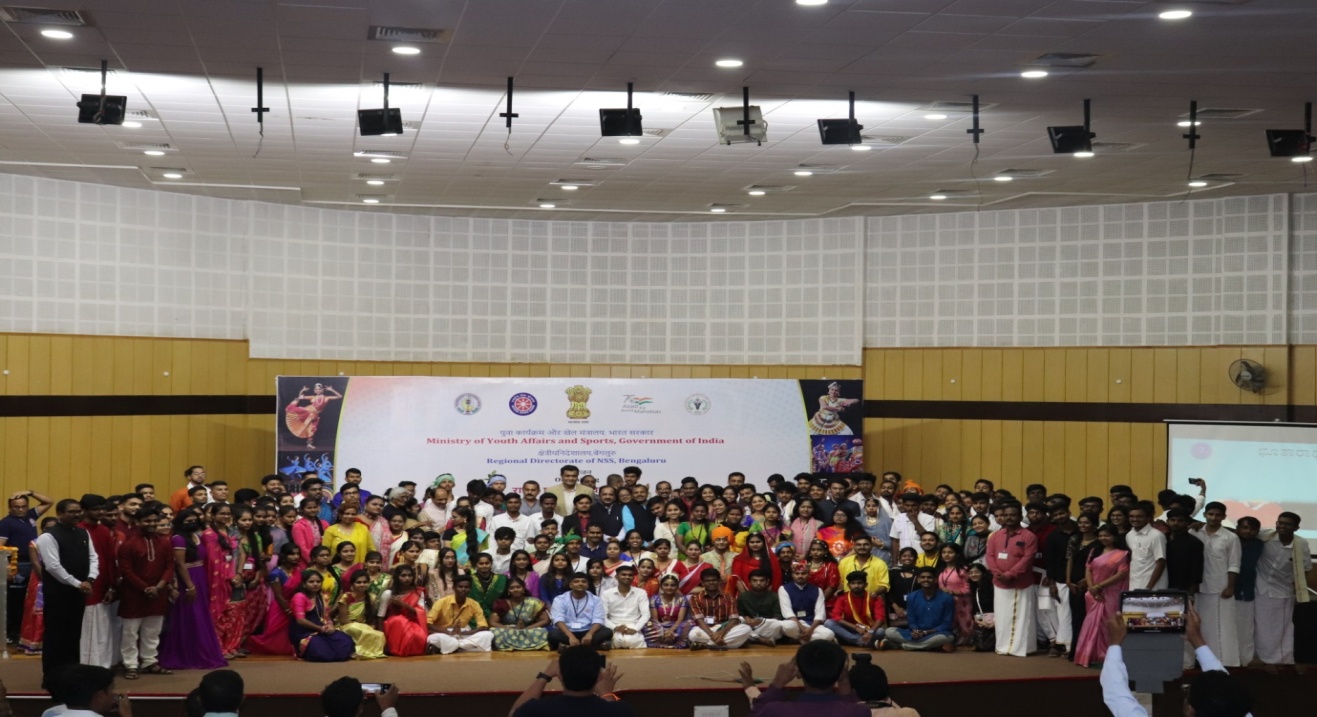 The formal function was followed by cultural programs of the NIC participants of different states.  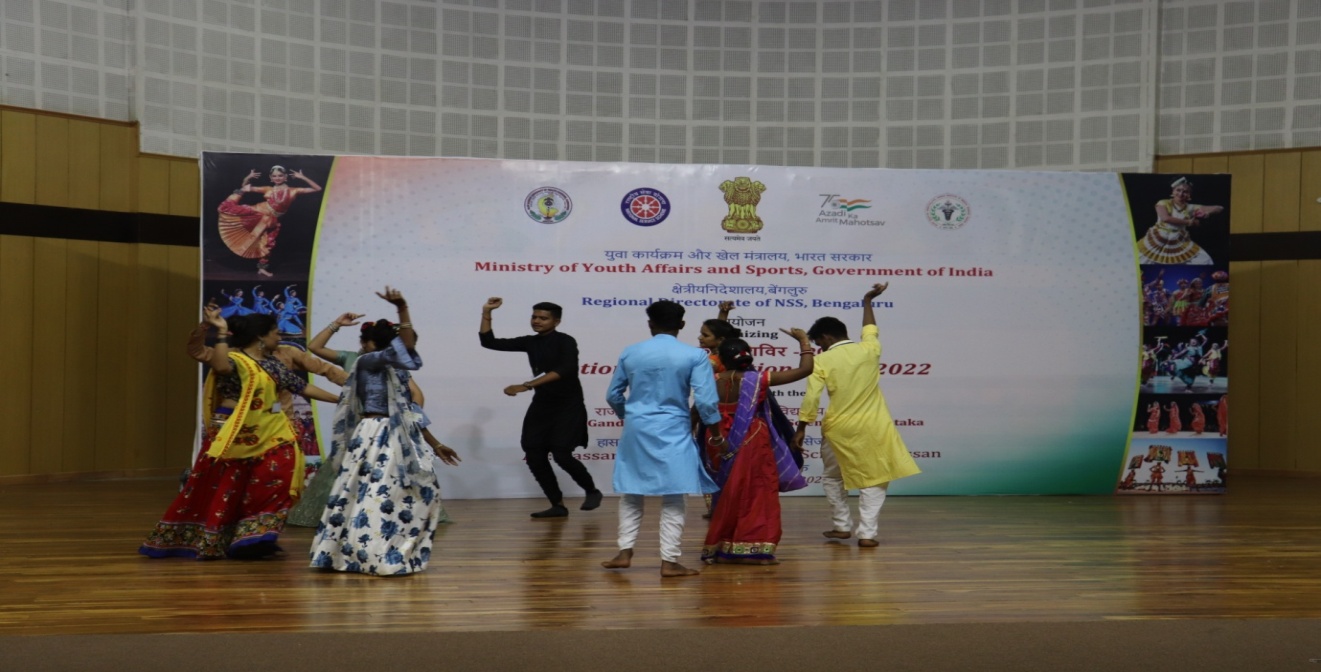 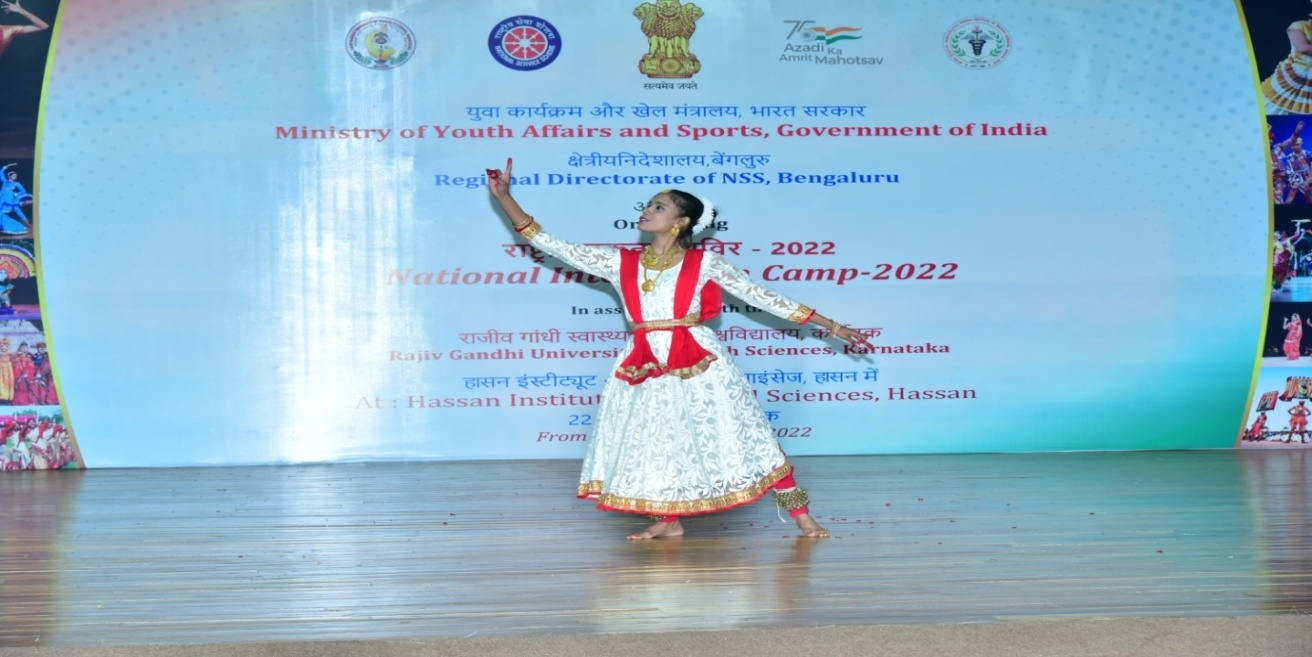 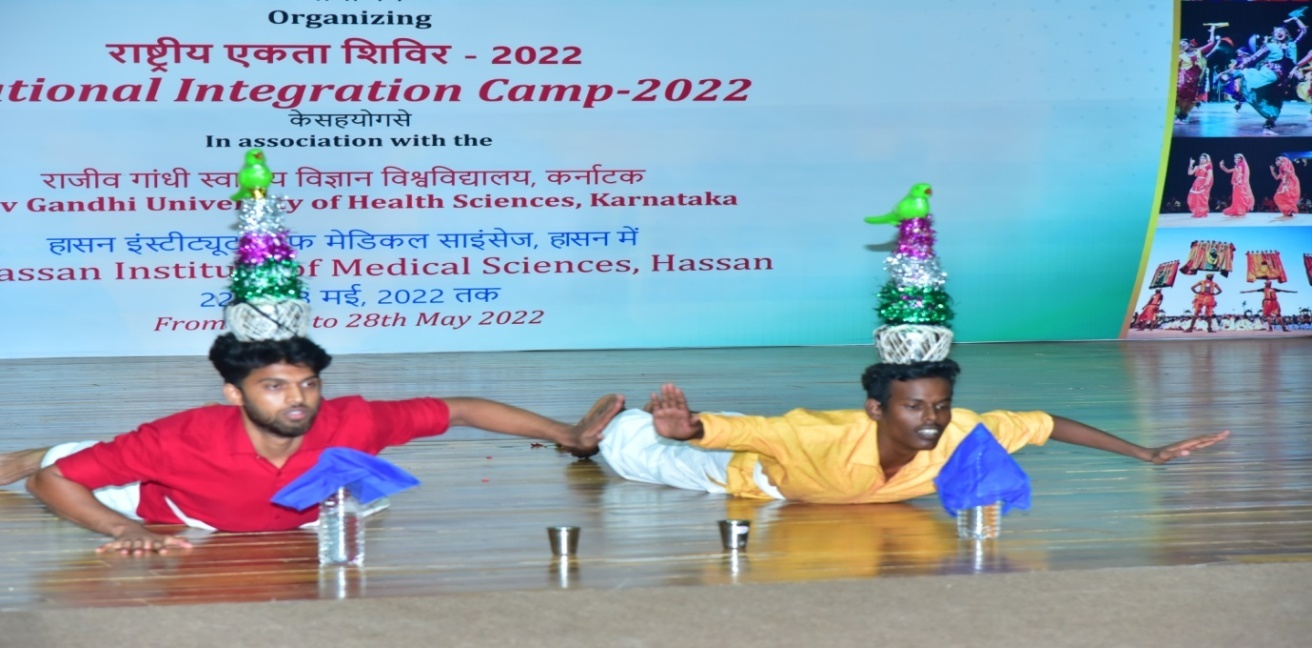 Date: 23-05-2022                    						Day: MondayAs we start the 2nd day of the camp, students were divided into 5 teams namely Brahmaputra, Narmada, Krishna, Yamuna, Kaveri. Today team Brahmaputra conducted the flag hoisting program. Mr. H P Mohan, Chairperson of Indian Red Cross Society, Hassan, was the chief guest for the day and he spoke on “the importance of NIC camp in our life, the sense of discipline and oneness it imbibes in us. He also spoke about unity in diversity in our country”.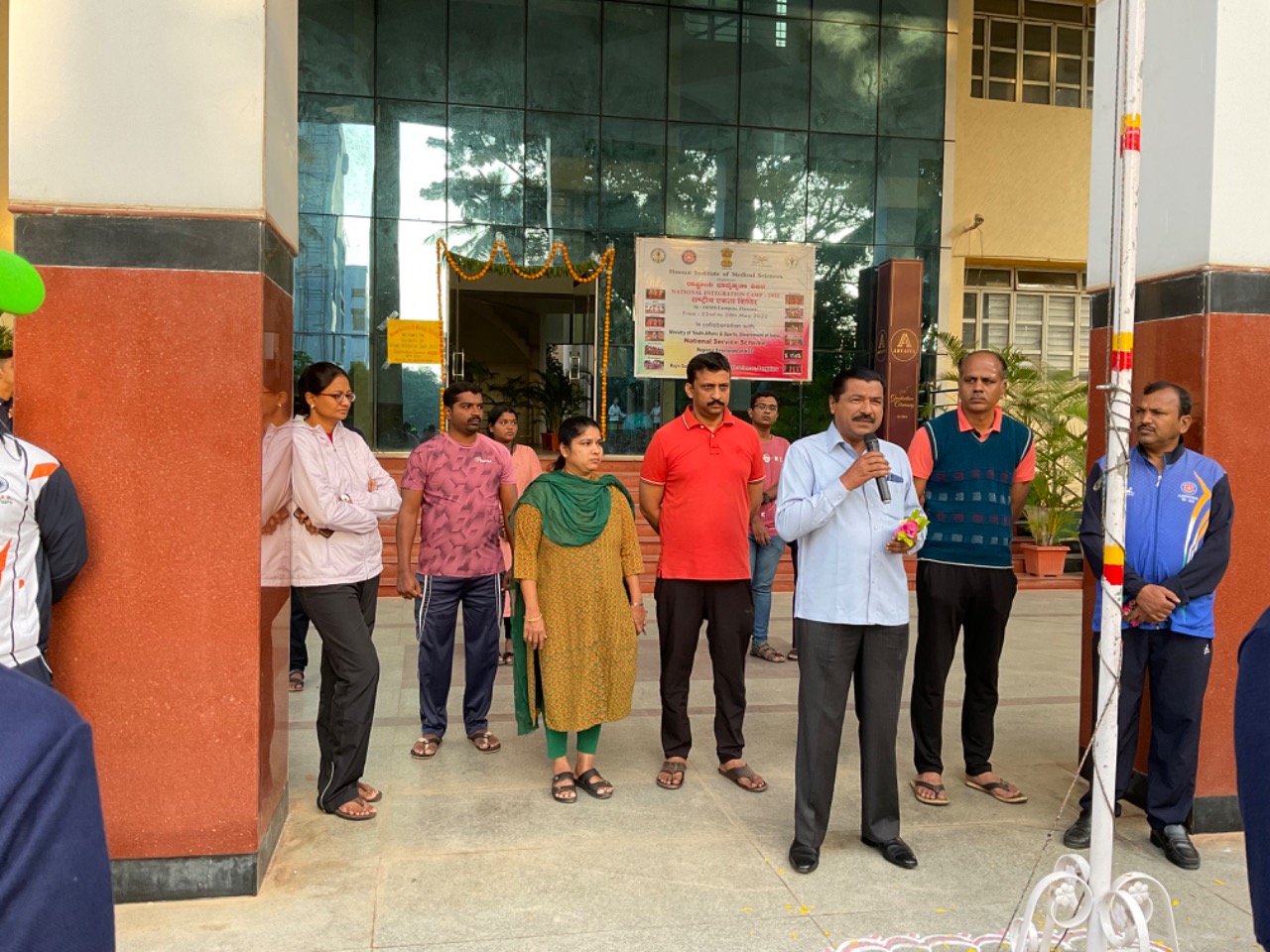 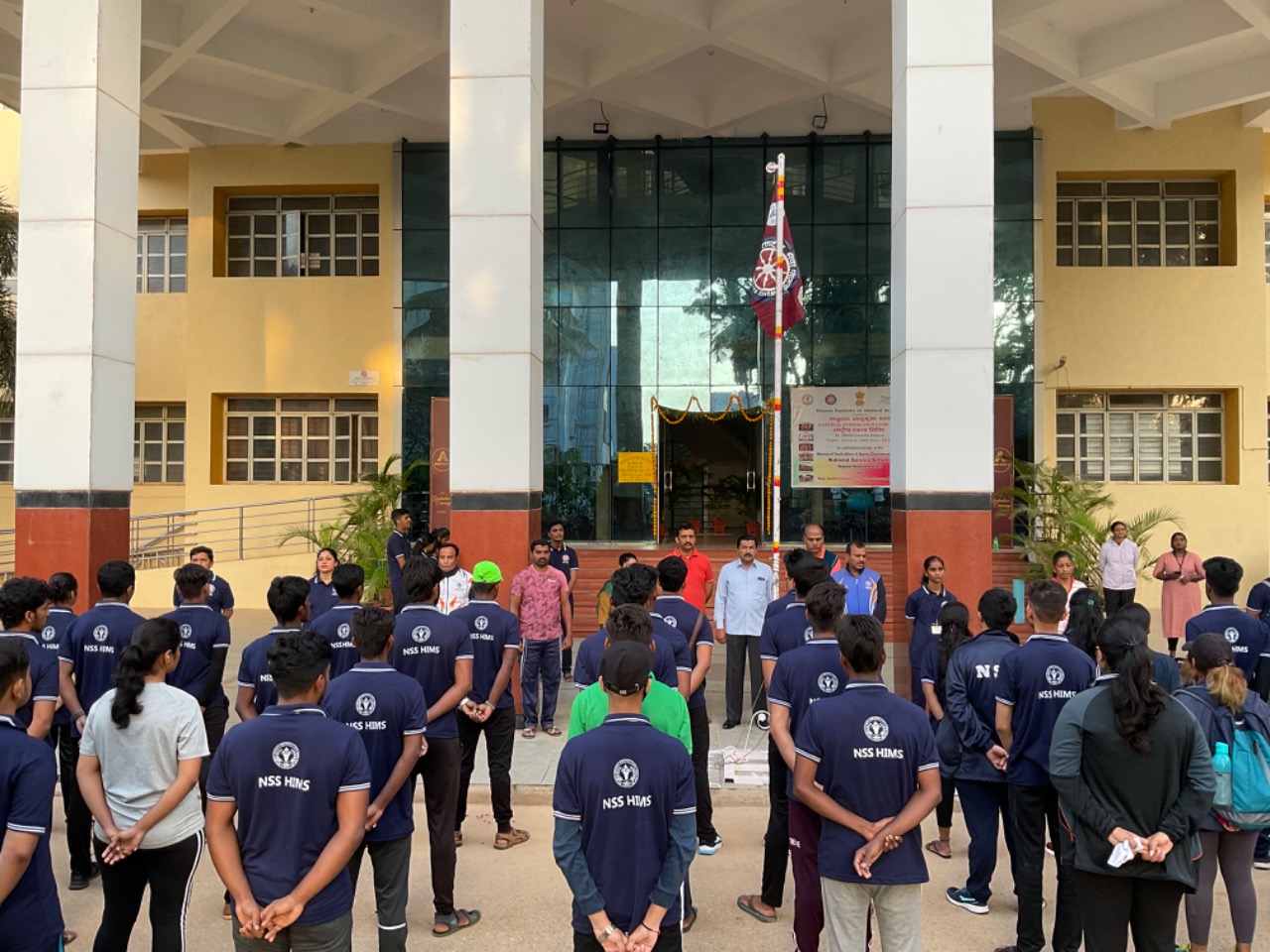 The yoga session was conducted by Dr. Guru Basavaraj, Assistant Professor, SDM Ayurveda College, Hassan. 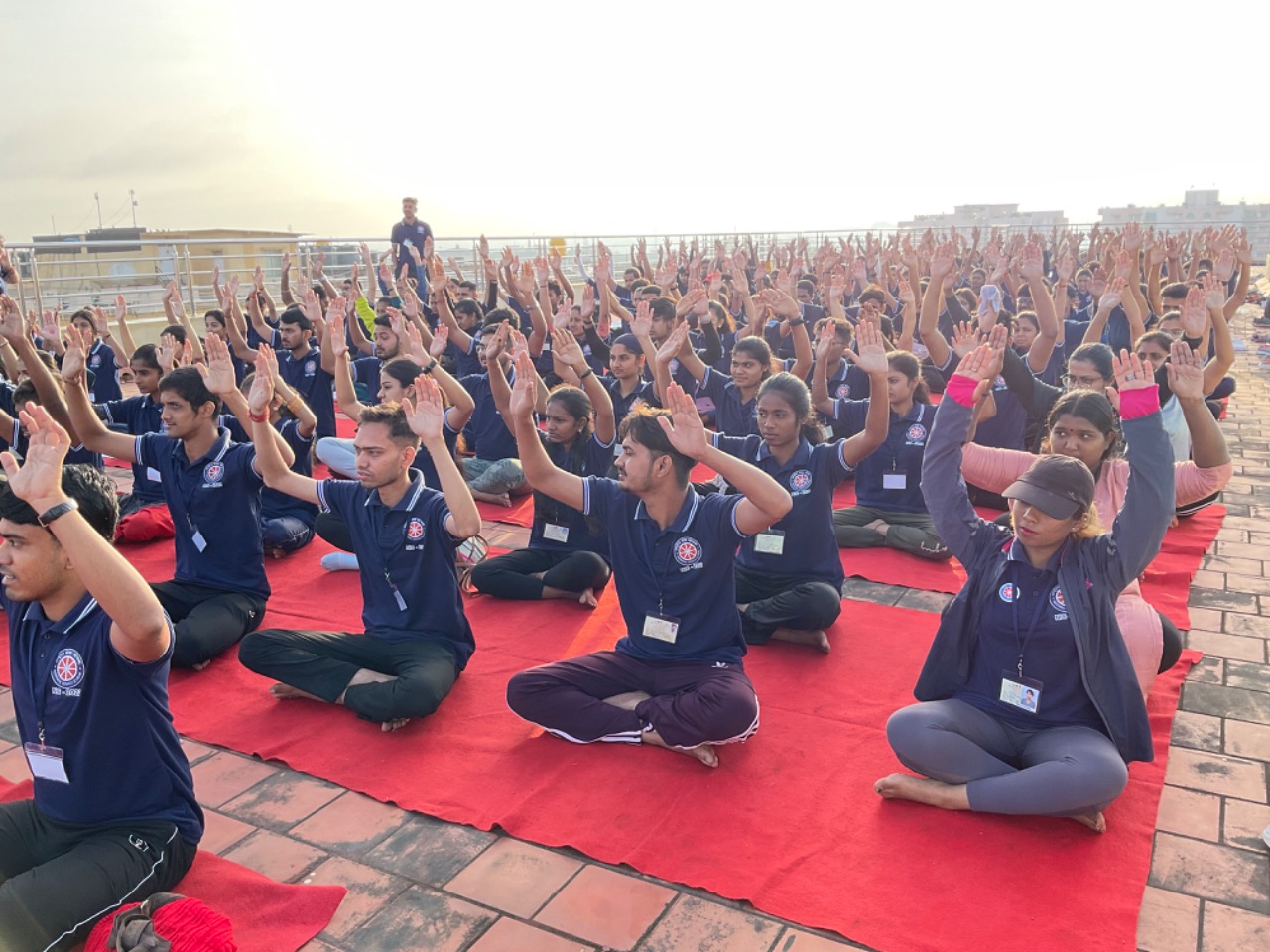 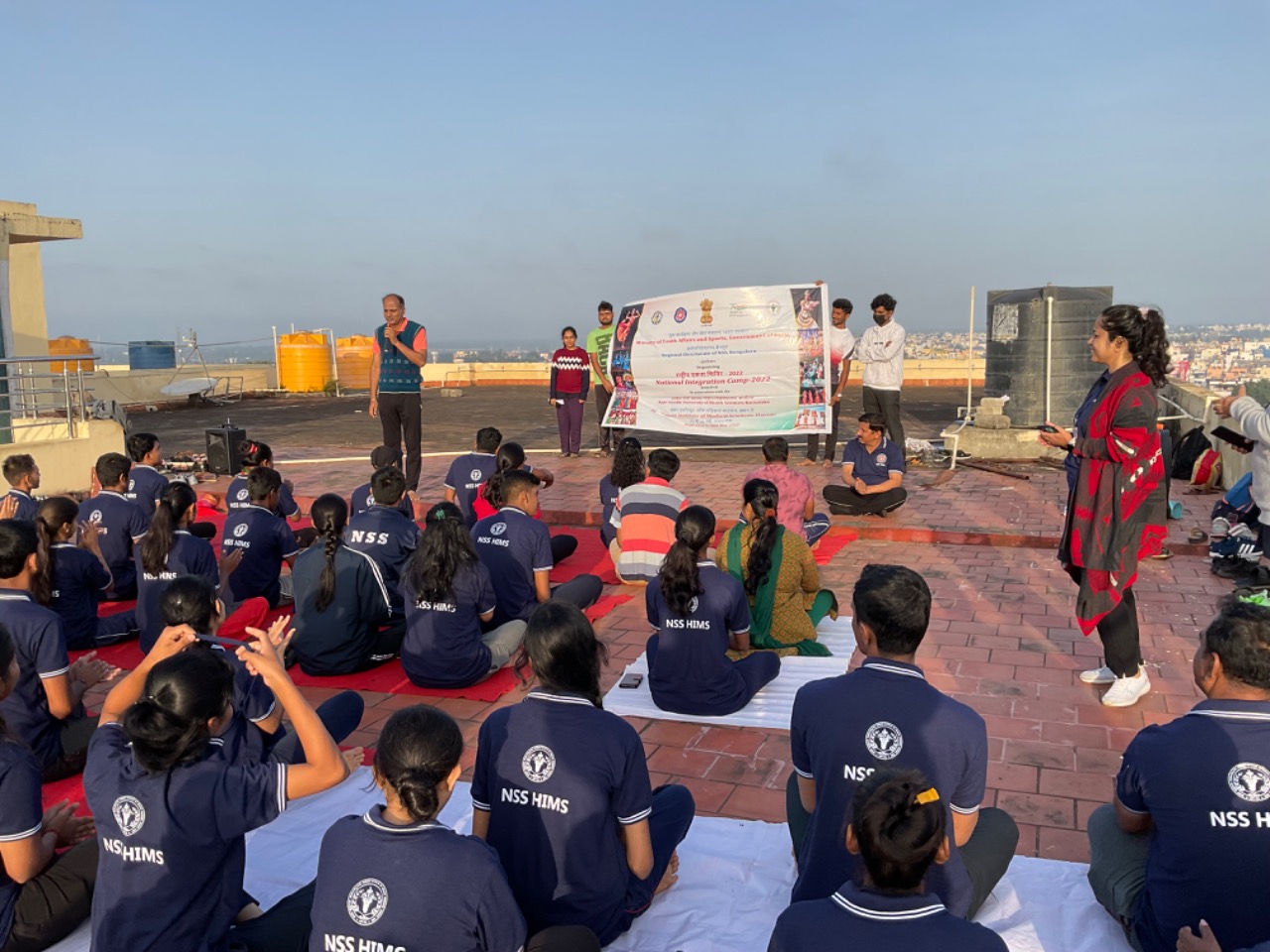 In the Educational session, Dr. VLS Kumar, Master trainer on disaster management and emergency medicine, former Vice Chairman of Indian Red Cross Society, Shivamogga, National and south Asian Regional Disaster Response team member, Resource person for GOK, Administrative trainer for class A & B government officials.  He spoke regarding the disasters in our country and pros and cons in the situation. There was also a demonstration session on bandage dressing, different positions to lift the injured, proper use of fire extinguisher, CPR and other life saving emergency skills. The session was also graced by the presence of Sri H P Mohan, Chairman IRCS hassan, Sri Shabeer Ahmed, Secretary IRCS hassan, Sri.Jayendra Kumar H D, treasurer IRCS Hassan, Sri Akhil Pasha, Sri Shivananda H M, Smt. Kanchana Mala,Smt. K.T Jayshree,Smt. Nirmala and  Shri.Yelappa Uppin.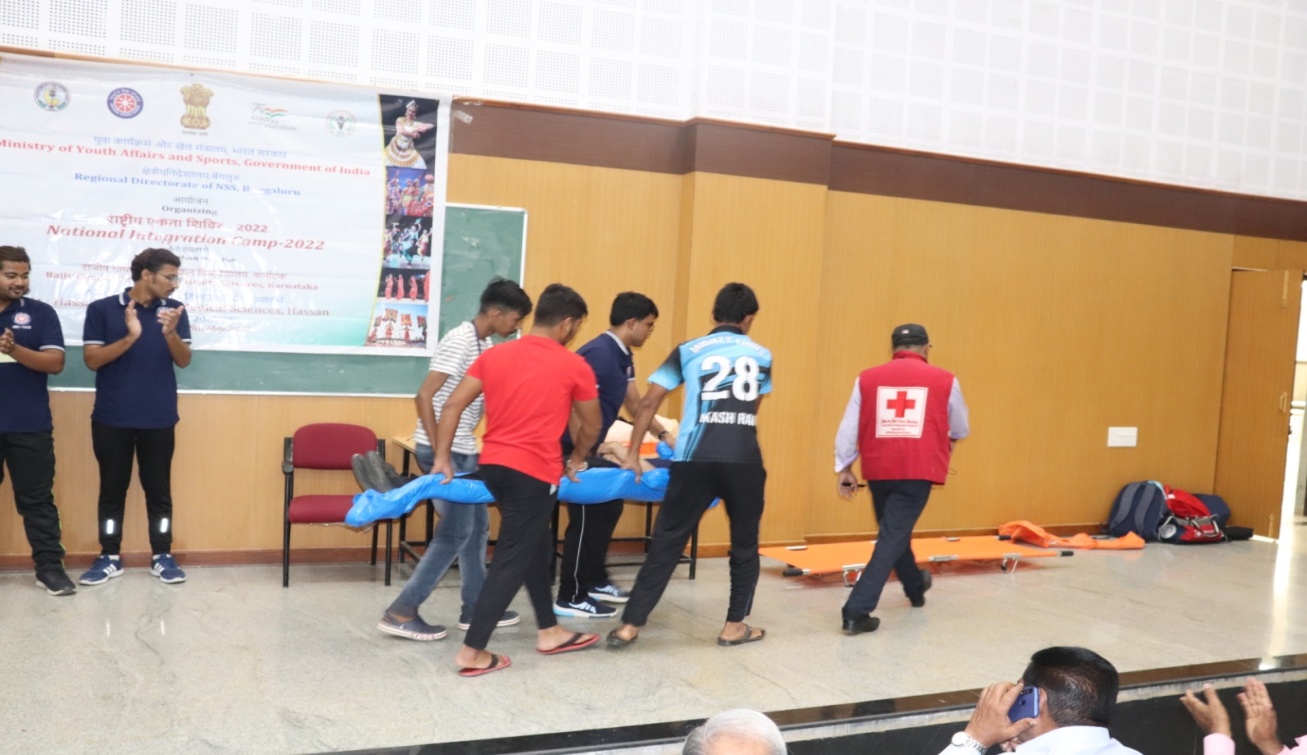 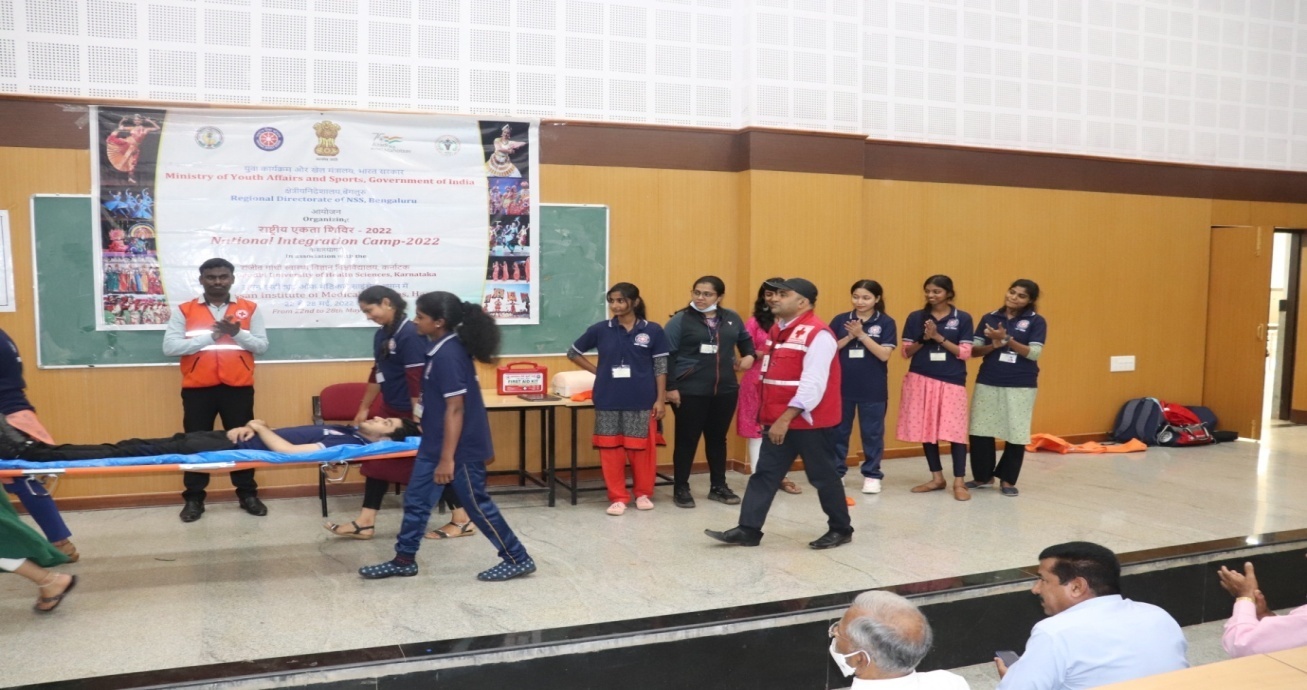 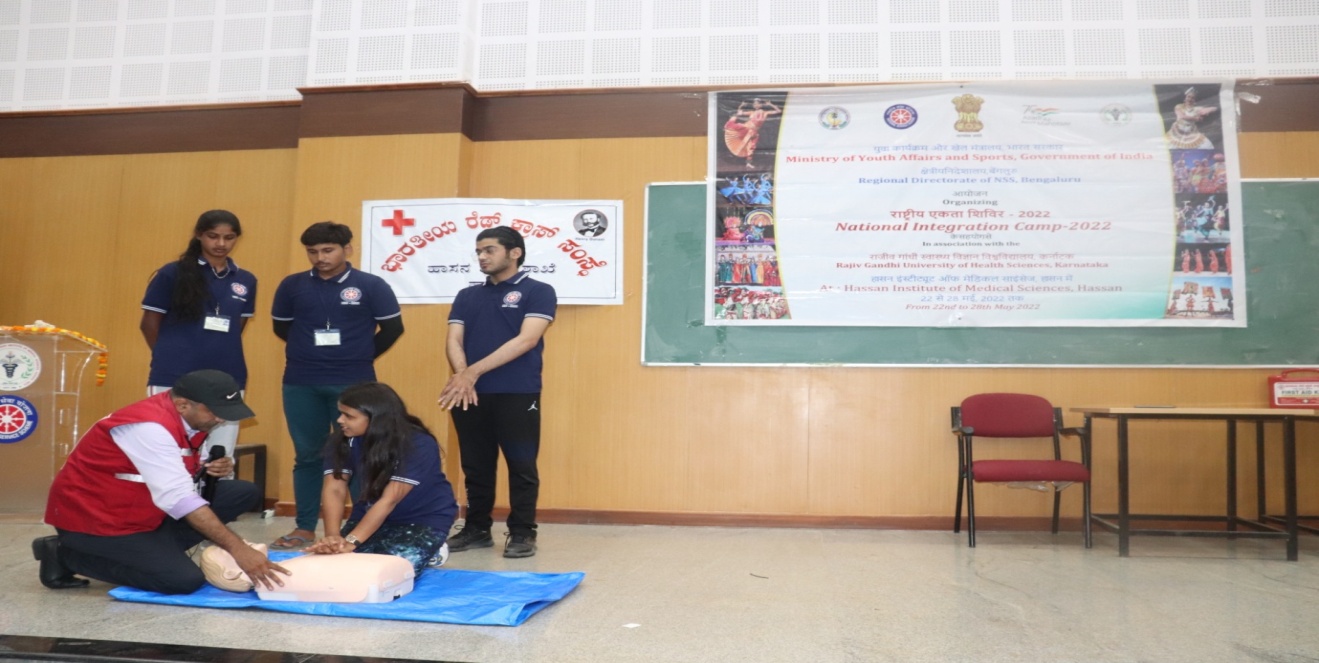 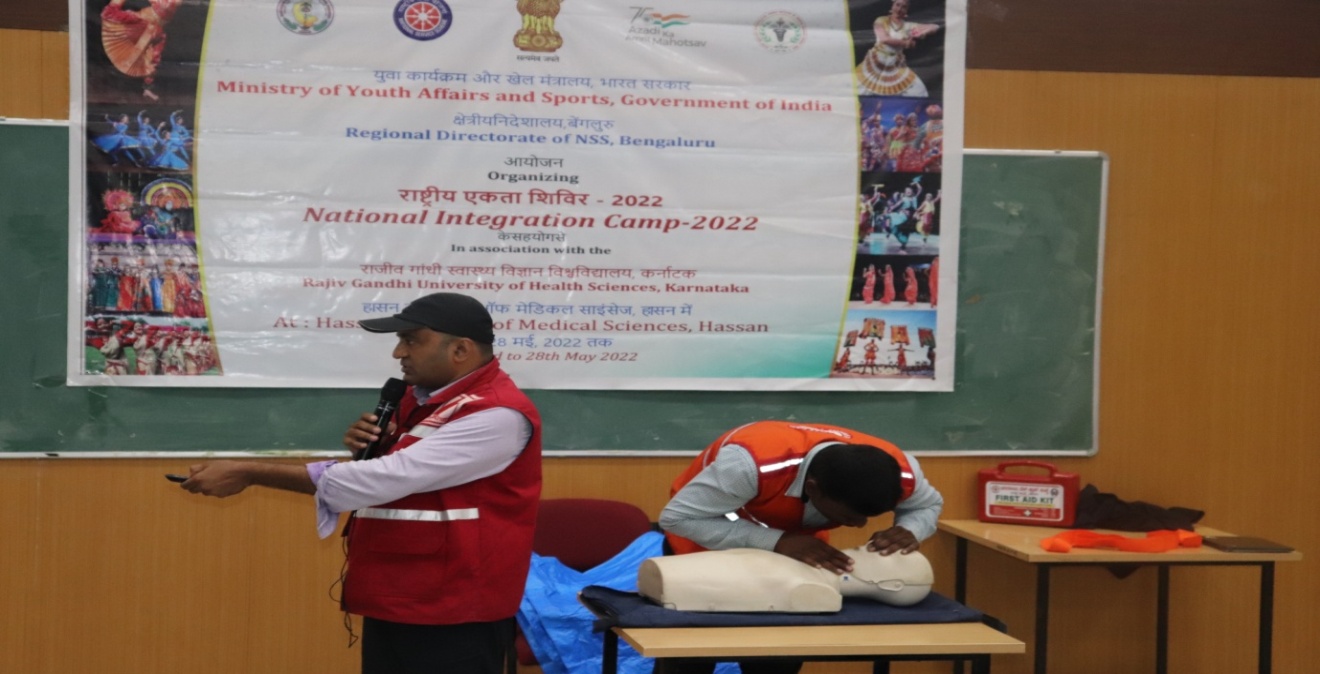 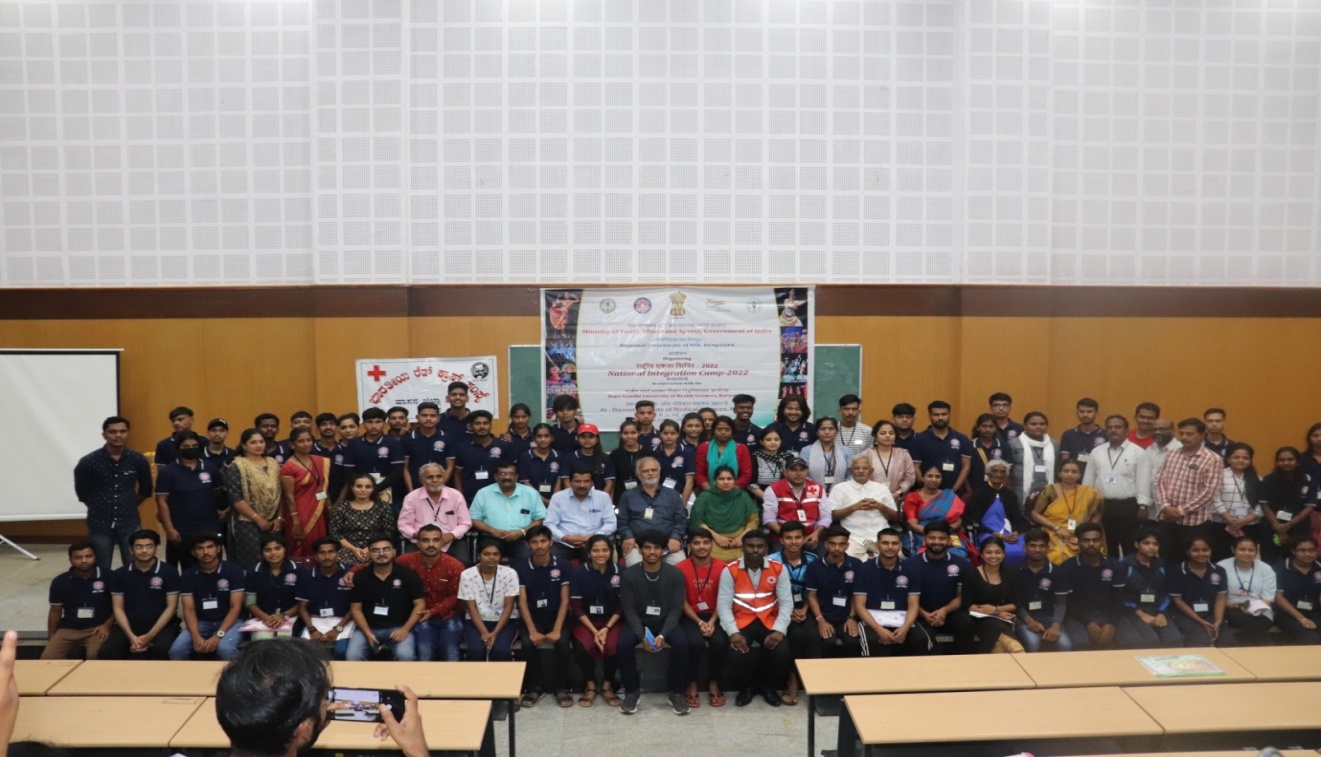 After the lunch we had an interactive session on “National integration” by Dr. Umashankar, National Youth Awardee, he spoke regarding the national integration and its importance and the rights provided by the government.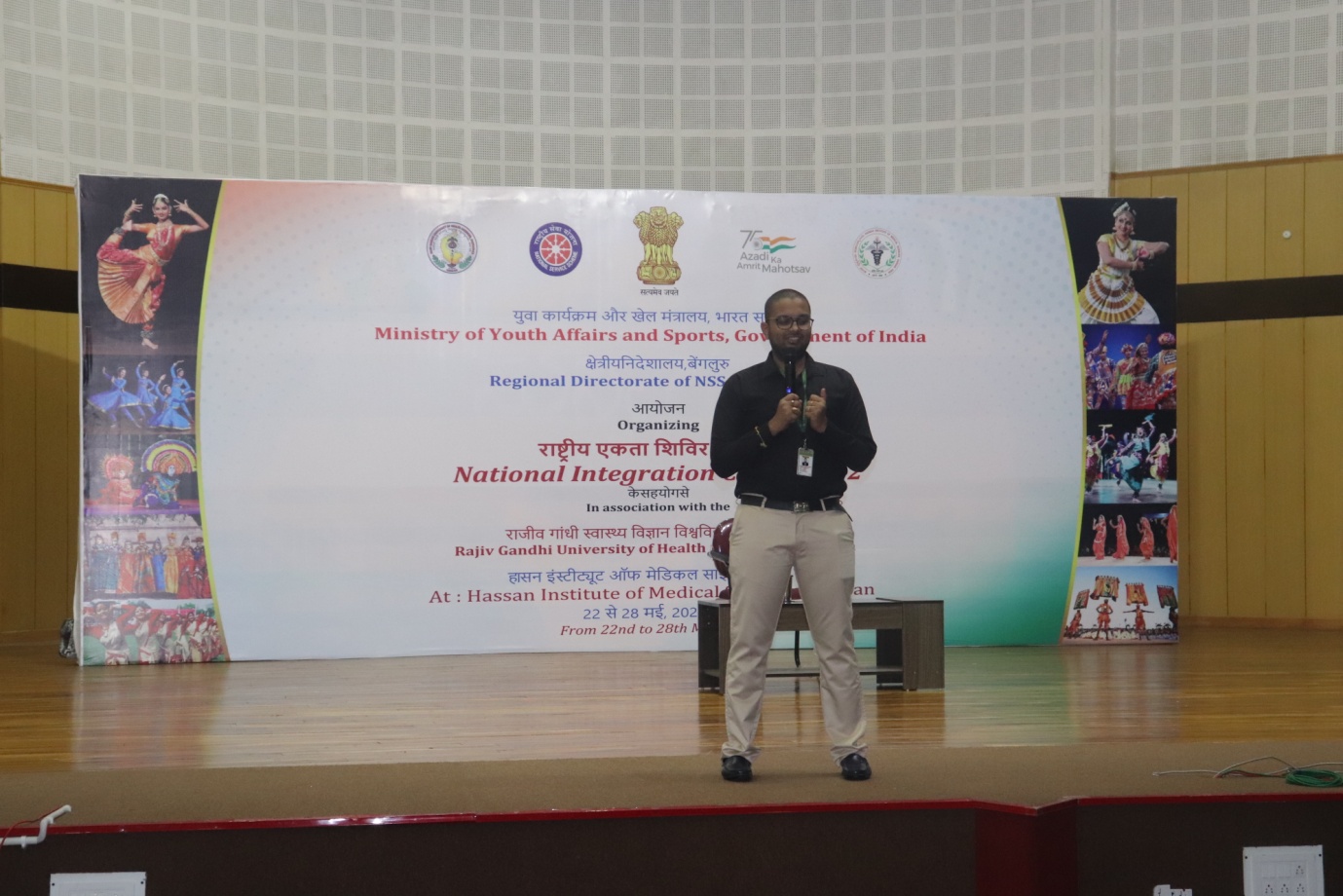 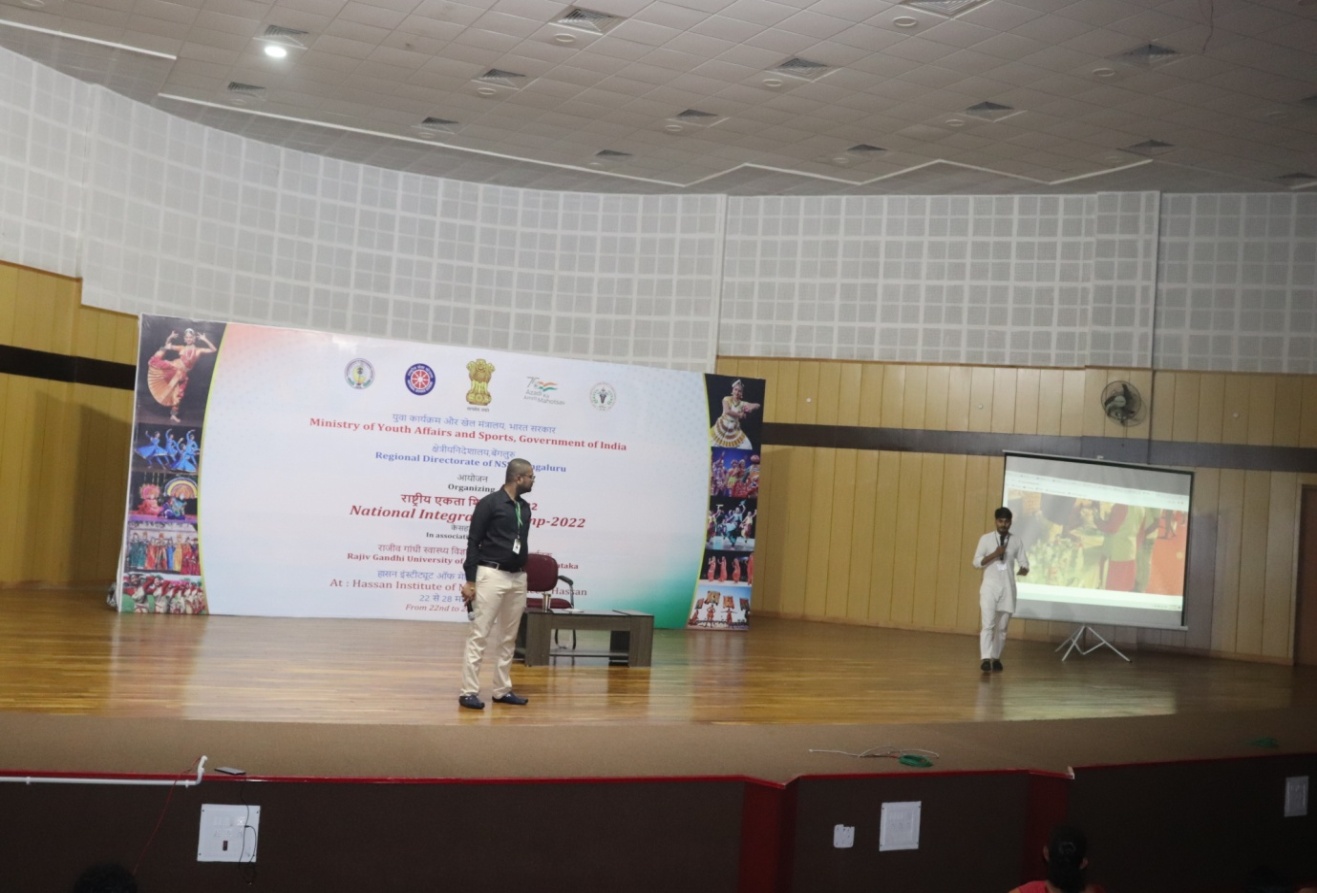 Evening onwards the cultural programs were conducted which lit the stage.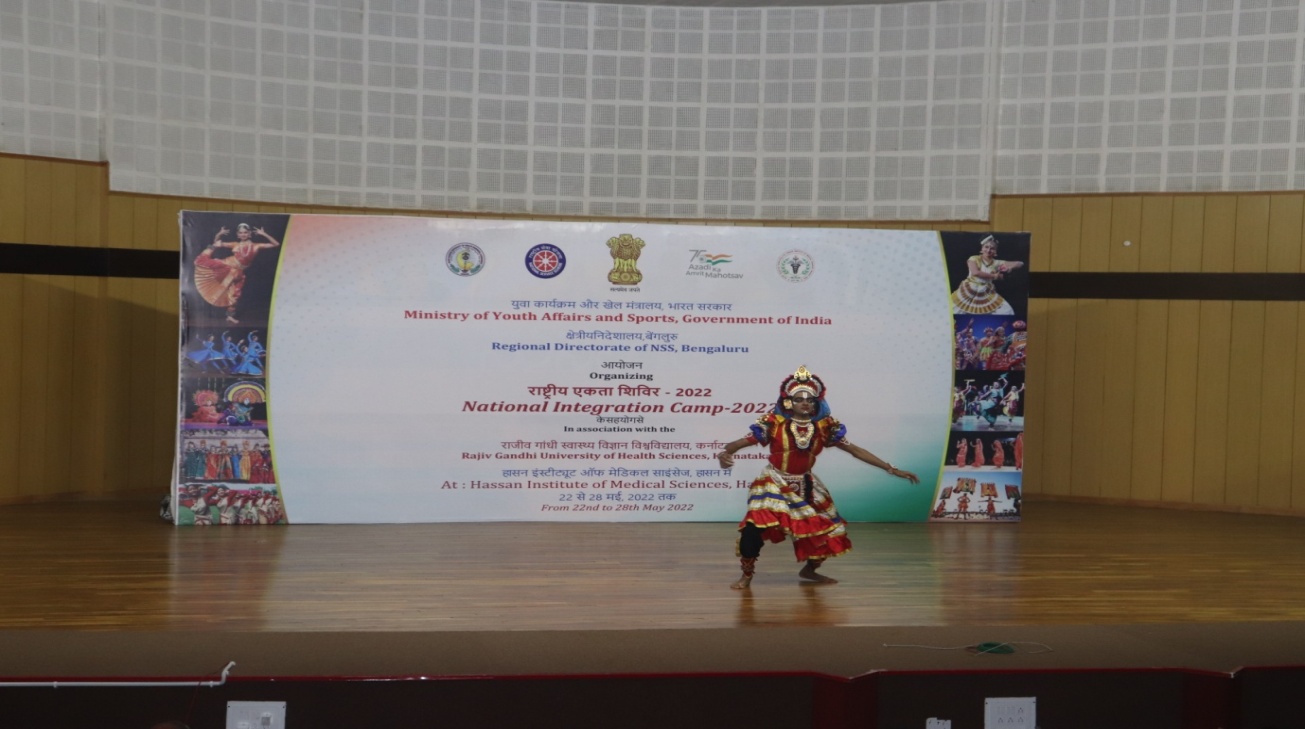 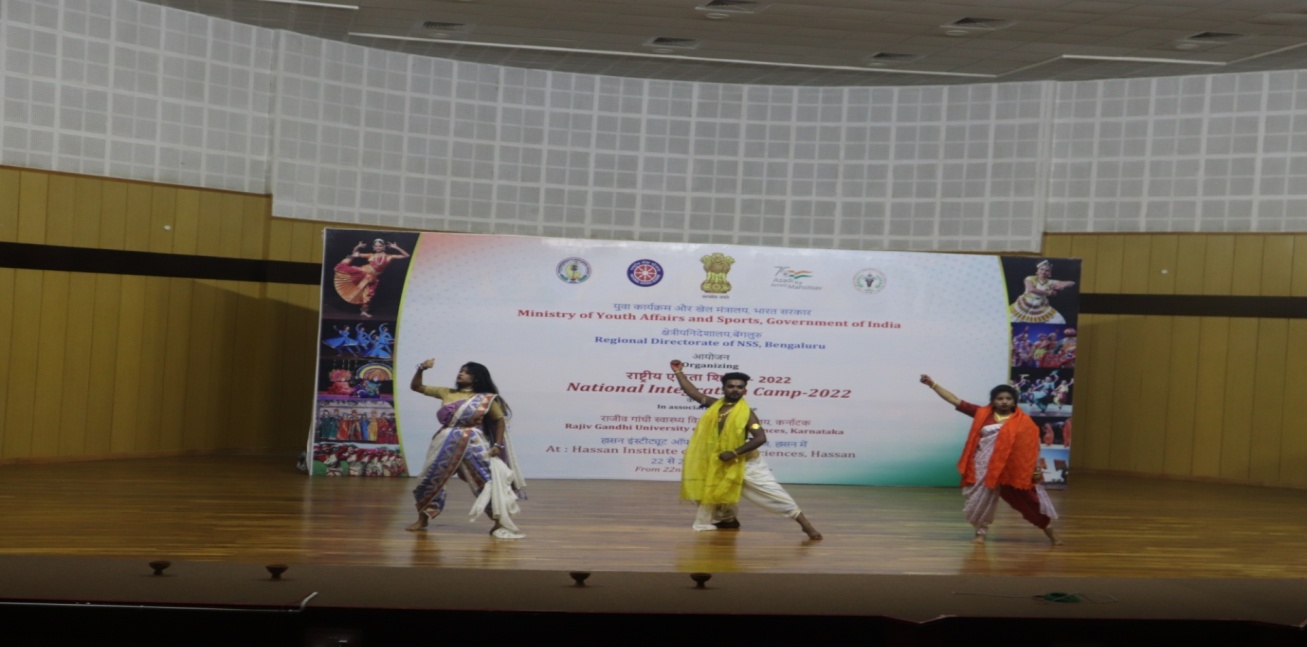 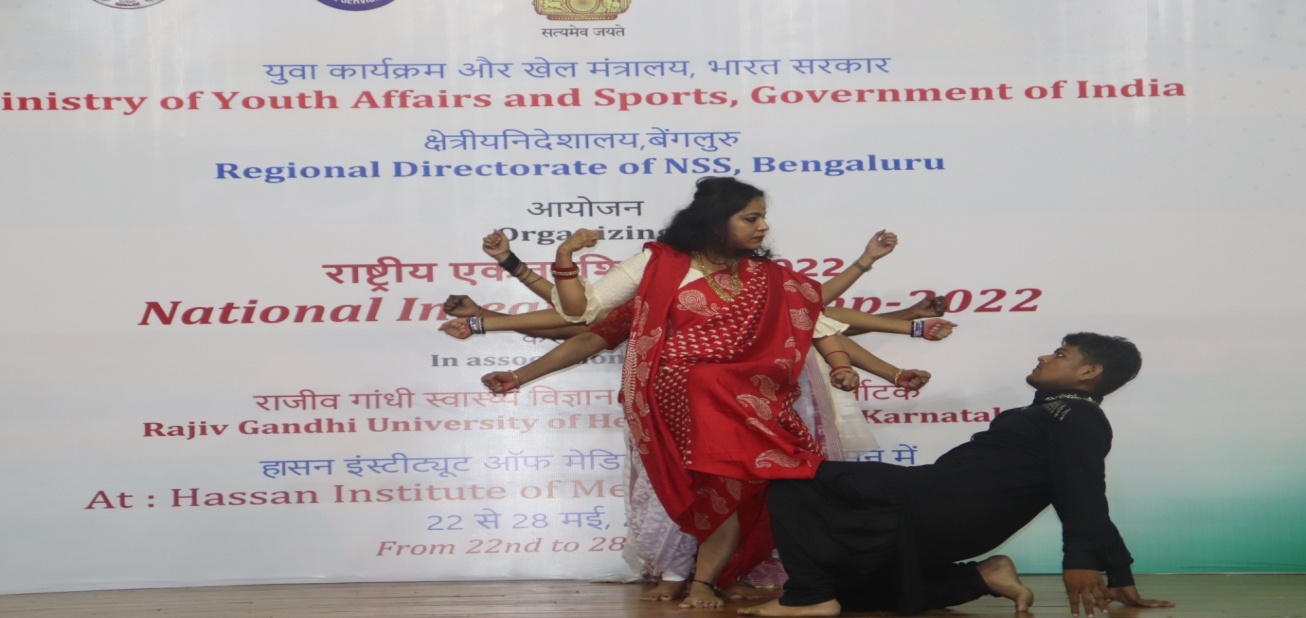 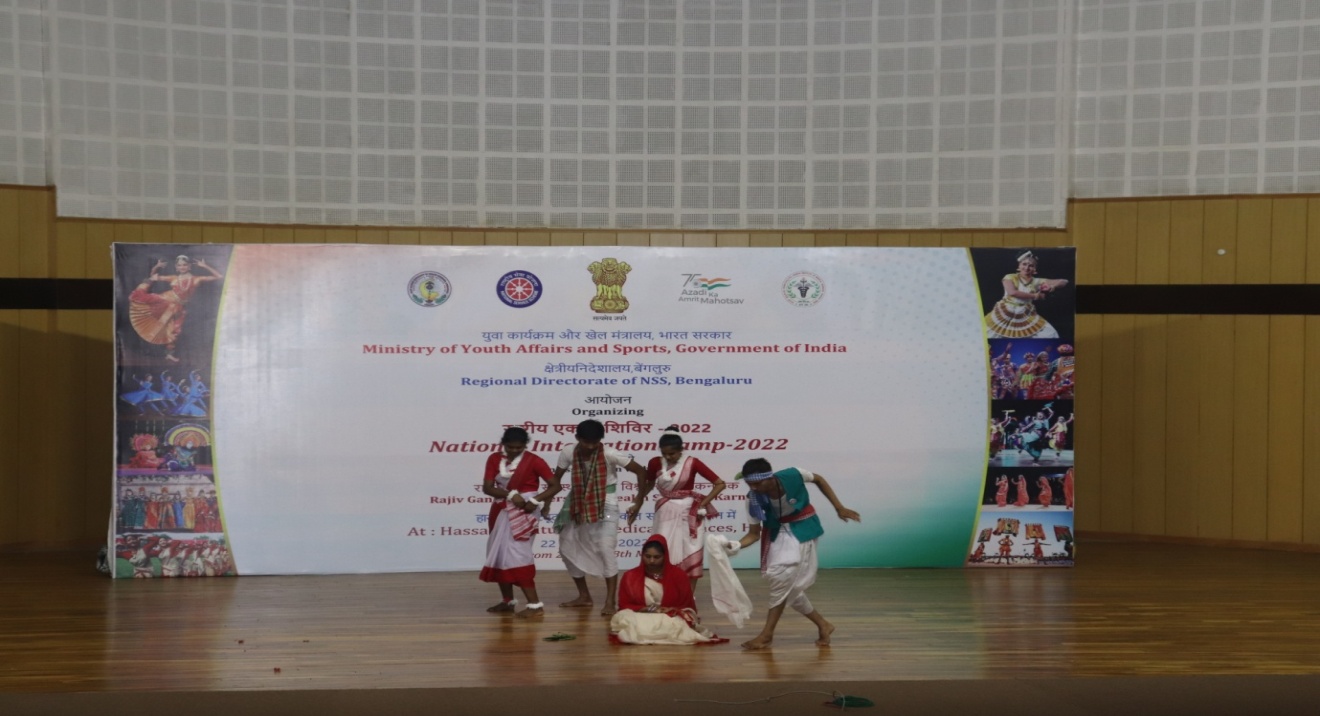 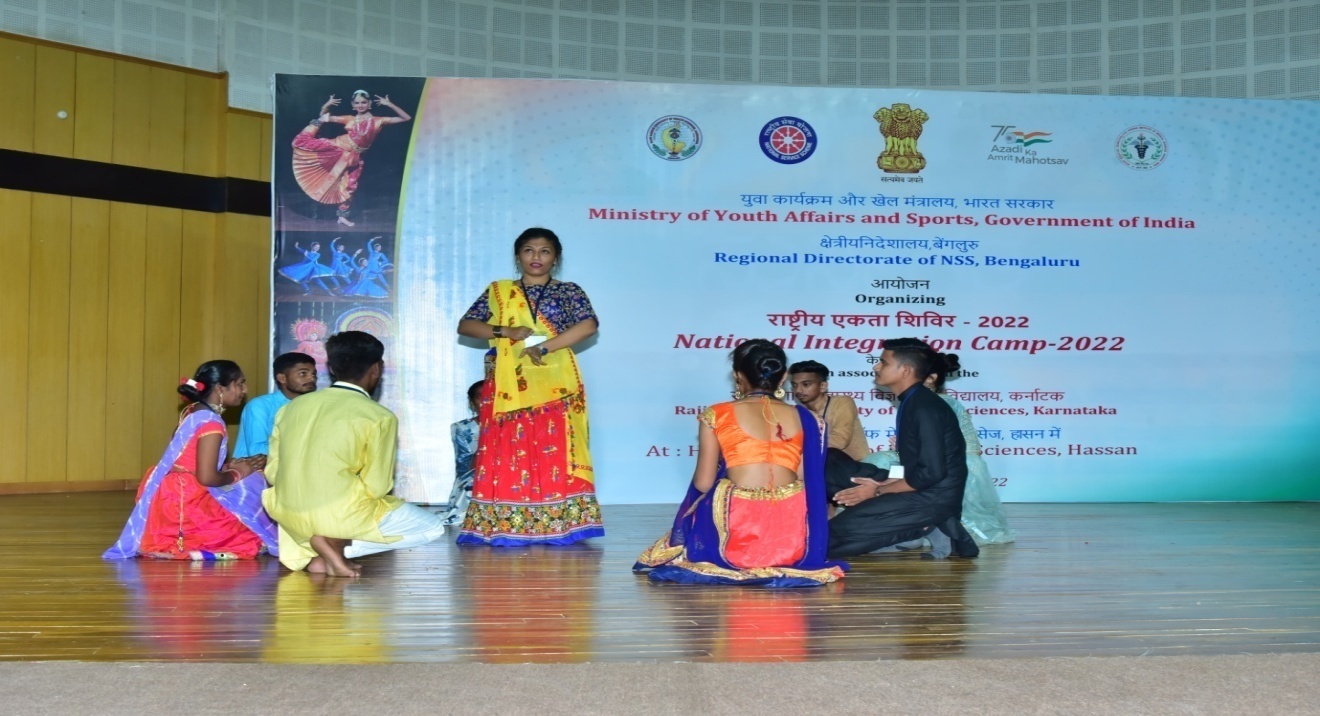 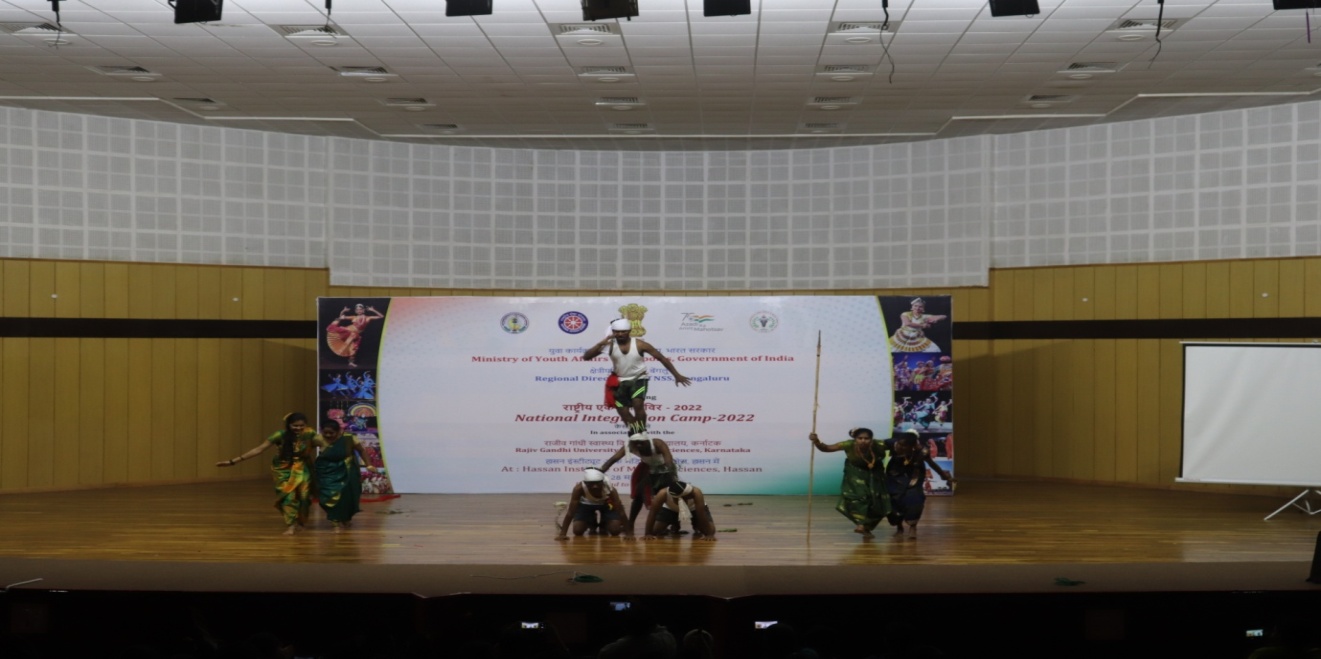 Date: 24-05-2022                                                                         Day:TuesdayThe day started with flag hoisting by Shri. Akhil Pasha, the former secretary, district literary committee, Member of Indian Red Cross Society. He shared his opinion on unity in diversity and national integration being the main motive behind this camp.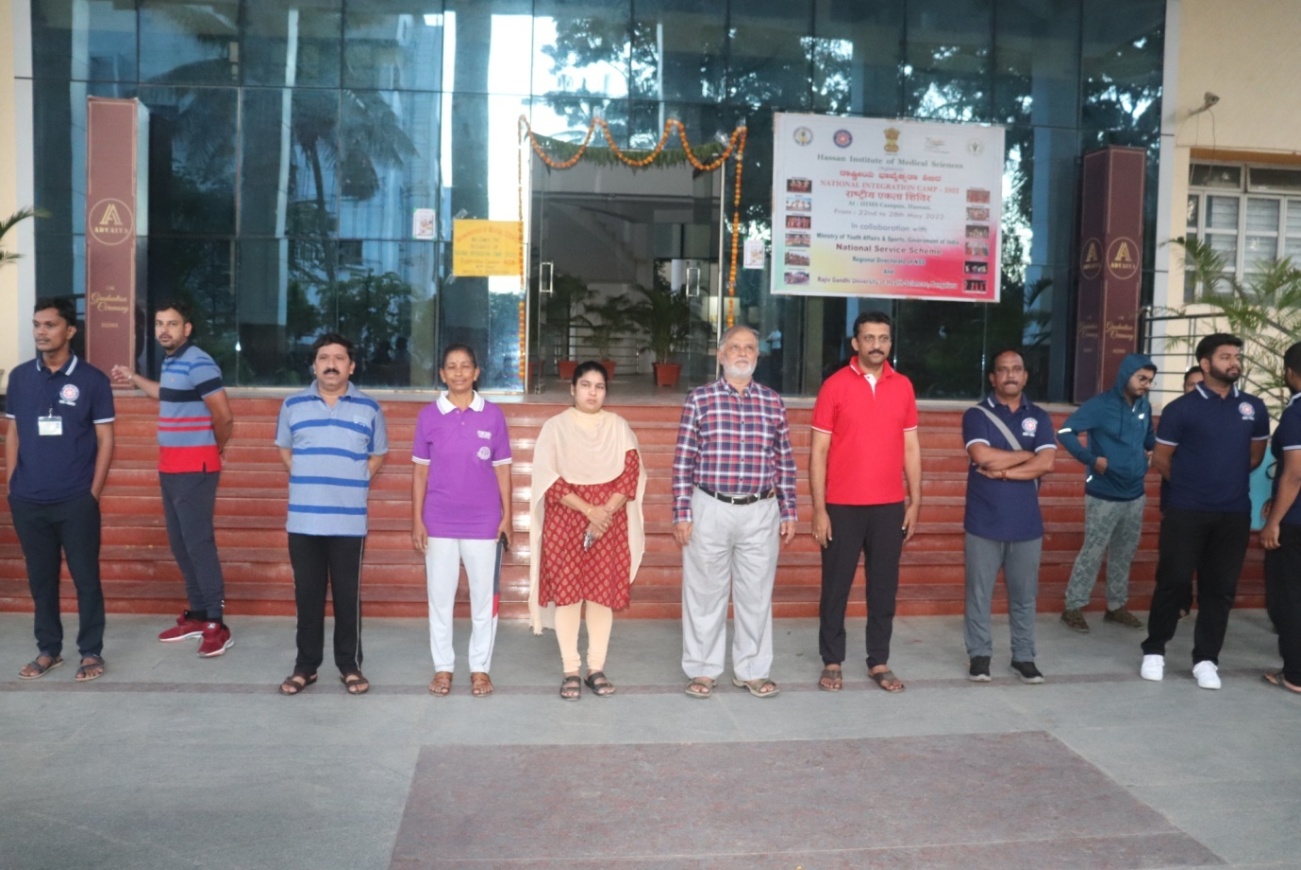 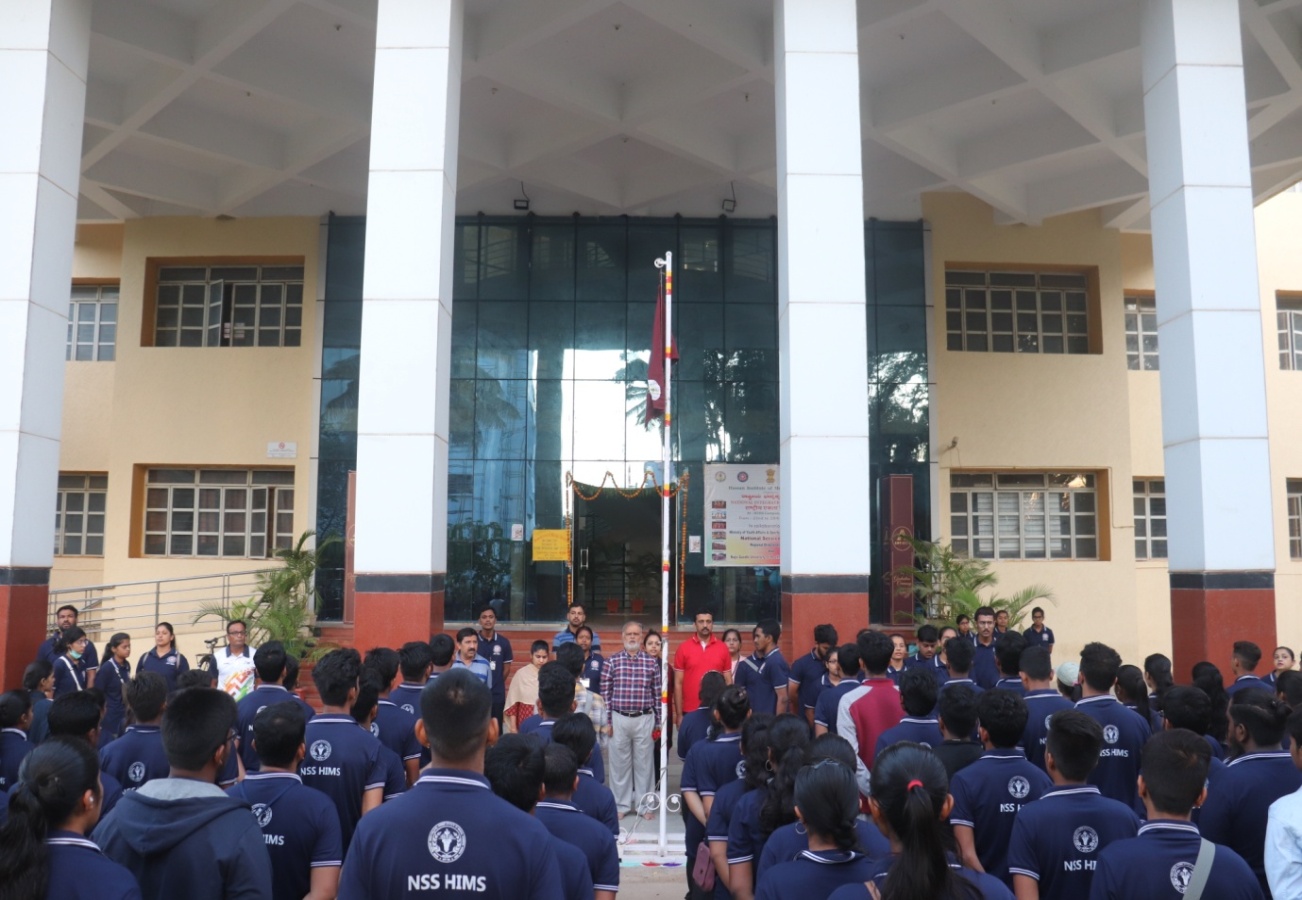 This was followed by yoga session conducted by Dr. Gurubasavaraj. 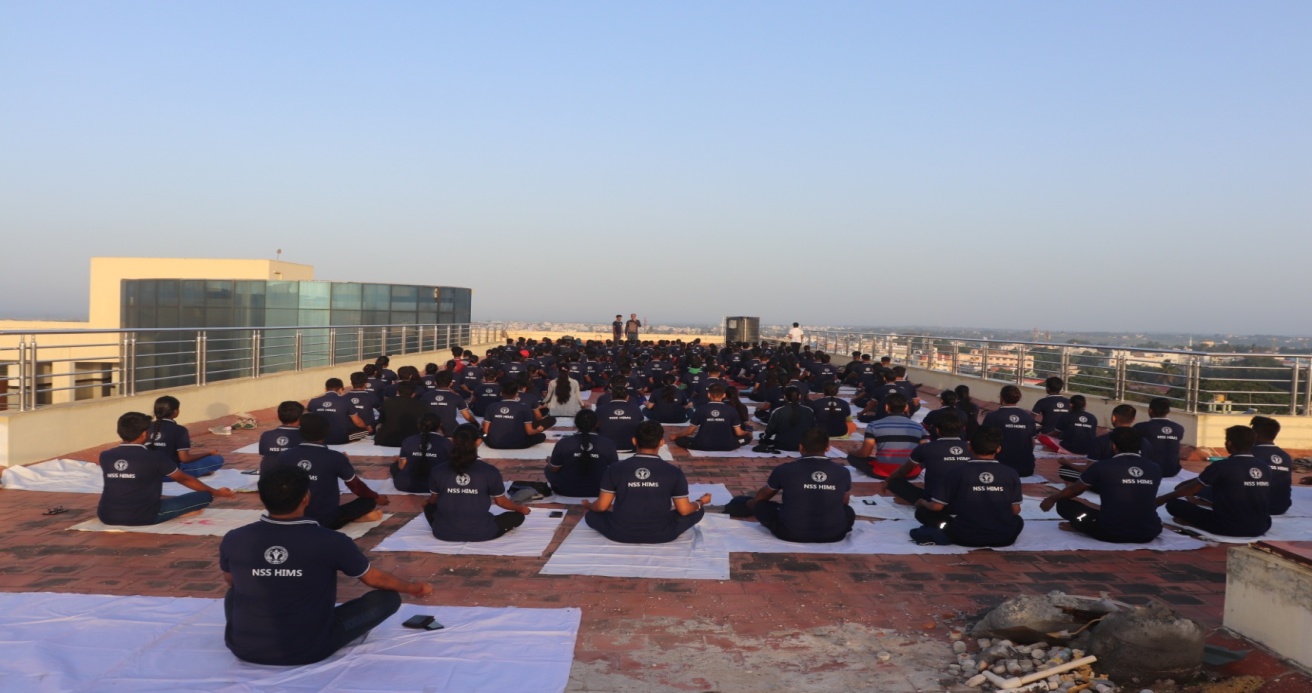 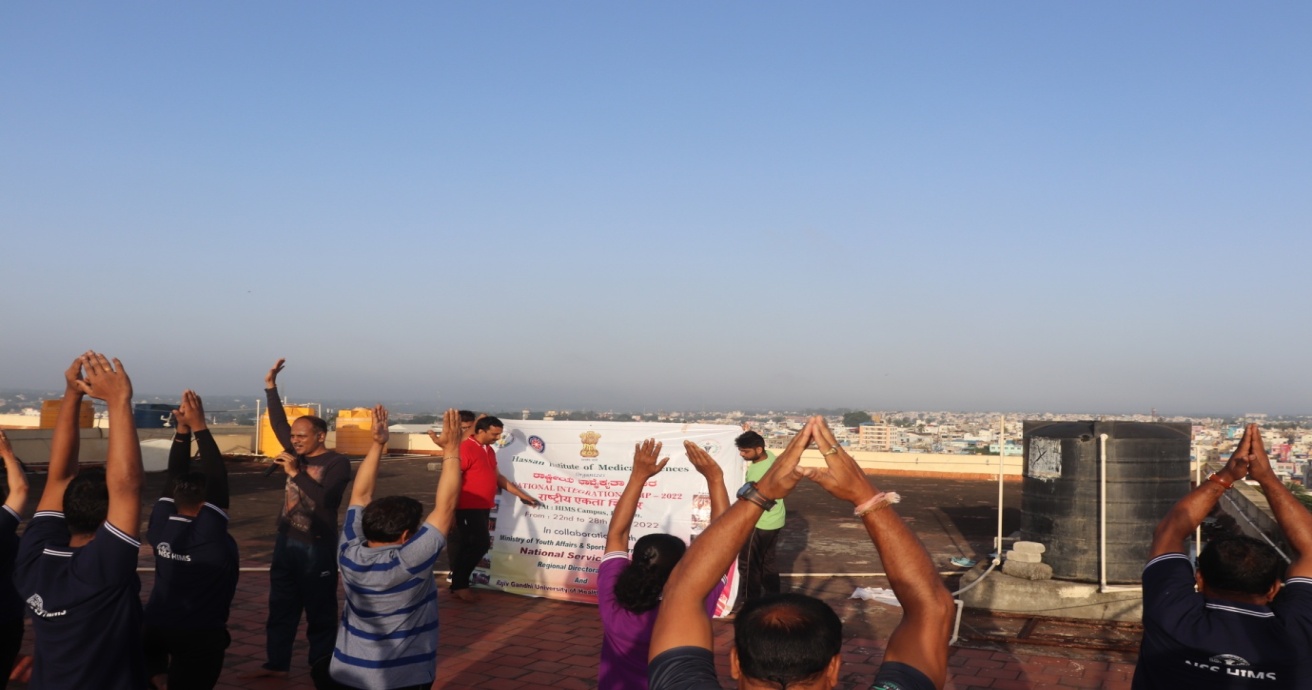 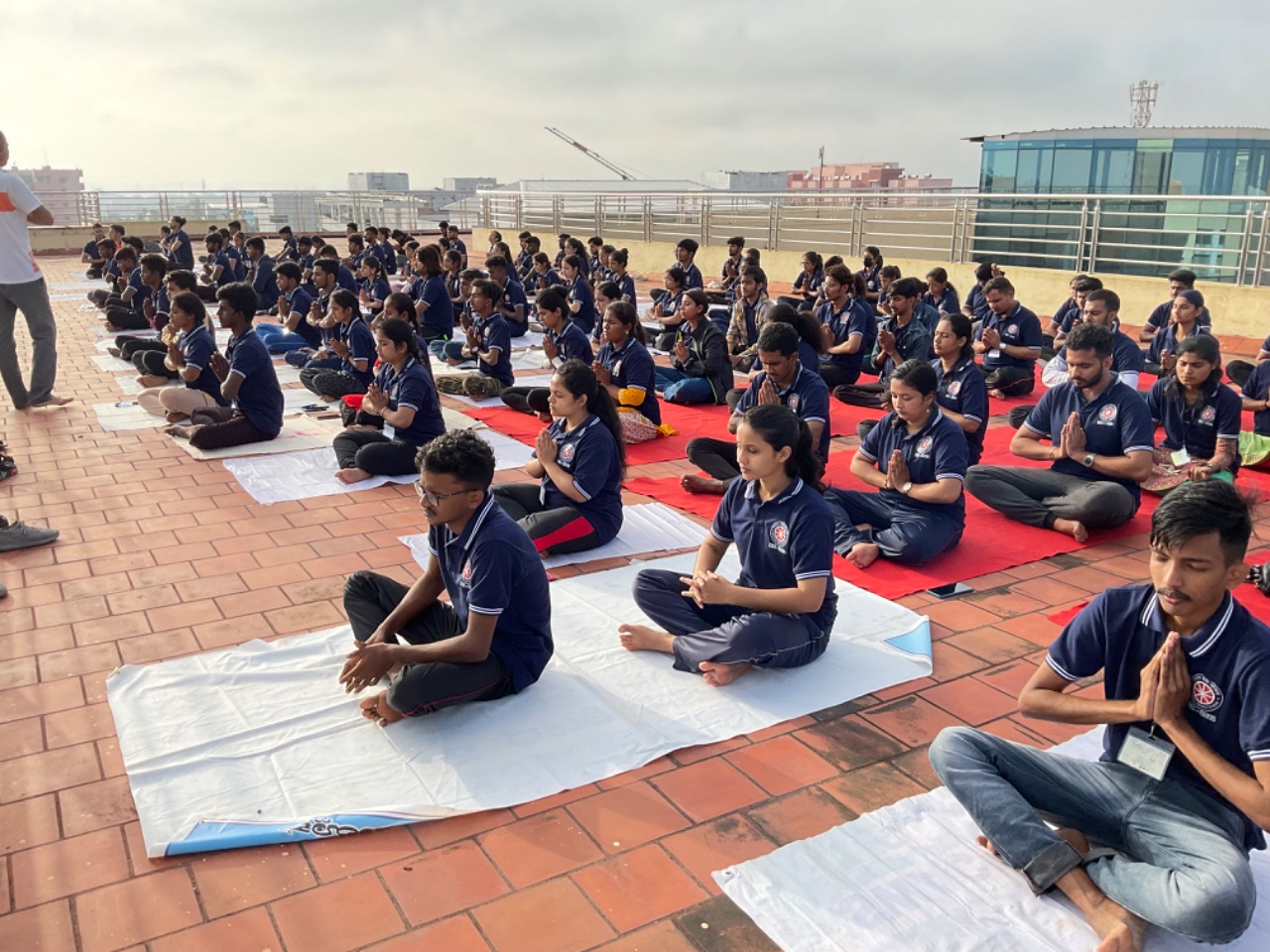 There was an amazing session on “life skill training” by Dr. Pradeep B S, Professor and HOD of department of Epidemiology, NIMHAMS Bangalore along with Smt. Veeksha Rai, life skill Training coordinator, NIMHANS Bangalore. Life skills and their importance were taught through interactive talks and activities. The Yuva Spandana team of Hassan joined the NIMHANS faculty in the life skill training.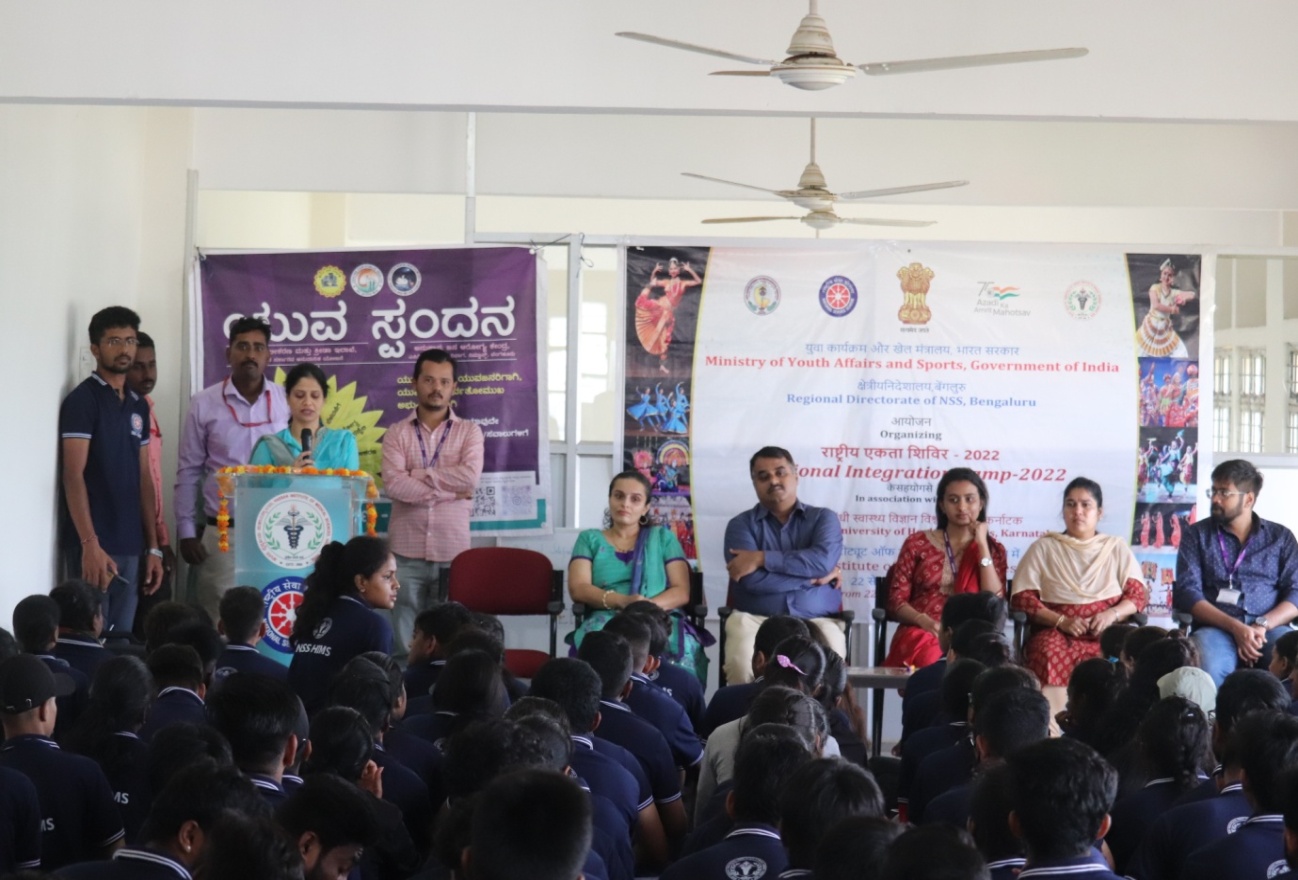 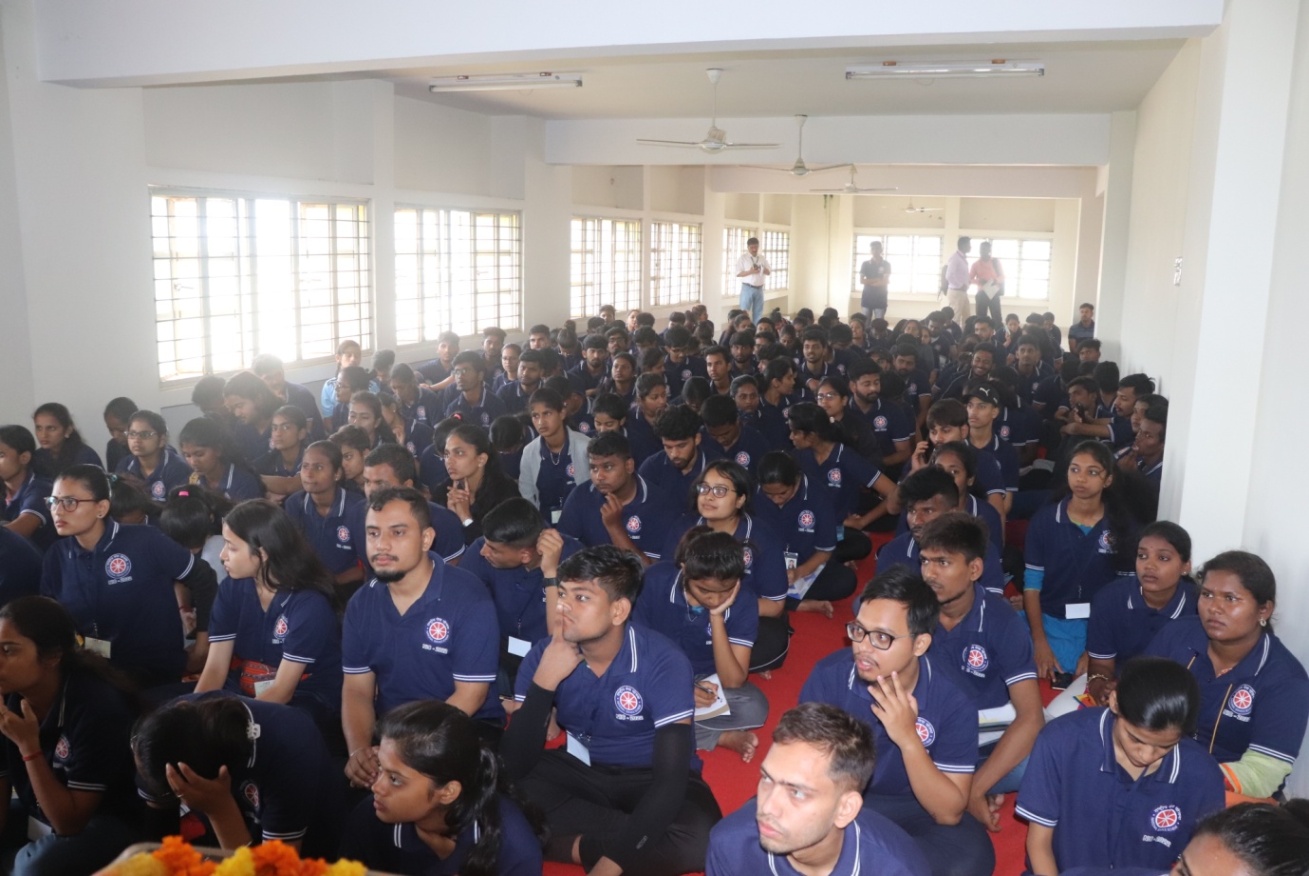 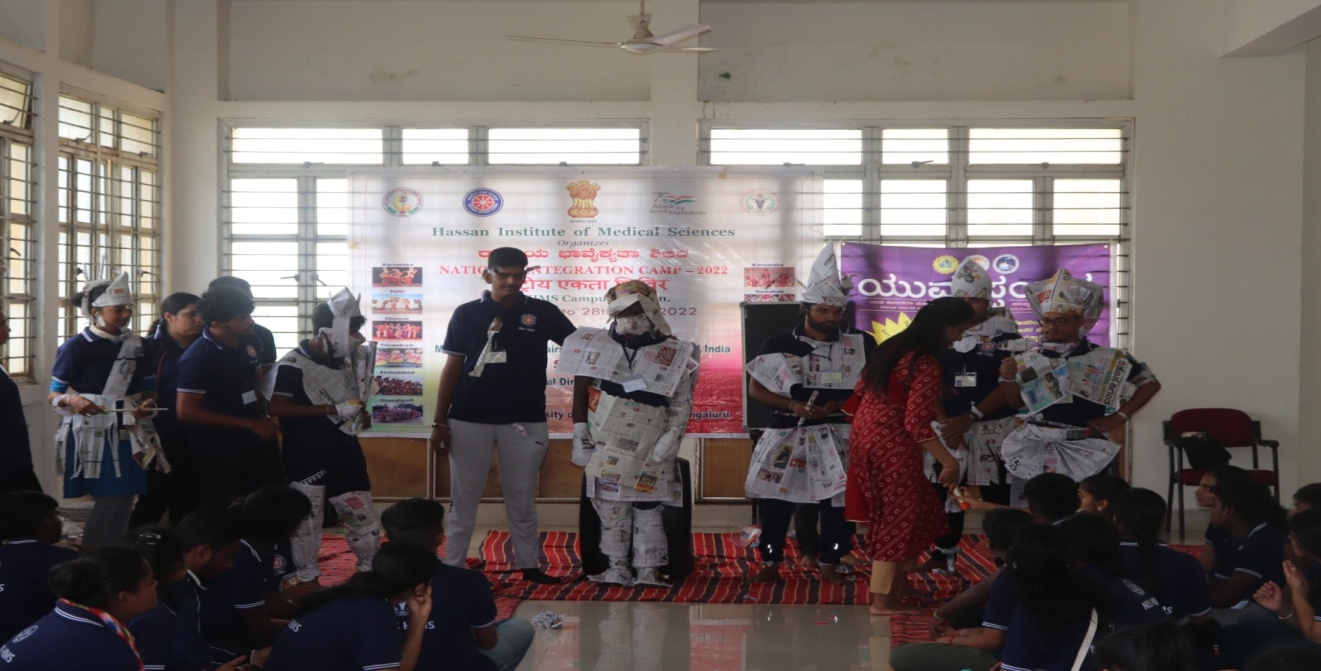 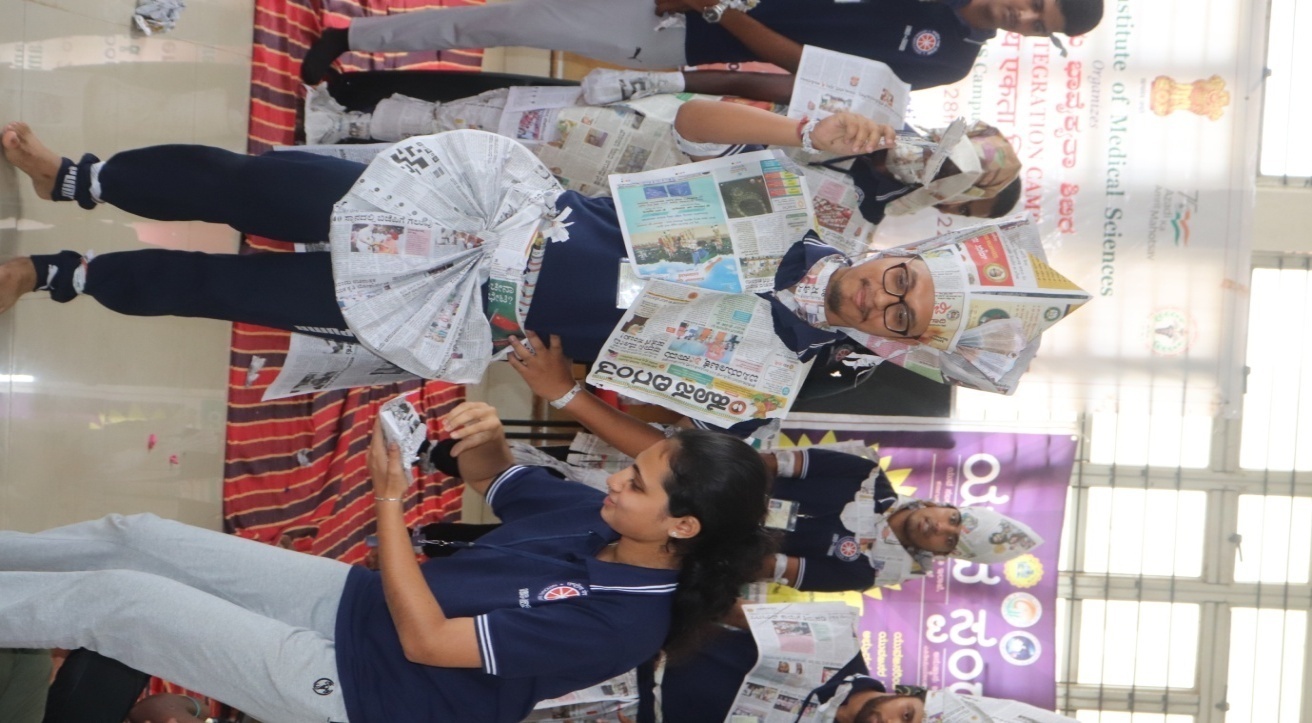 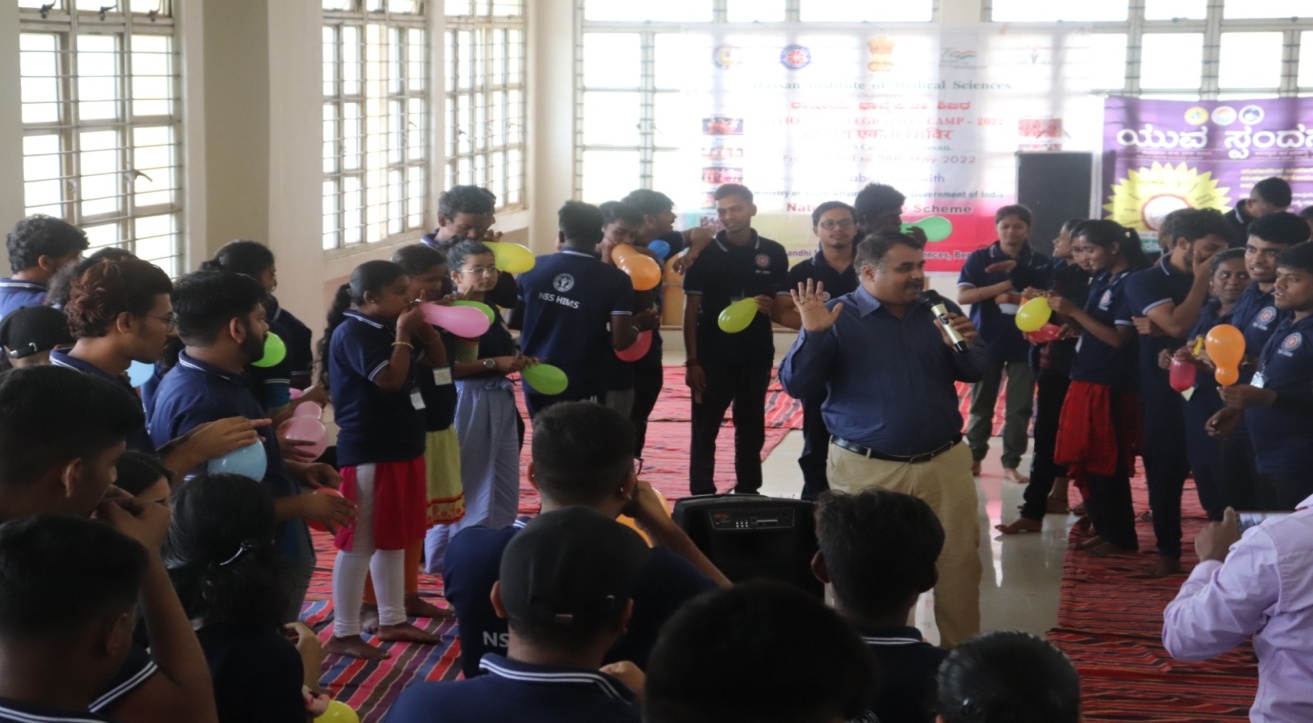 After the lunch various street plays were performed by NIC participants on the topics of digital India, National integration, India against Covid-19 Pandemic, climate change and its impact and conservation of resources and hence serving the purpose of creating awareness among general public. 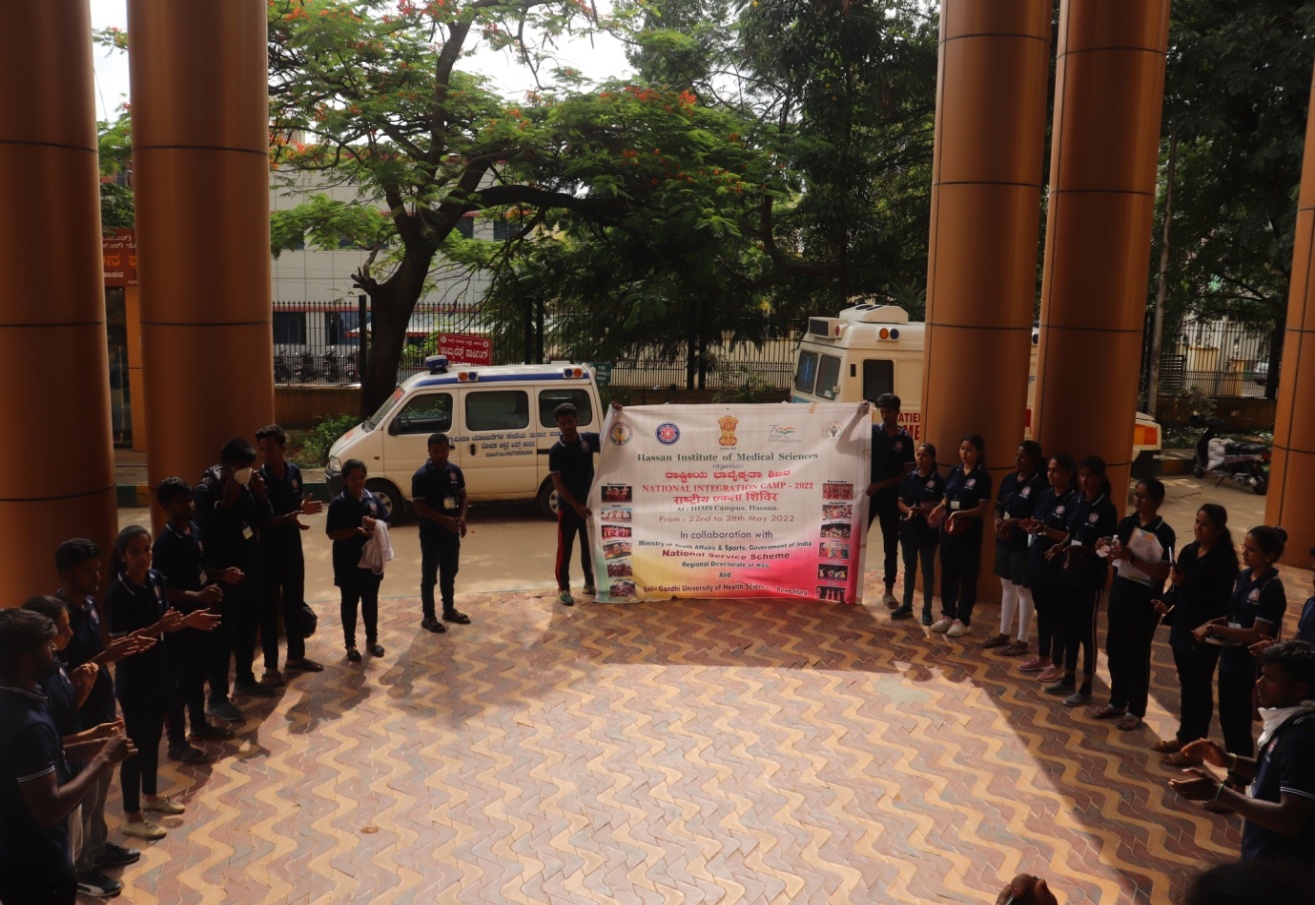 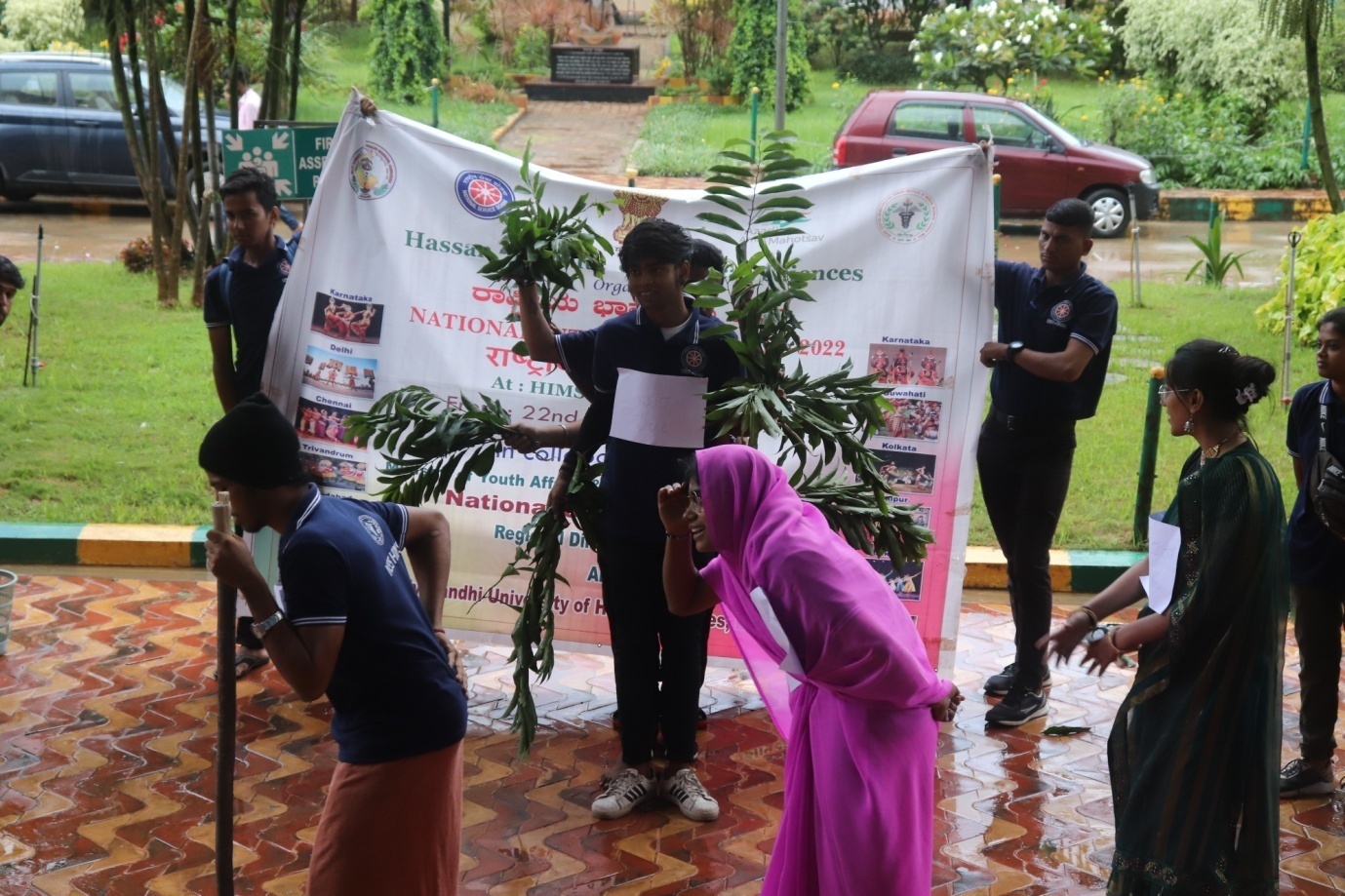 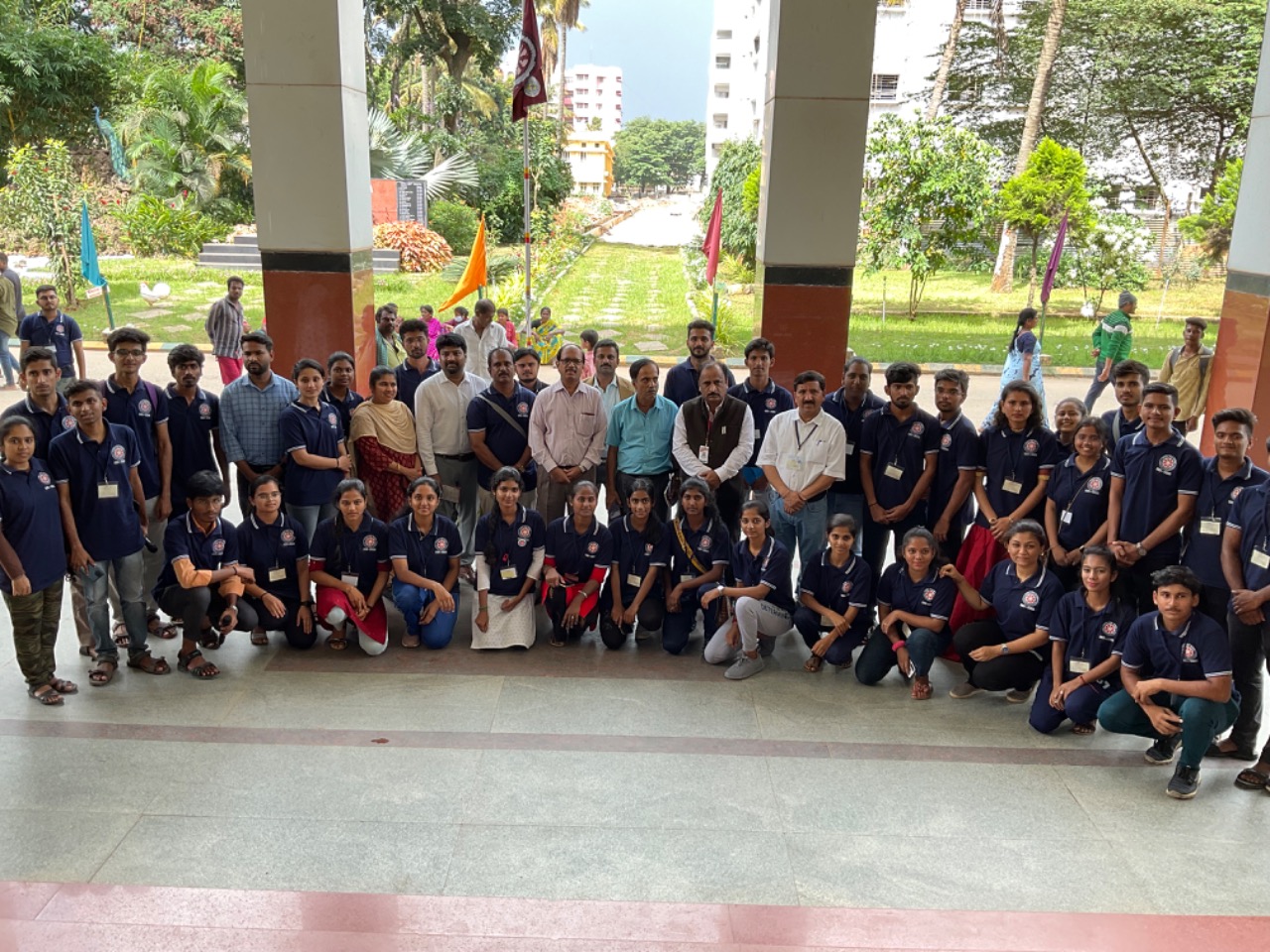 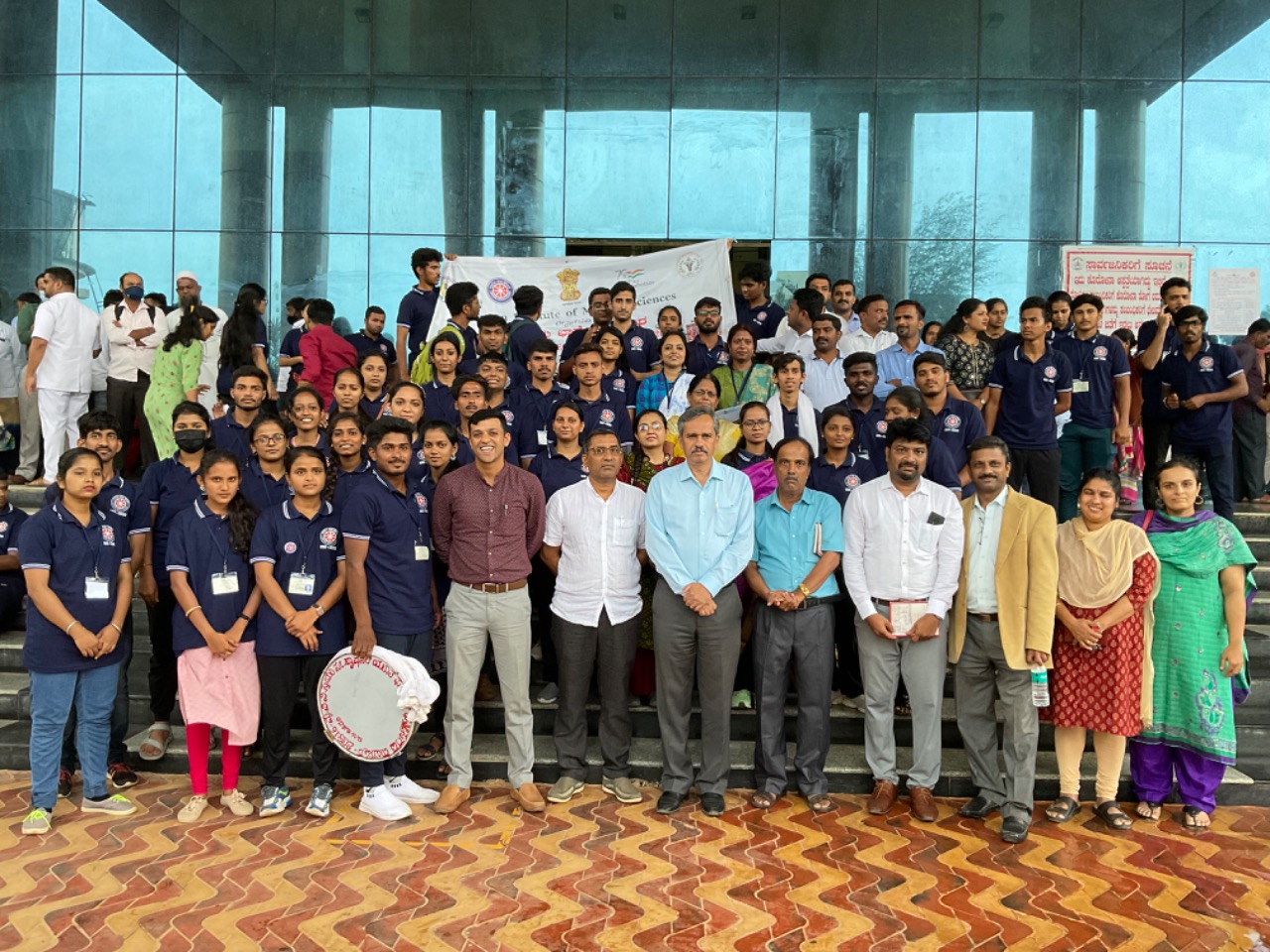 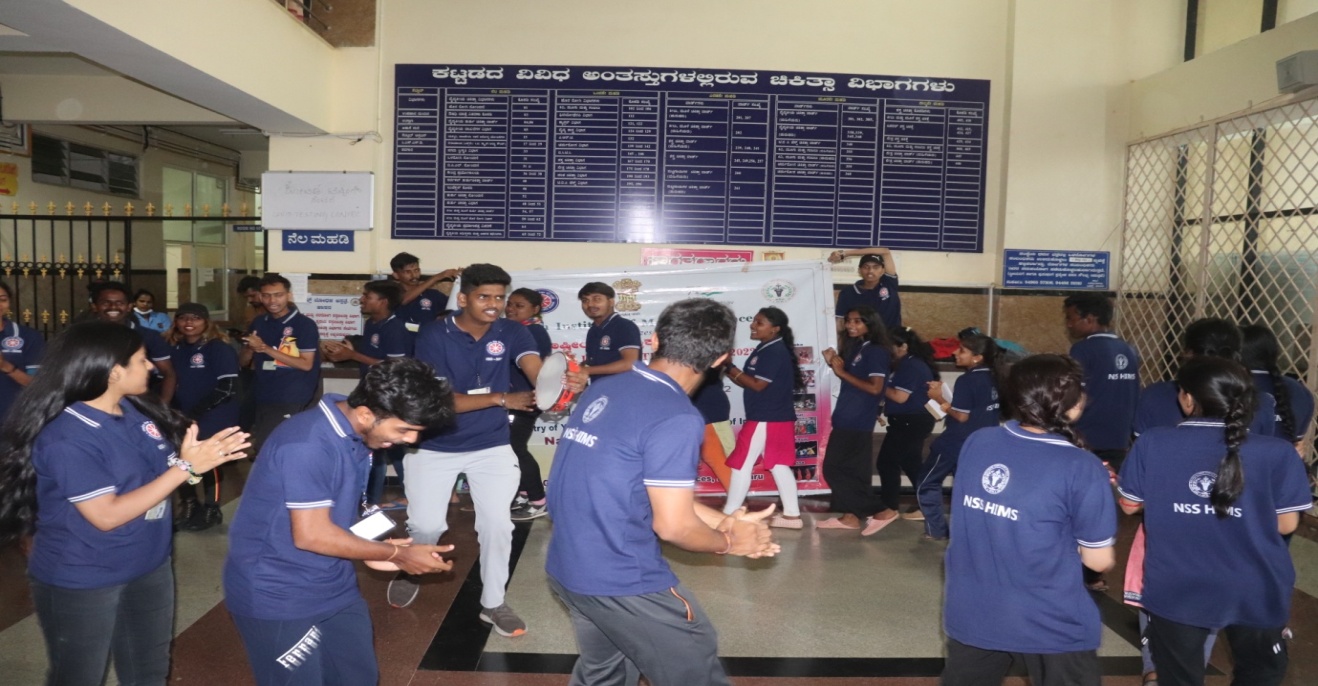 As usual evening onwards cultural programs lit the stage.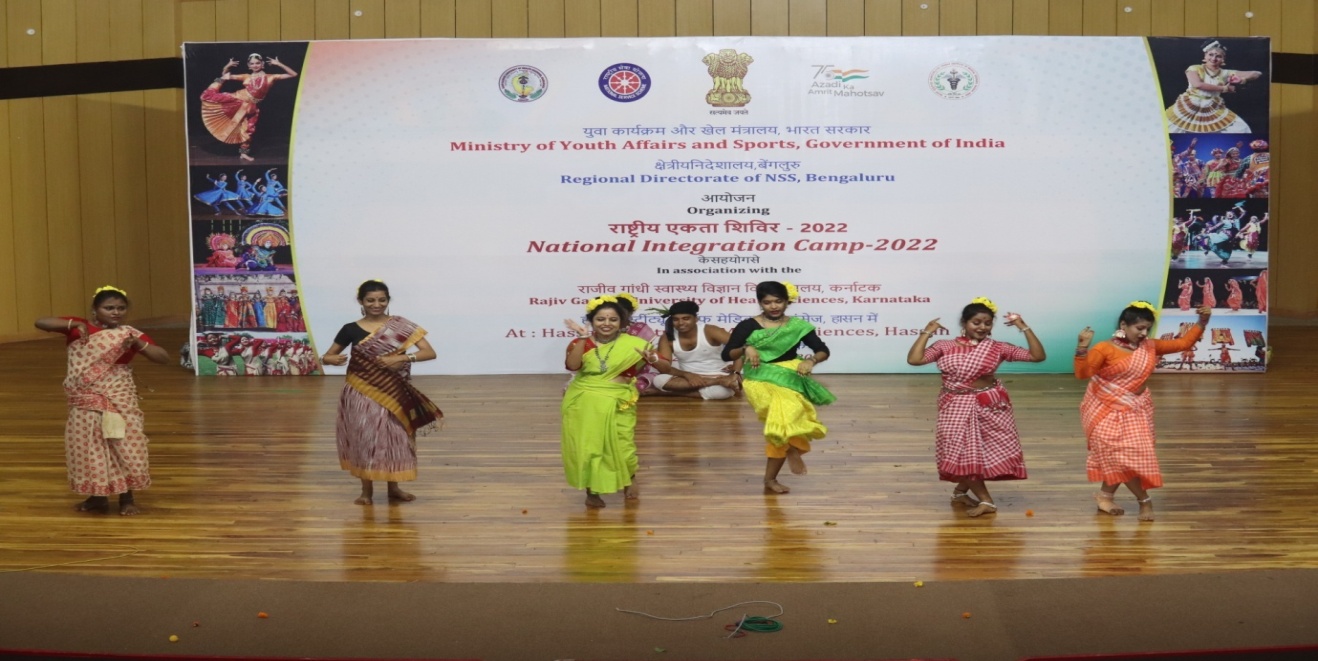 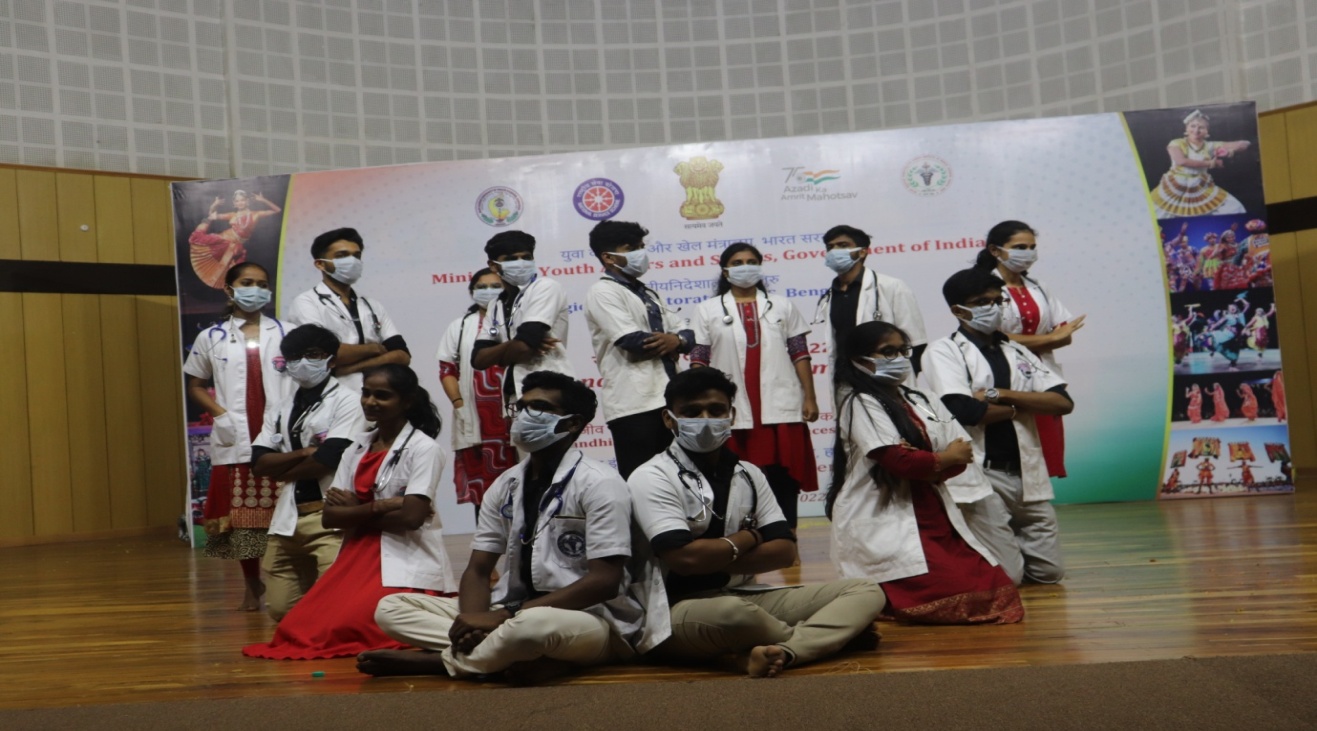 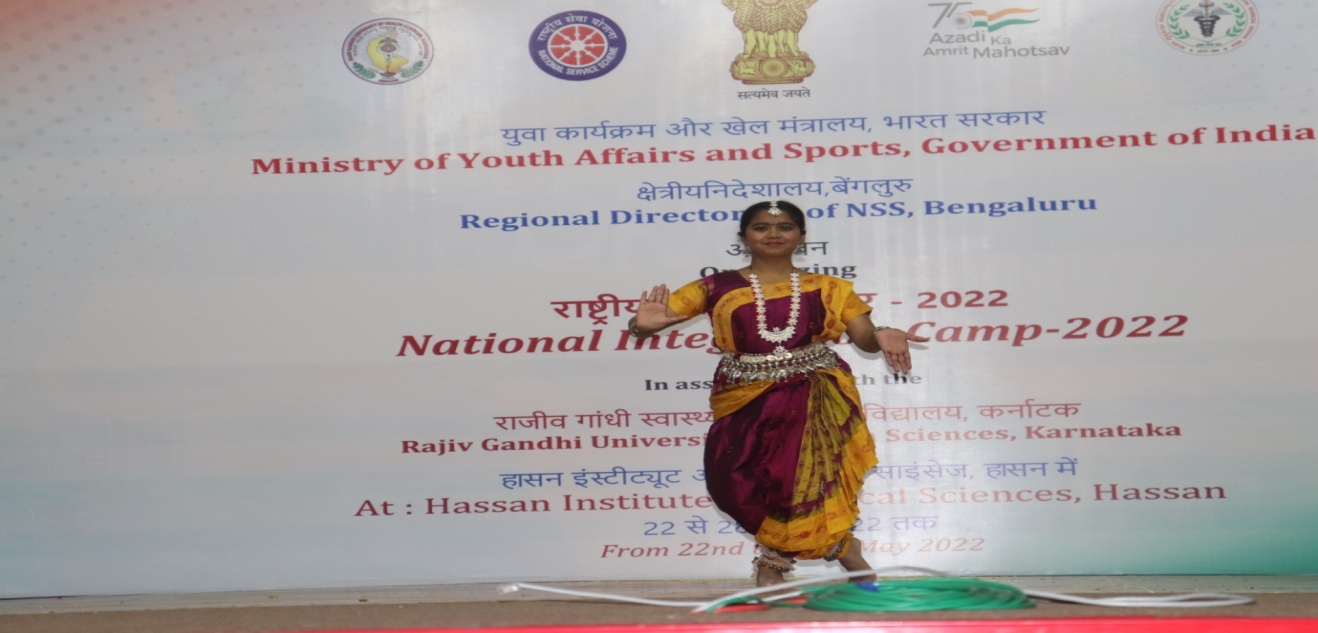 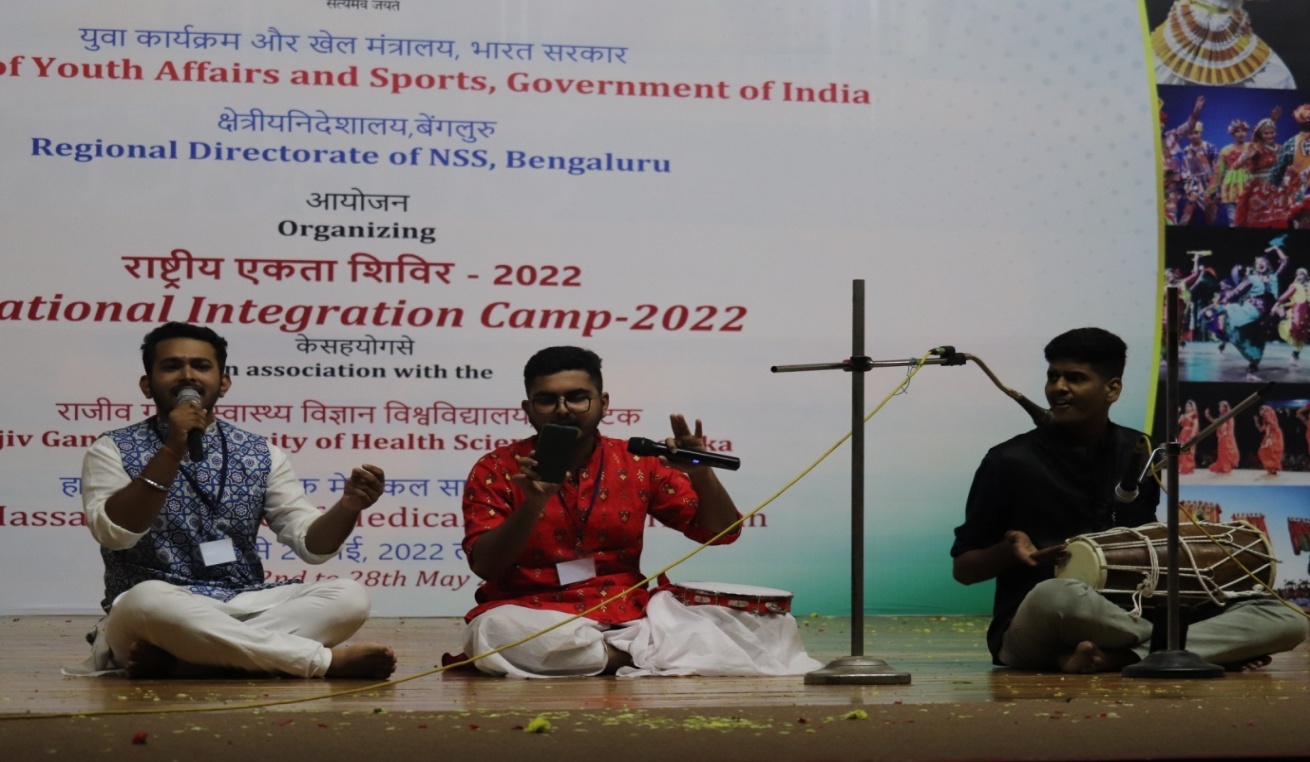 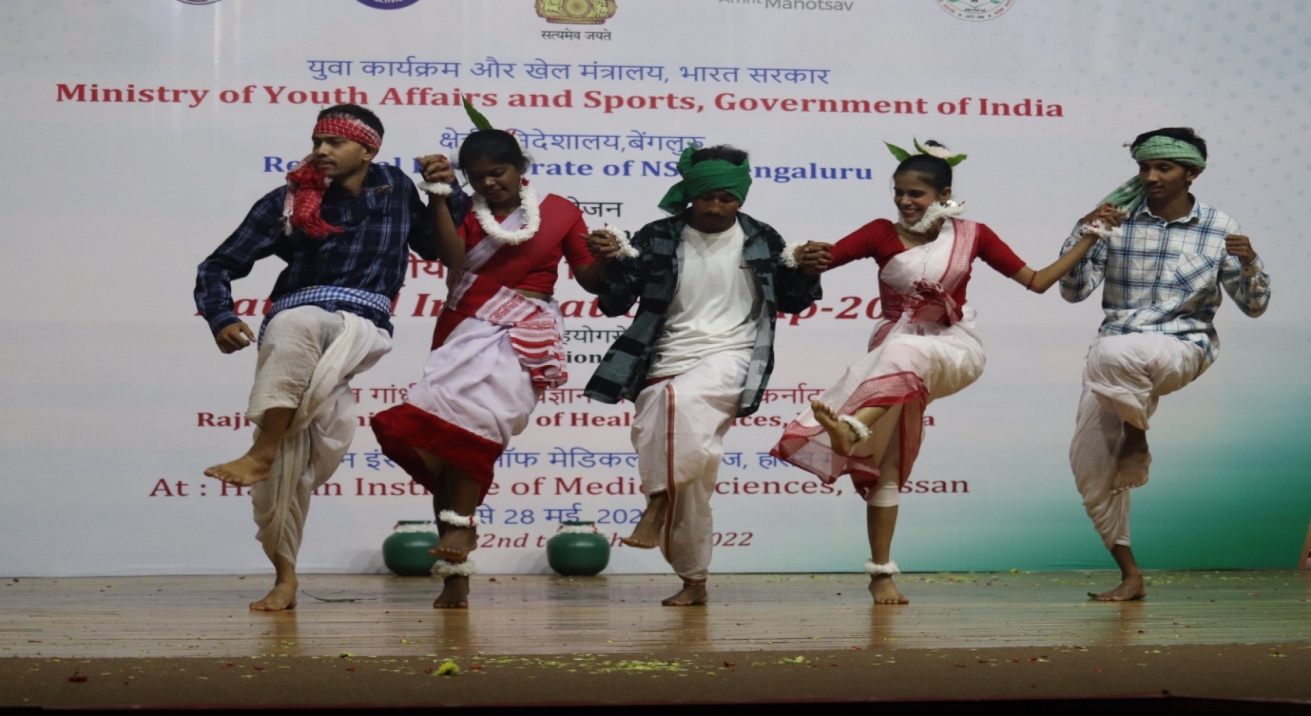 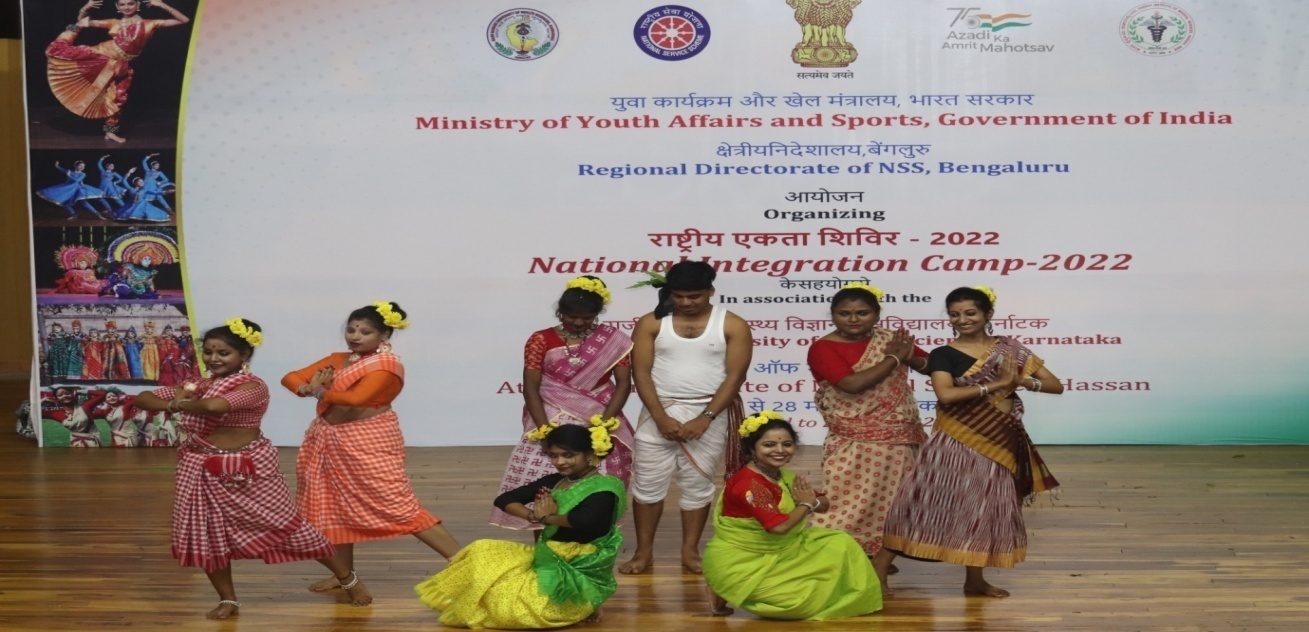 Date: 25-05-2022                                                                   Day: WednesdayOn this day the flag hoisting was done by Shri Natesh, tahsildar of Hassan taluk and he spoke about the importance of NSS and NIC camp. 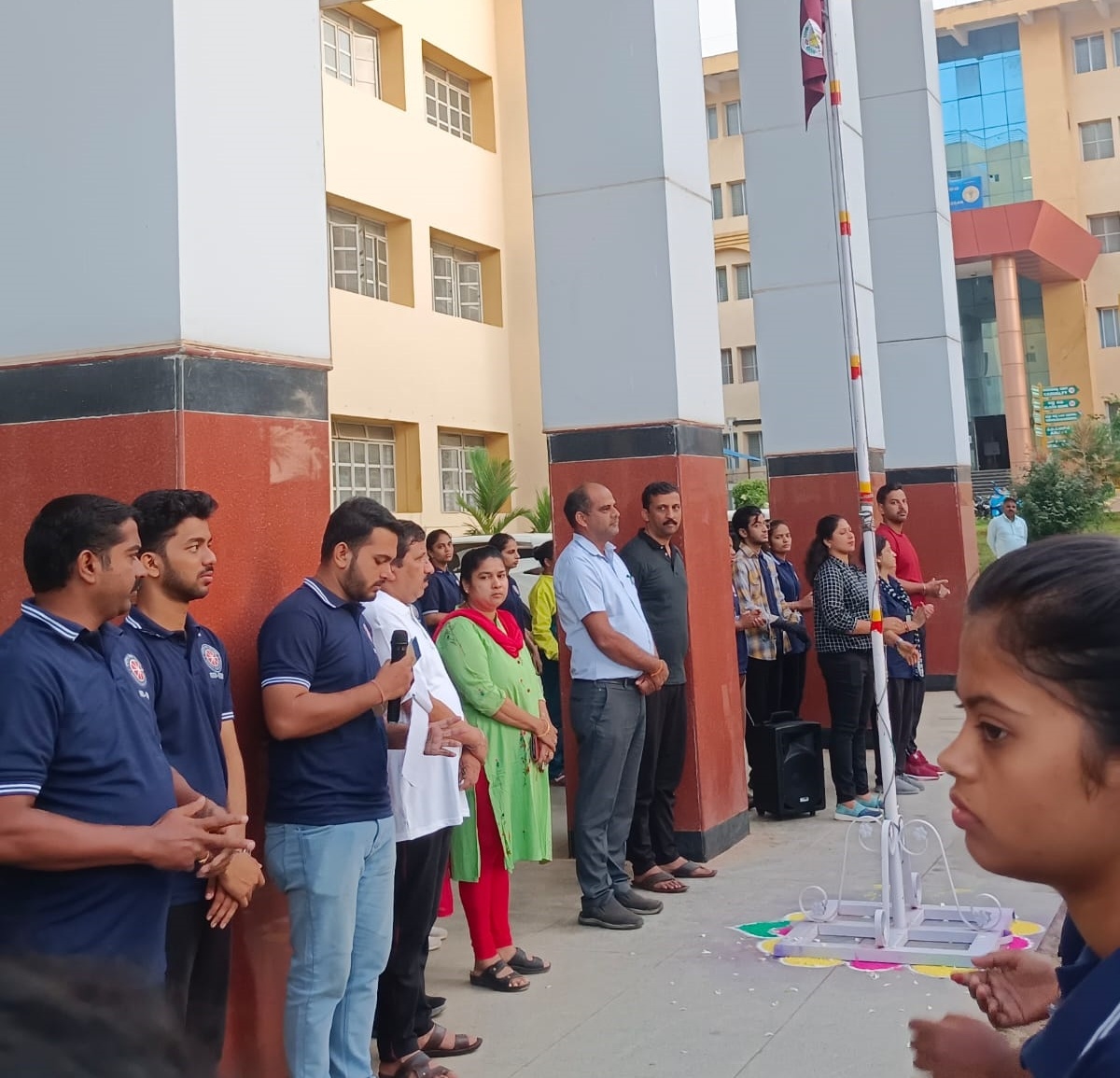 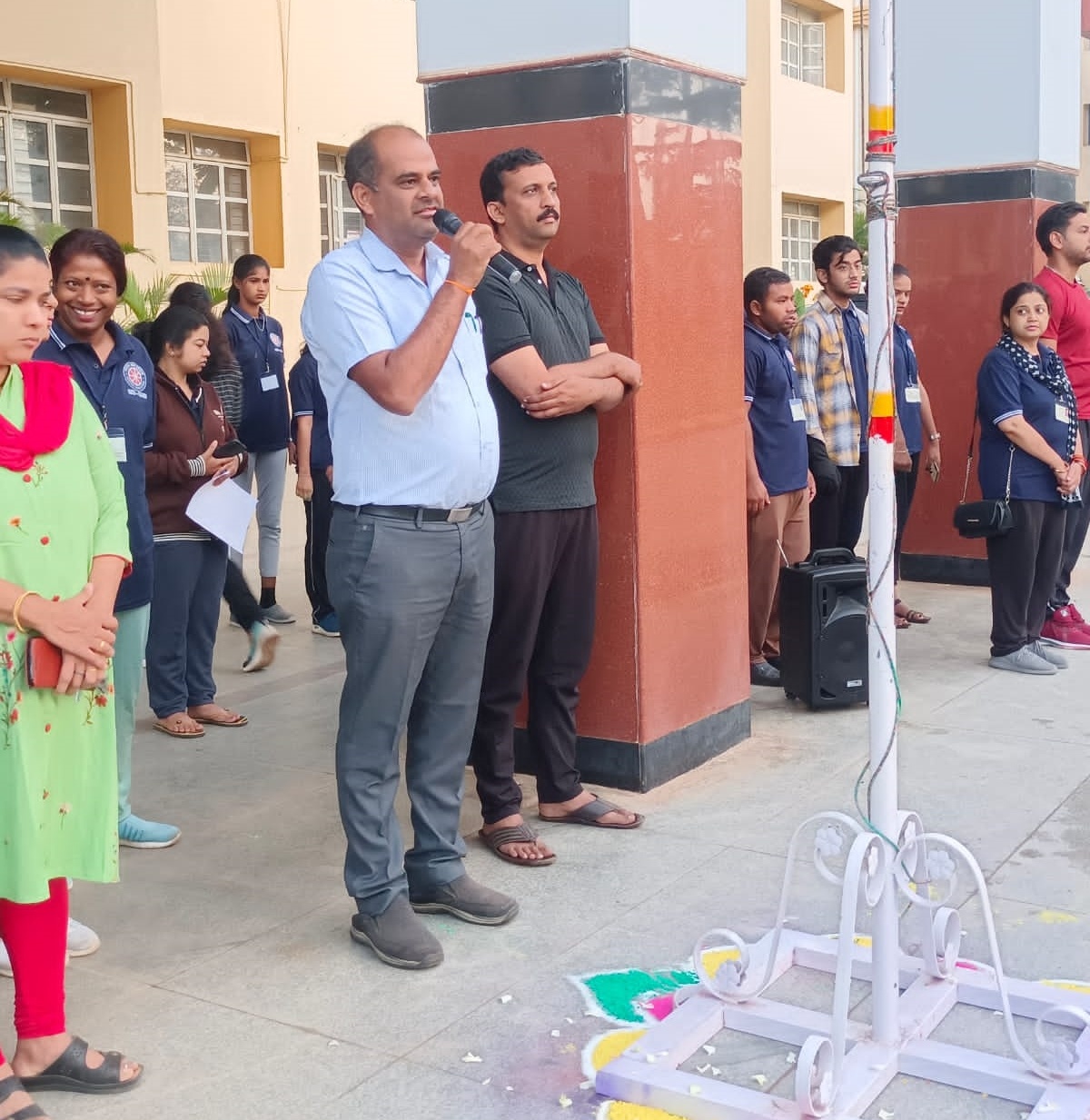 As usual yoga session was conducted by Dr. Gurubasavaraj.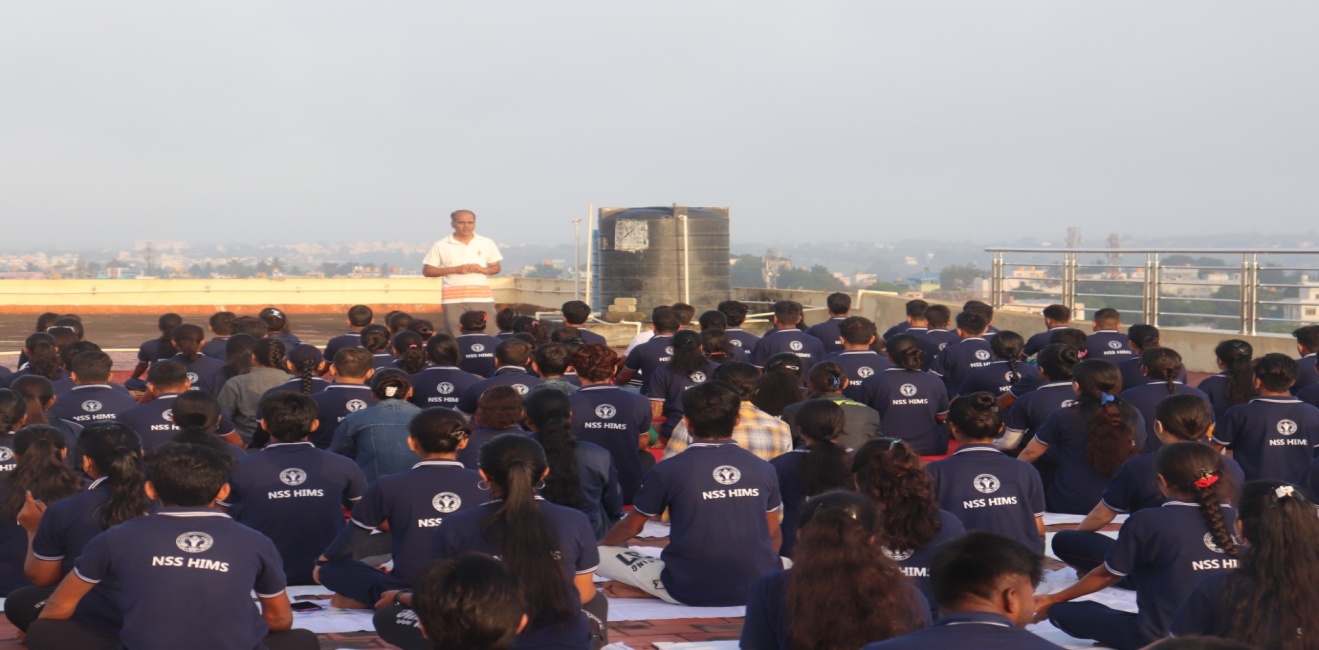 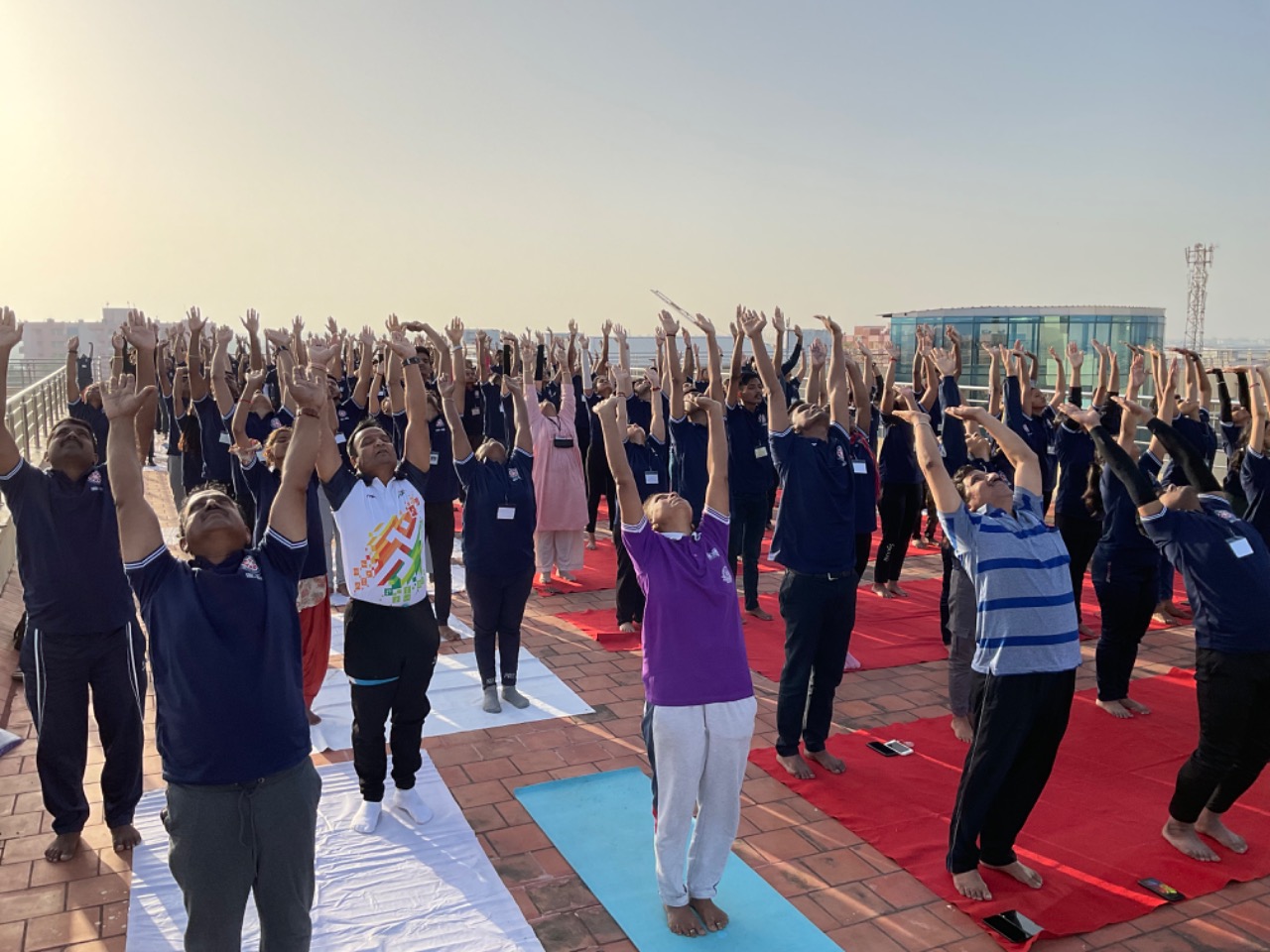 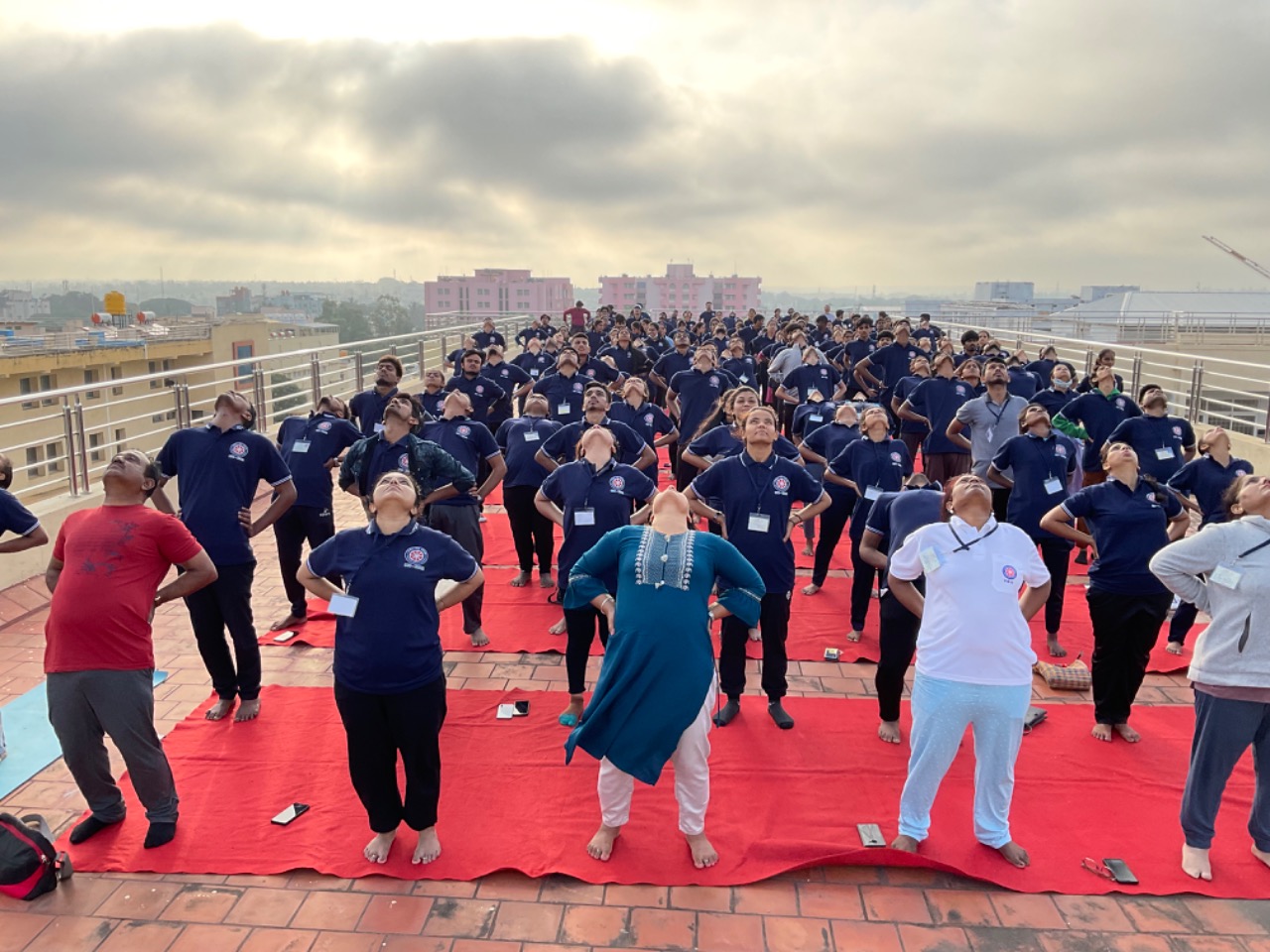 After the breakfast Shramadana was done by the NIC participants, upholding the principle-“clean nation-healthy nation”. The participants cleaned the entire campus in five groups.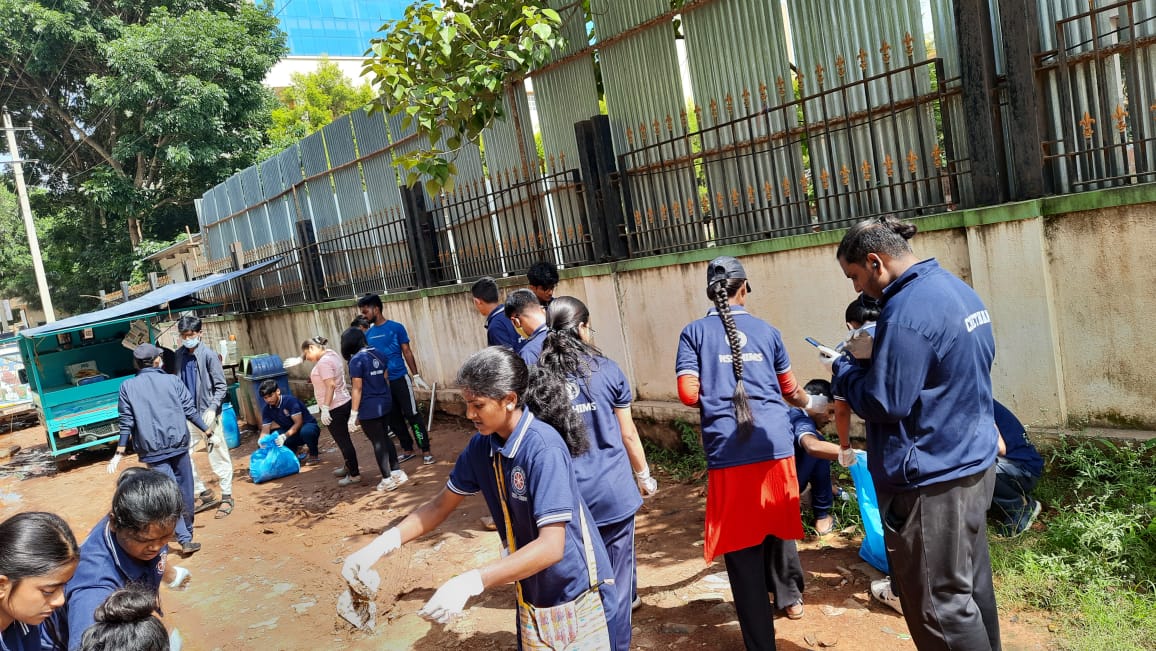 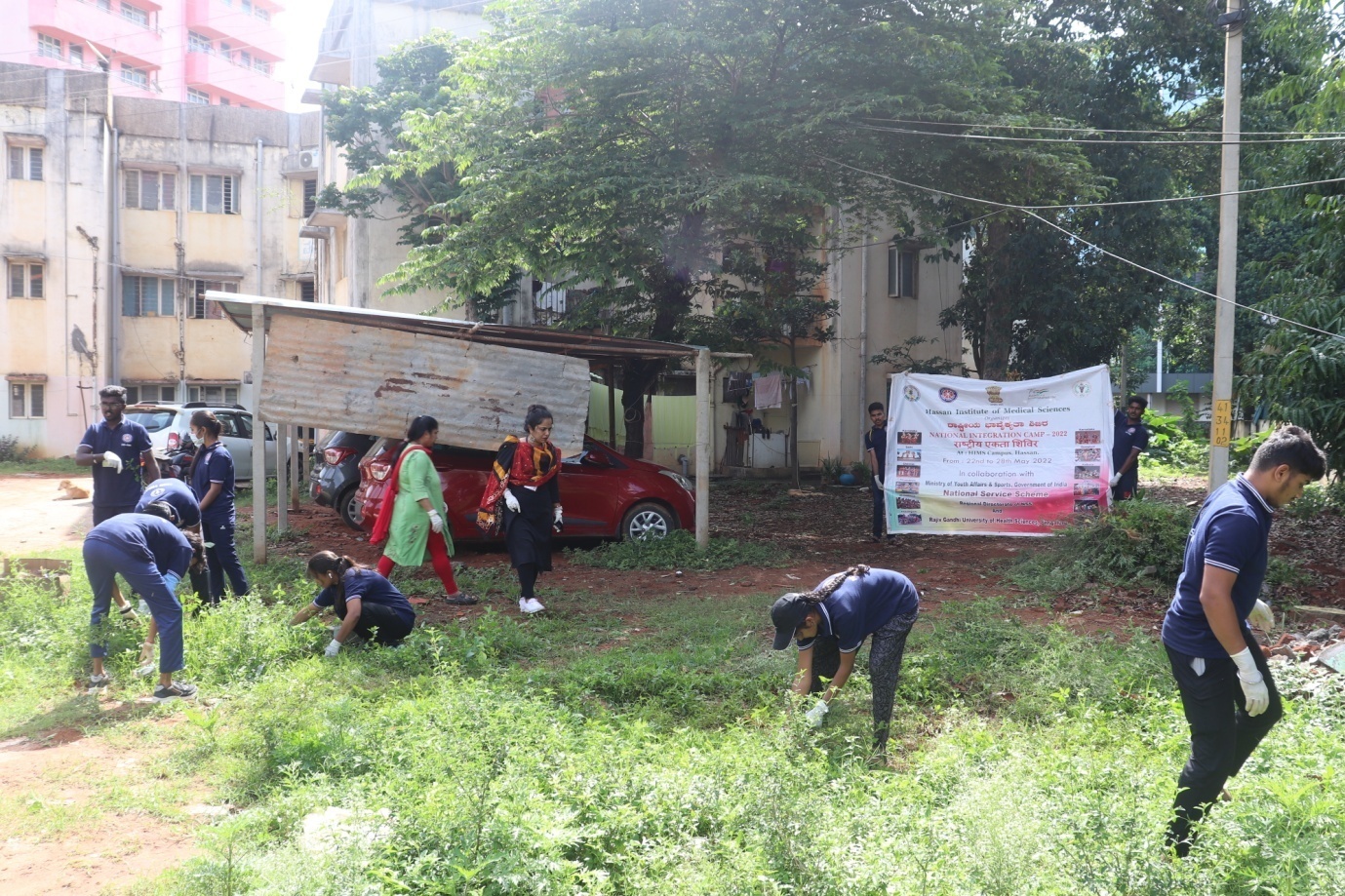 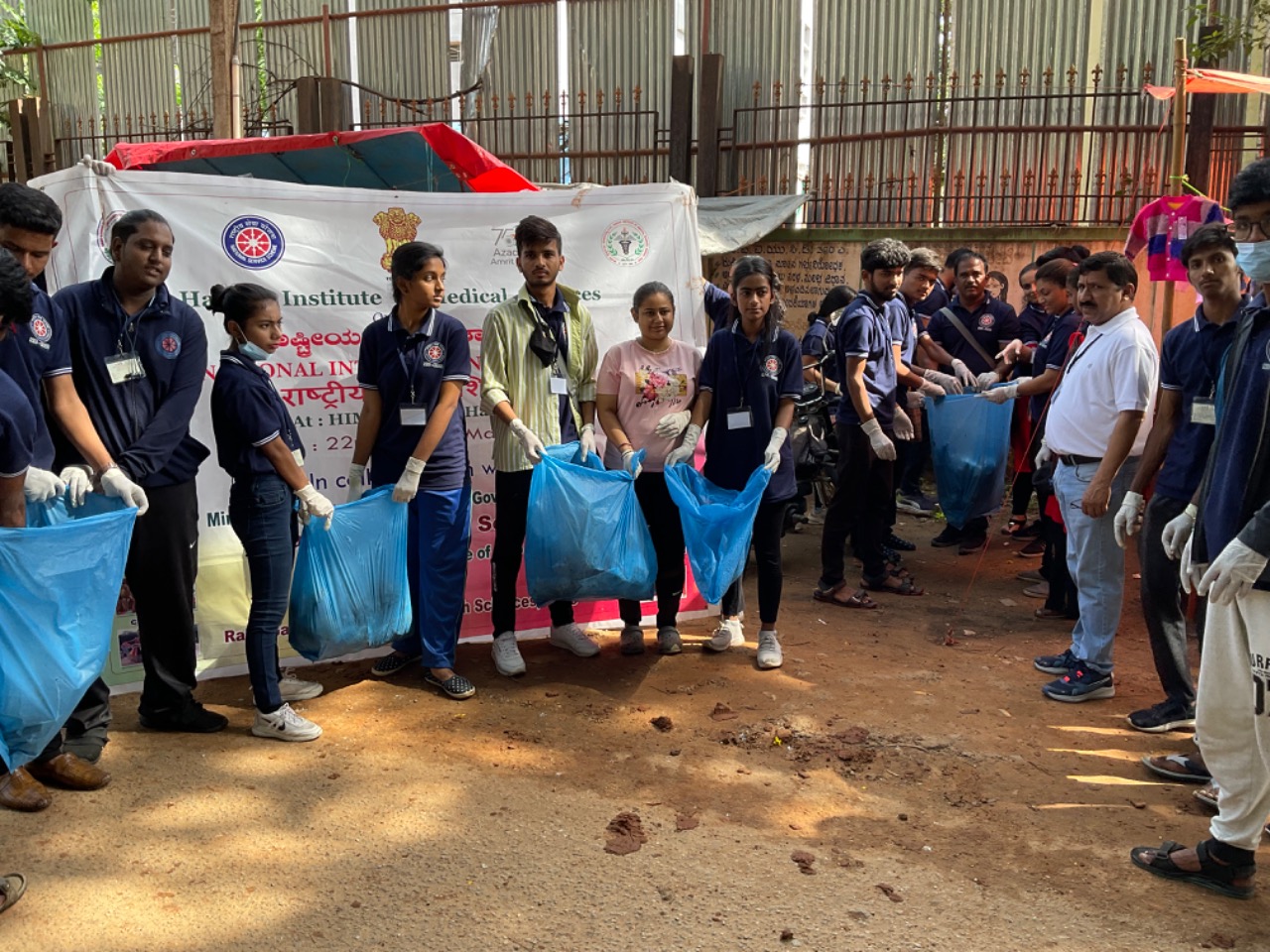 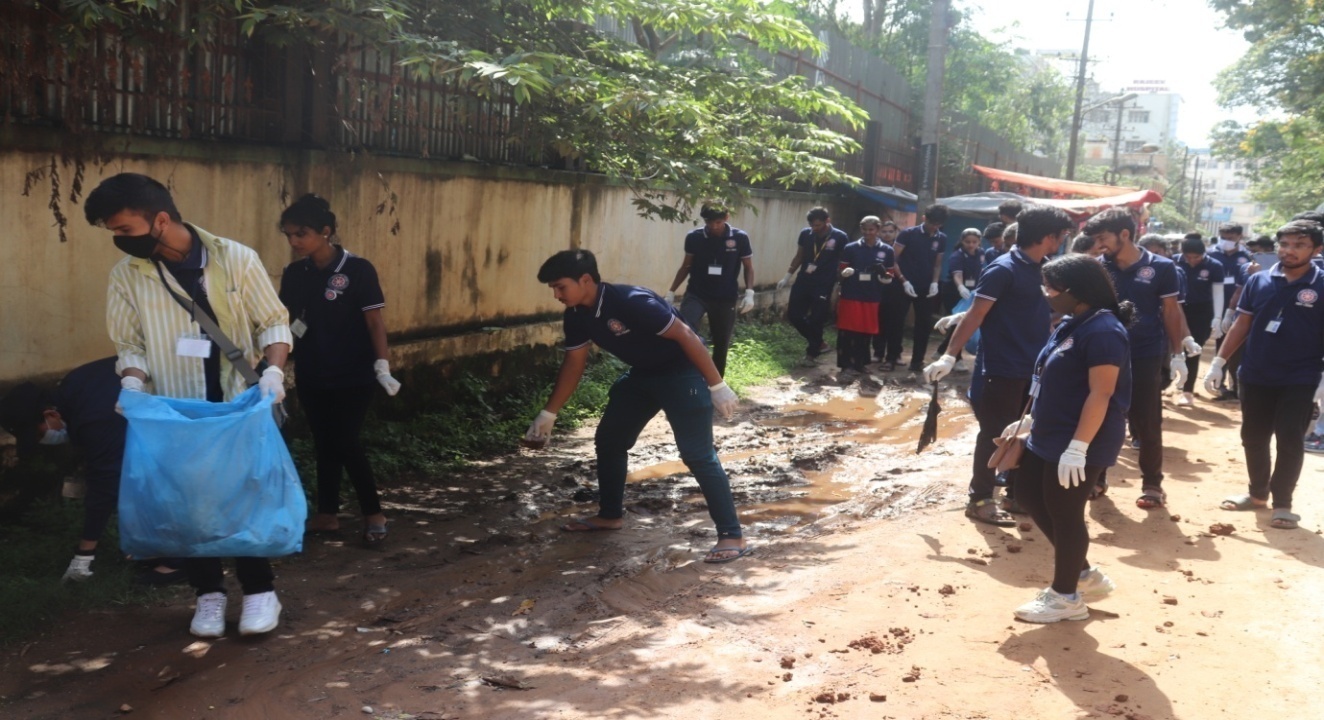 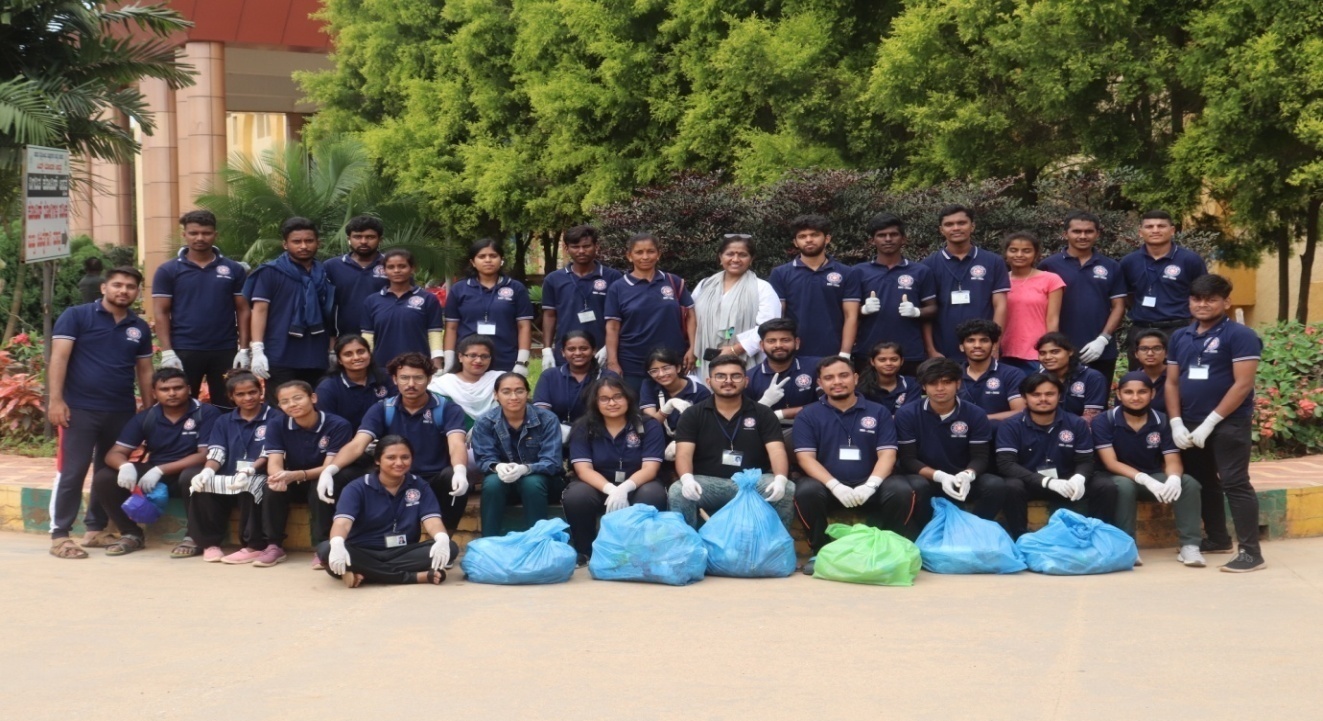 After the lunch NIC participants were taken to visit anatomy, forensic medicine, pathology, Community medicine and microbiology museums of HIMS, Hassan. Visit of the medical college's museums, was to expand knowledge base and instill a scientific fervor in young minds. 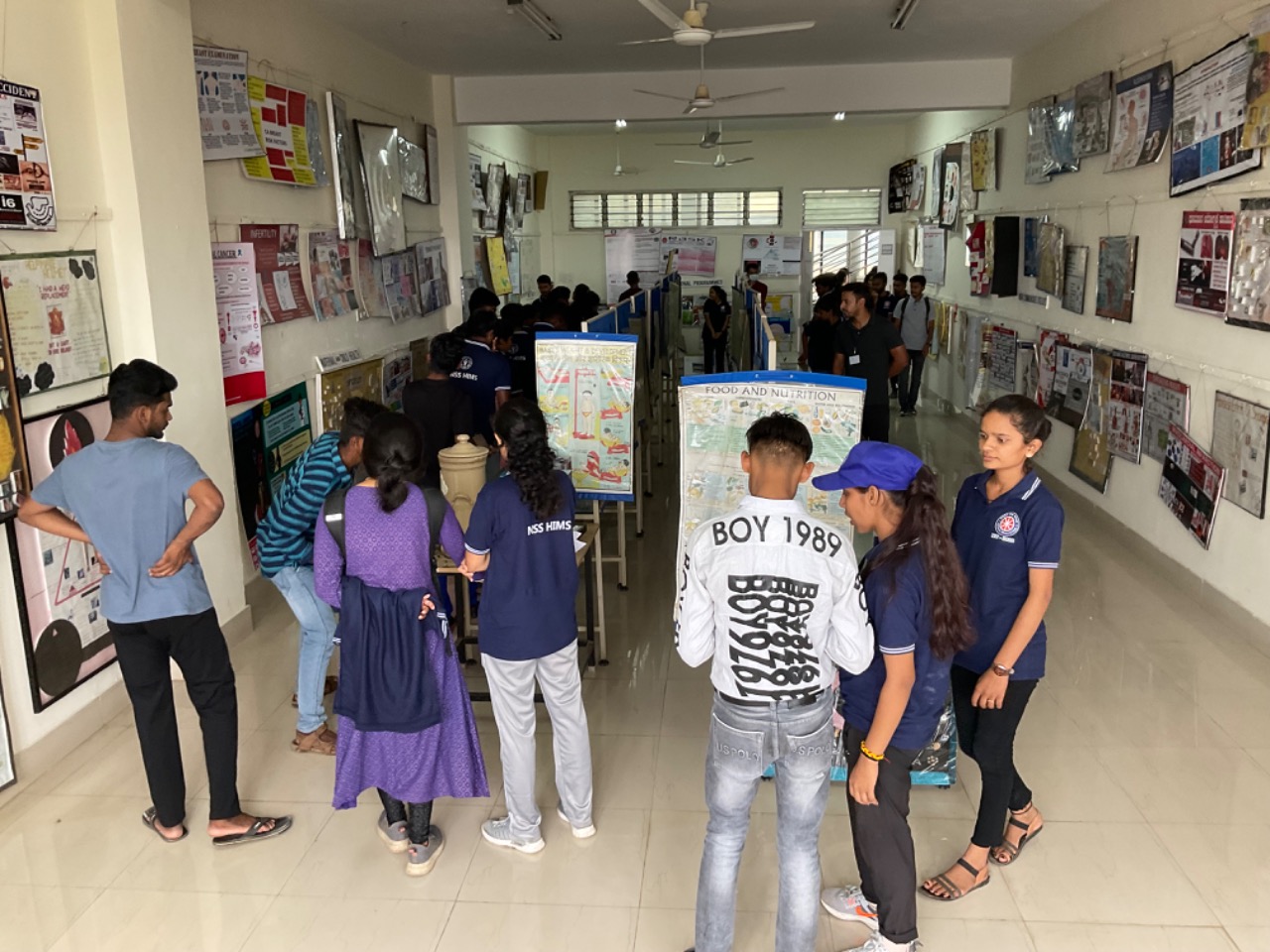 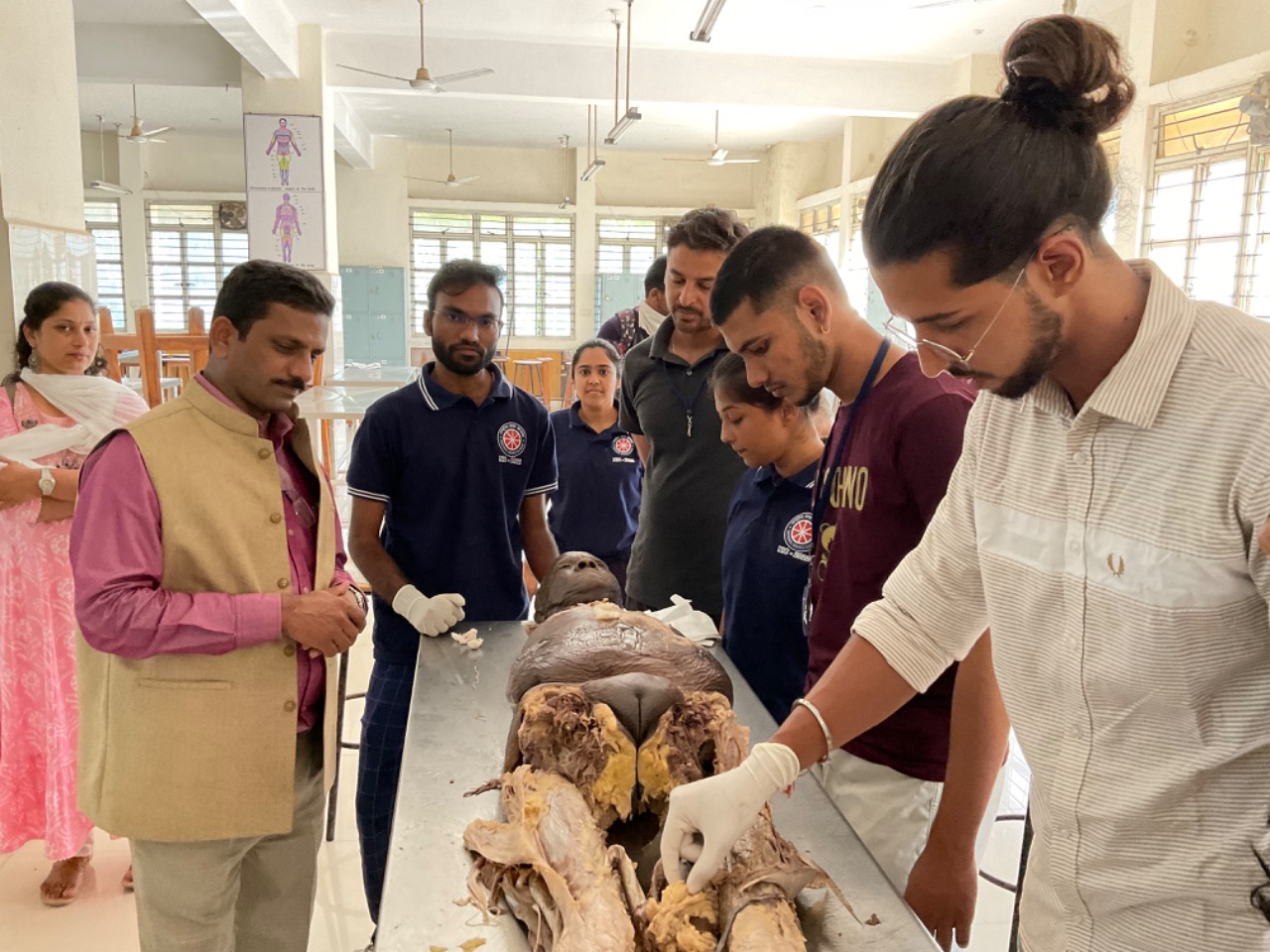 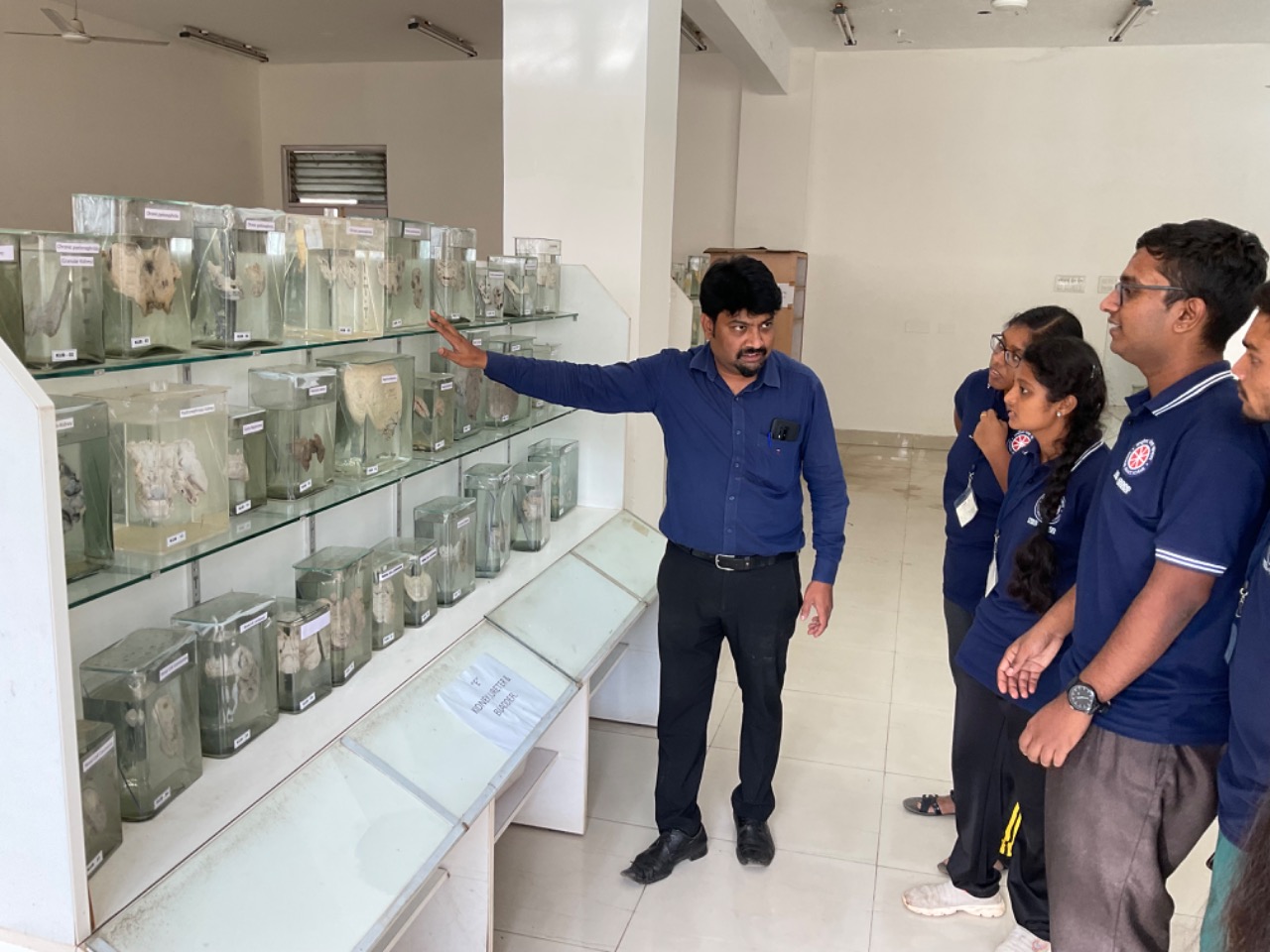 After Snacks, the cultural program resumed to exhibit the different cultures and traditions across the country. 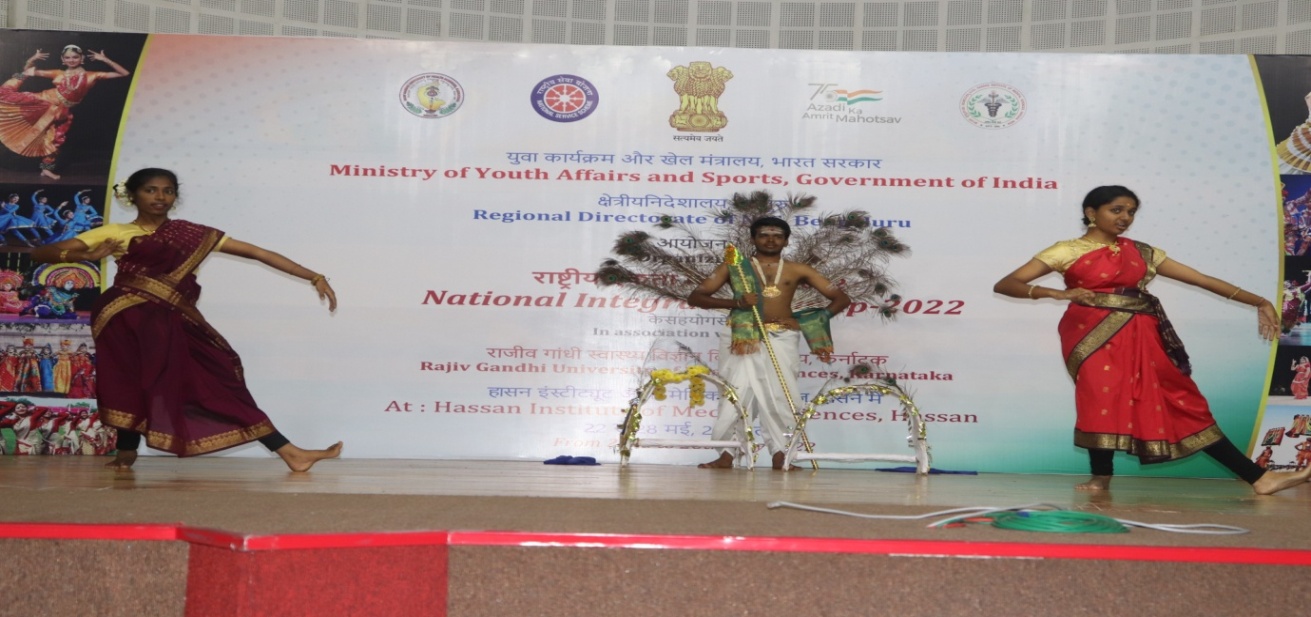 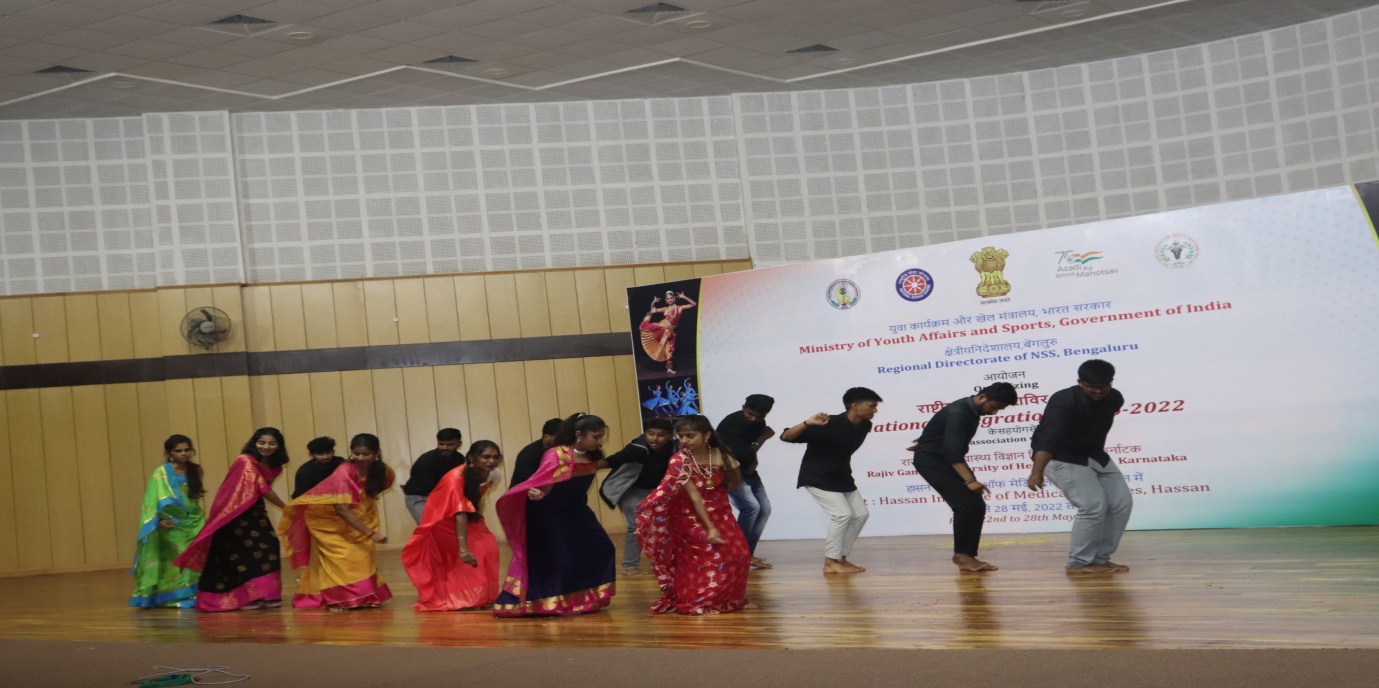 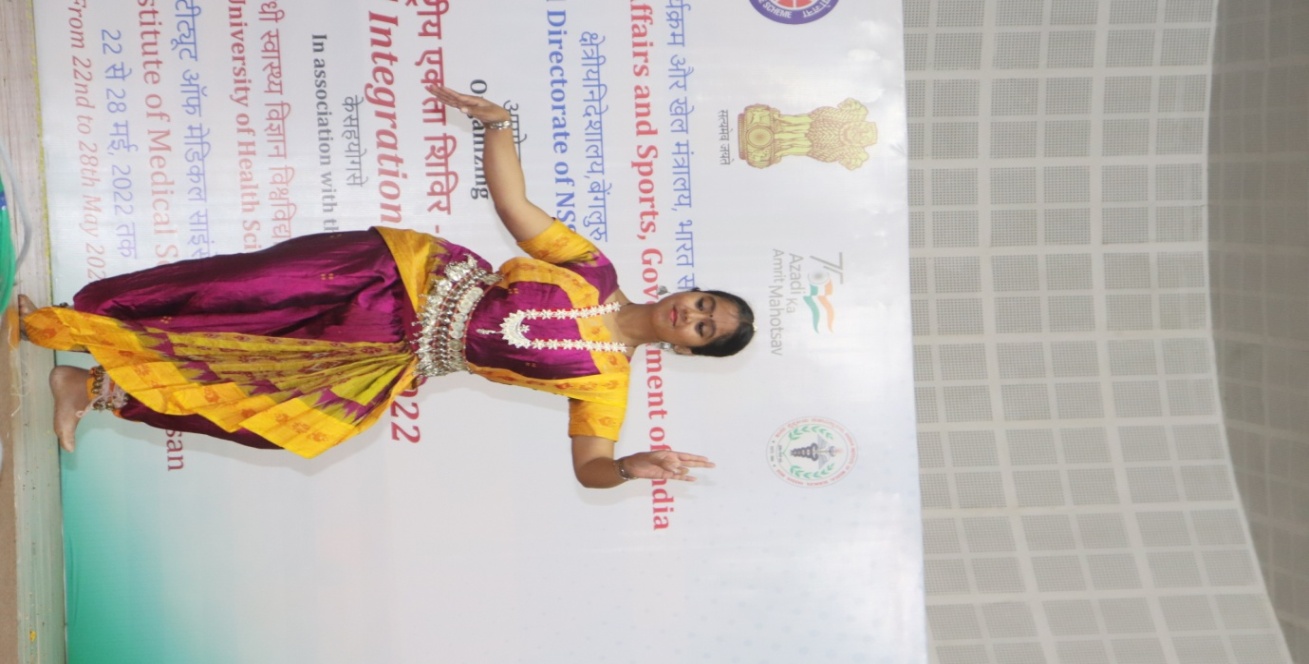 Date: 26-05-2022                                                    	Day: ThrusdayToday,  Dr. Praveen G, RMO HIMS, Hassan hoisted the flag, addressing the NIC participants, he threw light on role of youth in nation building and their overall personality building. 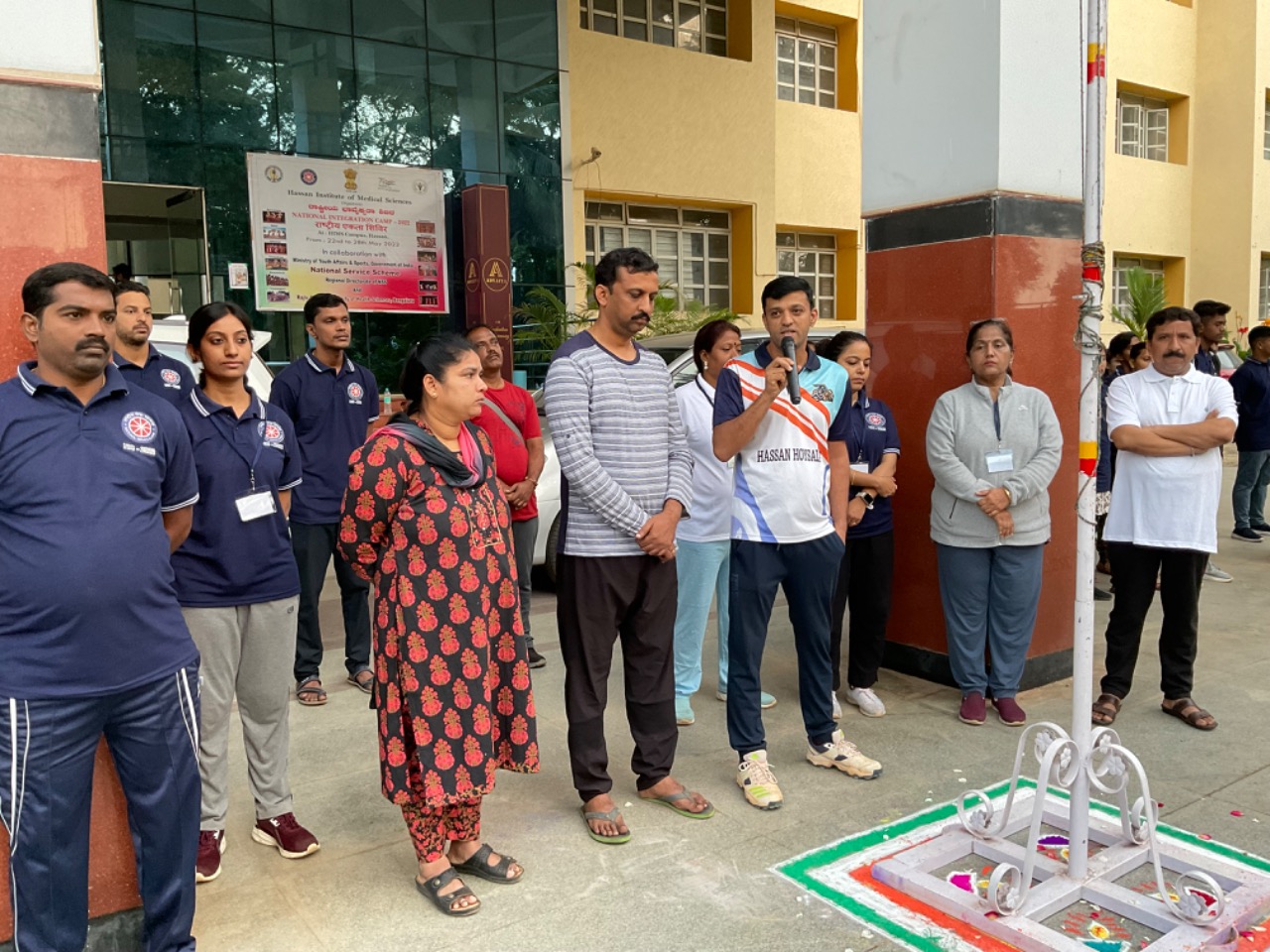 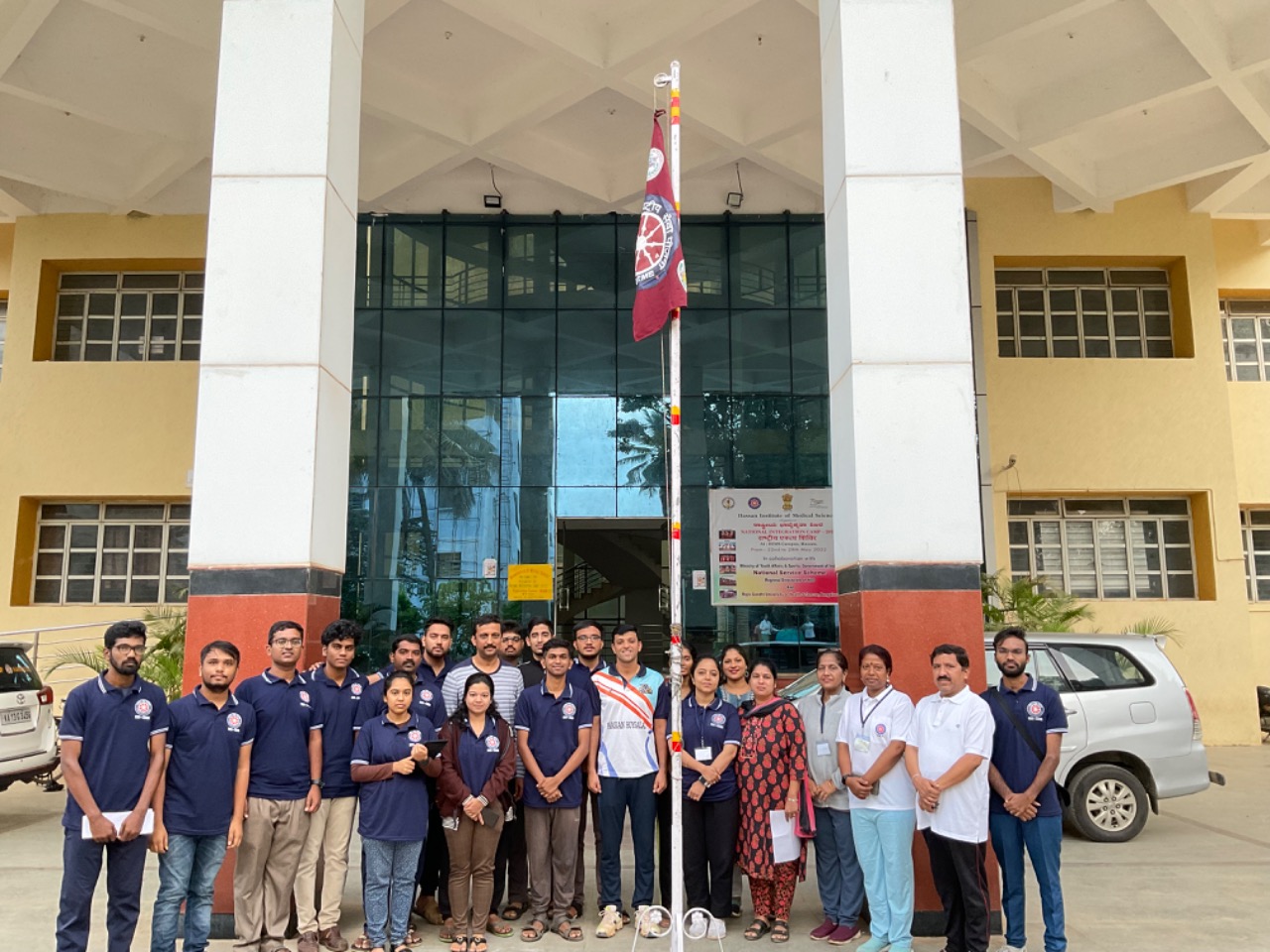 Thereafter the yoga session was conducted by Dr.Gurubasavaraju.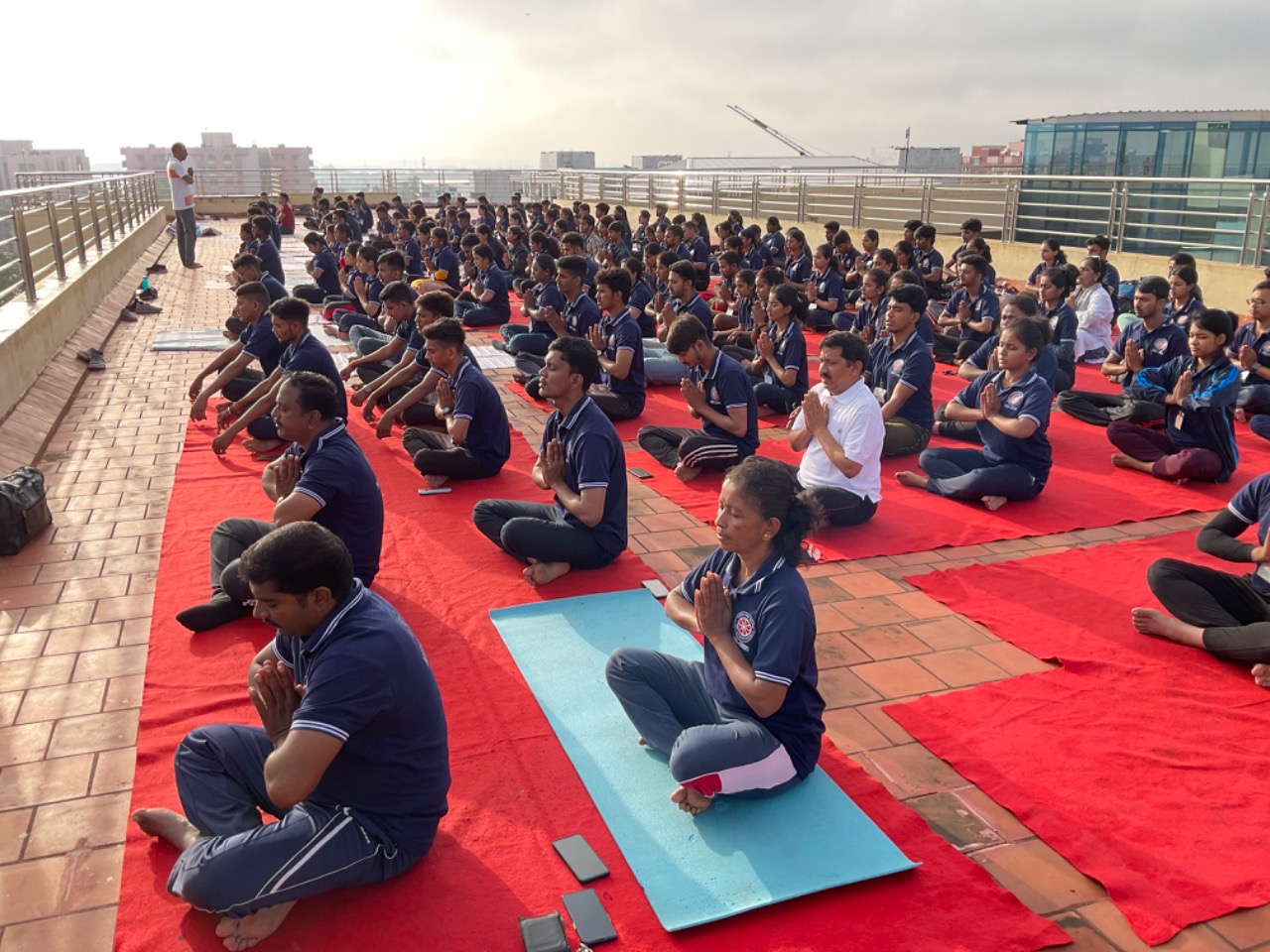 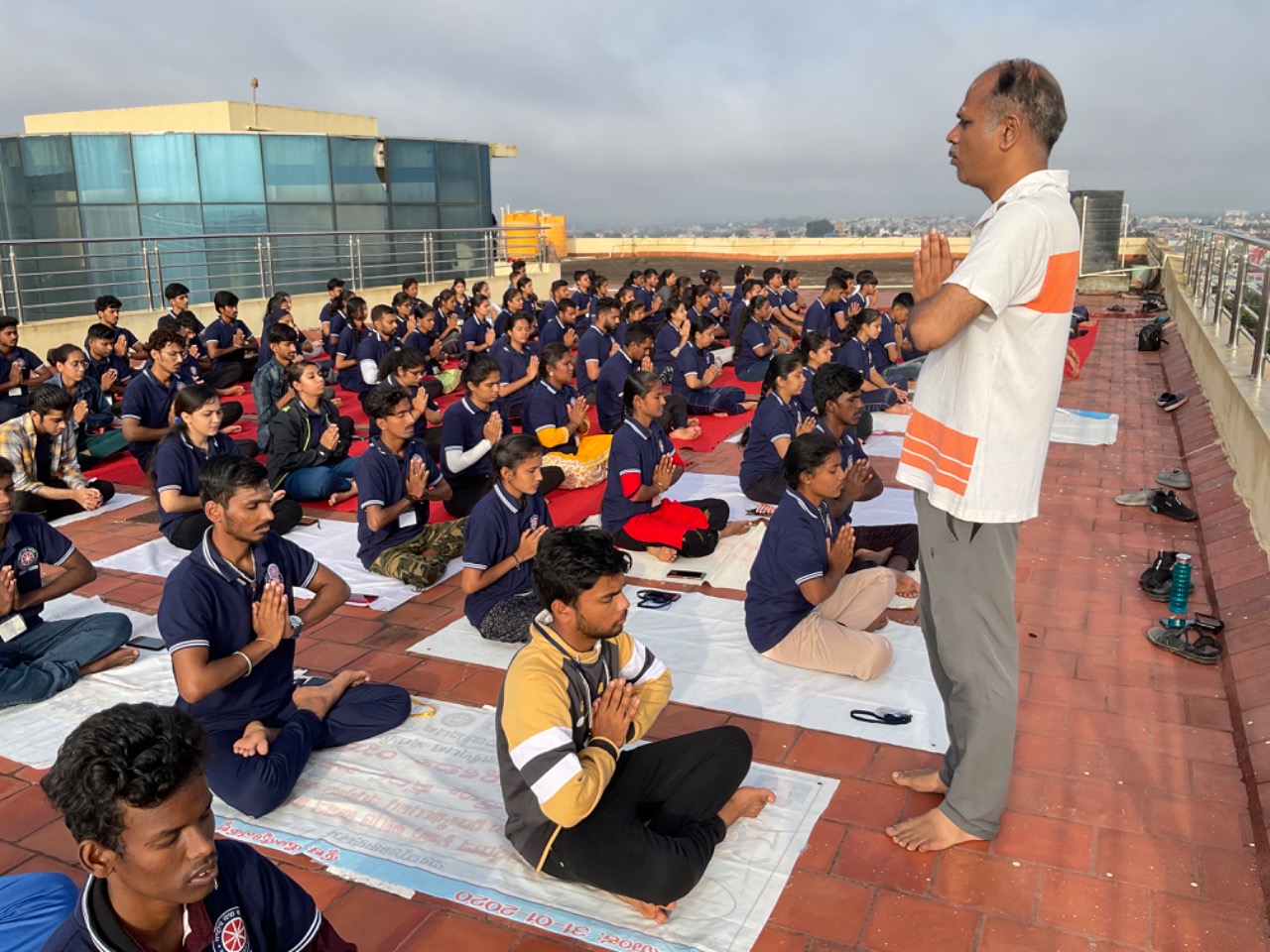 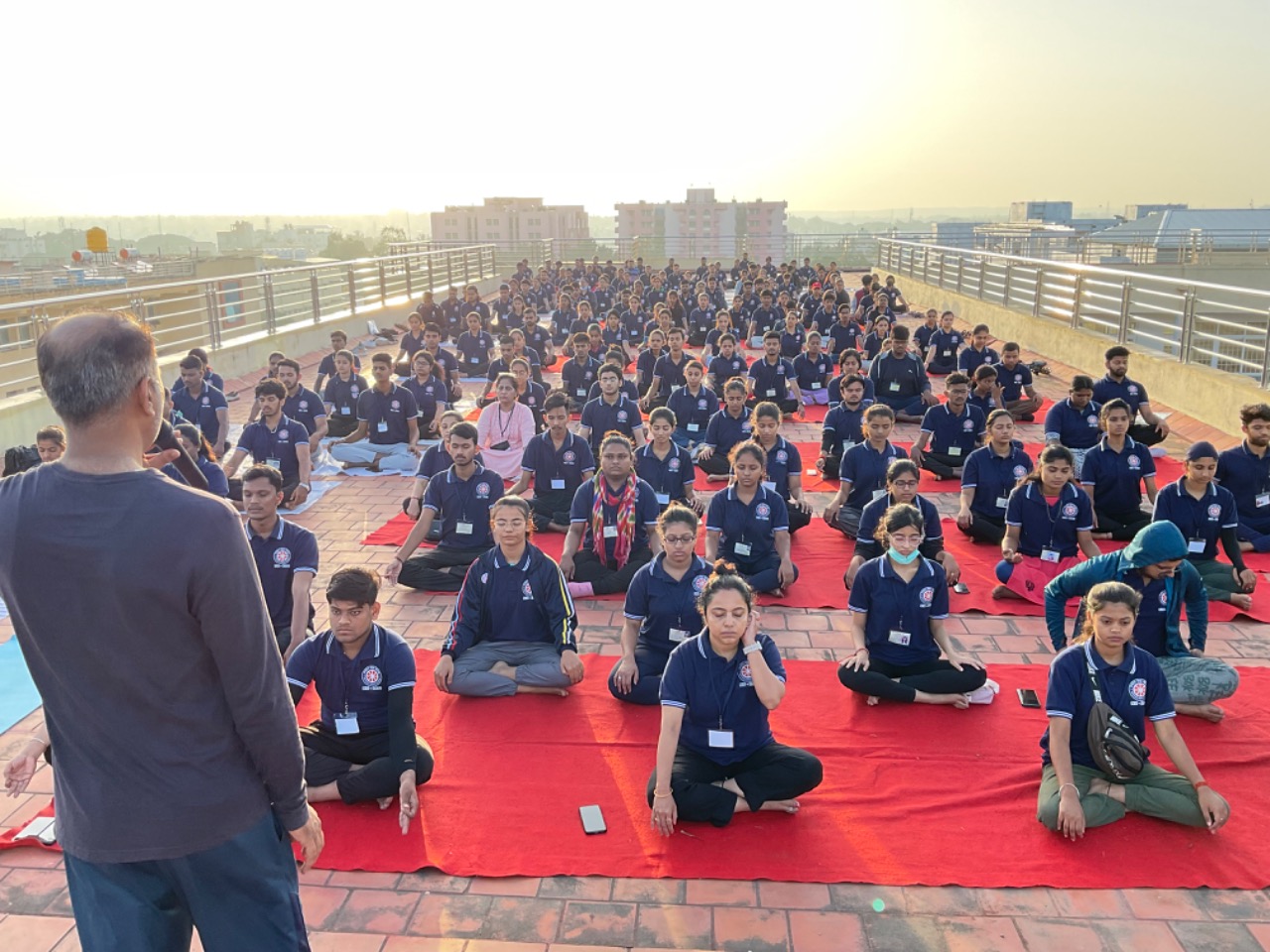 After breakfast all the participants visited Kasturba Gandhi Ashram in Arsikere. We all witnessed the beautiful Ashram. Professor G B Shivaraj, Trustee, Kasturba Memorial Trust, Arasikere, spoke about the importance of quality education and how to apply Mahatma Gandhiji’s teachings in life.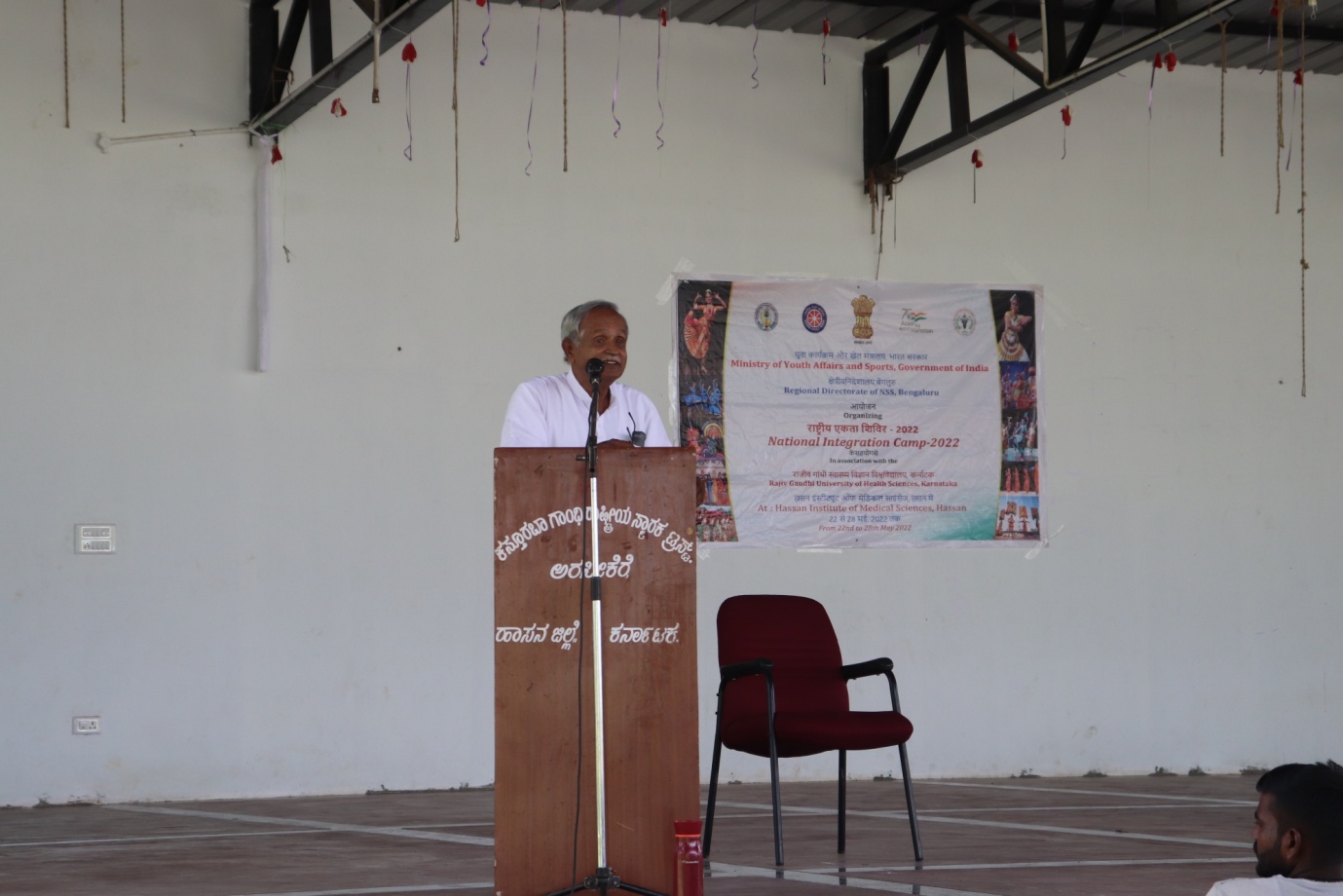 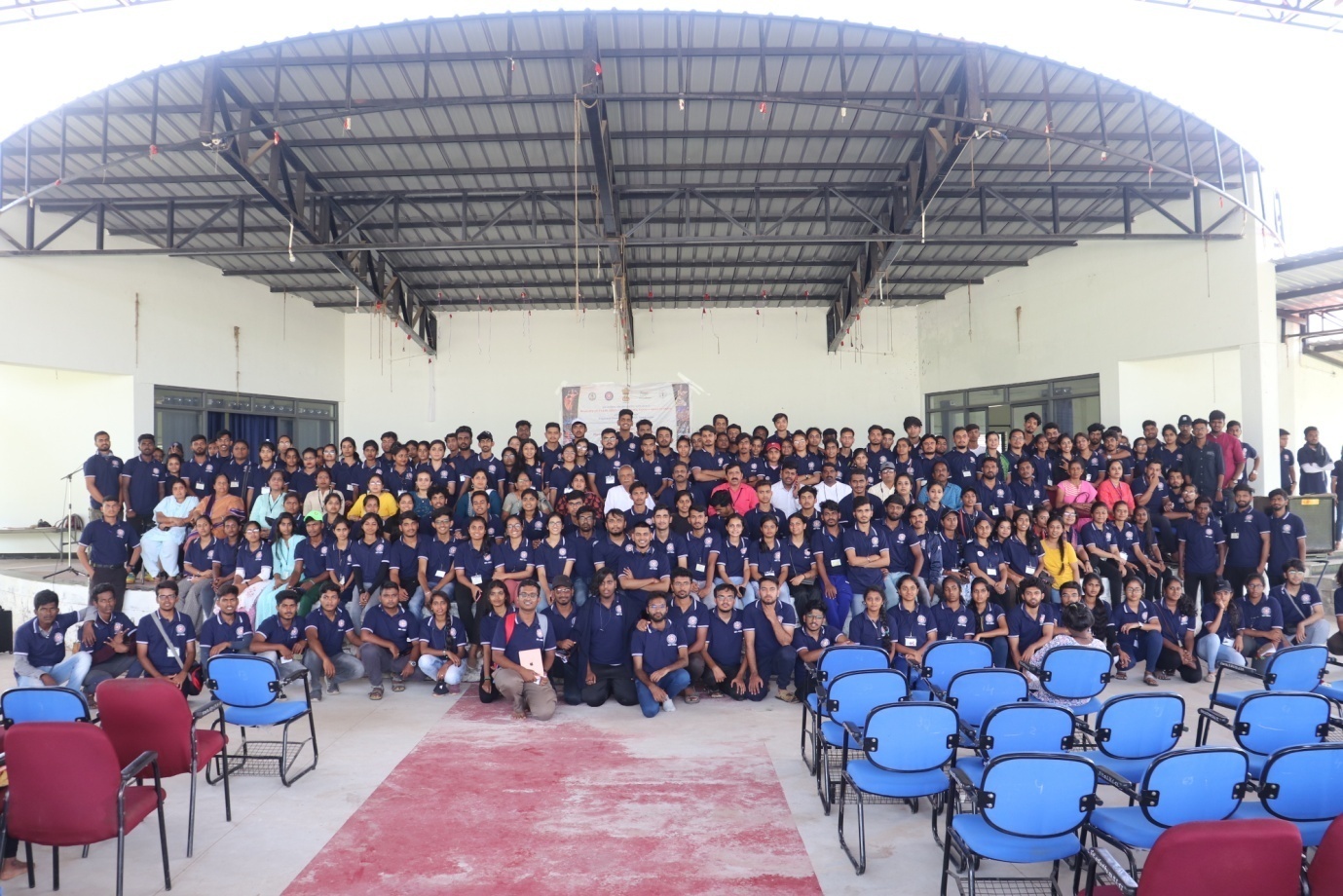 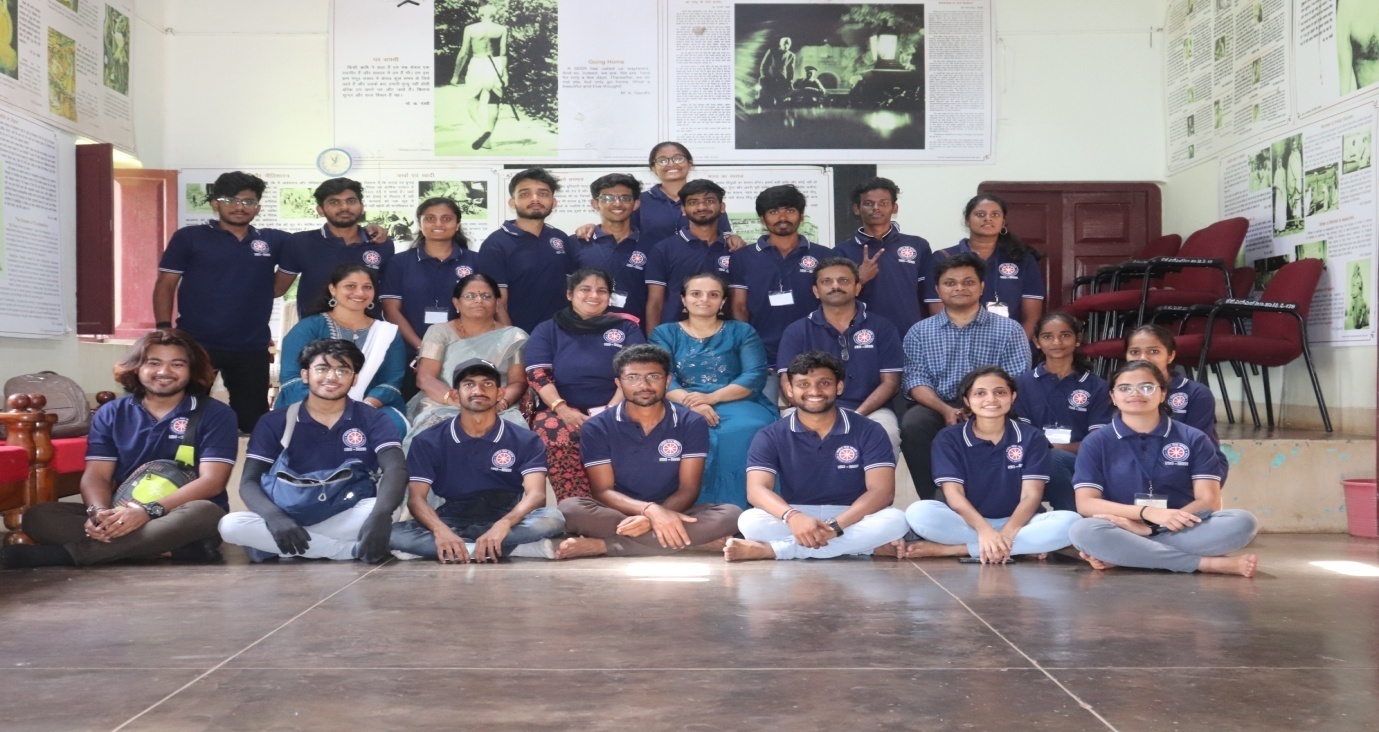 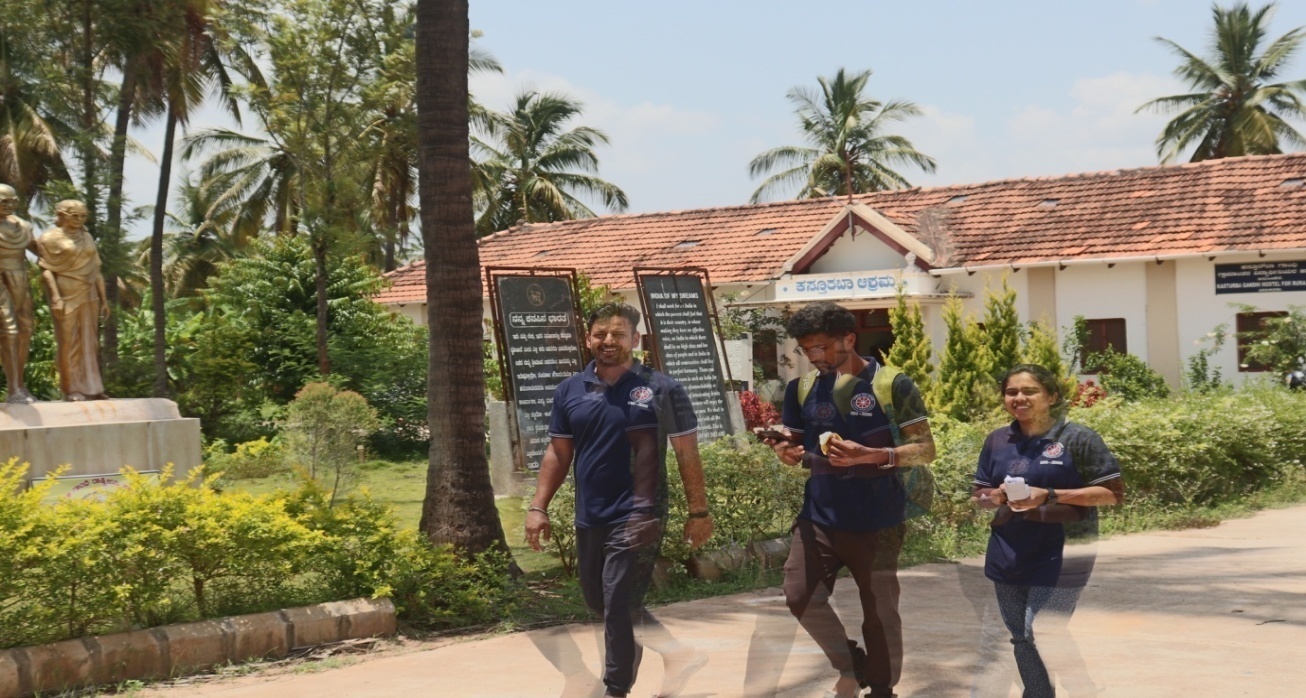 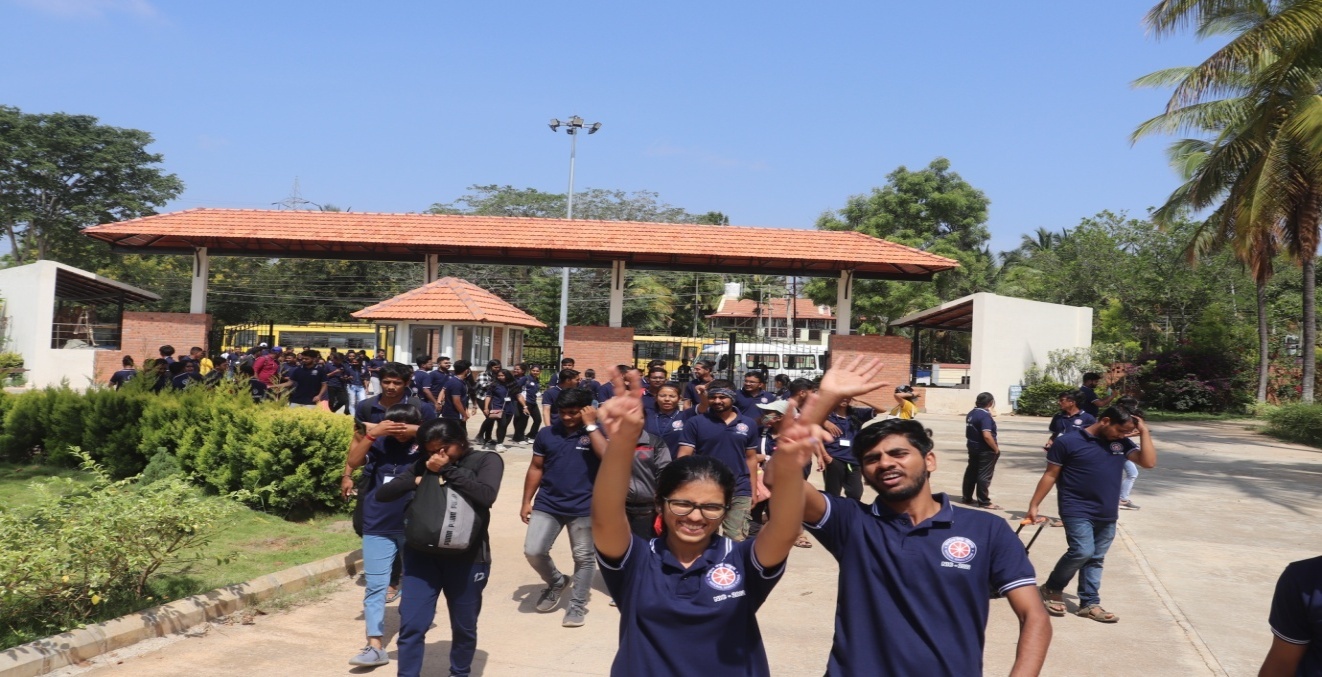 After lunch all participants visited SDM Ayurveda College, Hassan. They were introduced to Ayurveda and its various branches.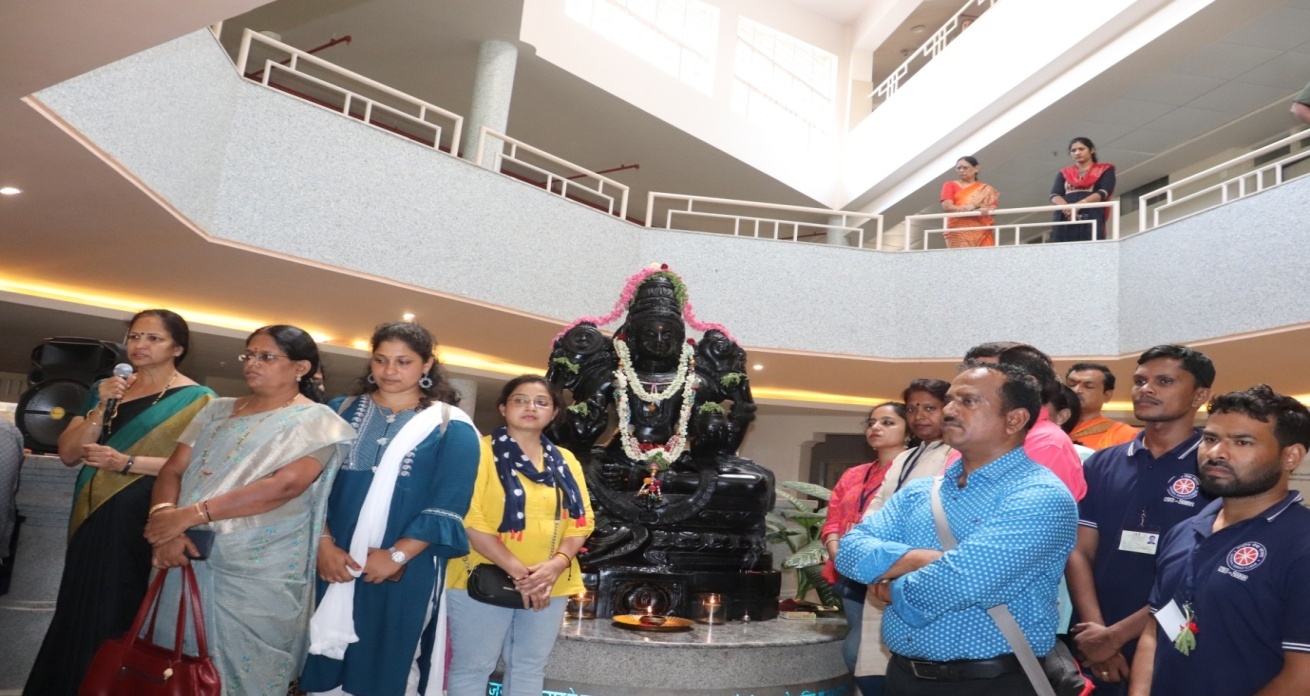 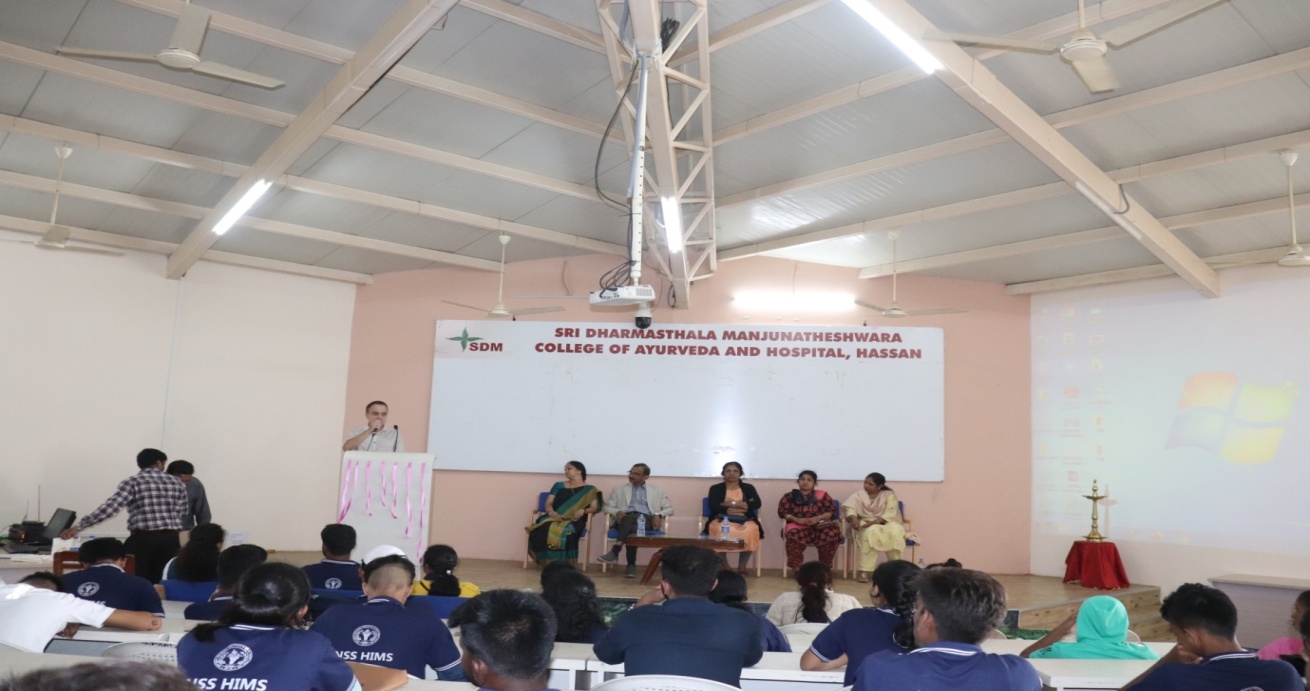 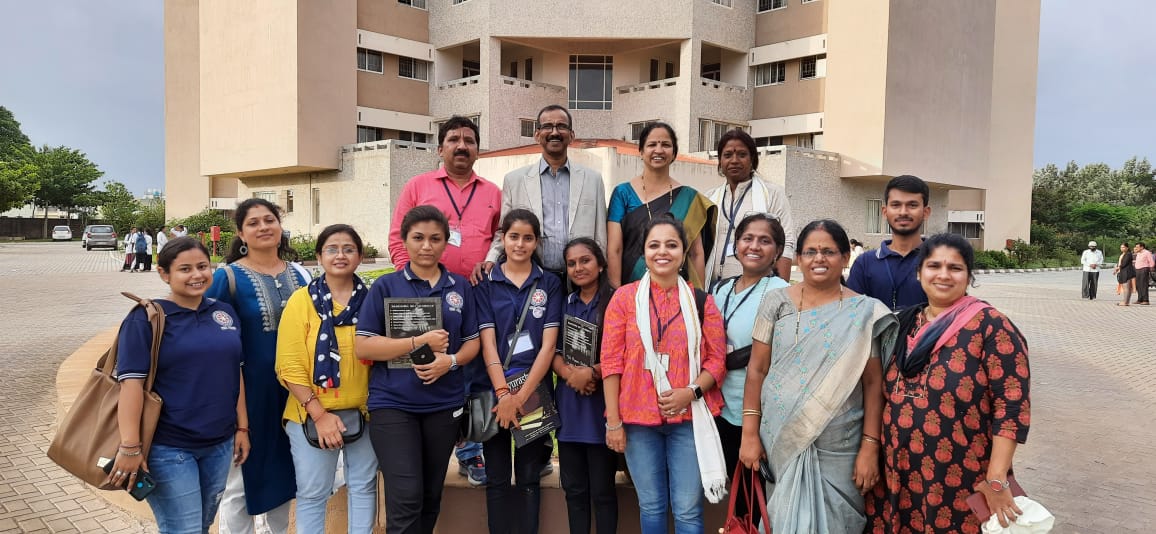 After snacks the cultural program continued to spread the colors of integration at the national integration camp.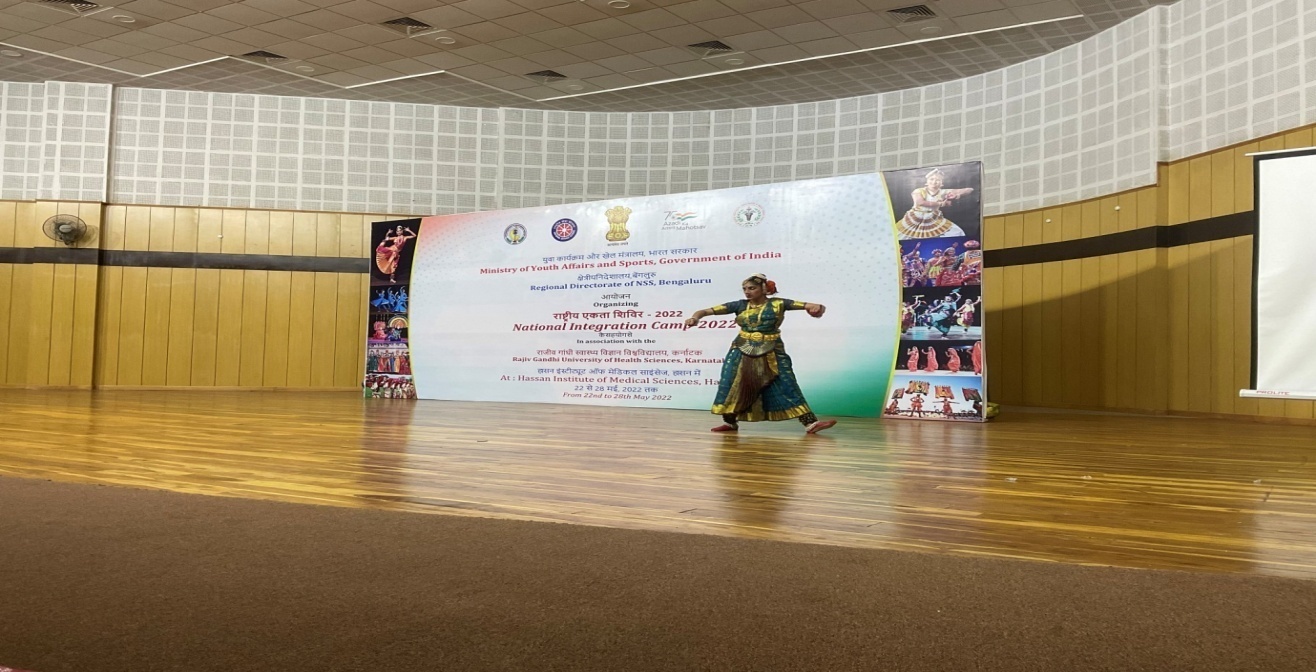 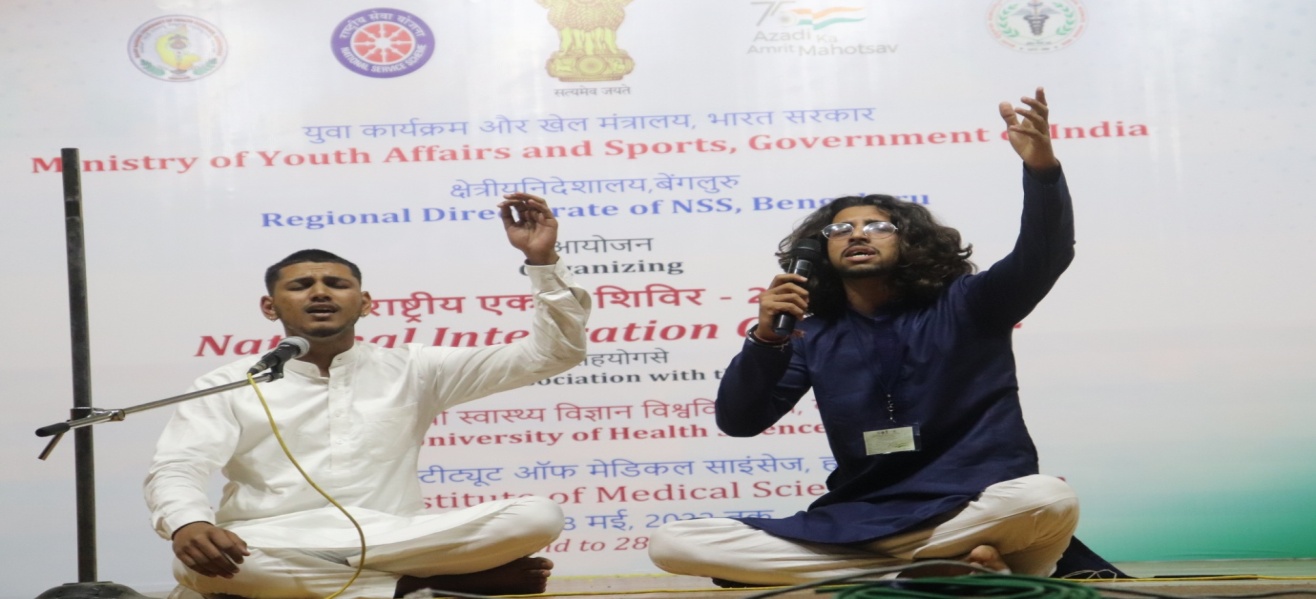 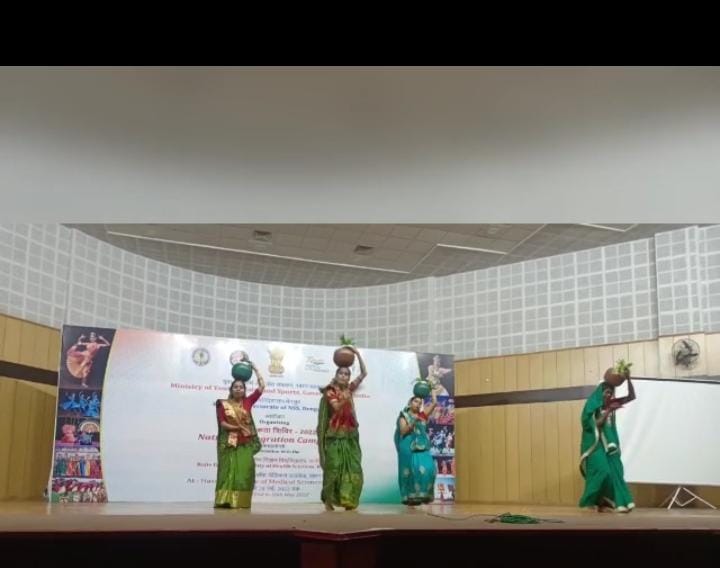 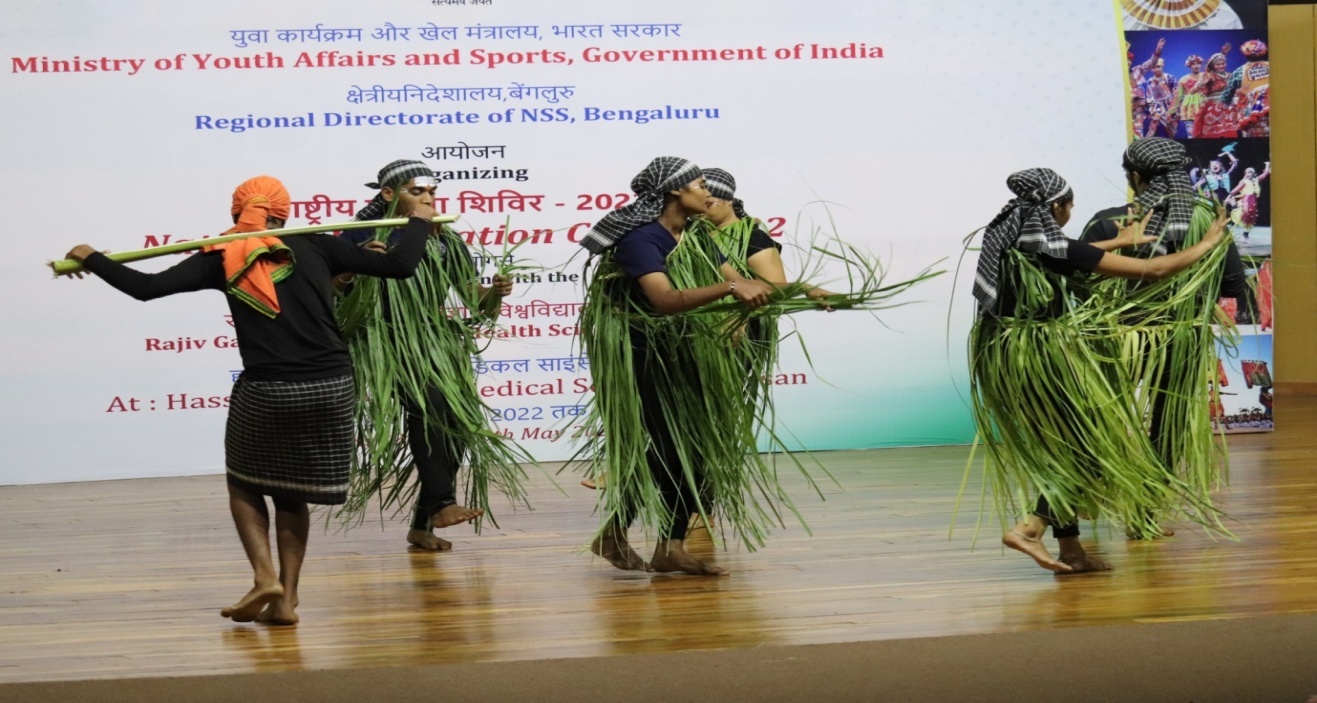 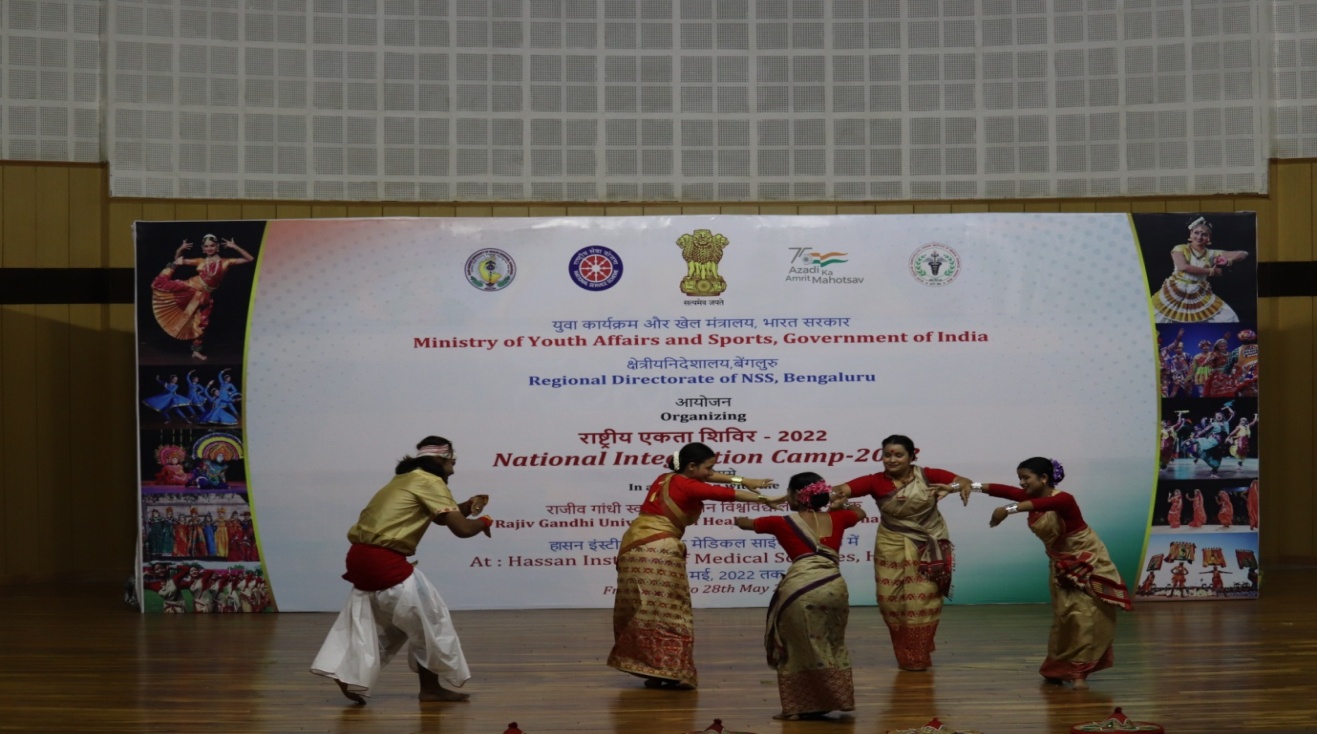 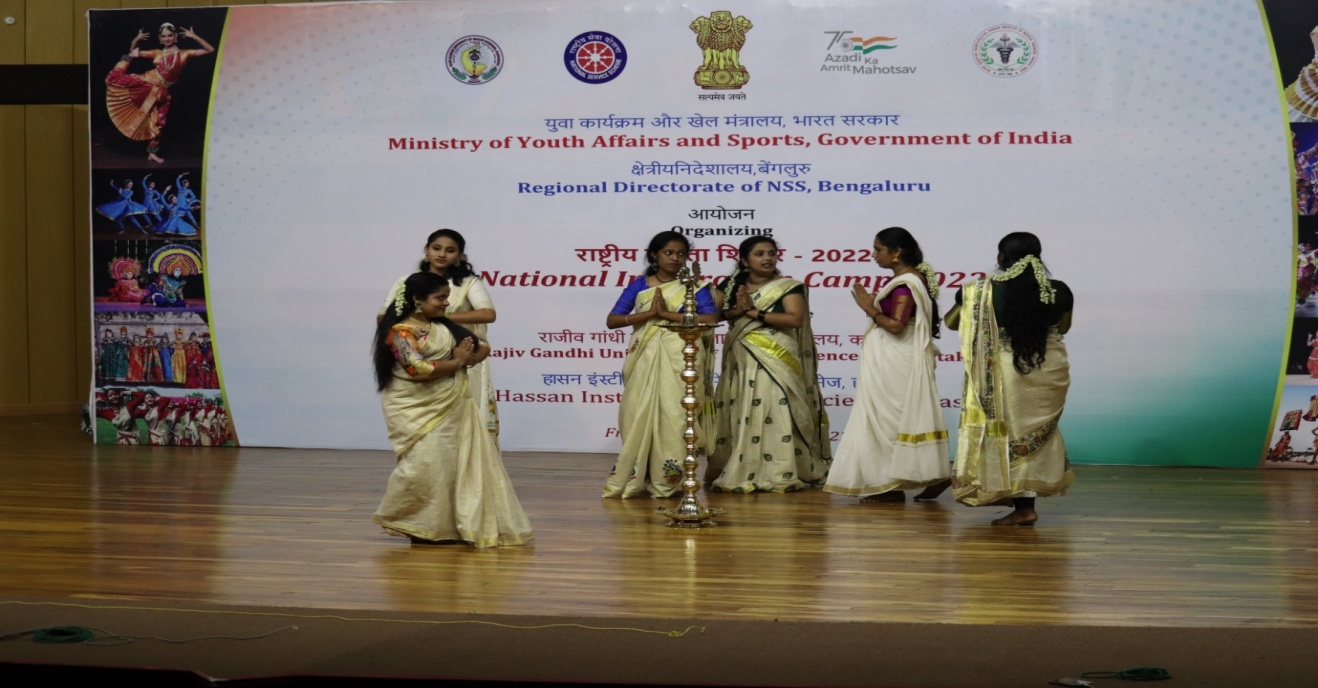 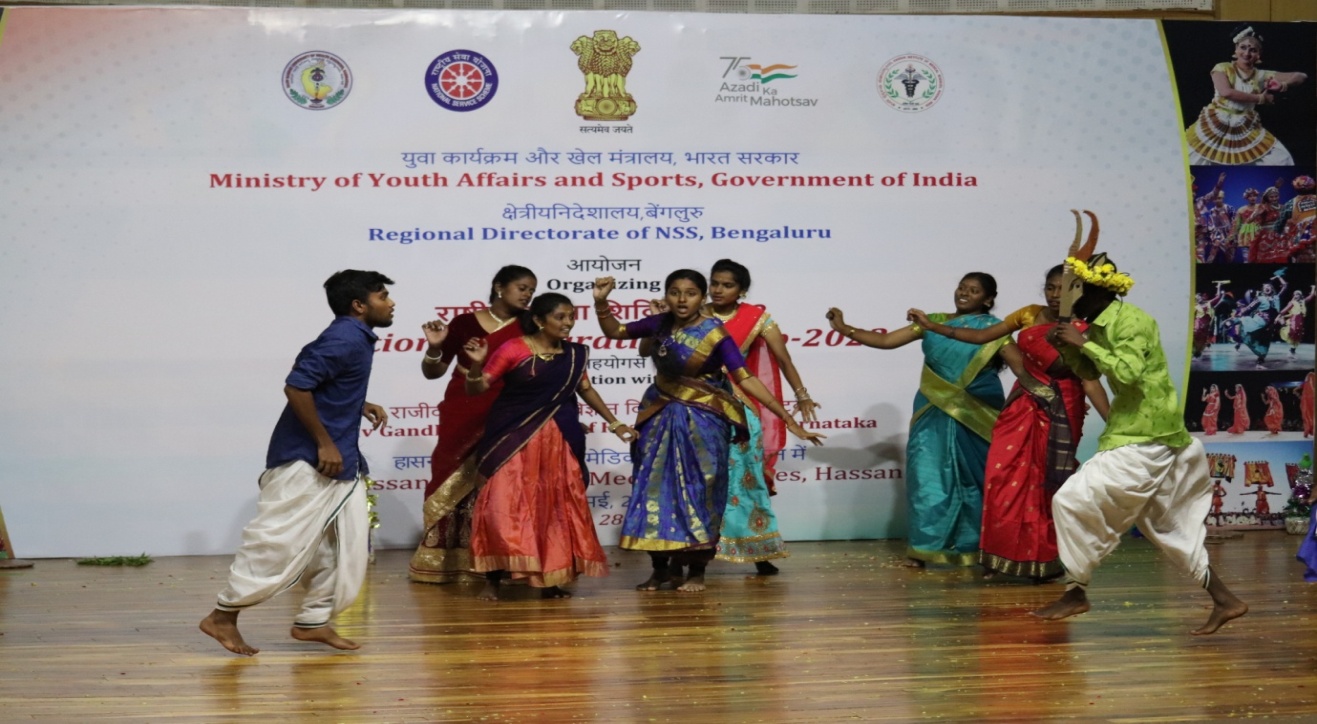 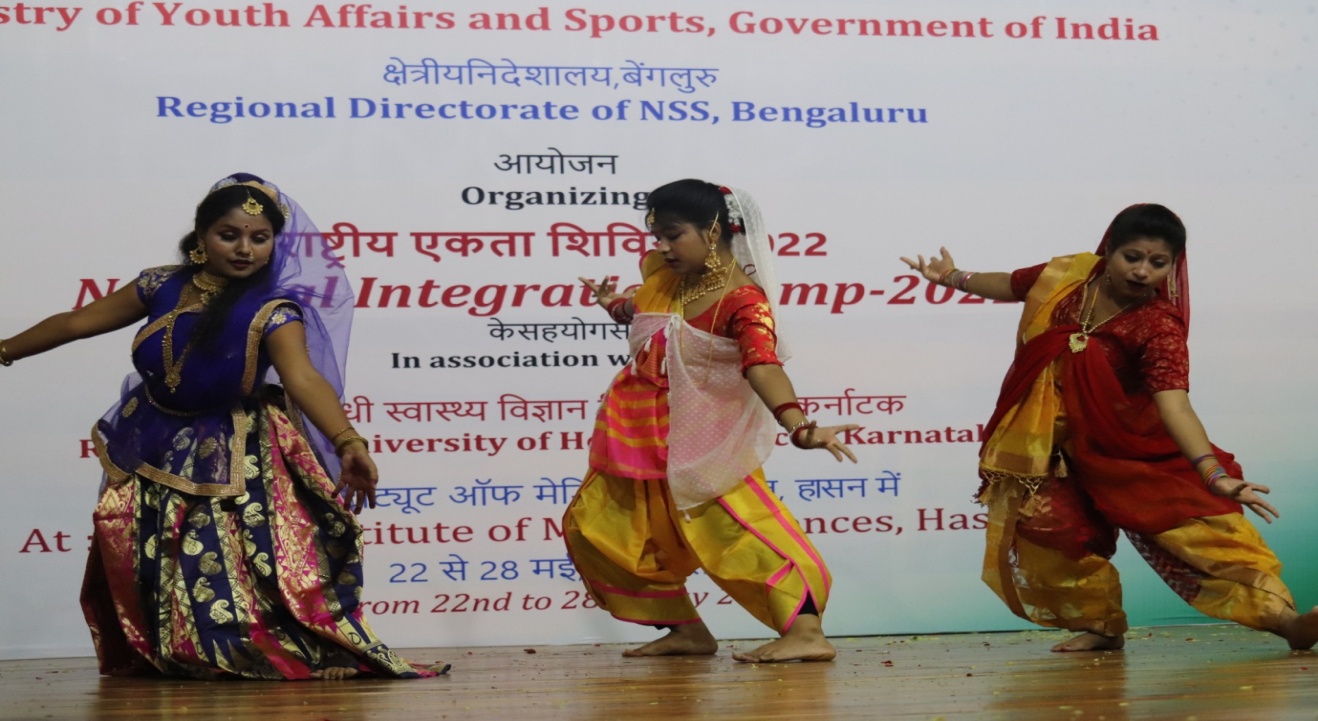 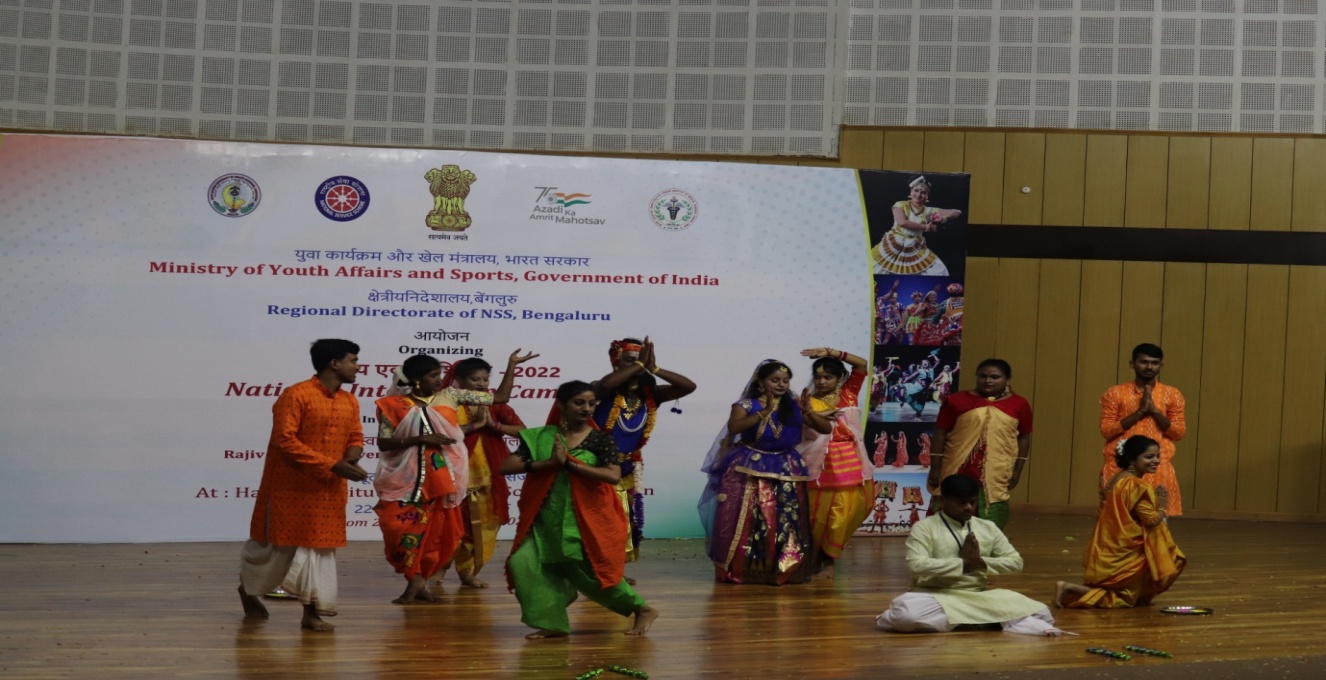 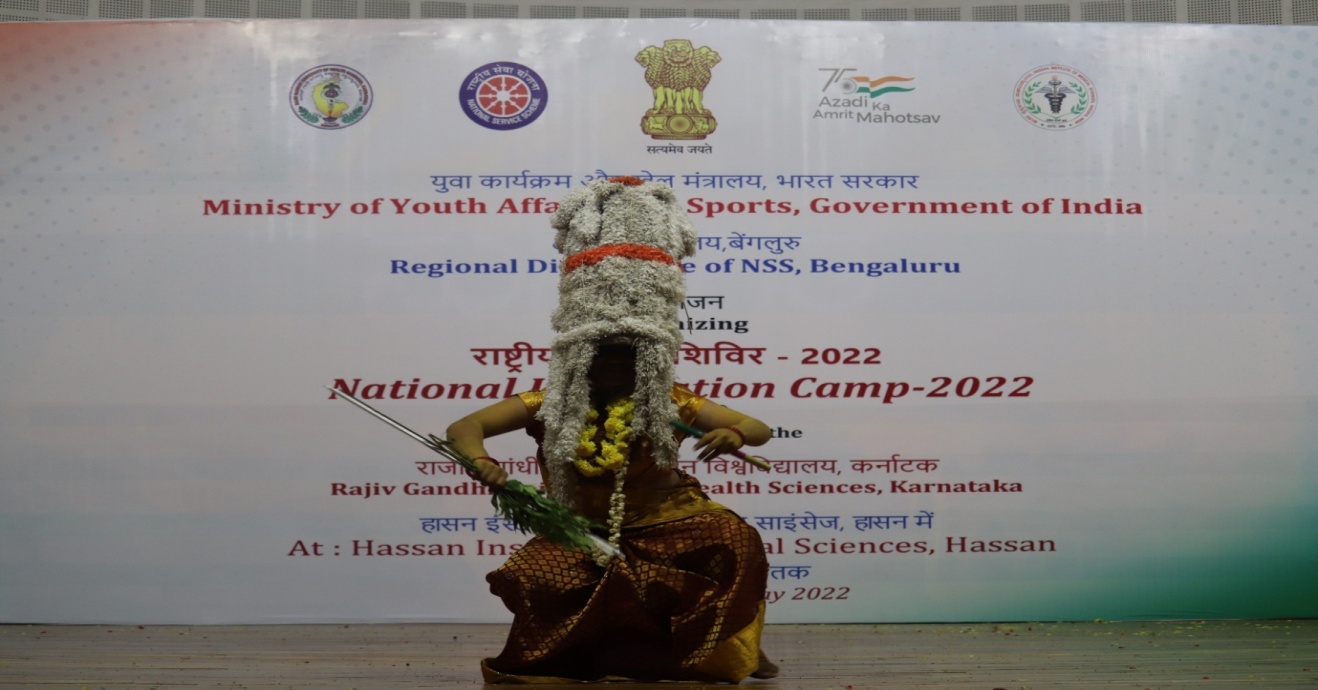 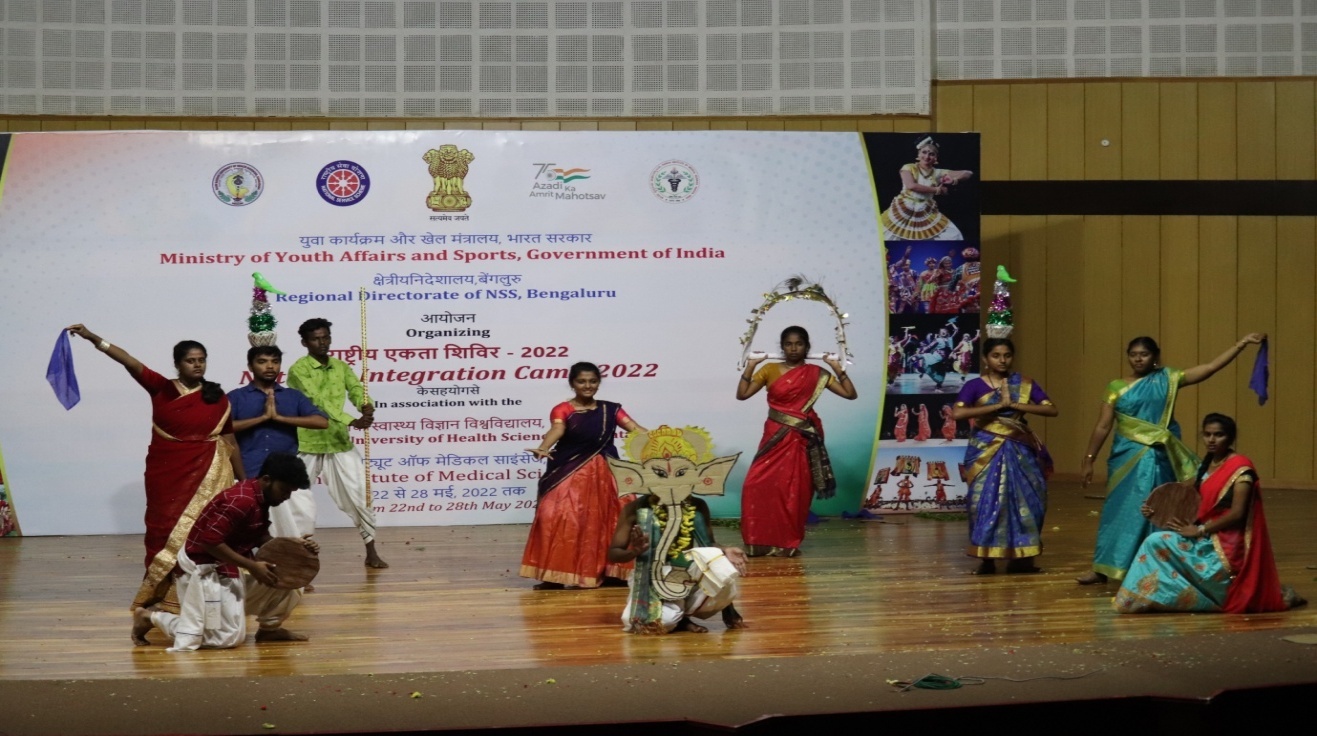 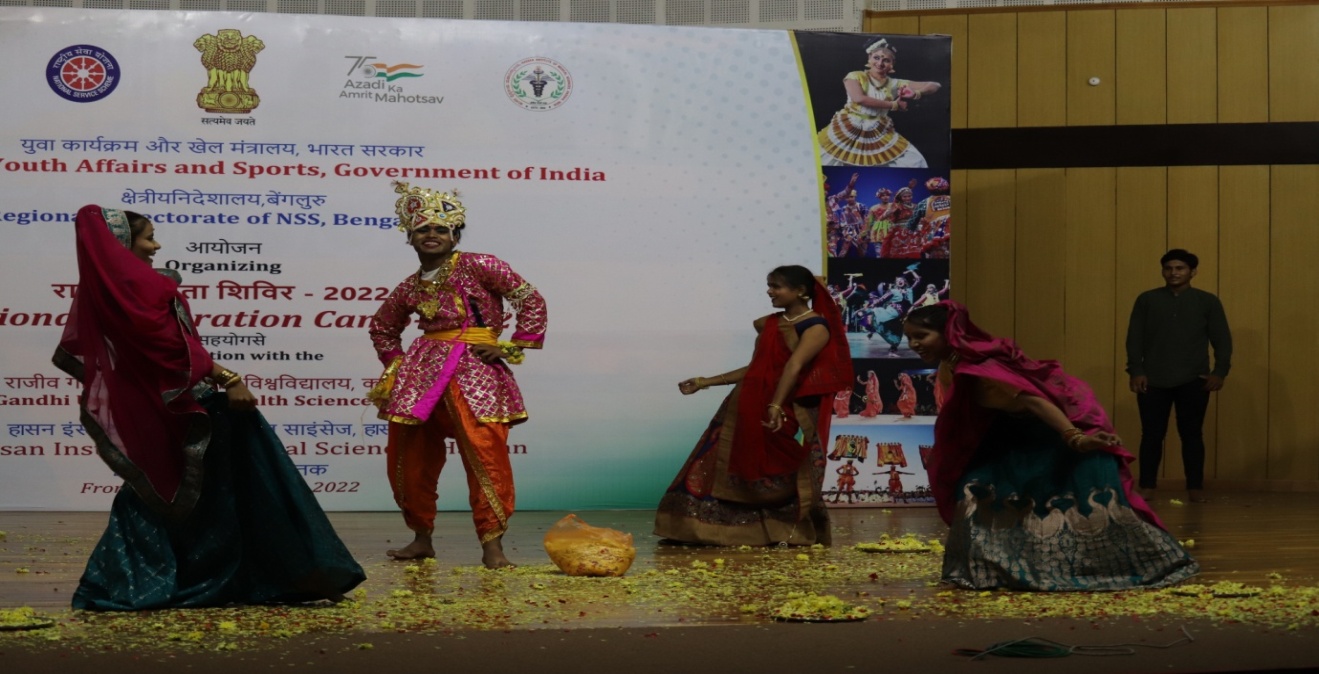 Date: 27-05-2022                                                                          Day: FridayThis morning the flag hoisting was done by Dr. Tejaswini Gowda, KAS, Assistant registrar, Cooperative Society, Hassan and she spoke a few words on the importance of patriotism among the youth.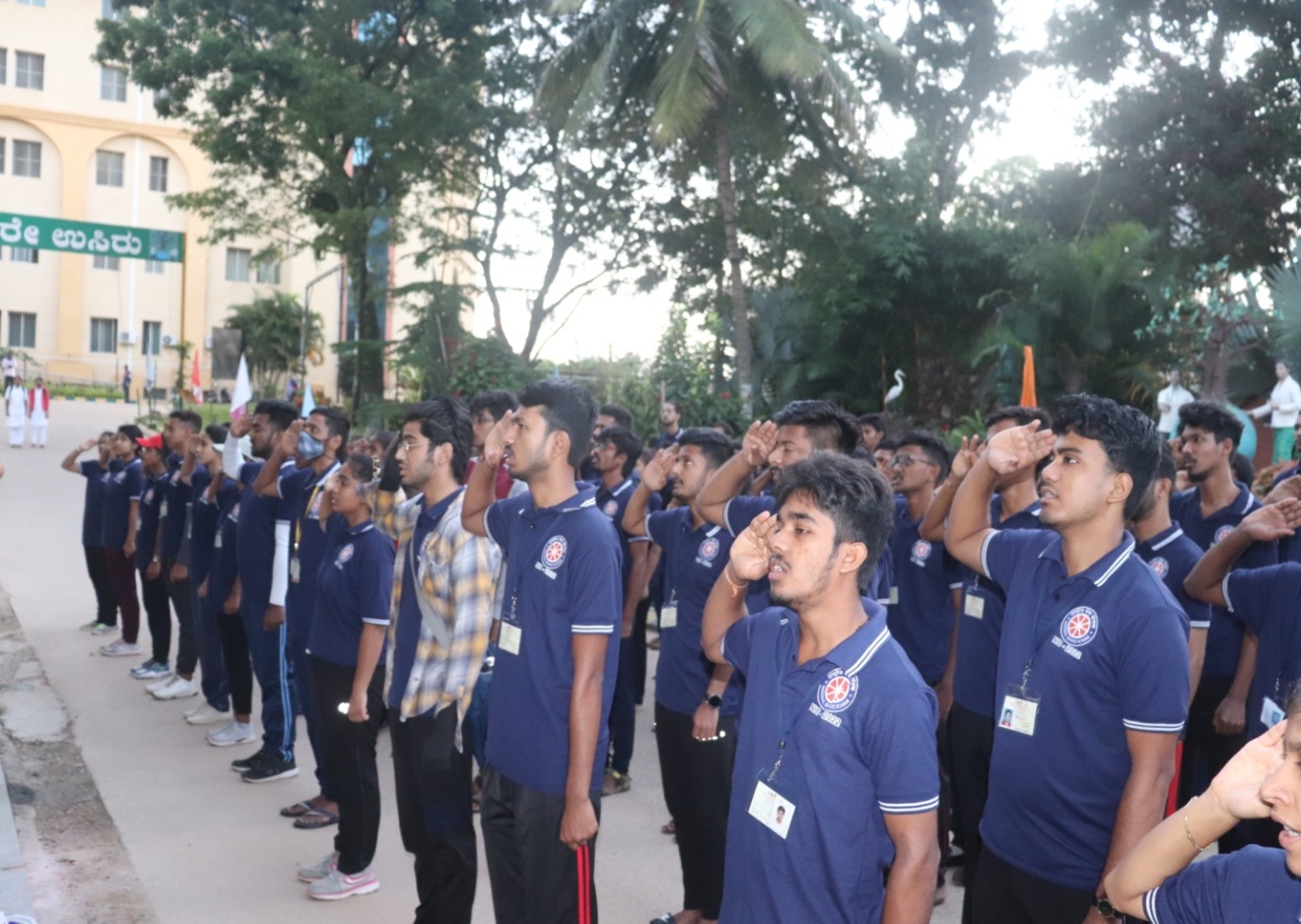 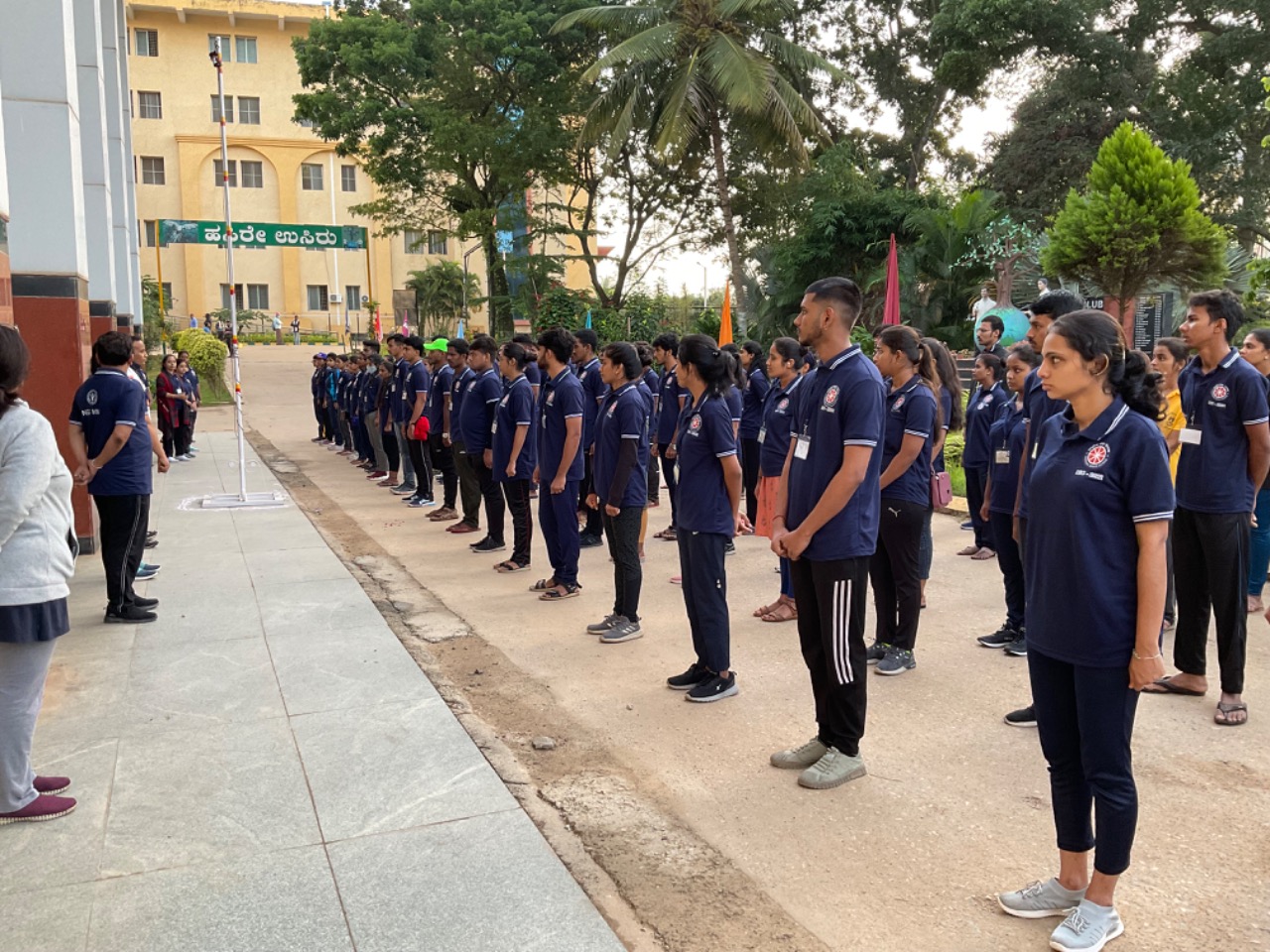 Soon after the flag hoisting, all the participants were taken to visit Shravanabelagola. All the efforts of climbing the hill top felt fruitful when we witnessed the gigantic glorious 57 feet tall statue of lord Bahubali. 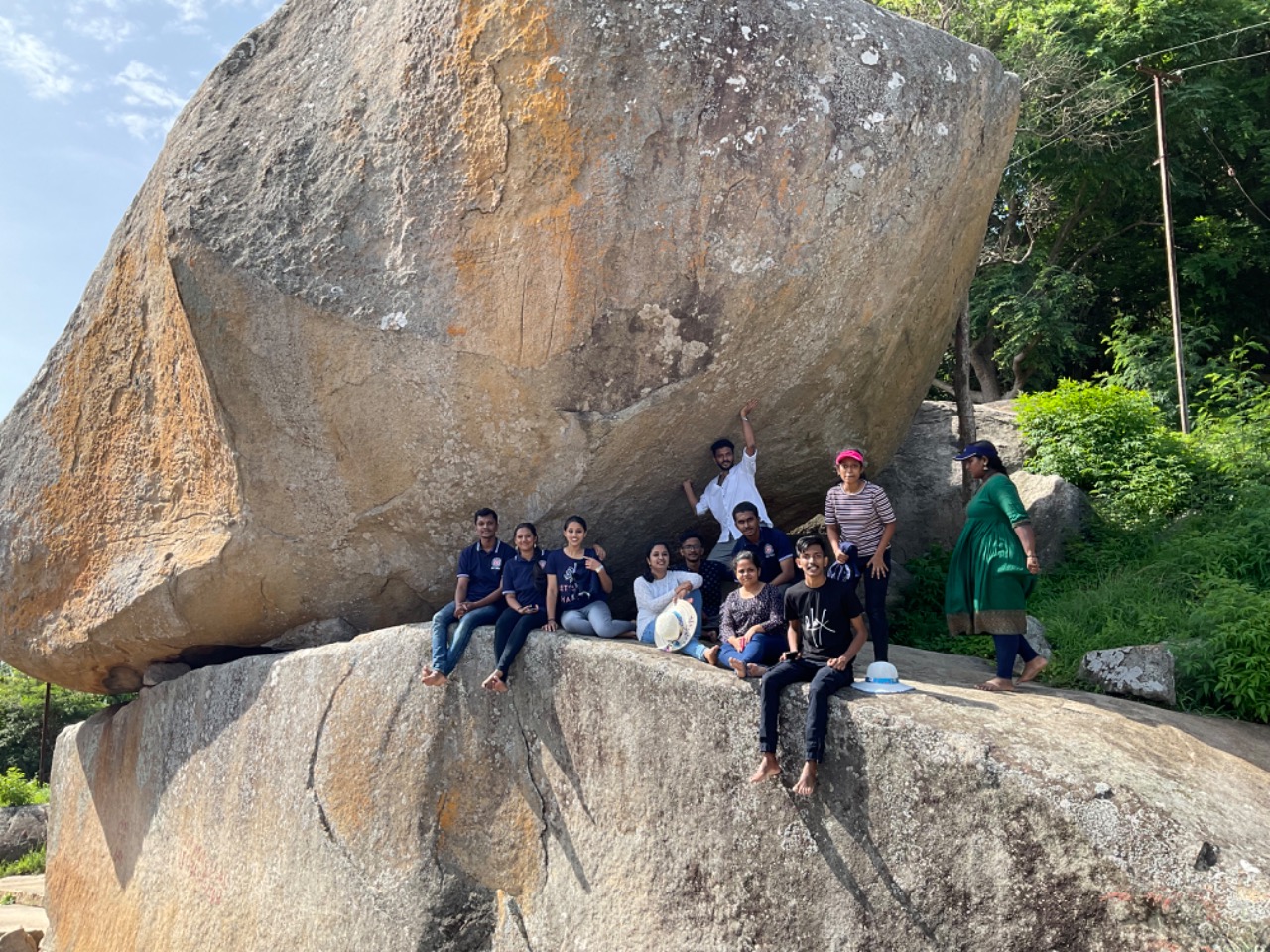 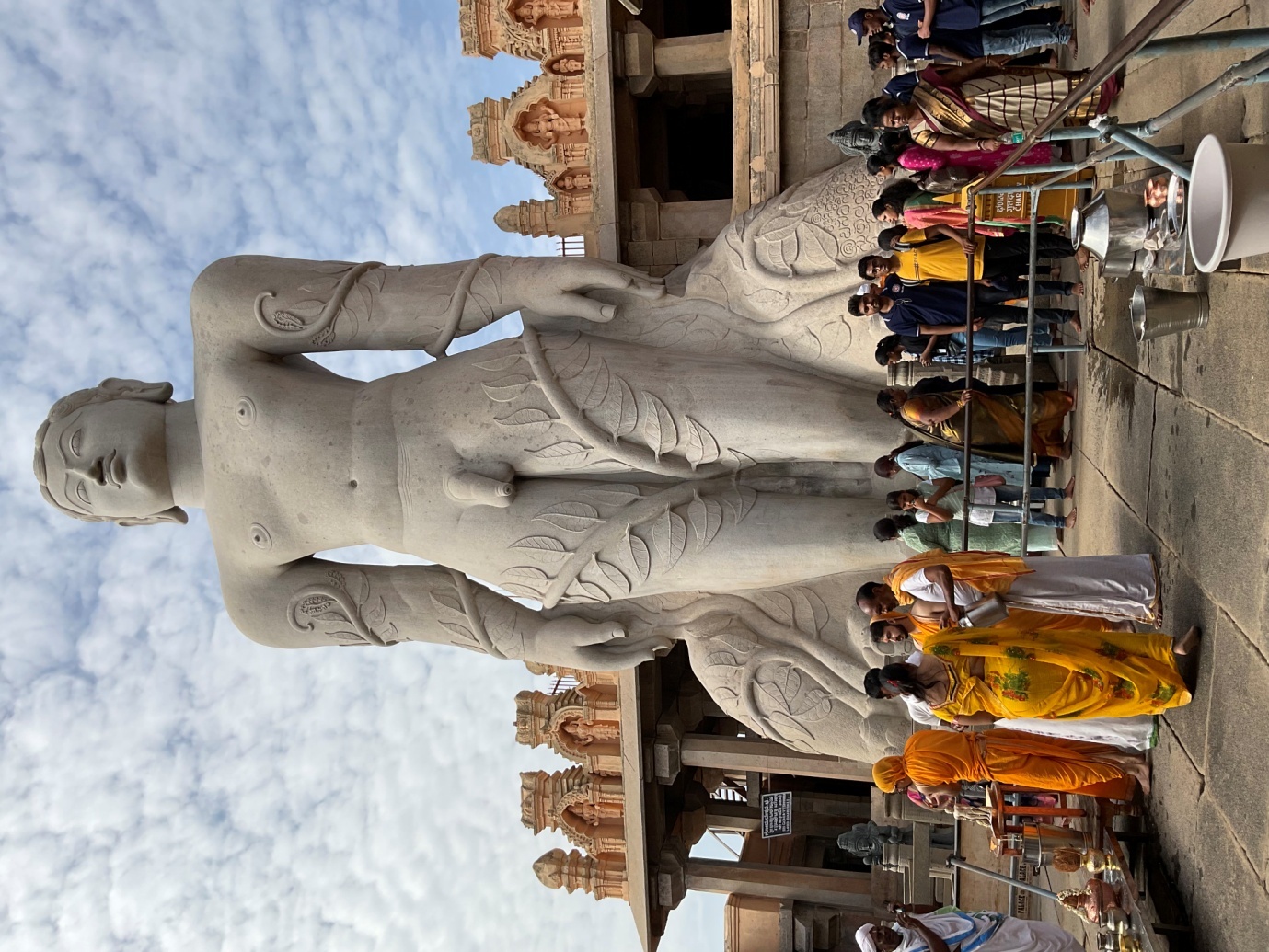 After that, we visited Mavanur. We enjoyed the mesmerizing beauty of the nature and nature friendly windmills.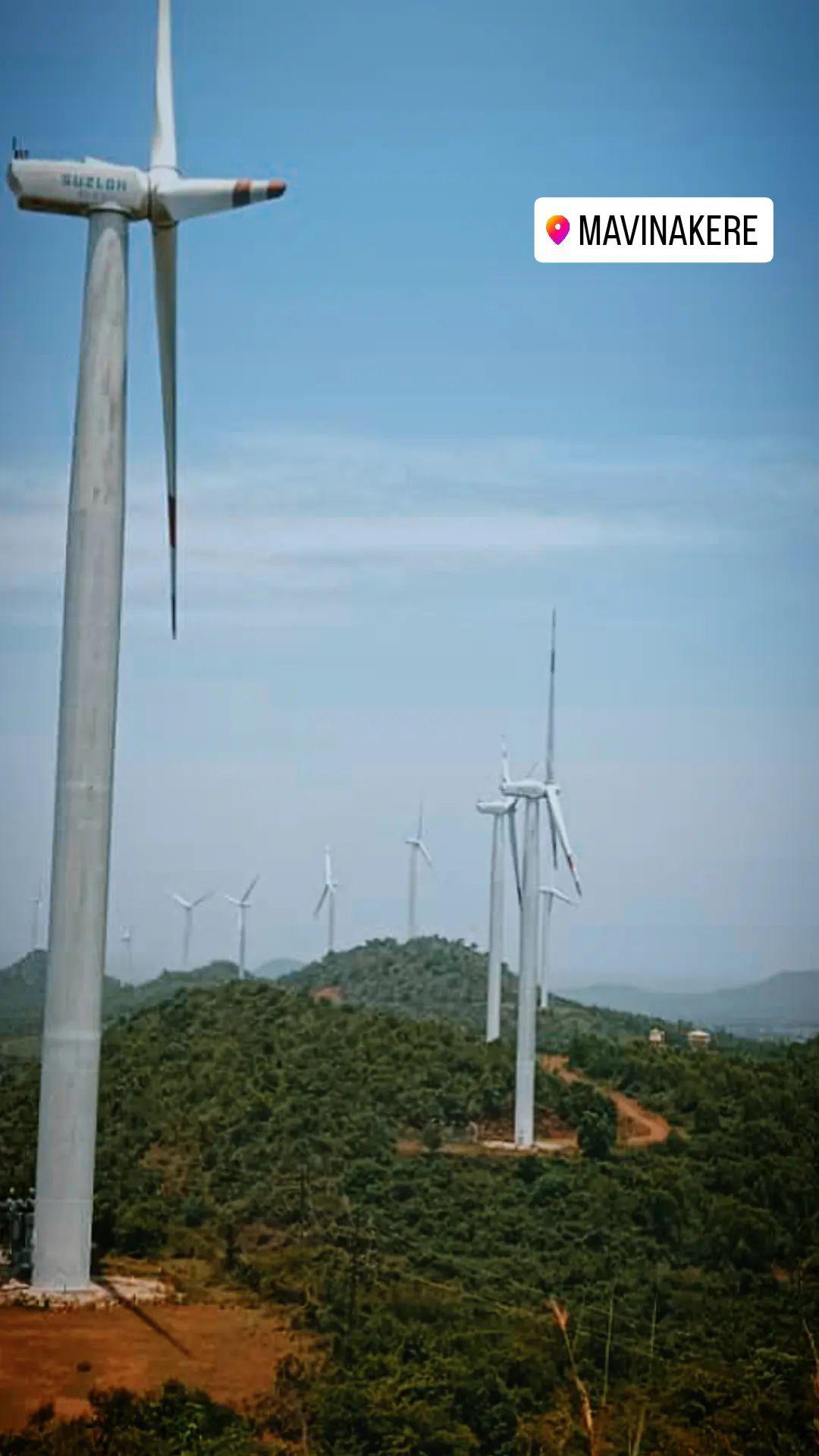 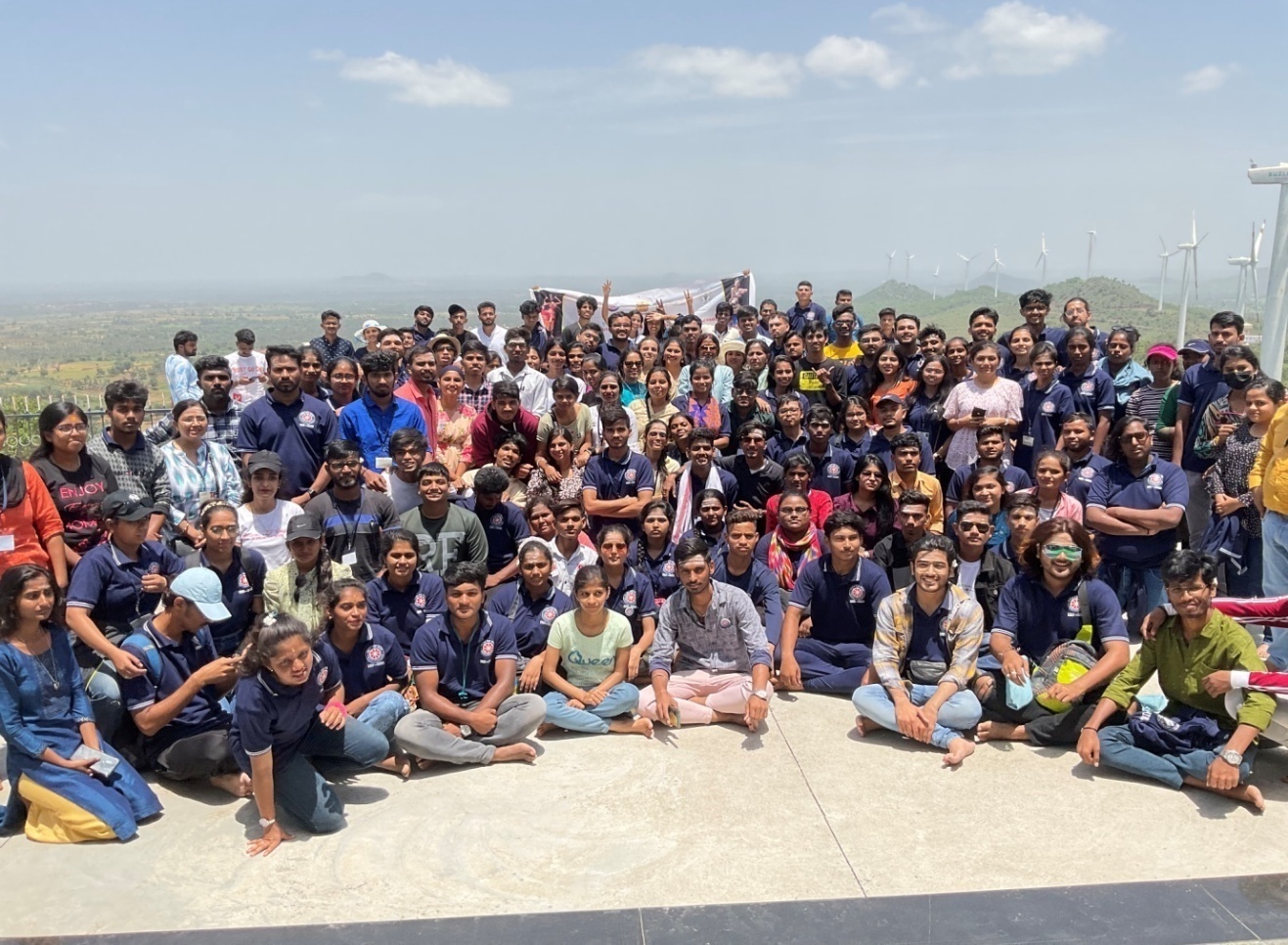 After lunch in the college campus, participants visited the world famous Belur temple. They witnessed the architectural and cultural marvel of the Hoysala dynasty. 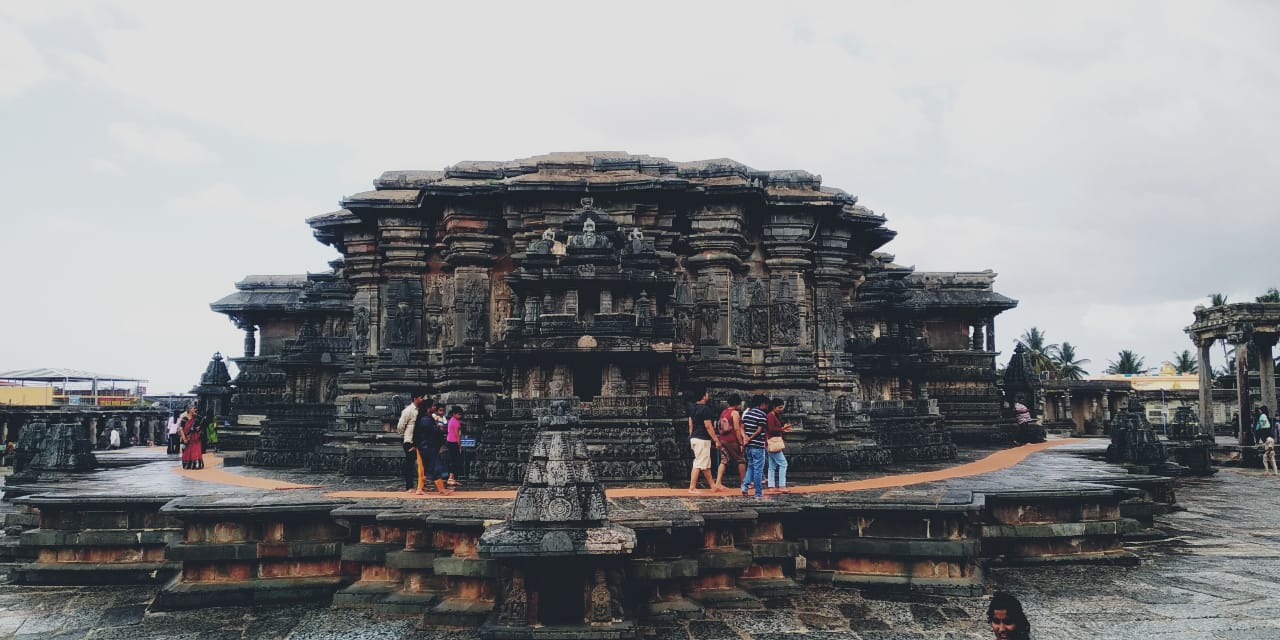 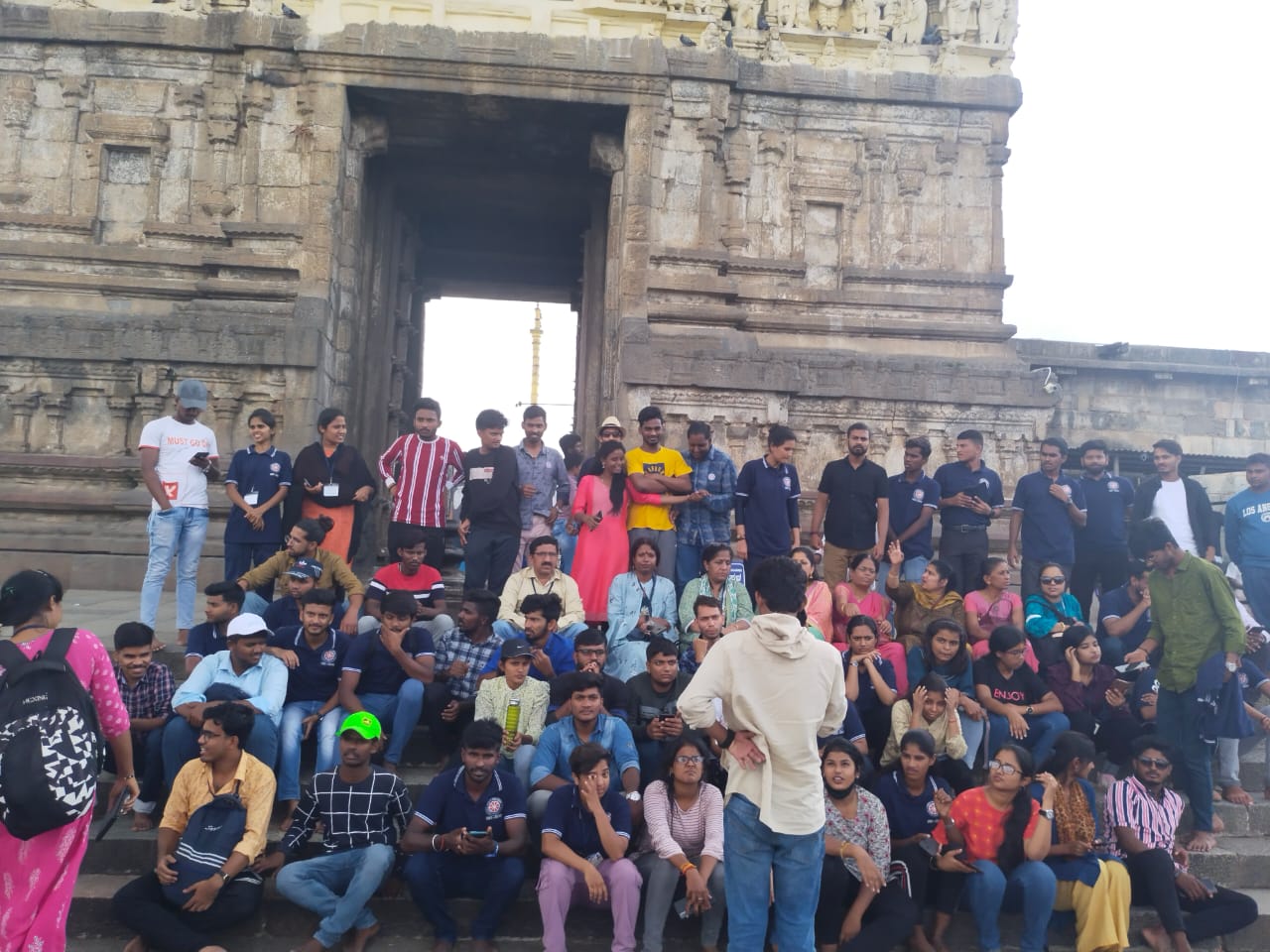 In the evening the students of HIMS Hassan, Nursing College and SDM Ayurveda College, performed in the cultural fiesta. 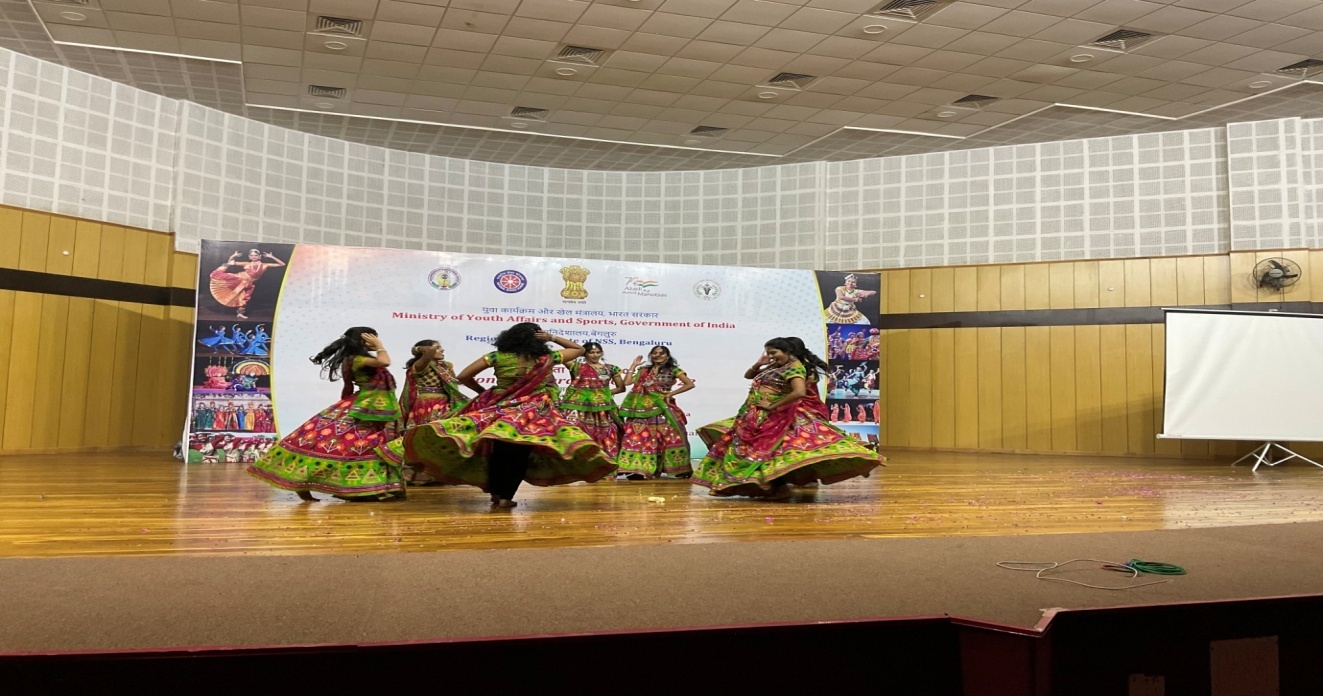 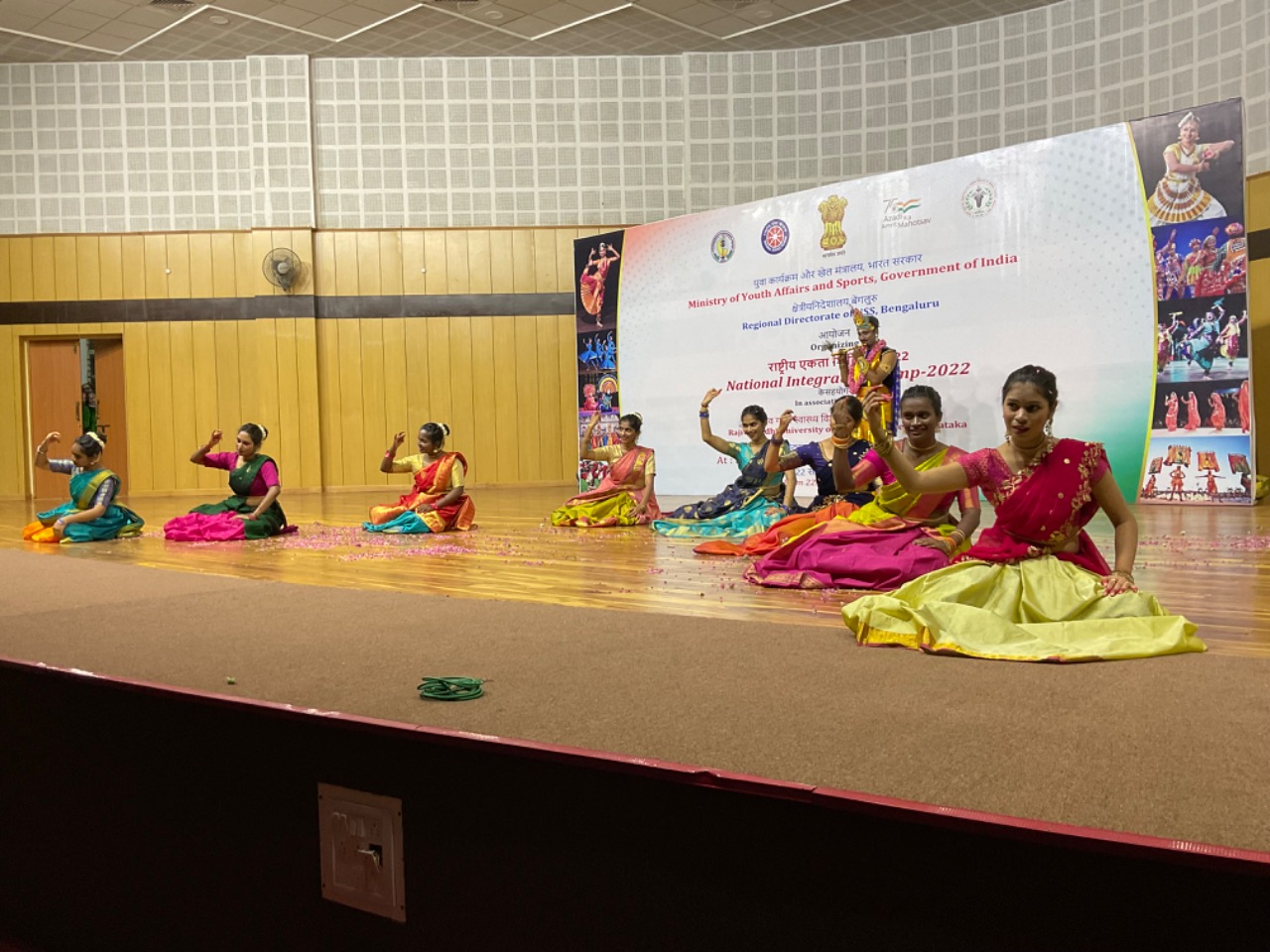 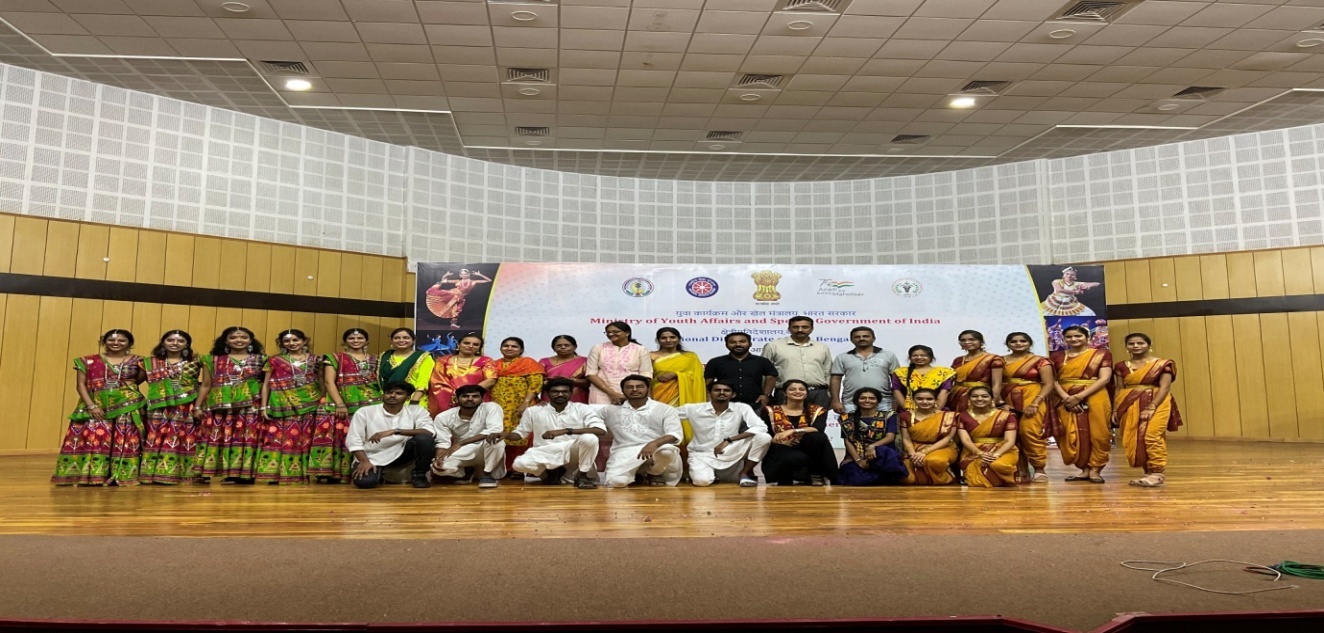 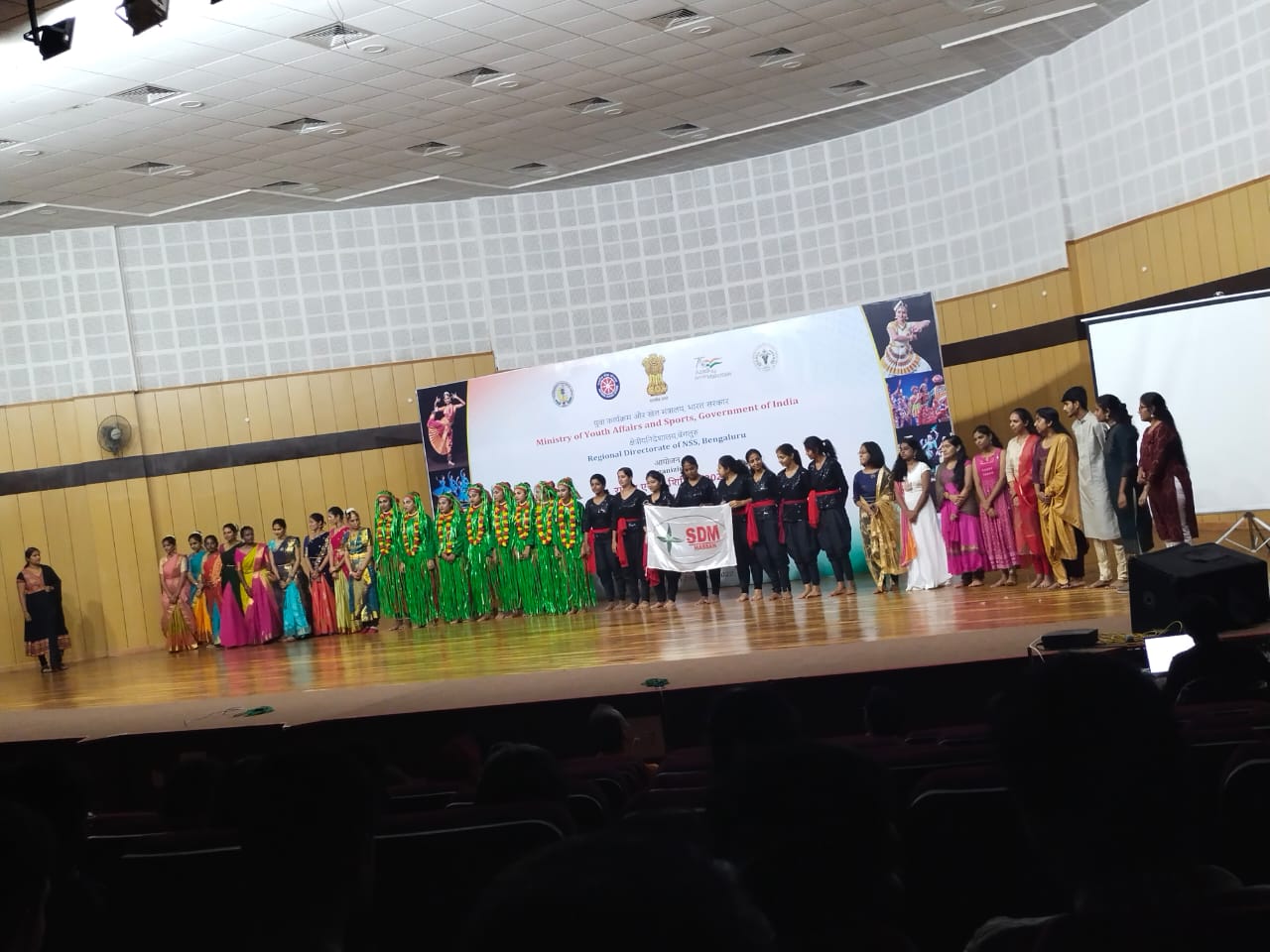 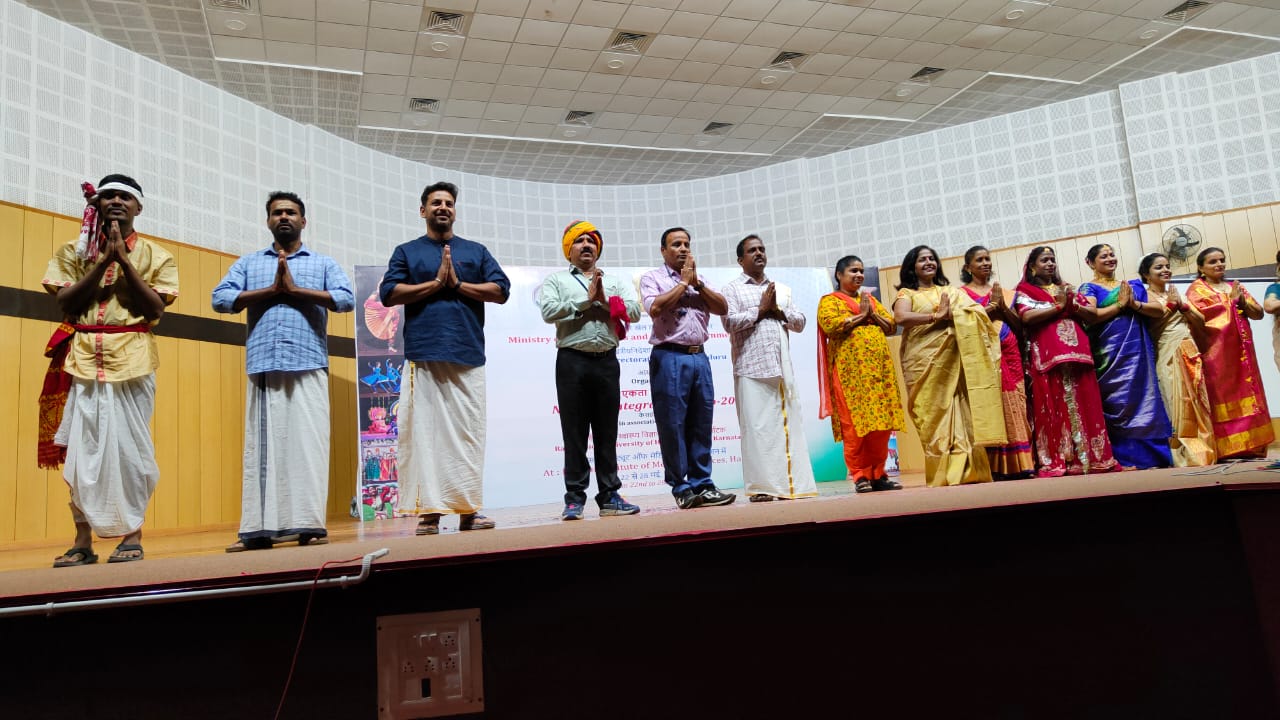 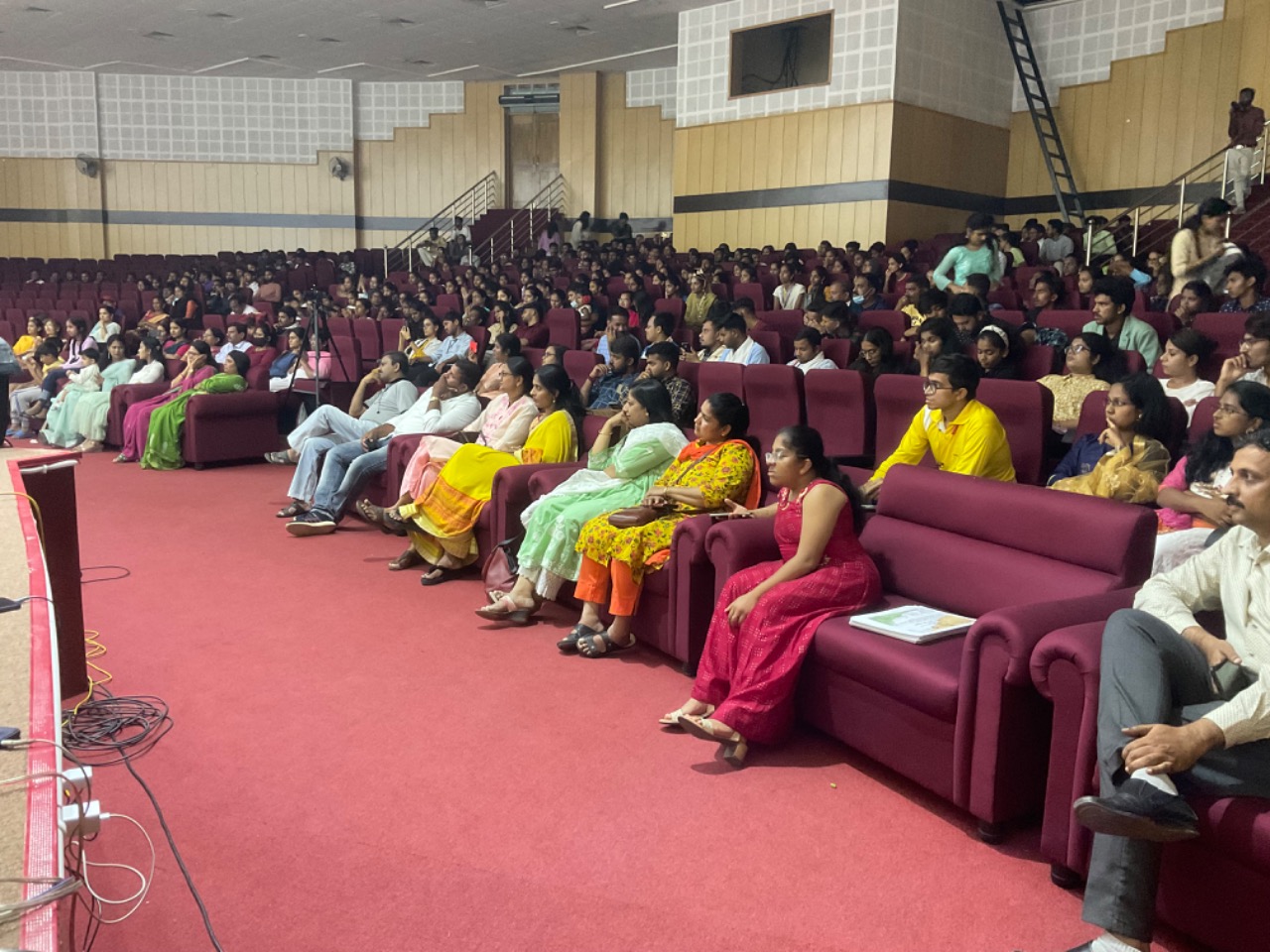 Date: 28-05-2022                                                                    Day: SaturdayOn the last day of the camp, the valedictory program was conducted in the auditorium. The programme was presided by Dr. Suresh R M HOD department of General medicine. The occasion was graced by the presence of the dignitaries-Shri K V Khadri Narasimhaiah, Regional director, NSS Bengaluru, Shri Akhil Pasha,  Dr. Krishnamurthy V R, M S, HIMS Hassan, Smt Nichitha Kumari, Camp Officer,NIC-2022 and Dr. Lohith B, NSS programme officer, SDM, College, Hassan. The contingent leaders of all the 11 states, NIC participants and media personnel were also present. Smt.Nichitha Kumari presented the detailed report of the activities and programs of the NIC camp-2022. Following which the contingent leaders and participants of different states shared their opinions about their experience in the camp. Shri K V Khadri Narasimhaiah, addressed the gathering. Dr. Krishnamurthy V R, appreciated all the participants and the organizers for making the camp a great success. Dr. Suresh R M in his presidential talk told that this camp has truly united the students, NIC is bound to build strong leadership in students and bring resolution in their lives. The camp came to an end with National Anthem and a group photo.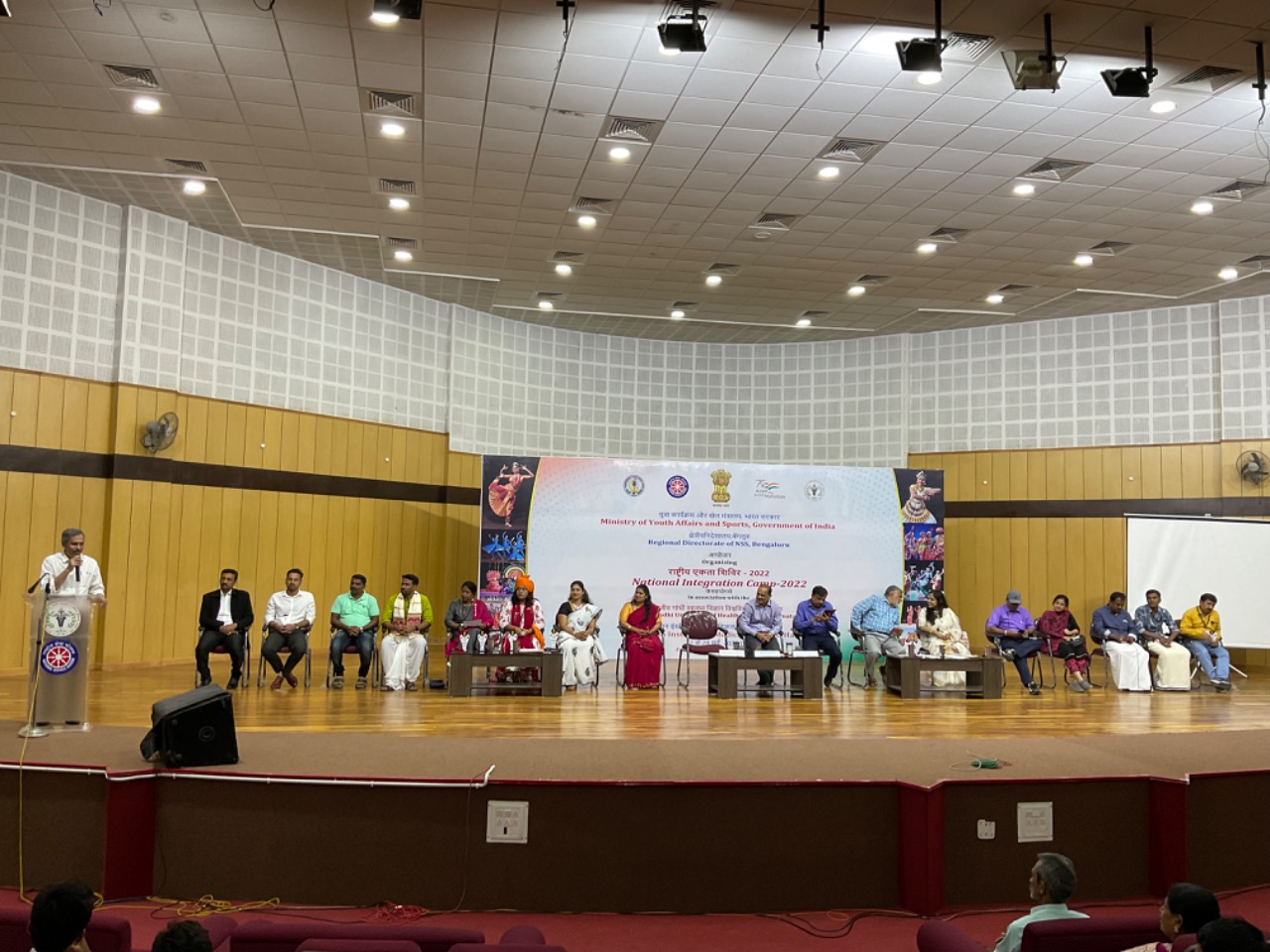 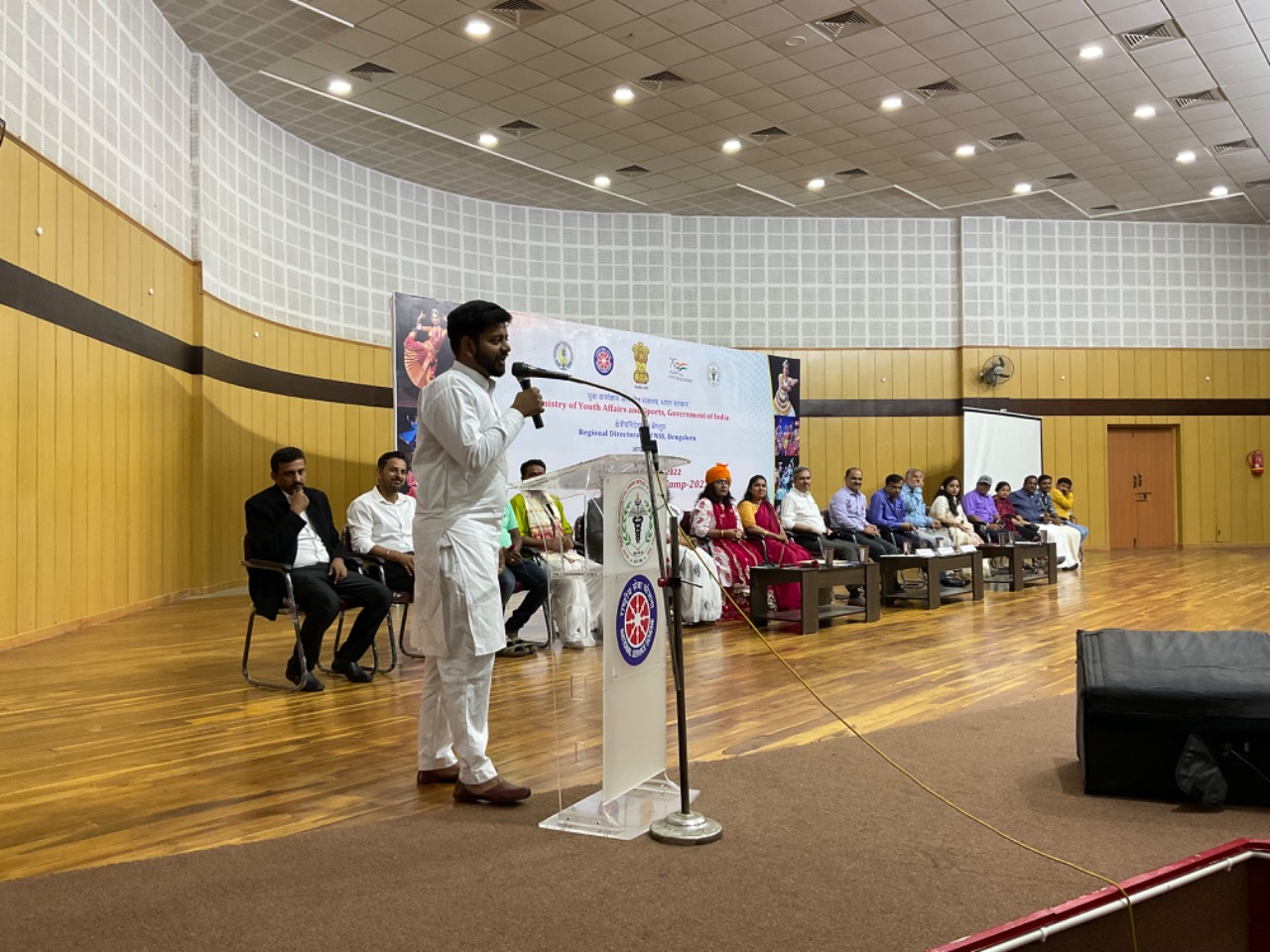 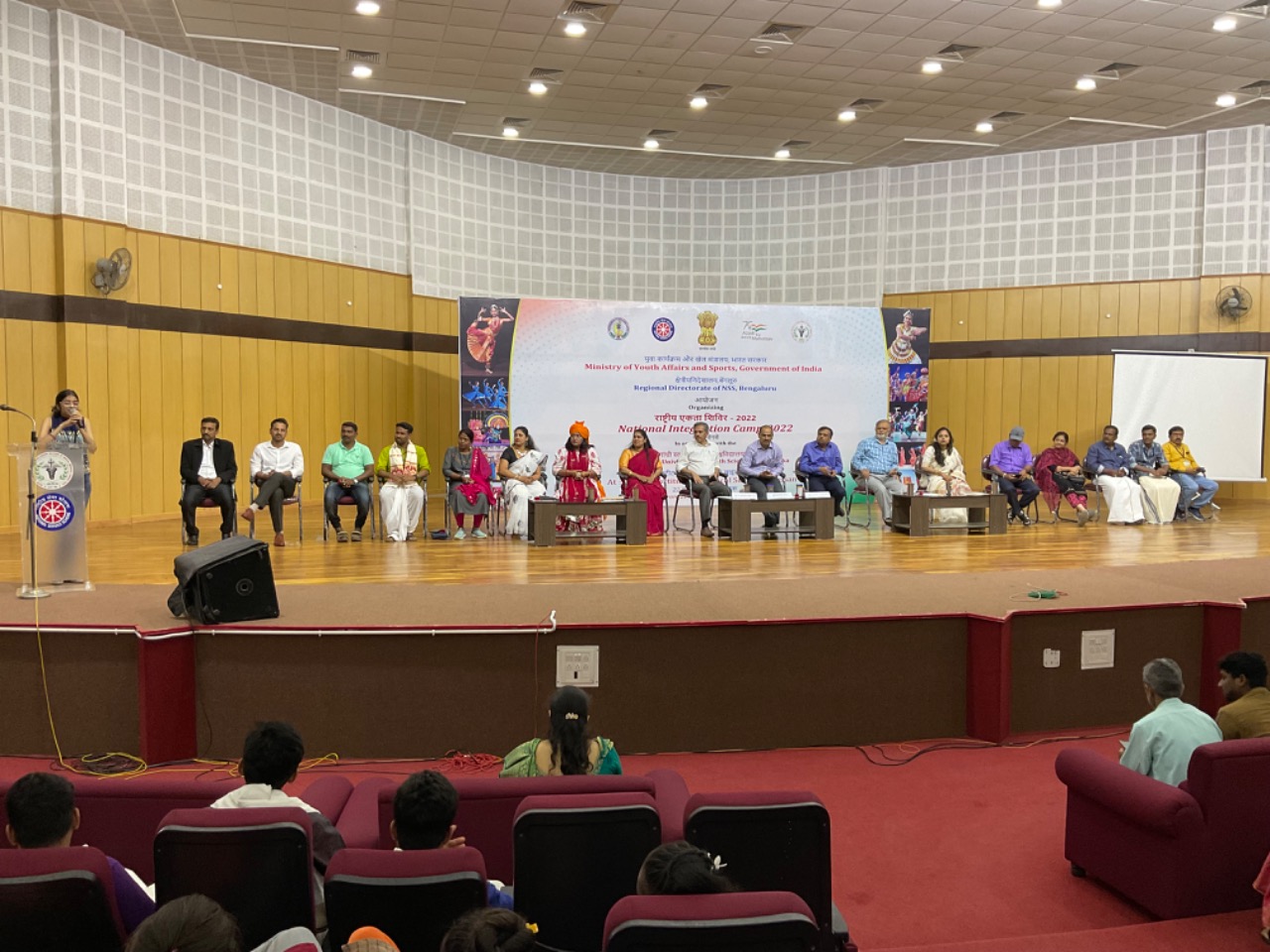 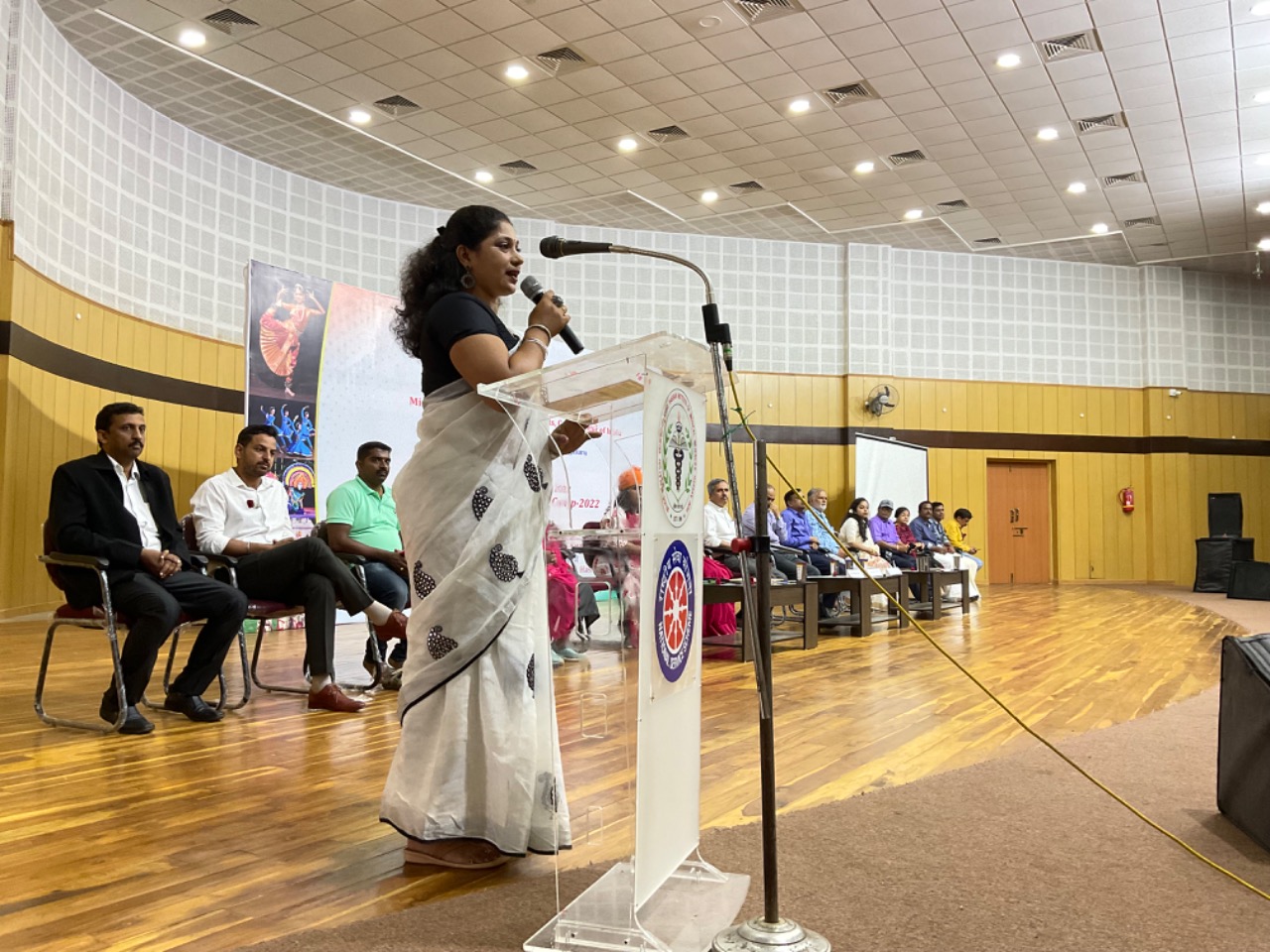 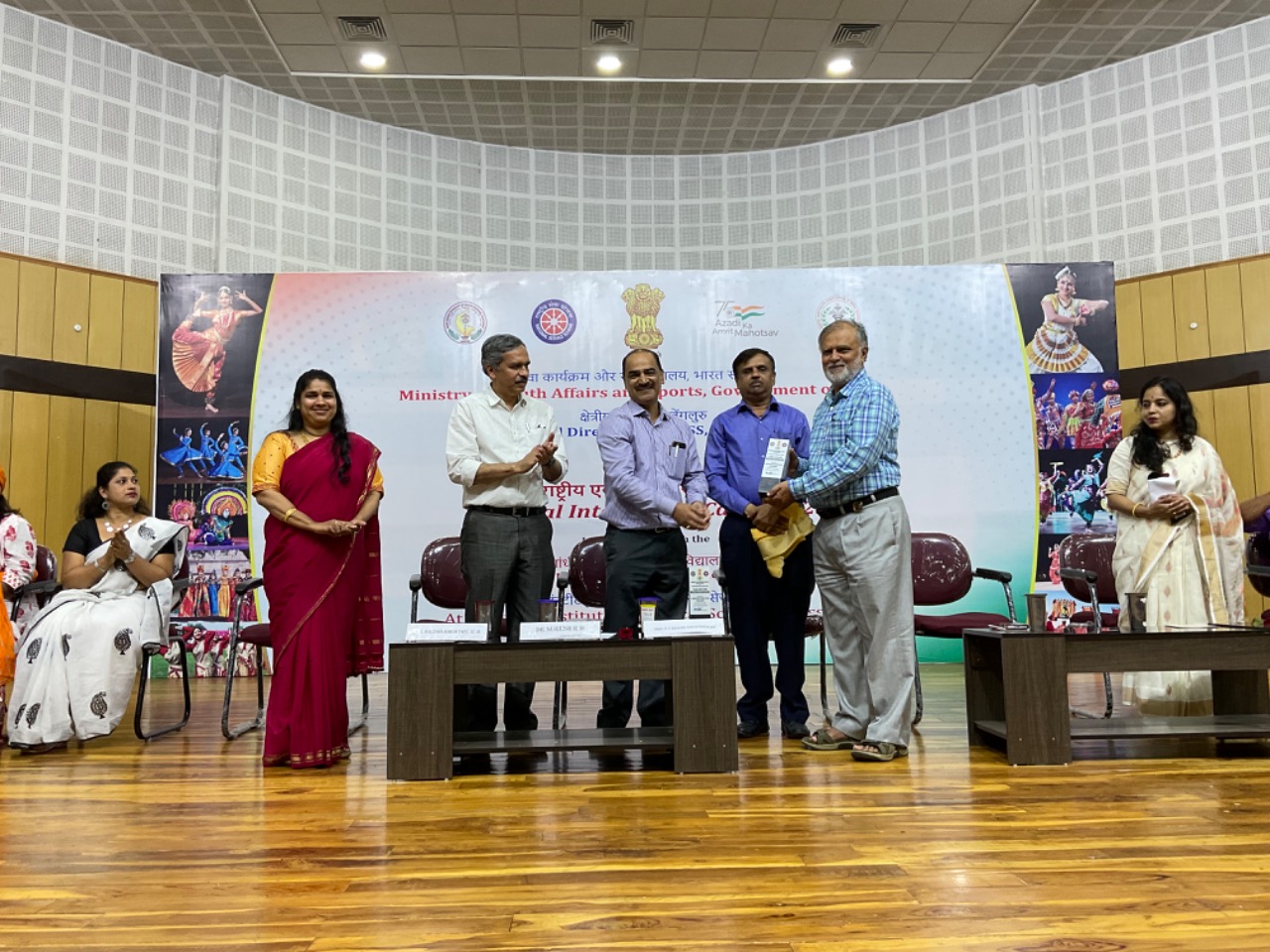 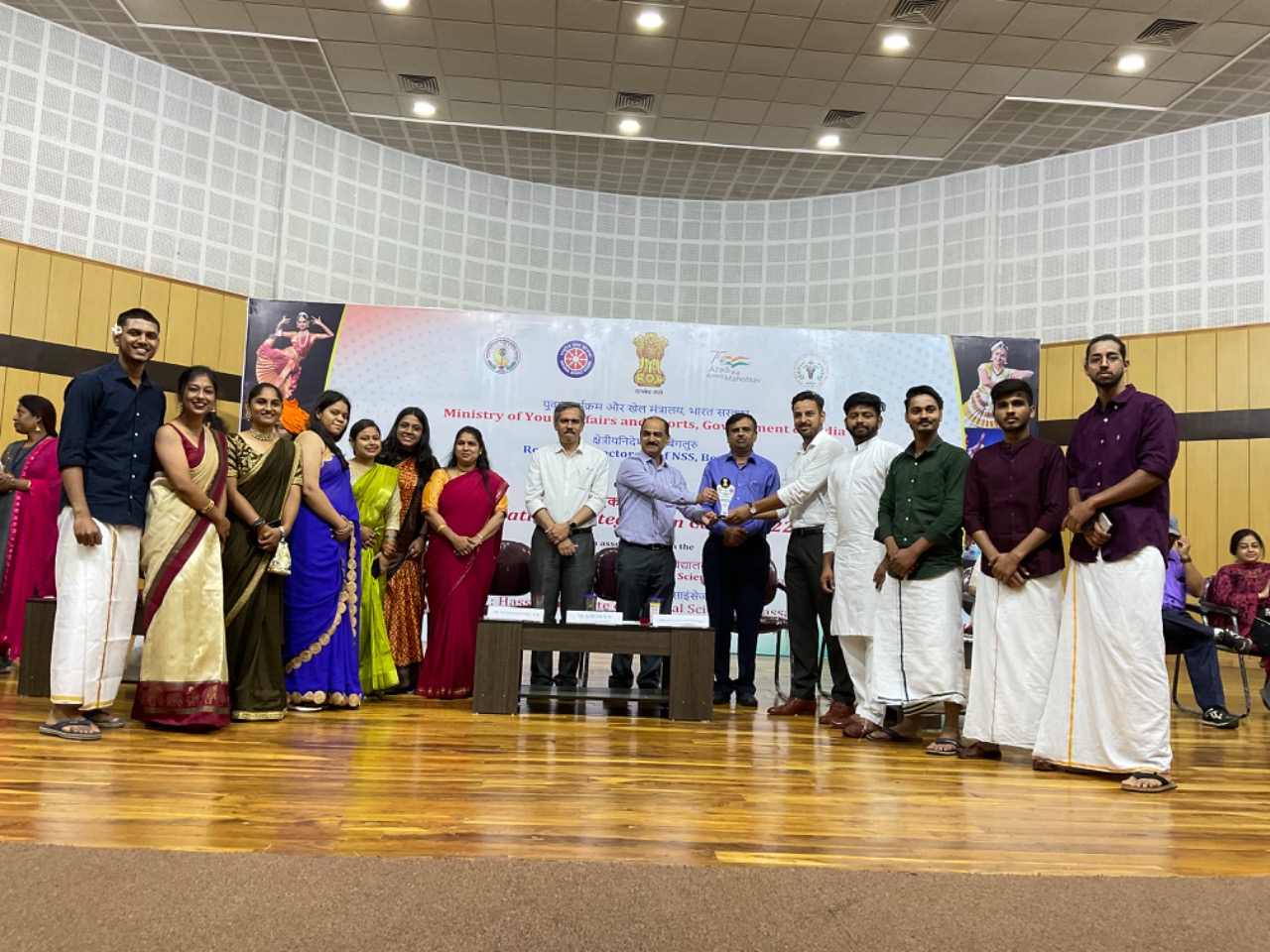 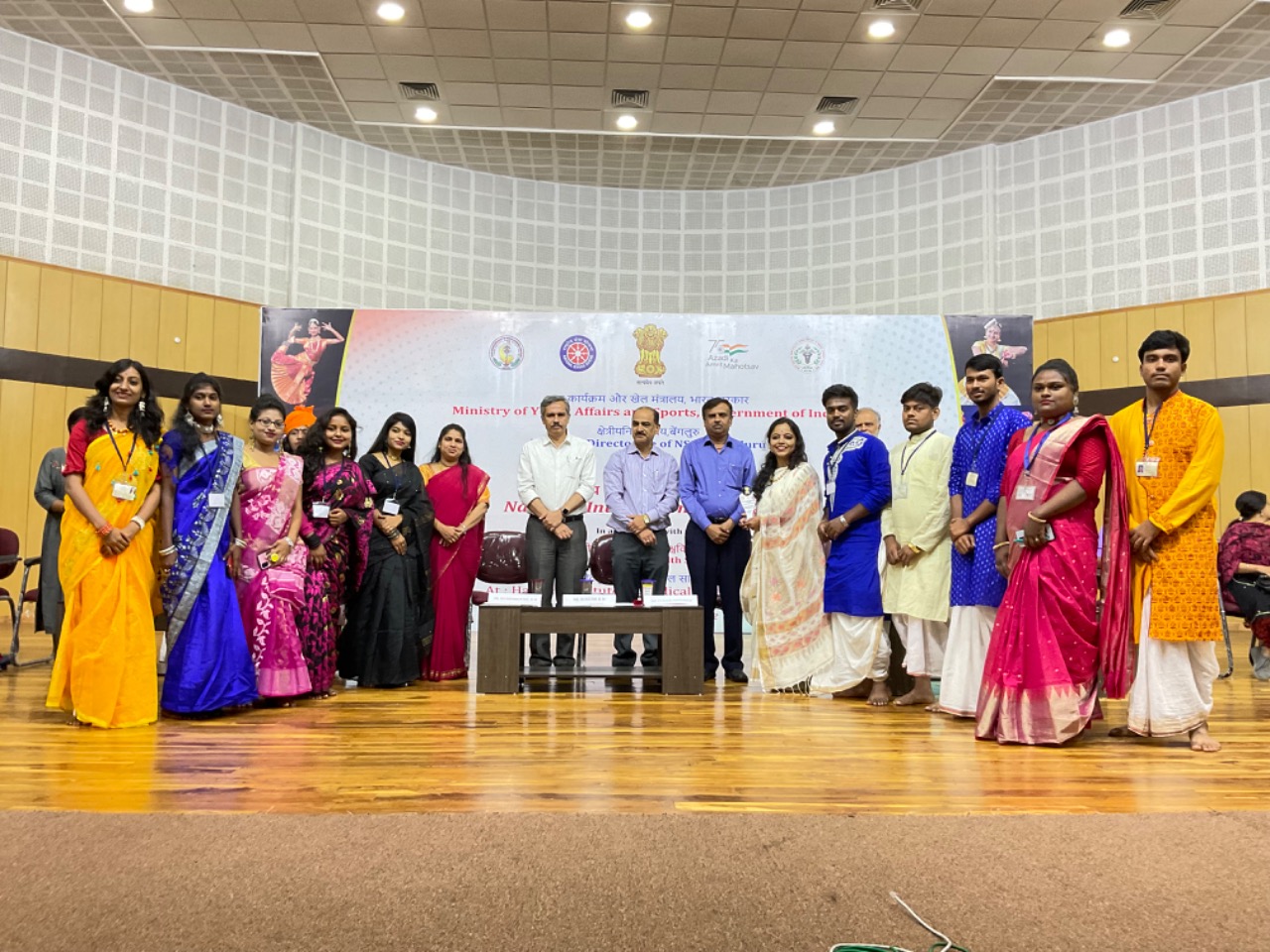 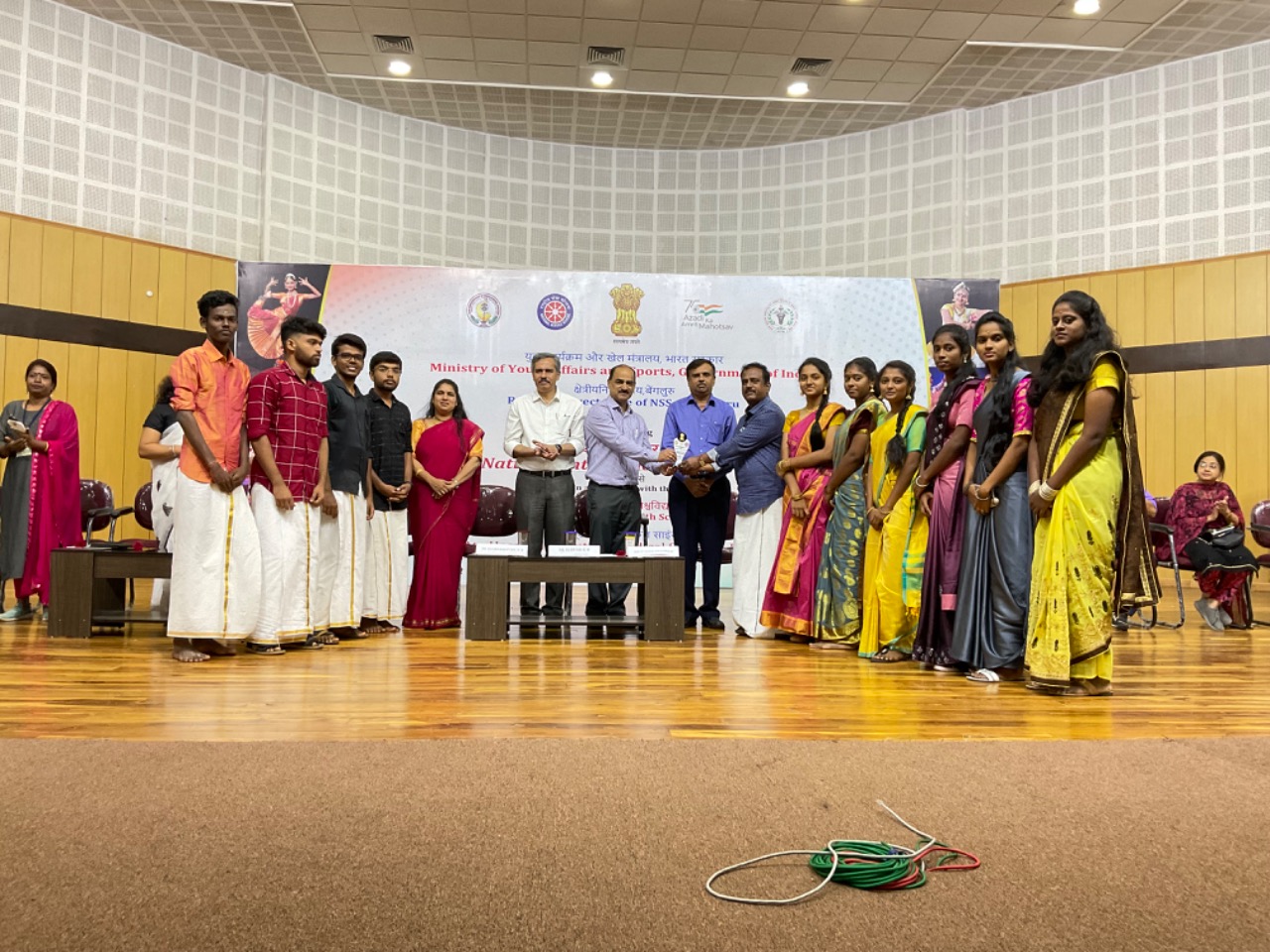 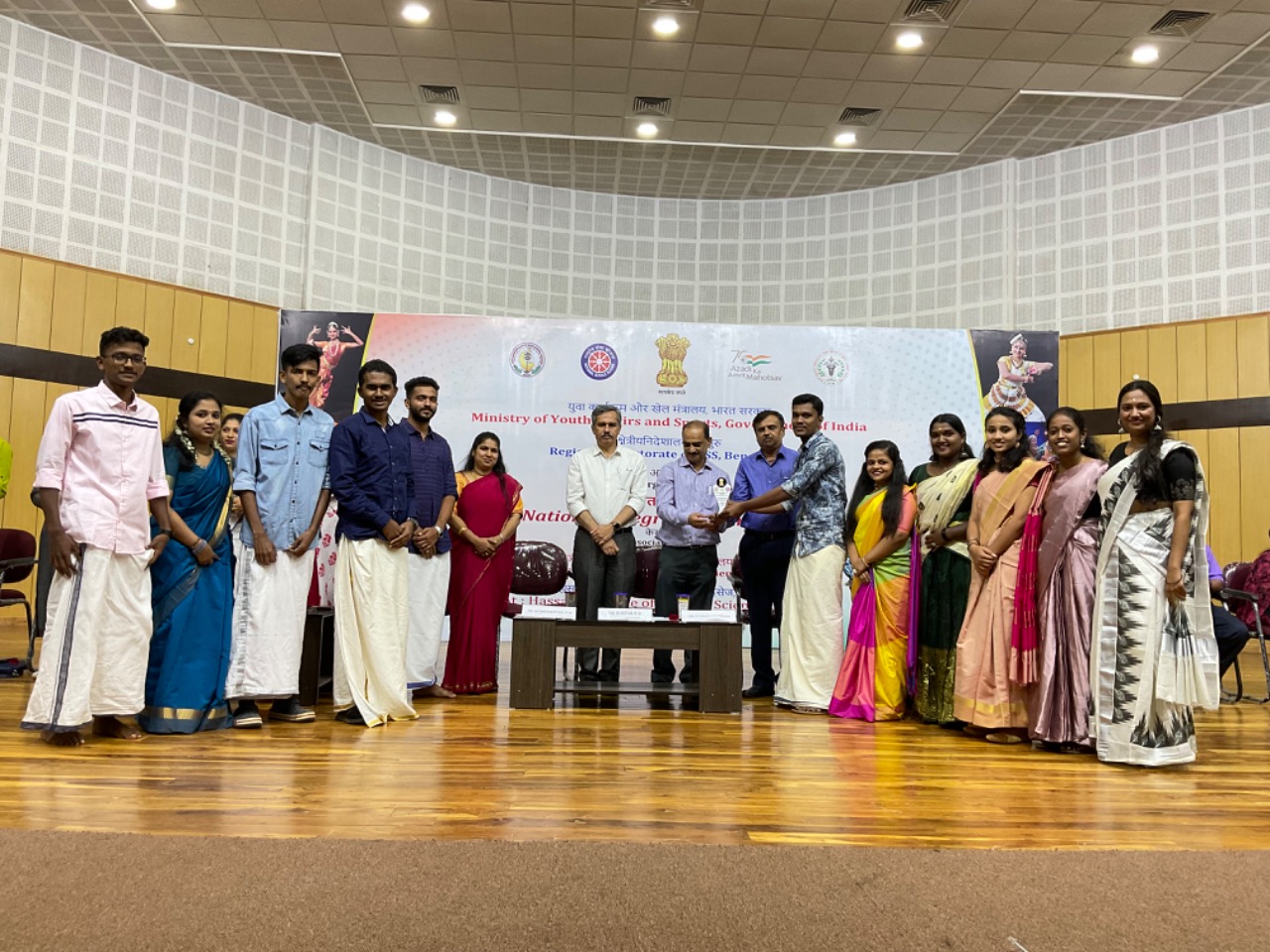 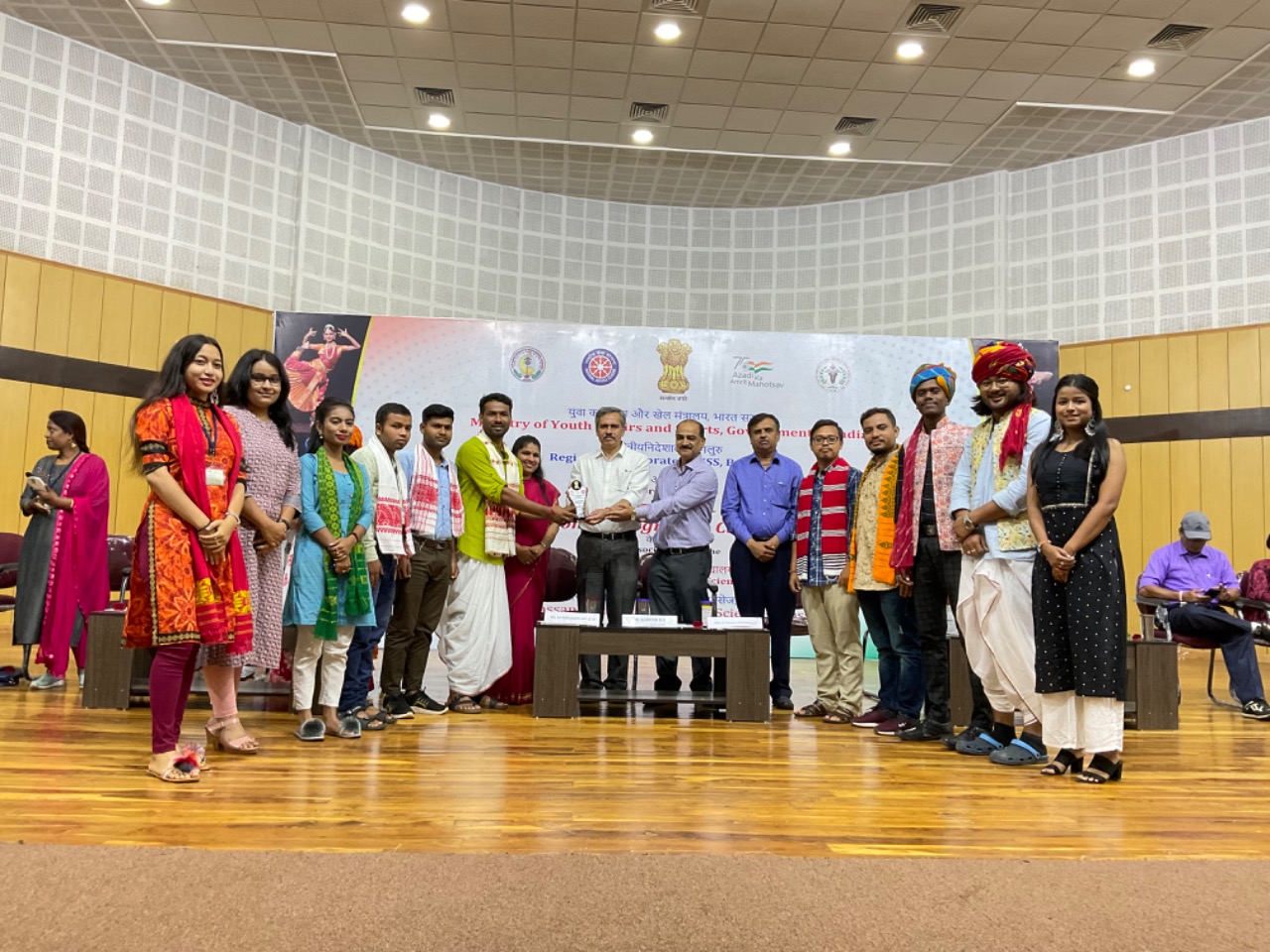 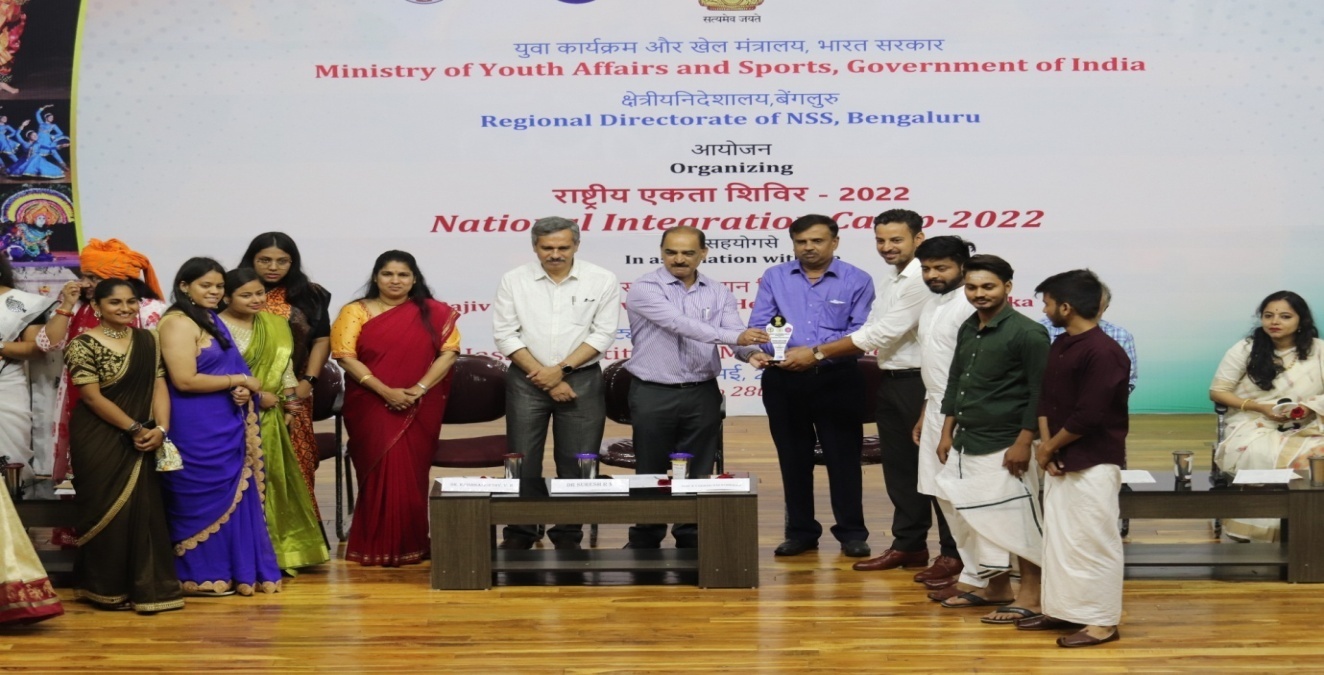 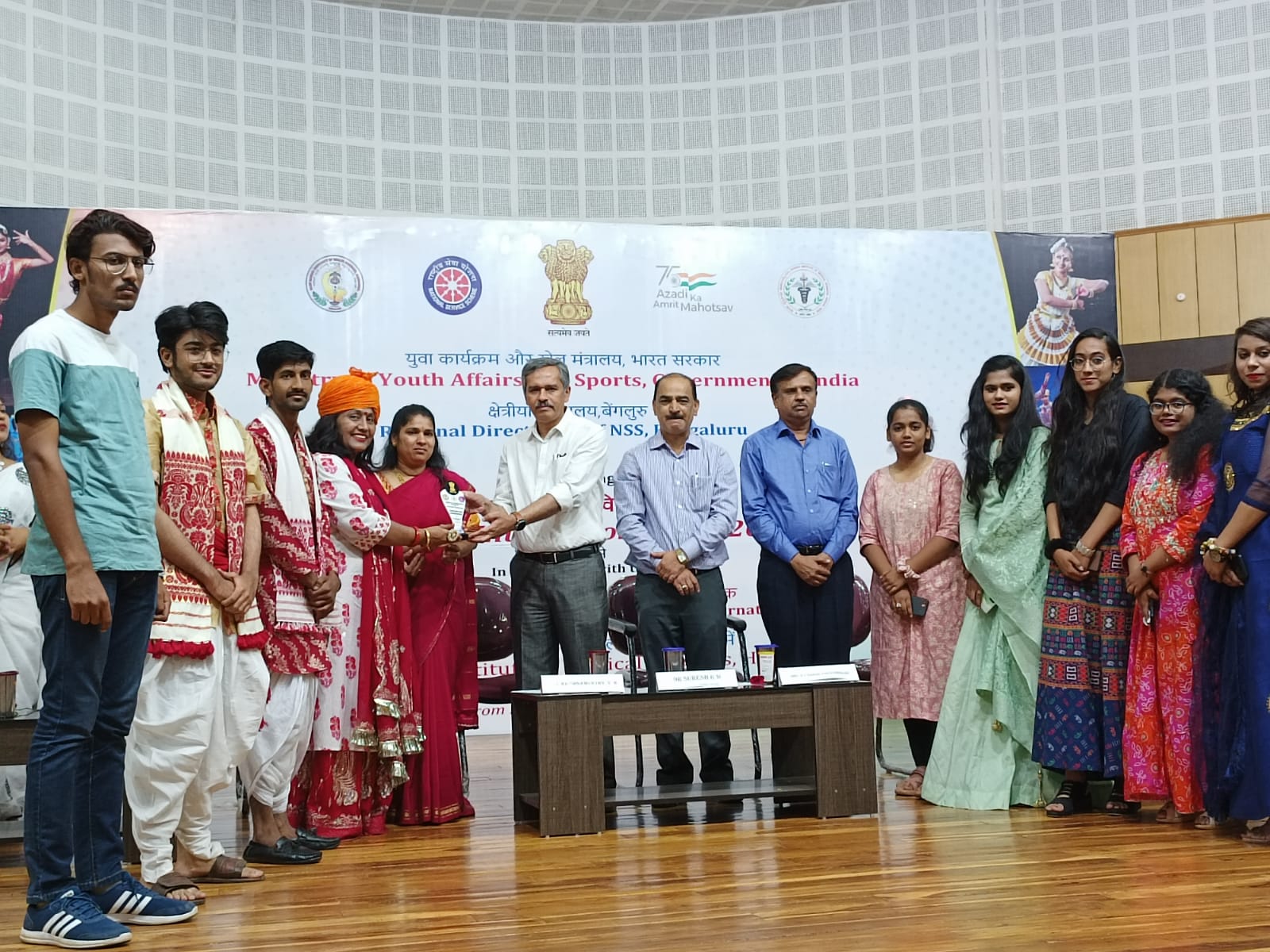 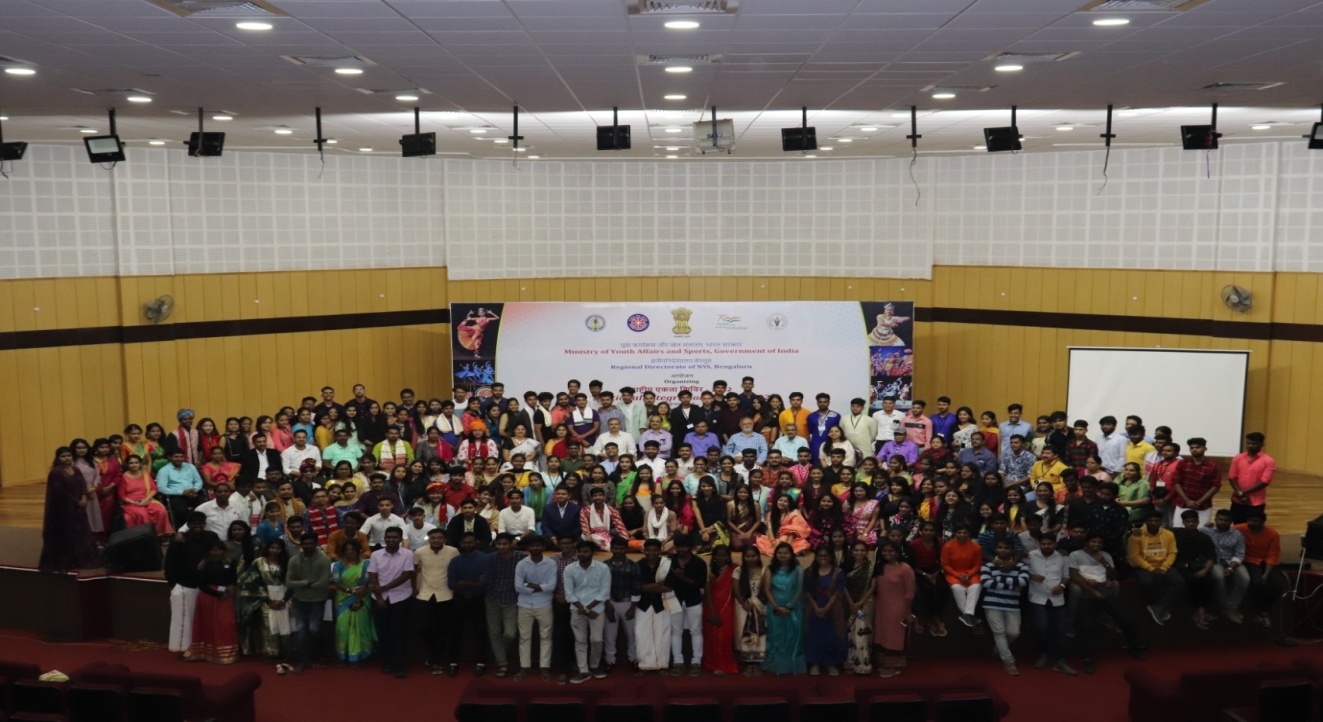 National Integration Camps (NICs) are organized at different places of India by National Service Scheme to promote the feeling of national integration and greater understanding among different cultures by the youth of the country being a largest youth platform. National Integration Camp-2022 was held at Hassan Institute of Medical Science, Hassan, Karnataka. As a matter of fact it was for the first time that a medical college organized an NIC in the country. Among 200 NSS Volunteers, 100 were from 11 different states and rest 100 from 15 universities across Karnataka. NICs foster harmony and tolerance for different cultures and regional differences, so that there would be stronger bonding among youth. These camps lasting for 7 days leave lifelong impressions on the participants’ memories.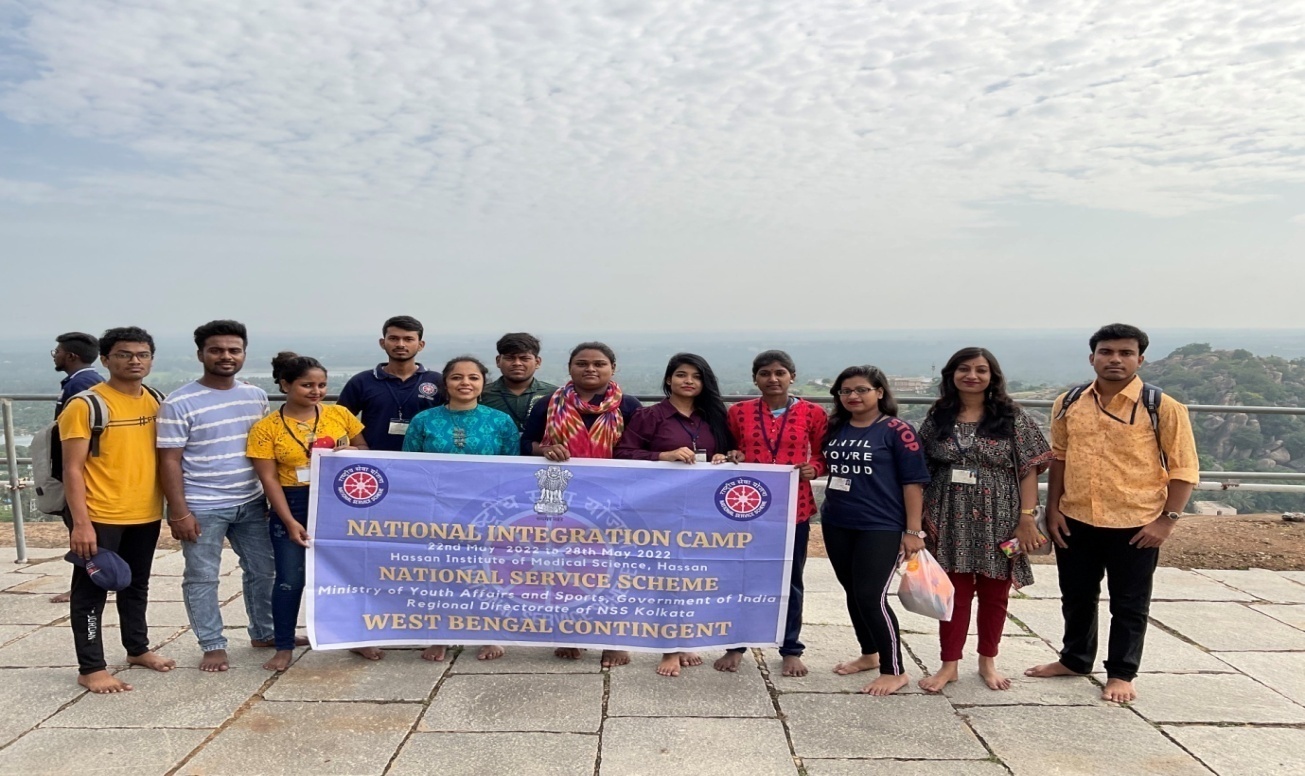 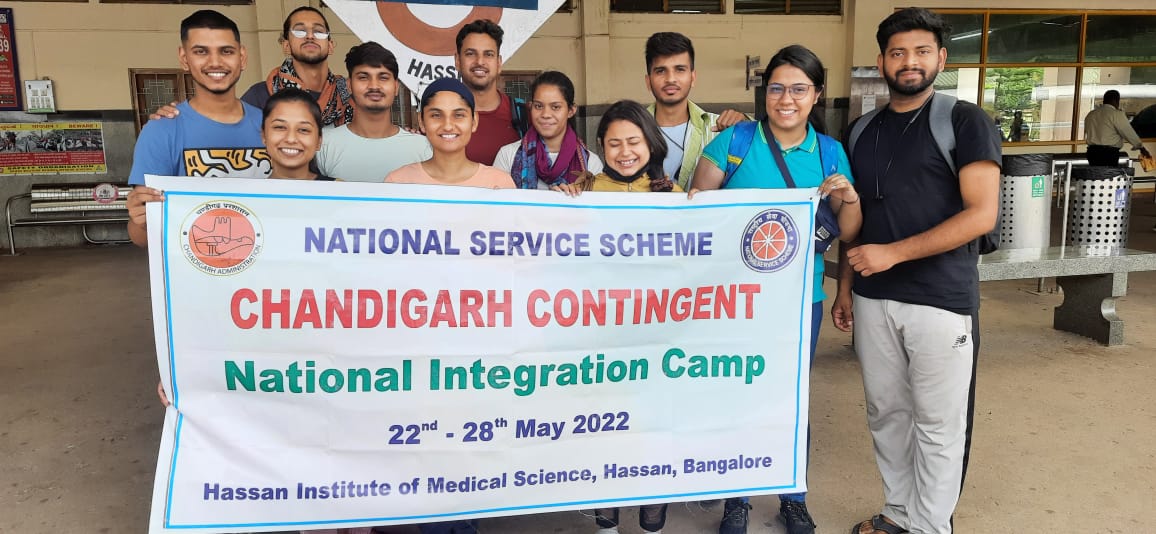 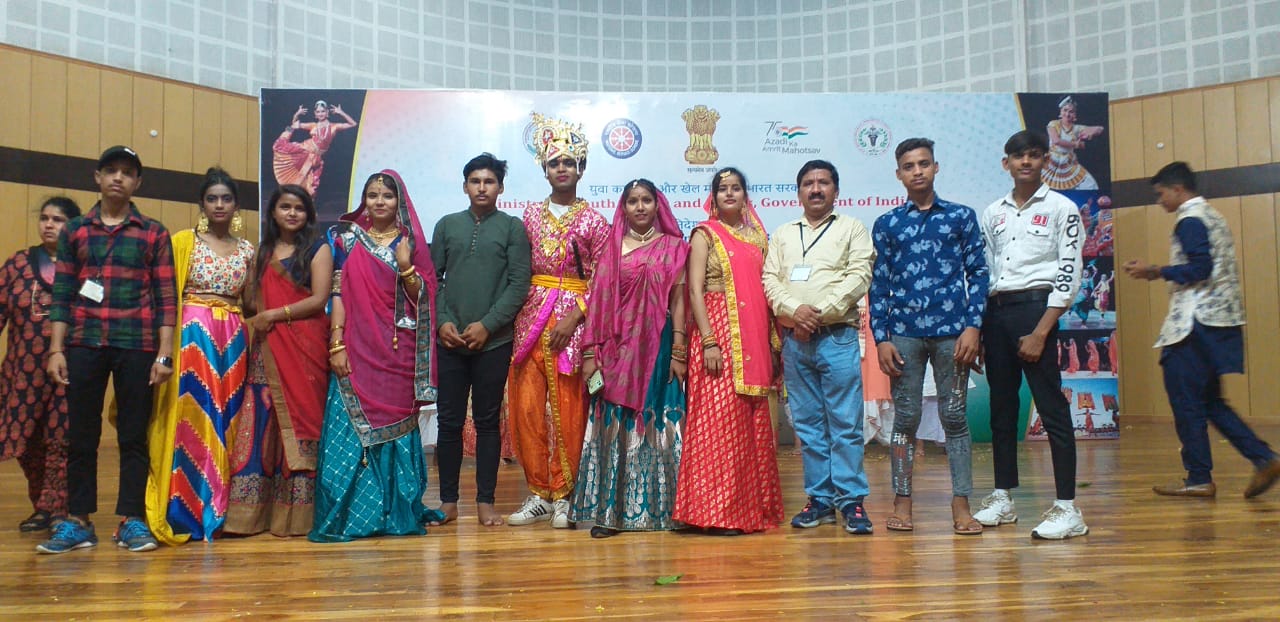 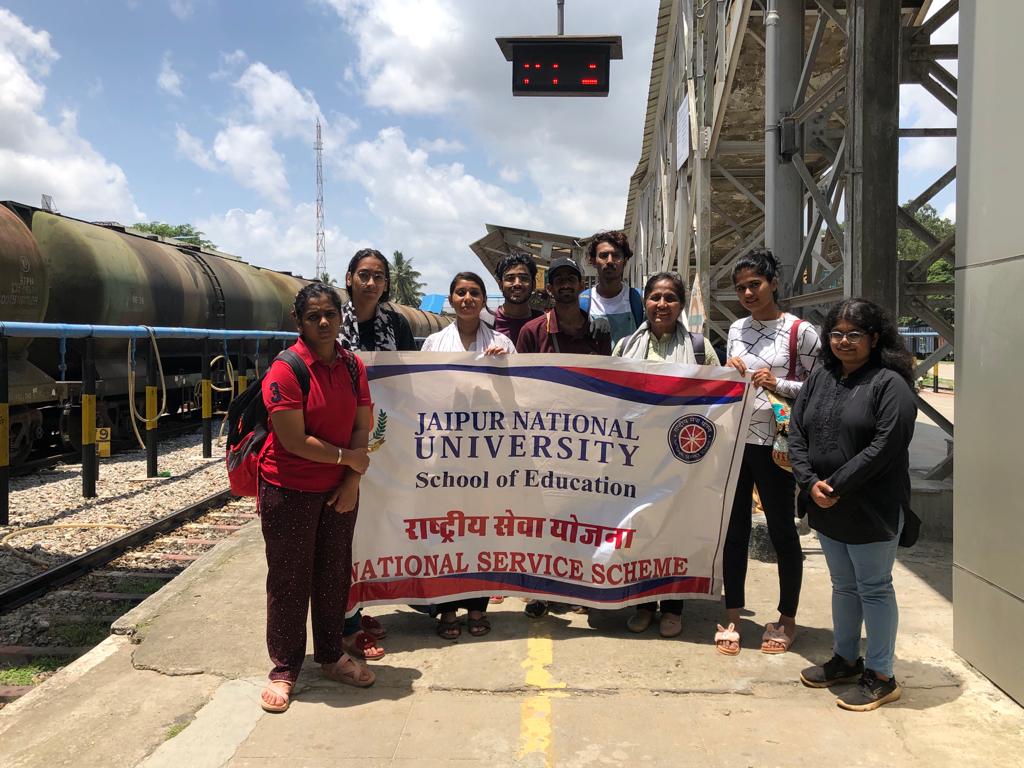 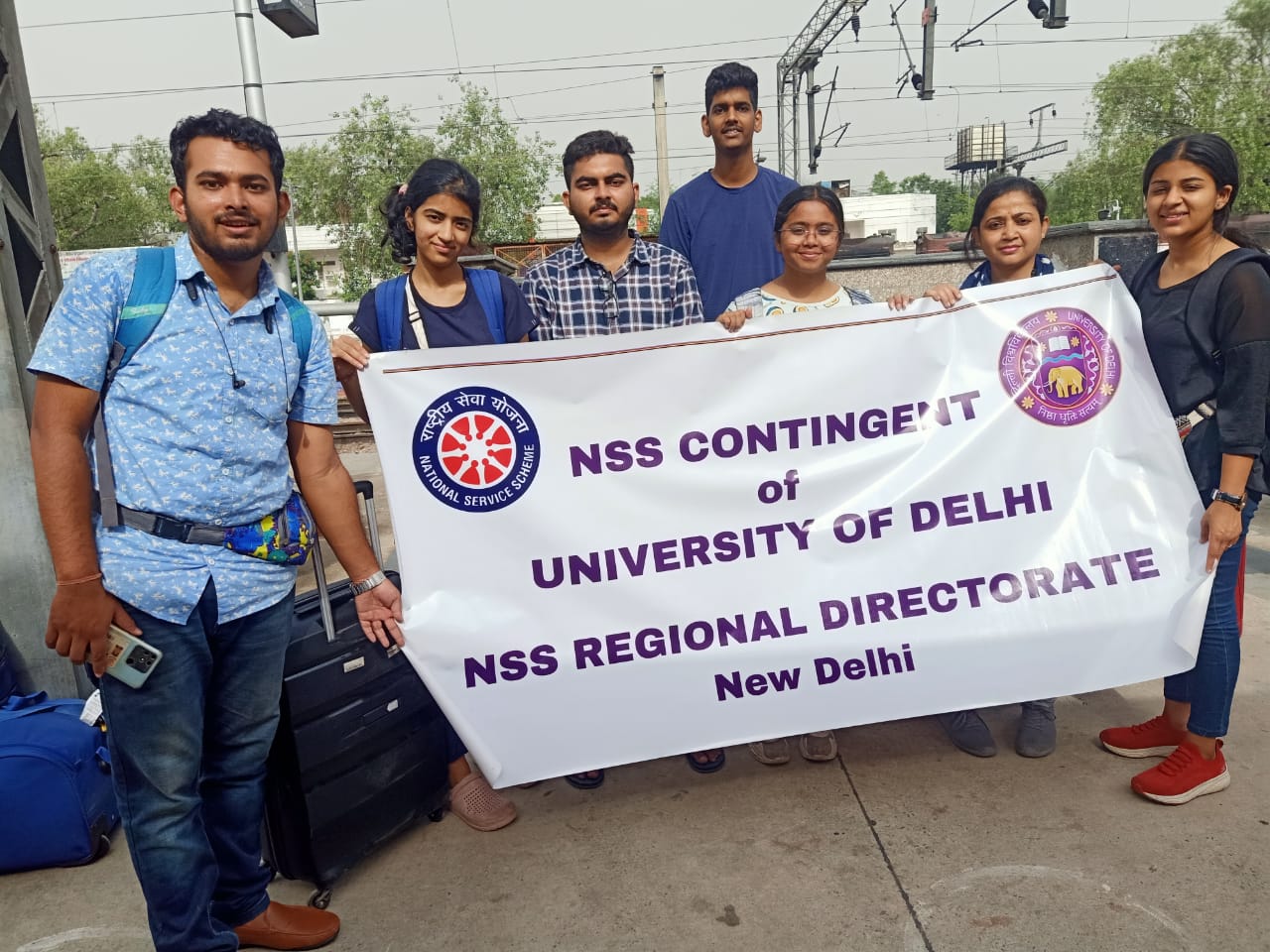 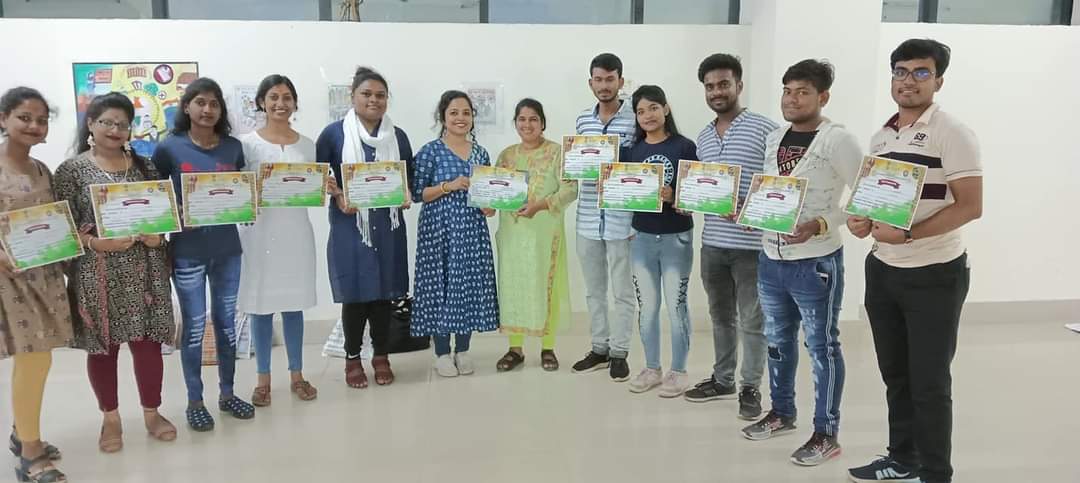 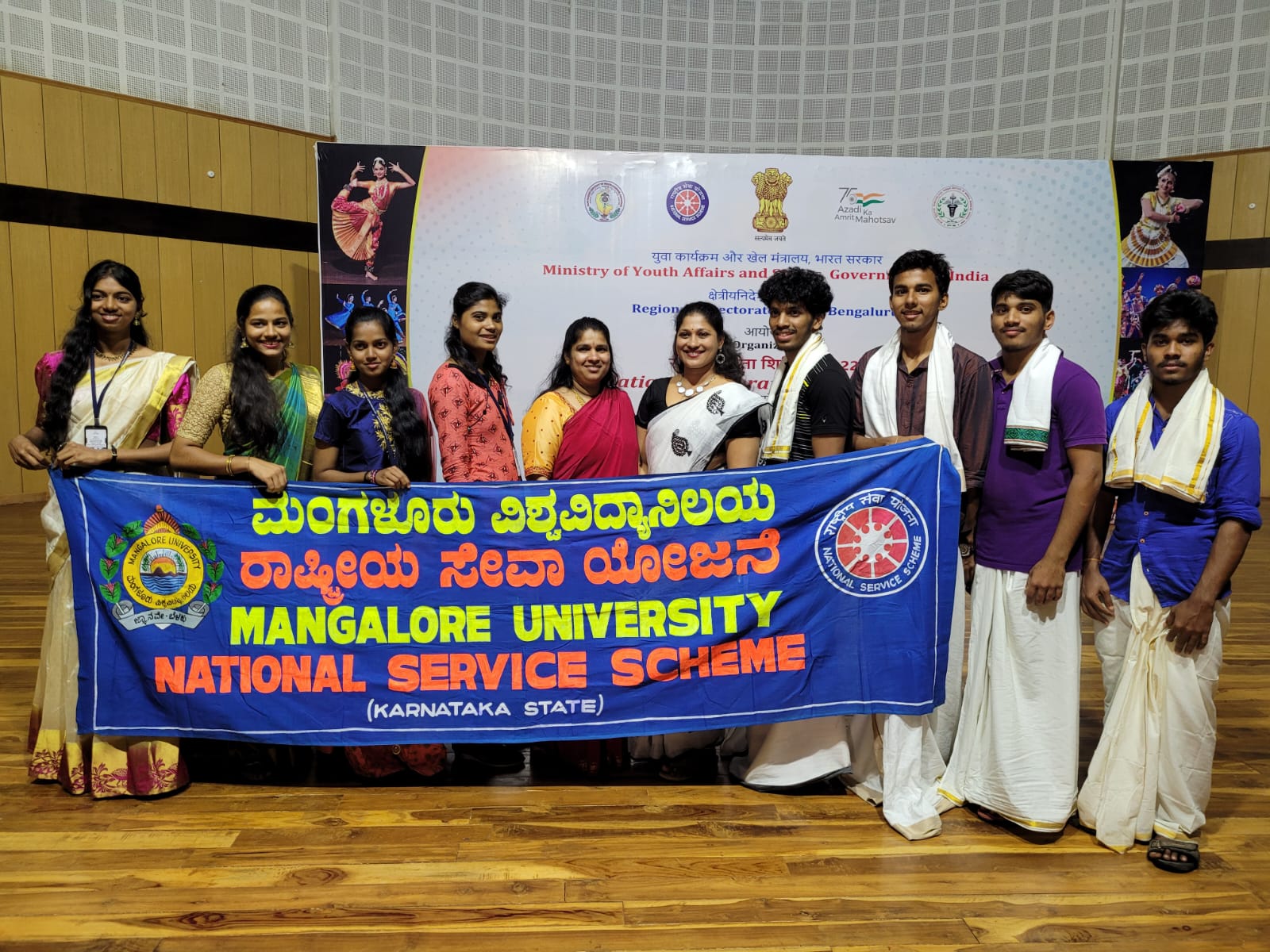 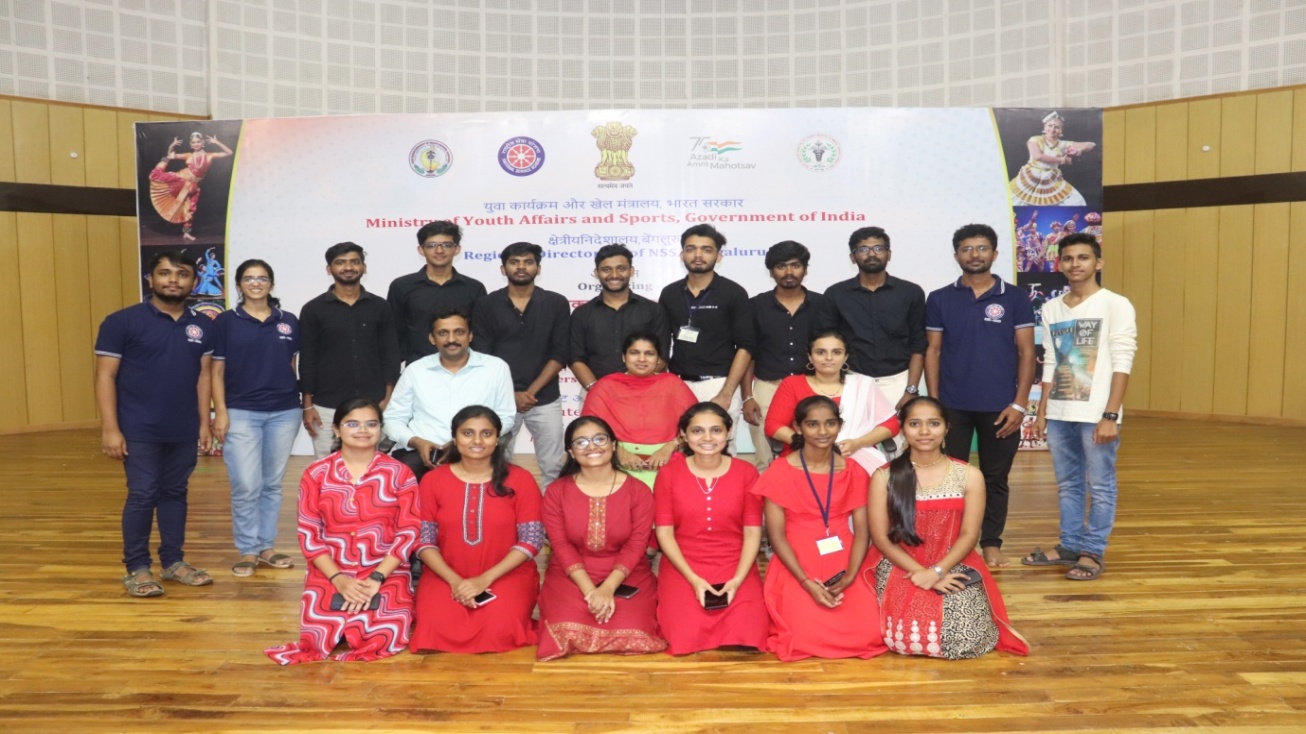 NEWS CLIPPINGS AND SOCIAL MEDIA IMPRESSIONS/REACH DURING PRE AND POST PROGRAMME.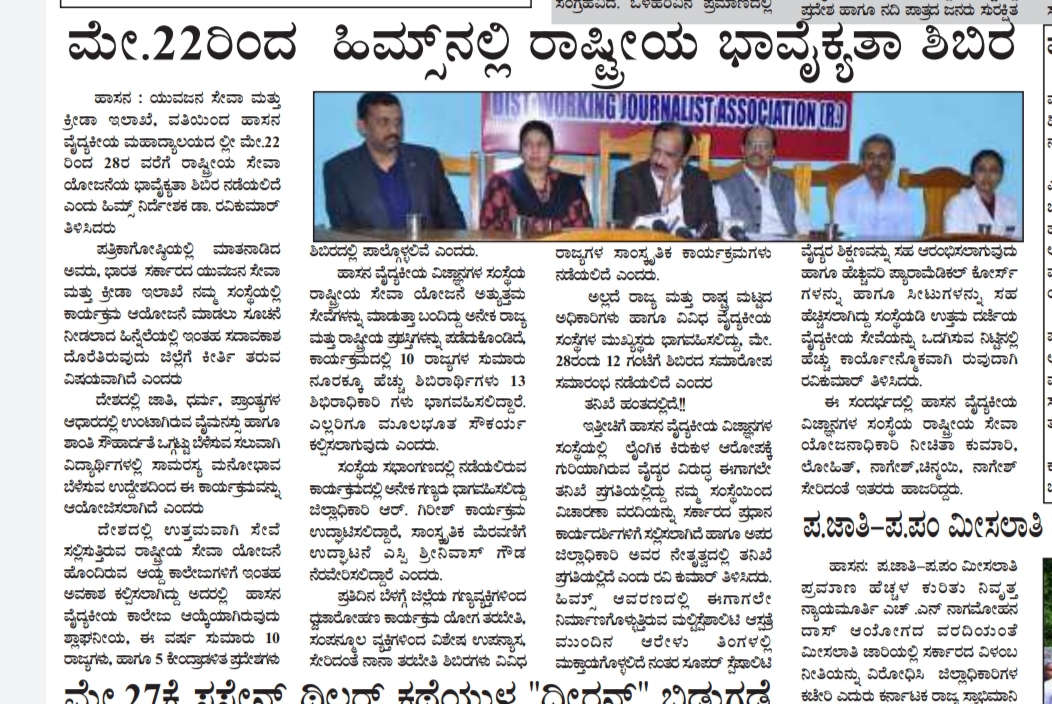 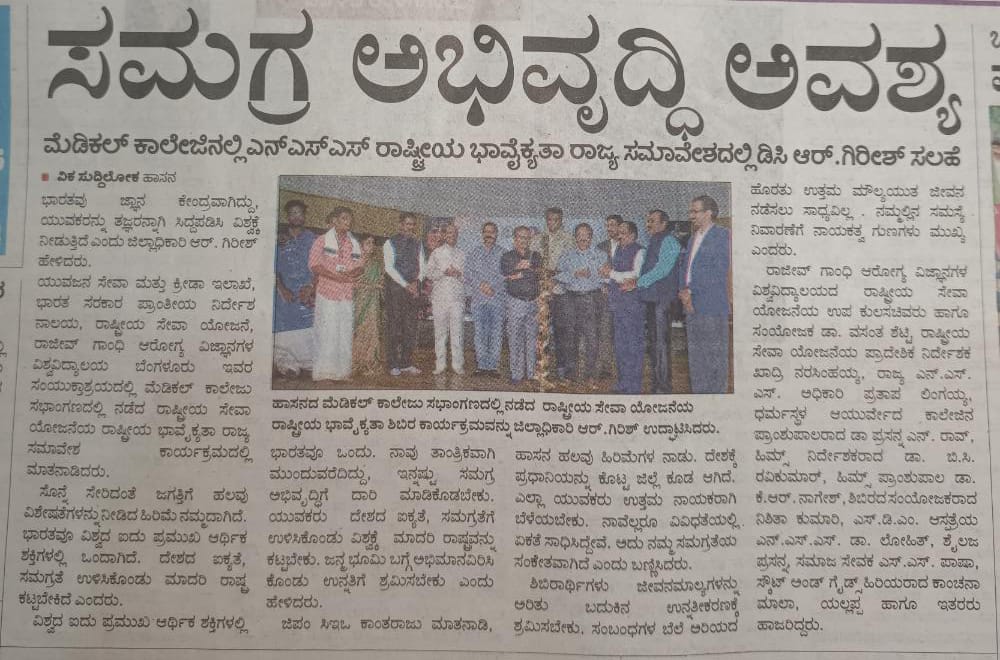 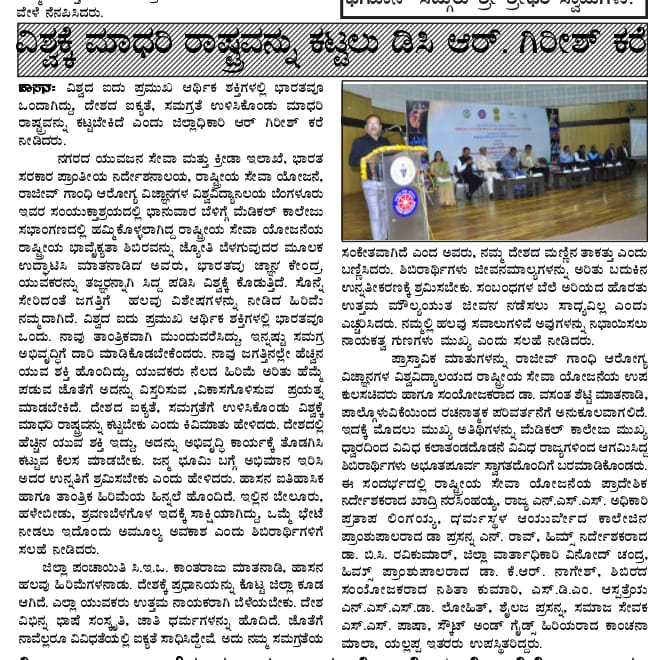 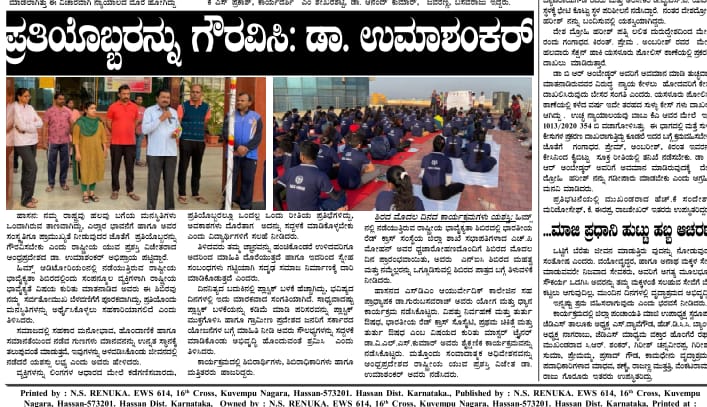 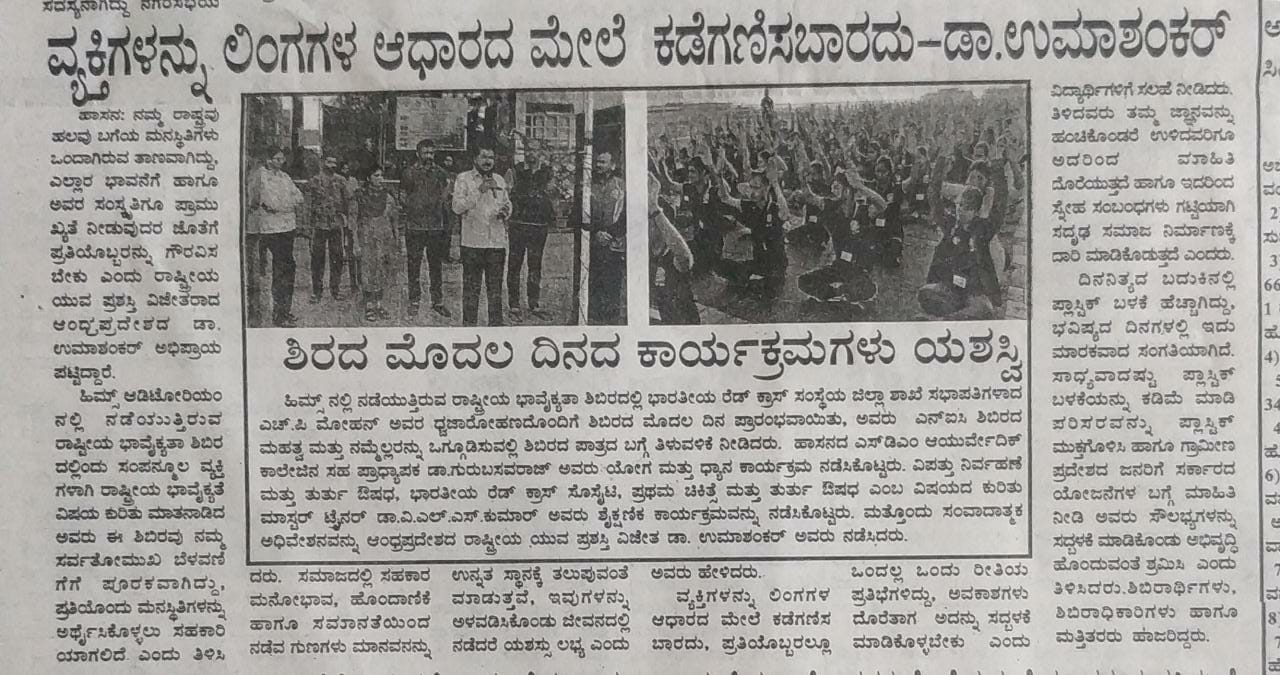 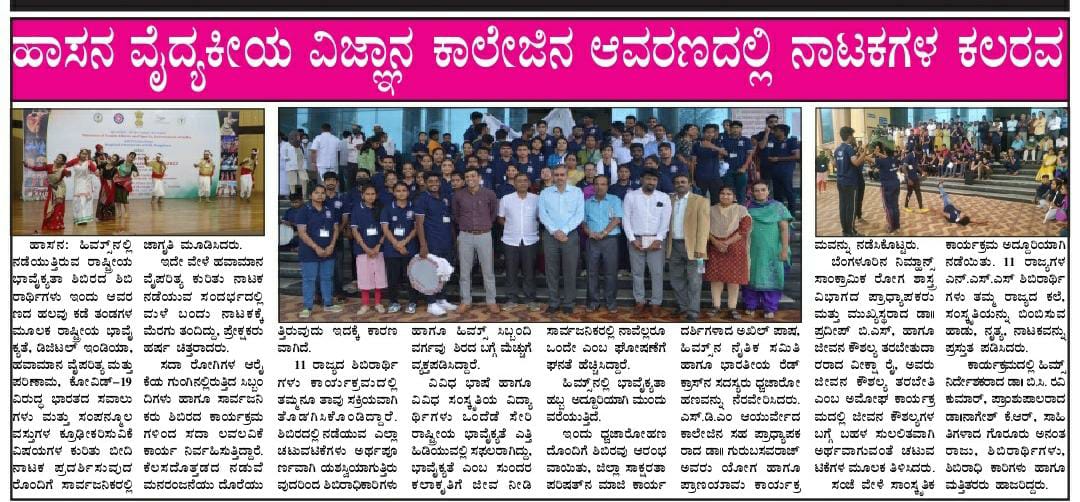 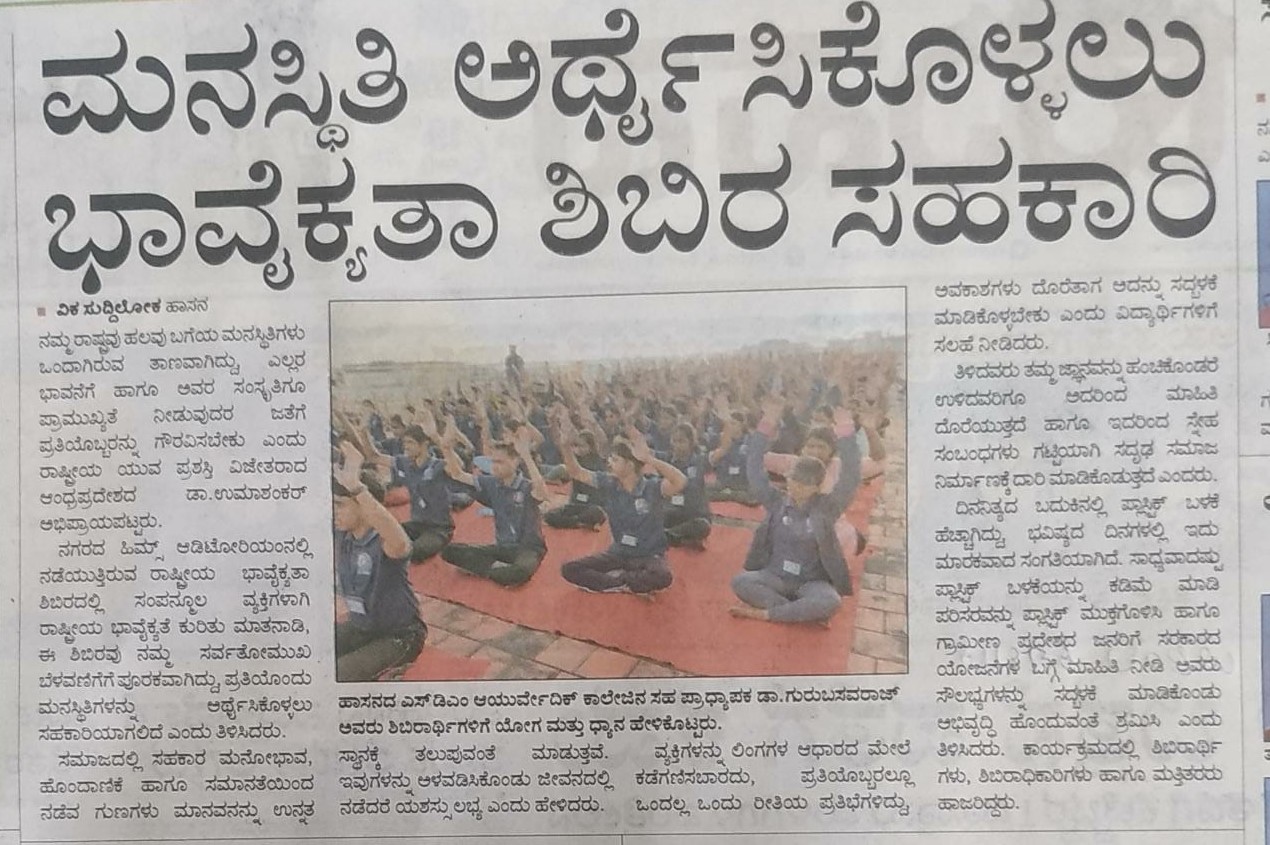 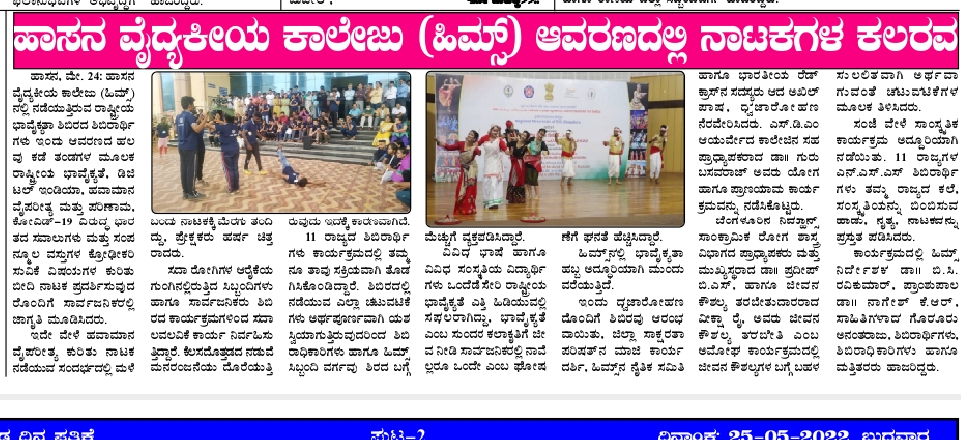 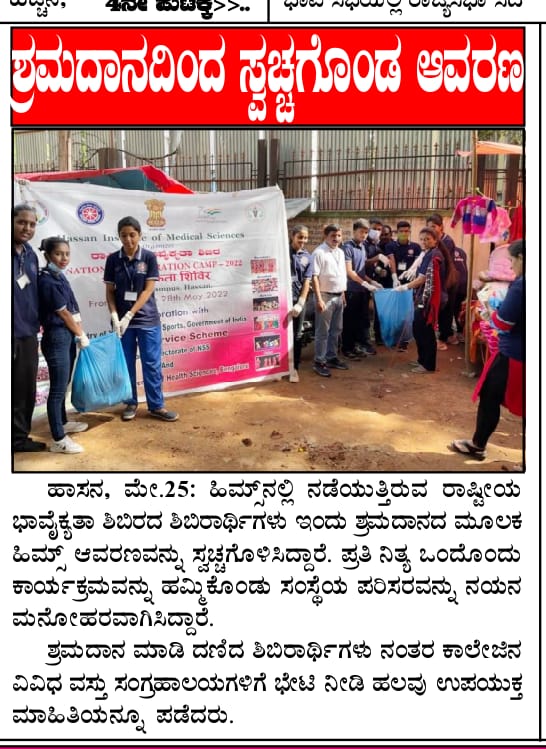 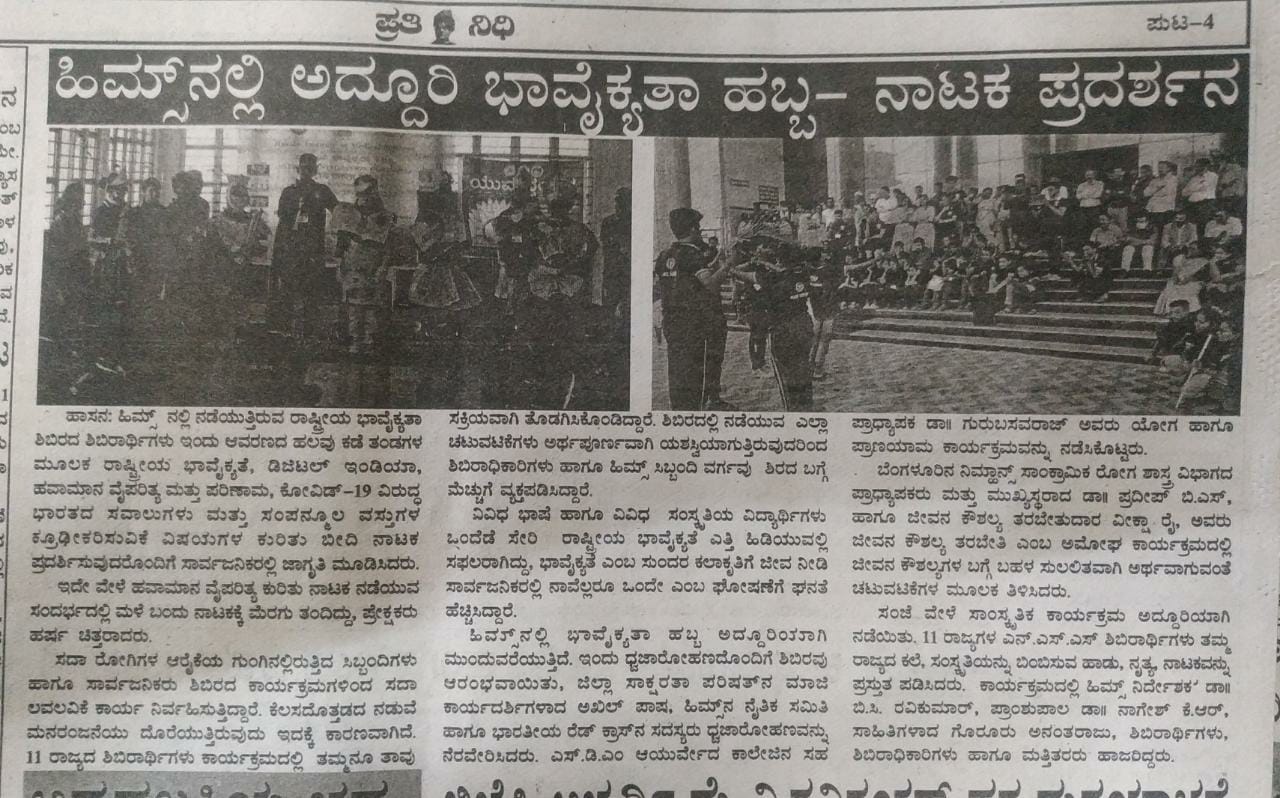 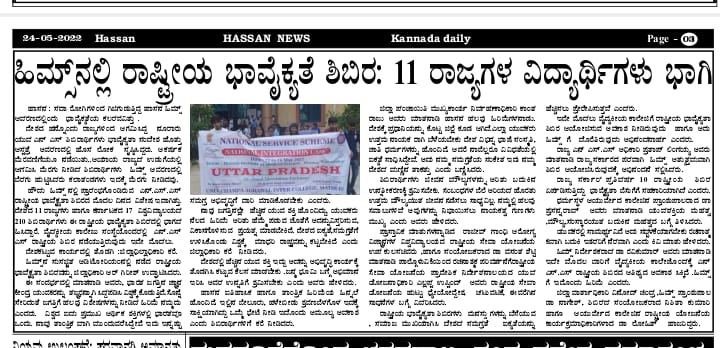 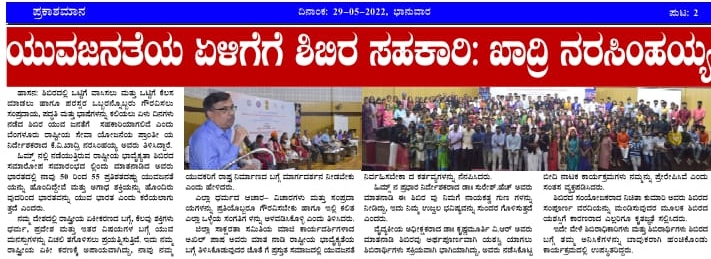 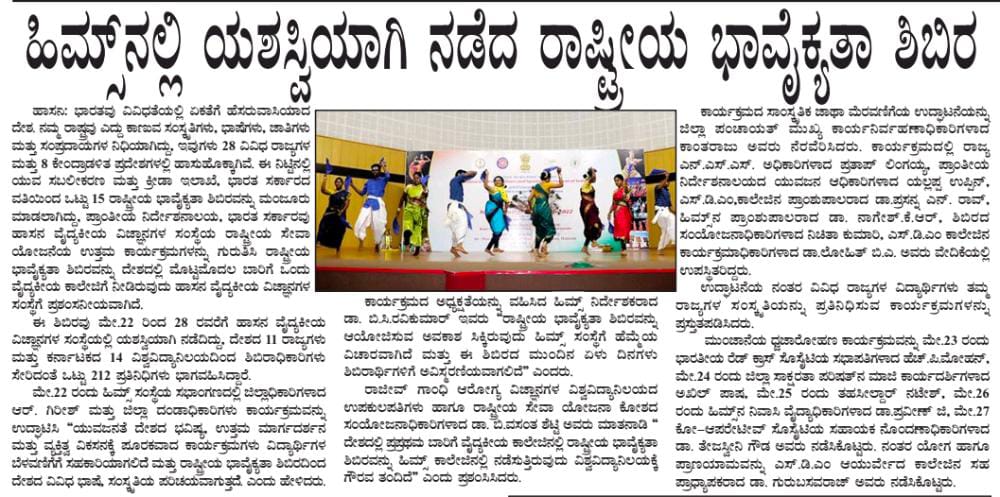 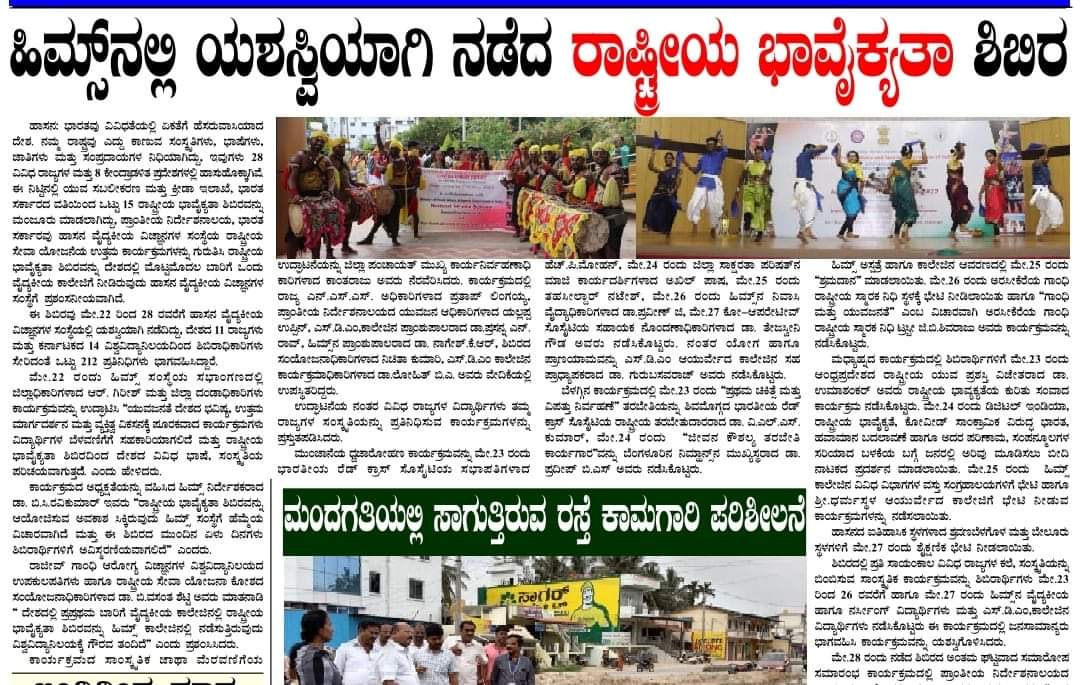 PARTICIPANTS LISTGROUP FOR ALL THE ACTIVITIESFOOD CHART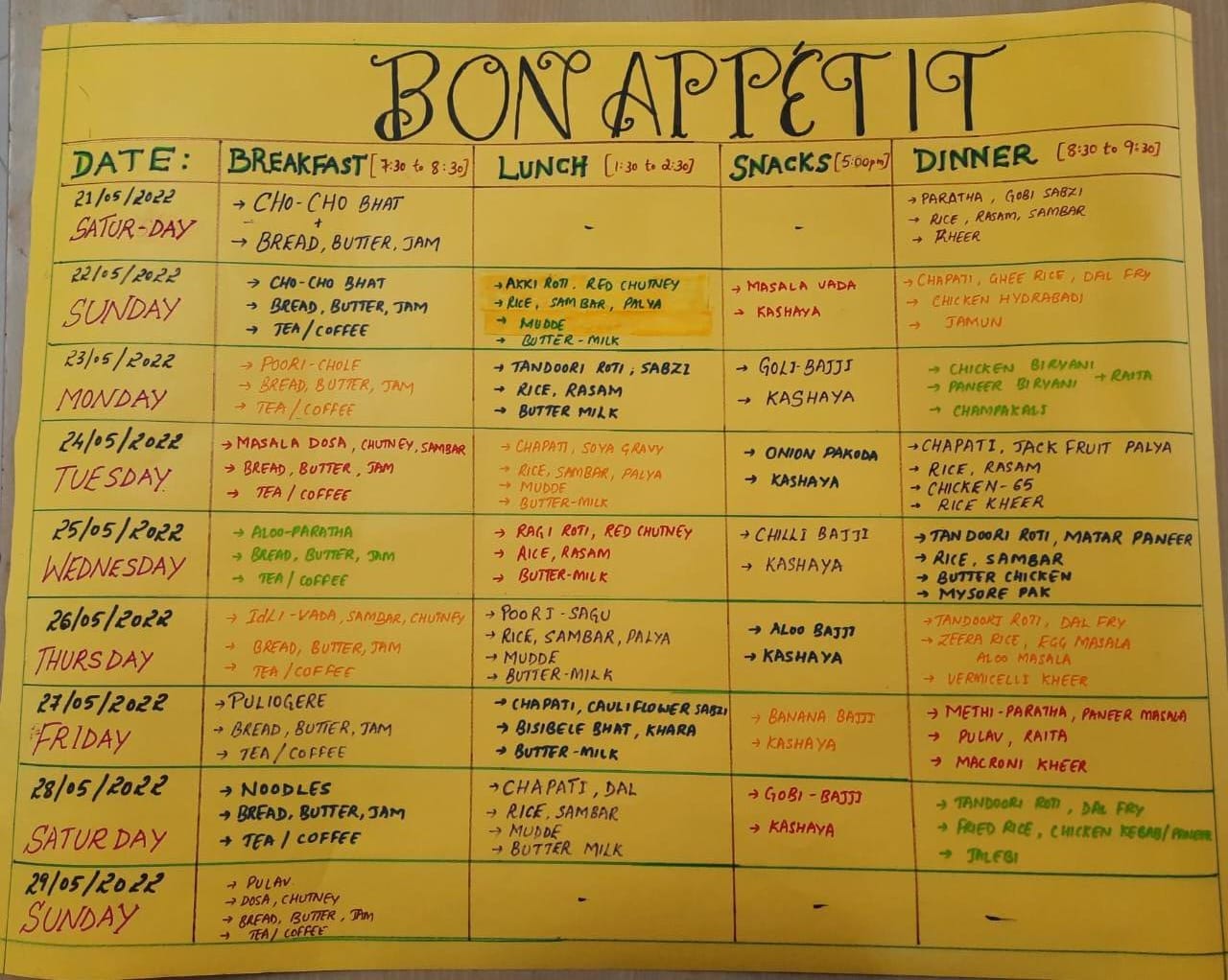 EXPEREINCE AND FEEDBACK OF VOLUNTEERS/TEAM LEADER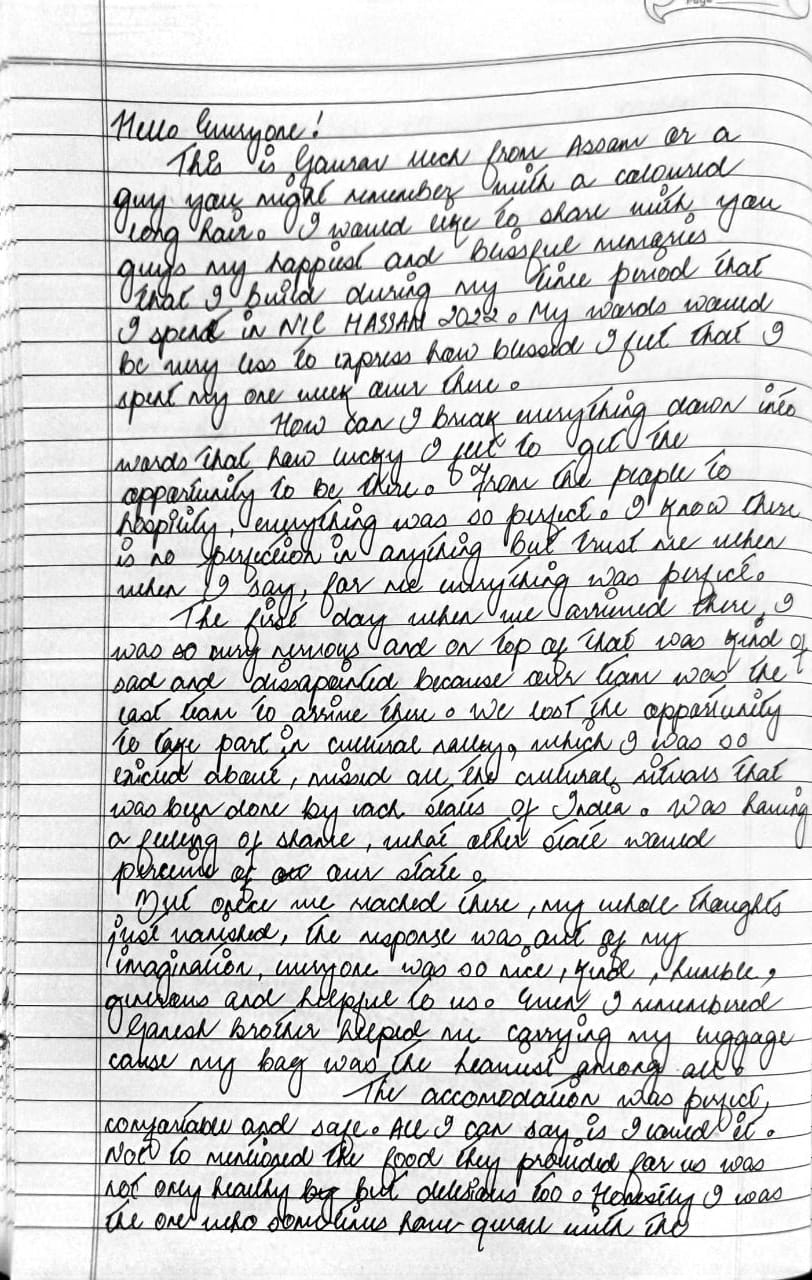 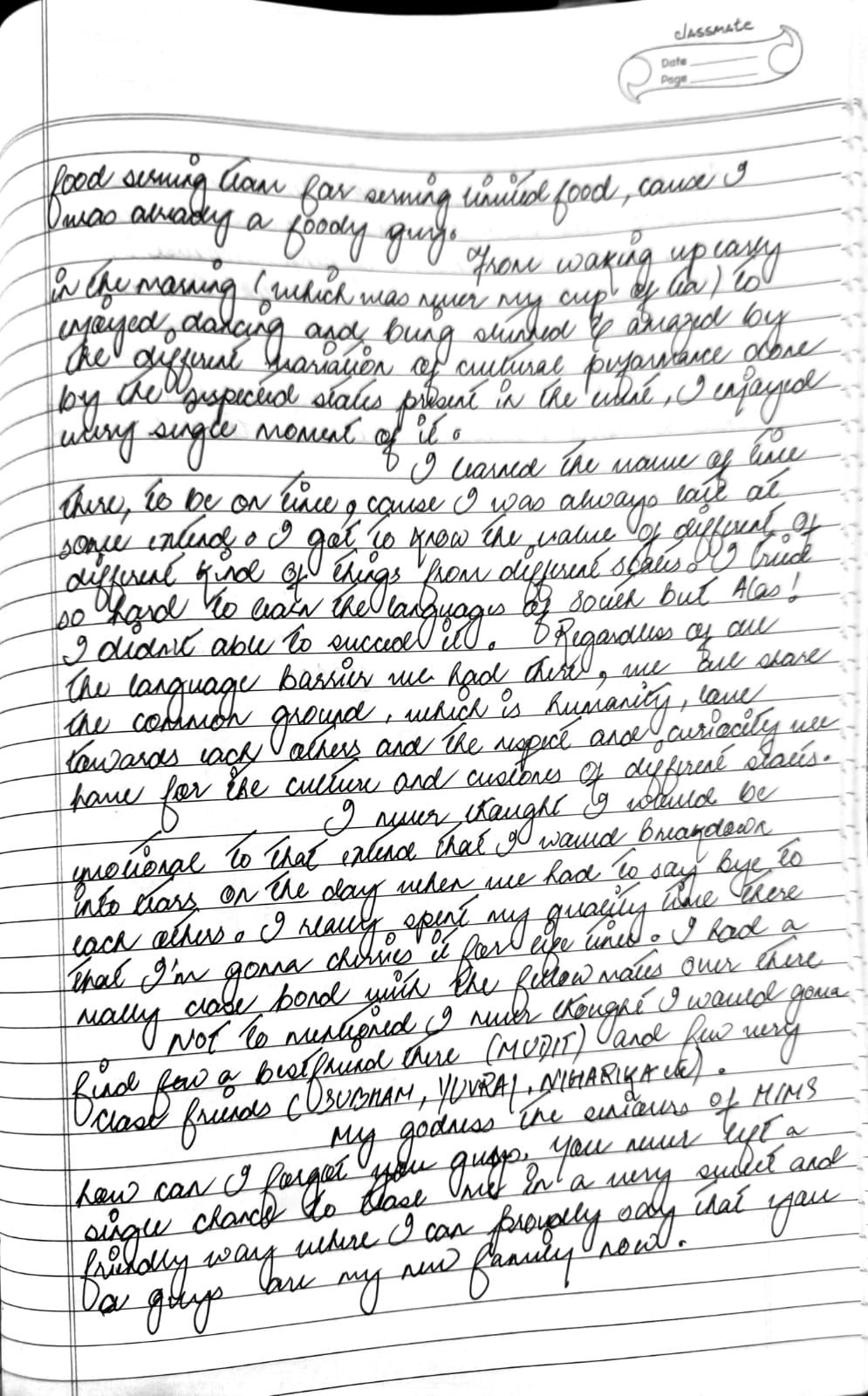 TimeEvent5:30 amWake up6:00 to 6:30 amFlag hoisting6:30 to 7:30 amYoga/Meditation7:30 to 8:30 amBreakfast8:30 to 9:00 am Break9:00 am to 1:00pmShramadan/Training/Visit1:00 to1:30 pmBreak1:30 to 2:30 pmLunch2:30 to 4:00 pmAfternoon session4:00 to 5:00 pmPreparation for cultural programme5:00 to 5:30 pmSnacks 5:30 to 8:30 pmCultural programme8:30 to 9:30 pmDinner9:30 to 10:00 pm Meeting with contingent leaders10:00 pmLight offS.NDateEvent123.05.2022First Aid & Disaster Management Training:By Dr.VLS Kumar,Trainer,IRC, Shivamogga224.05.2022Life skill education:By Dr.Pradeep B S,NIMHANS, Bengaluru325.05.2022Shramadana426.05.2022Visit to Gandhi National Memorial trust, Arsikere & talk on Gandhi &Youth By Prof. B. Shivaraju527.05.2022Visit to historical placesS.NDateEvent123.05.2022National Integration:By Dr.AUmashankar,National Youth Awardee,AP224.05.2022Street play: Instruction: The venue will be given on 24th morning.National Integration, Digital India, Climate changes & its impact, India against the pandemic Covid-19       Conservation of resources.325.05.2022Visit to HIMS, Museum426.05.2022Visit to SDM Ayurveda CollegeSNDateStateTheme1.22.05.2022             ParticipantsFolk/Tribal Dance/Indian Classical Dance/Skit /Mimicry/mime/one act play/ Traditional dresses and costumes of Indian states2.23.05.2022             ParticipantsFolk/Tribal Dance/Indian Classical Dance/Skit /Mimicry/mime/one act play/ Traditional dresses and costumes of Indian states3.24.05.2022             ParticipantsFolk/Tribal Dance/Indian Classical Dance/Skit /Mimicry/mime/one act play/ Traditional dresses and costumes of Indian states4. 25.05.2022             ParticipantsFolk/Tribal Dance/Indian Classical Dance/Skit /Mimicry/mime/one act play/ Traditional dresses and costumes of Indian states526.05.2022             ParticipantsFolk/Tribal Dance/Indian Classical Dance/Skit /Mimicry/mime/one act play/ Traditional dresses and costumes of Indian states627.05.2022HIMS&SDM College studentsFolk/Tribal Dance/Indian Classical Dance/Skit /Mimicry/mime/one act play/ Traditional dresses and costumes of Indian statesSLNO.NAME OF THE COMMITTEE MEMBERS & CONTACT NO.1TRANSPORTATAION COMMITTEEDr. Purushottam R:-9980007690Mr. Ravi:-7795606018Mr. Akash D Swamy:-95131819892ACCOMODATION COMMITTEEDr .Sudhanva:-9480202815Mr.Chandrashekar Y D:-9964937509Mr .Ganesh Singh M:-91644299293WELCOME COMMITTEE AND REGISTRATIONDr .Vittal B G:-8904595910Dr. Sandhya B:-9448246029Ms. Kumari Sandal:-90368668074FOOD COMMITTEEDr. Prakash B S:-9448762573Mrs. Shilaja K G:-9986536195Mr. Adnan Ahmed:-89518791085FLAG HOISTING & YOGA COMMITTEEDr. Lohith:-98867491686STAGE PROGRAMME COMMITTEEMr. Nesara Gowda:-9353267321Mr. Karthik S Gowda:-90088495667SHRAMADHAN/TRAINING/VISIT Dr .Mamata C N:-7975325238Dr.  Kavyashree G:-6360639454Mr. Dushyanth C B:-91487722658ACADAMIC ACTIVITIESDr. Shashidhar M R:-9902944452Mr.Manthesh:-96066085069CULTURAL COMMITTEE1.         Dr. Shreelatha C Y:-9035295352 2.        Ms.Ruchita Shastry:-948276191810HEALTH AND WELFARE COMMITTEE     Dr. Mutthuraj:-9916624810Ms. Ayushi Nayak:-948046957011REPORT AND PHOTOGRAPHY COMMITTEEDr. Nagesh K A:-9448392696Ms.Chinmayee V K:-861897961712FINANCE COMMITTEE 1.        Mrs.Veena H K:-7353981617 2.        Mrs. Jayamma:-9845573325 3.        Ms. Bhavya:874696368213LIGHTINGS, INVITATION FLEX AND BANNER COMMITTEEMr. Mohan:-9972964068Mr. Kiran S B:-8892944471Mr.Mounesh Panchal:7348994274StateUniversitySl. NoName of the StudentSexKERALAKERALA1Mr. Vishnu (C)MKERALAKERALA2Cliya RoseFKERALAKERALA3Shine MathewMKERALAKERALA4Layana ValsanFKERALAKERALA5Aaby Mariam MathewFKERALAKERALA6Iqujakrishna  K SanthoshFKERALAKERALA7Surya JayachandranFKERALAKERALA8Albin BijuMKERALAKERALA9Karthik BinuMKERALAKERALA10A S Keerthana Iyer FKERALAKERALA11Joseph Varghese MCHANDIGHARCHANDIGHAR12Dr Rohit Sharma (C)MCHANDIGHARCHANDIGHAR13Mukesh KumarMCHANDIGHARCHANDIGHAR14Nitesh MCHANDIGHARCHANDIGHAR15Sagar RoyMCHANDIGHARCHANDIGHAR16Yuvraj MCHANDIGHARCHANDIGHAR17Rahul MCHANDIGHARCHANDIGHAR18Kanika FCHANDIGHARCHANDIGHAR19PrakritiFCHANDIGHARCHANDIGHAR20Shruti GoelFCHANDIGHARCHANDIGHAR21Avneet KaurFCHANDIGHARCHANDIGHAR22Ayushi AnandFTAMIL NADUTAMIL NADU23Dr.N.A.Saravanan  TAMIL NADUTAMIL NADU24K AzhagukumarMTAMIL NADUTAMIL NADU25N. Vijay MTAMIL NADUTAMIL NADU26B. VigneshwariFTAMIL NADUTAMIL NADU27M. SowmiyaFTAMIL NADUTAMIL NADU28K.S. Ananyashri FTAMIL NADUTAMIL NADU29B.K. SubalMTAMIL NADUTAMIL NADU30T.K. PranesMTAMIL NADUTAMIL NADU31S. Priyadharshni FTAMIL NADUTAMIL NADU32Thamarai Karthikaa V.KFTAMIL NADUTAMIL NADU33S.PavithraFGUJARATGUJARAT34Dr. Sanjay Joshi (C)MGUJARATGUJARAT35Turi NimishabenFGUJARATGUJARAT36Bhagora MahendrabhaiMGUJARATGUJARAT37Malivad PremilabenFGUJARATGUJARAT38Muniya AnilkumarMGUJARATGUJARAT39Valand RupeshMGUJARATGUJARAT40Makwana ChandniFGUJARATGUJARAT41Rabari ChiragMGUJARATGUJARAT42Vasava KinjalbenFGUJARATGUJARAT43Shaikh MuskanFGUJARATGUJARAT44Baria JayeshkumarMUTTRA PRADESHUTTRA PRADESH45Ashok Kumar Verma (C)MUTTRA PRADESHUTTRA PRADESH46Mohit MUTTRA PRADESHUTTRA PRADESH47Monu DiwakarMUTTRA PRADESHUTTRA PRADESH48KanhiyaMUTTRA PRADESHUTTRA PRADESH49Premanand RawathMUTTRA PRADESHUTTRA PRADESH50ErickMUTTRA PRADESHUTTRA PRADESH51K M ShaluFUTTRA PRADESHUTTRA PRADESH52Shreya ParasharFUTTRA PRADESHUTTRA PRADESH53Madhavi DubeyFUTTRA PRADESHUTTRA PRADESH54Amreen UsmaniFUTTRA PRADESHUTTRA PRADESH55Niharika SharmaFDELHIDELHI56Dr.Deepmala (C) FDELHIDELHI57Garv Dubey MDELHIDELHI58Anshuman TiwaryMDELHIDELHI59Aniruddha SahaMDELHIDELHI60KhusheeFDELHIDELHI61Jasleen KaurFDELHIDELHI62Sejal AggarwalFASSAMASSAM63Porag Pachoni  (C)FASSAMASSAM64Rajdip BaruaMASSAMASSAM65Sudarshan BhattacharjeeMASSAMASSAM66Manisha DekaFASSAMASSAM67Shraboni ChoudhuryFASSAMASSAM68Nurul AminMASSAMASSAM69Baharul IslamMASSAMASSAM70Mehfuz AliMASSAMASSAM71Gaurav MechMASSAMASSAM72Kritika BordoloiFASSAMASSAM73Joonmoni RoyFJAIPURJAIPUR74Meenu Singh  (C)FJAIPURJAIPUR75Aaradhya SinghFJAIPURJAIPUR76Tamanna SoniFJAIPURJAIPUR77Khanak KumawatFJAIPURJAIPUR78Rajkanwar SisodiaFJAIPURJAIPUR79Shraddha ChouhanFJAIPURJAIPUR80Kuldeep Singh RathoreMJAIPURJAIPUR81Mudit SoniMJAIPURJAIPUR82Shubham Jain MJHARKHANDJHARKHAND83Johny Ruphina Tirkey (C)FJHARKHANDJHARKHAND84Abhishek RanjanMJHARKHANDJHARKHAND85Dharmendar TiwariMJHARKHANDJHARKHAND86Deepesh PradhanMJHARKHANDJHARKHAND87Kargil Choubey MJHARKHANDJHARKHAND88Anjali SharmaFJHARKHANDJHARKHAND89Shravani MannaFJHARKHANDJHARKHAND90Srishti PranjalFJHARKHANDJHARKHAND91Manisha kumariFJHARKHANDJHARKHAND92Sujata Kumari FWEST BENGALWEST BENGAL93Dr.Tulika Chakravorty(C)FWEST BENGALWEST BENGAL94Rakesh BaruiMWEST BENGALWEST BENGAL95Md AfridiMWEST BENGALWEST BENGAL96Arindam BiswasMWEST BENGALWEST BENGAL97Uday KarmakarMWEST BENGALWEST BENGAL98Sutirtha MazumdarFWEST BENGALWEST BENGAL99Rashida KhatunFWEST BENGALWEST BENGAL100Piyali PanjaFWEST BENGALWEST BENGAL101Mouni ChowdhuryFWEST BENGALWEST BENGAL102Ipta DuttaFWEST BENGALWEST BENGAL103Anshikha MajumdarFAndhara PradeshAndhara Pradesh104K Siva Sai Tilak ReddyMKarnatakaRGUHS105Mrs. Shylaza (C)FKarnatakaRGUHS106Mr.Ravi (C)MKarnatakaRGUHS107Adnan AhmedMKarnatakaRGUHS108Ganesh Singh MMKarnatakaRGUHS109Kiran S B MKarnatakaRGUHS110Karthik S GowdaMKarnatakaRGUHS111Mounesh PanchalMKarnatakaRGUHS112Manthesh HiremathMKarnatakaRGUHS113Nesara G GowdaMKarnatakaRGUHS114Ayushi NayakFKarnatakaRGUHS115Kumari SandalFKarnatakaRGUHS116Chinmayi V K FKarnatakaRGUHS117Dushyanth C BMKarnatakaRGUHS118Akash D Swami MKarnatakaRGUHS119Mirza Asim Ali BaigMKarnatakaRGUHS120Ruchitha ShastryFKarnatakaRGUHS121Hrithik BhanMKarnatakaRGUHS122Chinmay Kumar KMKarnatakaRGUHS123Rahul Kumar MKarnatakaRGUHS124Sangamesh MKarnatakaRGUHS125Agsar YasinMKarnatakaRGUHS126Vinod SMKarnatakaRGUHS127Vasanth Kumar H NMKarnatakaRGUHS128Sneha C ShekarFKarnatakaRGUHS129Rohini K P FKarnatakaRGUHS130Srusti M V FKarnatakaRGUHS131Bhoomika Sathish BhatFKarnatakaRGUHS132Sudhamshu KoodurMKarnatakaRGUHS133Ajith H VMKarnatakaRGUHS134Soumya P FKarnatakaRGUHS135Santhosh SalodagiMKarnatakaRGUHS136Mousinabanu KolakarFKarnatakaMangalore University137Akshatha V Shetty (C)FKarnatakaMangalore University138Edward Michael DsouzaMKarnatakaMangalore University139Pratham MallyaMKarnatakaMangalore University140Akash RaoMKarnatakaMangalore University141Pranam BhandaryMKarnatakaMangalore University142Swathi M FKarnatakaMangalore University143Divyashree K N BhatFKarnatakaMangalore University144Divya FKarnatakaMangalore University145Raksha FKarnatakaMysuru University146Chandrika A V FKarnatakaMysuru University147Priyanka B C FKarnatakaMysuru University148Gouramini T B FKarnatakaMysuru University149Lavanya Urs H K FKarnatakaMysuru University150Mahanthesha M J MKarnatakaMysuru University151Dharmapal Jain C MKarnatakaMysuru University152Prajwalraj K N MKarnatakaMysuru University153Mahadeva Swamy M MKarnatakaMaharani Cluster university154Pallavi LFKarnatakaMaharani Cluster university155Bhavya NFKarnatakaMaharani Cluster university   156Madhumitha A FKarnatakaYenepoya university157Mohammed NoushinFKarnatakaYenepoya university158Mohammed Nishwan U MKarnatakaAdichunchagiri University159Abhishek K R MKarnatakaAdichunchagiri University160Surabhi H M FKarnatakaUniversity of Agriculture and Horticulture  161Anchitha D JainFKarnatakaUniversity of Agriculture and Horticulture  162Shreya J RaiMKarnatakaUniversity of Agriculture and Horticulture  163Pradeep Kumar N MKarnatakaUniversity of Agriculture and Horticulture  164Revanna N GurammanavarMKarnatakaUniversity of Agriculture and Horticulture  165Basavaraj HiremathMKarnatakaBangalore City 166Ajay SMKarnatakaBangalore City 167Jeevan B MKarnatakaBangalore City 168Ravishankar HMKarnatakaBangalore City 169Chethan SMKarnatakaBangalore City 170Subhashree B FKarnatakaBangalore City 171AkhalyaVijayalakshmiFKarnatakaBangalore City 172AnjinammaFKarnatakaBangalore City 173Nandhini K FKarnatakaKuvempu  Shivmogga174Ankita R PyatiFKarnatakaKuvempu  Shivmogga175Chandana MFKarnatakaKuvempu  Shivmogga176Dhanya DFKarnatakaKuvempu  Shivmogga177Bhoomika SFKarnatakaKuvempu  Shivmogga178Jeevan N MKarnatakaKuvempu  Shivmogga179Manoj Kumar P M MKarnatakaKuvempu  Shivmogga180Harish S V MKarnatakaKuvempu  Shivmogga181Vinod B L MKarnatakaSanskrit 182Soundarya K C FKarnatakaSanskrit 183Chidananda BMKarnatakaSanskrit 184Amar R UdupaMKarnatakaBangalore North 185Rakesh C JMKarnatakaBangalore North 186Venkatesh A NMKarnatakaBangalore North 187Deekshitha KFKarnatakaBangalore North 188Puneeth A MMKarnatakaBangalore North 189HarshithaFKarnatakaBangalore North 190Priyanka NFKarnatakaBangalore North 191Shivaranjan NMKarnatakaBangalore North 192Rakesh LMKarnatakaREVA 193Suhas Patil BMKarnatakaREVA 194Vajreshwari VFKarnatakaREVA 195Ajaib Kumar C MMKarnatakaREVA 196P Anitha Reddy FKarnatakaBangalore 197Mahesh Kumar VMKarnatakaBangalore 198RudralingMKarnatakaBangalore 199Vinutha Yadav I RFKarnatakaBangalore 200Pallavi JFKarnatakaBangalore 201Chandana H MFKarnatakaBangalore 202Bharathi H HFKarnatakaBangalore 203Manjunath RMKarnatakaBangalore 204Prasanna ShankerMKarnatakaVTU,Belgaum205Vasantha M SFKarnatakaVTU,Belgaum206Sowndarya M SFS.NBRAHMAPUTRANARMADAKRISHNAYAMUNAKAVERI1ABISHEK RANJAN A S KEERTHANA ABHISHEK K RB SUHAS PATILMADHUMITHA A2AKHALAYA VIJAYLAKSHMI ADNAN AHMADAJAY S BAHARUL ISLAMAABY MARION MATHEW3ALBIN BIJUAMREEN USMANIAJITH H VBASAVRAJ HIREMATHAJAIB KUMAR C M4AMAR R UDUPAANJINAMMA AKASH RAOBHOOMIKA SANITHAREDDY P5ANISHIKHA MAJUNDAR ANKITHA  R PYATIANCHITHA D JAINCHETHAN SANJALI SHARMA6ARADHYA SINGHANSHUMAN TEWARYANIRUDDHA SAHACHINMAYI V KBARI JAYESH KUMAR7AYUSHI ANAND AVNEET KAURARINDAM BISWASDEEPESH PRADHANCHIDANANDA B 8AYUSHI NAYAKDHARMENDRA TIWARIB K SUBALDHARMAPAL JAIN CDHANYA D 9B VIGNESHWARIDIVYA BHARATHI H HGURUDEVA M CERICK 10BHAGORA MAHENDRABHAIIPTA DUTTA BHOOMKA S BHATJEEVAN NGAURAV MECH11BHAVYA NJASLEEN KAURCHANDANA H MJOONMONI ROYIQUAJAKRISHNA K SANTOSH 12CHANDANA MKARTHIK BINUCHANDRIKA A VKARTHIK S GOWDAJEEVAN B 13DIVYASHREEKIRAN S BCLIYA ROSEKHUSHEEK V SHALU14EDWARD MICHEAL DSOUZAKULDEEP SINGH RATHOREHARISH S VLAYANA VALSONKANIKA 15GANESH SINGH MLAVANYA URS H K JOSEPH VARGHESEMANOJ KUMAR PM KARGIL CHOUBEY 16GARV DUBYM SOWMIYAK S ANANYASHRI NANDINI K MAHANTHESH M J 17GOURAMANI TBMAHESH KUMAR VKANHIYAPALLAVI JMEHFUZ ALI18K AZHAGUKUMARMALIVAD PREMILDARKHANAK KUMAWATPIYALI  PANJA MOHAMMAD NISHWAN U19MAHADEV SWAMY M MANJUNATH RKRITIKA BORDOLOIPRAKRITIMOUNESH PANCHAL20MANISHA DEKAMANU DIWAKARKUMARI SANDALPREMONAND RAWATNESARA G GOWDA22MANISHA KUMARIMD AFRIDI LIKITHA A PRIYANKA B CPRADEEP KUMAR N 23MEENAKSHI L RMOHAMMED NOUSHINMADHAVI DUBYRABARII CHIRAGPRATHAM MALLYA24MOHITMUNIYA ANILKUMAR MAKWANA CHANDRURAJKANWAR SISODIARAHUL25MOUNSINABANU KOLAKAR MUTHURAJ B MANTHESH HIREMATHROHINI K PRAKSHA 26MUKESH KUMARN VIJAY MANISHA DEKASPRIYADHARSHINIRASHIDA KHATUM27NIHARIKA SHARMA NITESH MOUMI CHOWDHURYSANTOSH SALODAGI REVANNA N GURAMMANAVAR28RAJDIP BARUAPALLAVI   LMUDIT SONISHINE MATHEWS PAVITHRA 29RAKESH BARUIPRAJAWAL  RAJ K N NURUL AMIN SHREYA PARASHARSHEKH MUSKAN 30SEJAL AGGARWALPRANAM BHANDHARYRUDRALINGSUDHAMSHU KOODARSHRADDHA CHOUHAN31SHRAVANI MANNARAVISHANKAR H SAGAR ROY SUJATA KUMARISHUBHAM JAIN32SHREYAS J RAISHRABONI CHOUDHURYSNEHA C SHEKHARSURABHI H M SIVA SAI TILAK REDDY33SURYA JAYACHANDRANSRISHTI PRANJALSHRUTI GOEL SWATHI M SOUMYA P34TURI NIMISHABENSRUSTI M V SOUNDARYAK CT K PRANESSUBHASHREE B 35VASANTH KUMAR H MSUDARSHAN BHATTACHARJEESOWNDARYA M SUDAY KASMOKARSUTIRTHA MAZUMDAR36VINODH BLTAMANNA SONIVAJRESHWARI VVASAVA KINJALBA VINUTHA YADAV I R37RAKESH C JVASANTHA M SVALAND RUPESH YUVRAJV K THAMARI38PRIYANKA NPUNITH A MVENKATESH A MDEEKSHITHA KHARSHITHA39PRASANNA SHANKARSHIVARANJAN NRAKESH LI would like to thank you all for the wonderful period we had at NIC 2022, Hassan. We enjoyed the exciting activities and visits very much. Met new friends of different races, cultures from all over India. Everything went perfectly. NIC 2022 camp was safe and well organised.  But  I personally feel that there could be some fun games among volunteers for the people get gel each other with their skills and personalities. The staff especially NSS volunteers of HIMS are very supportive and caring. We felt always very relaxed in all seven day of NIC 2022.Dr.N.A. Saravanan,NSS Programme Officer,Tamilu Nadu contingentThis is Ananya from Tamilnadu.To start with, this camp made us learn many things, starting with time management and till managing our works and doing it in more effectivr and efficient way. We adopted and survived in a such a prone environment and this made us more stable to get fitted in any other places and such like atmosphere , situation , people and things. I would like to thank the whole HIMS team for guiding and coordinating us because without them our survival would definitely become harder and we would have faced hurdles in time being. The accommodation, food was so comfortable and very well served for the purpose. We also enjoyed a lot, had fun with our fellow mates and  also integrated among other state friends. Finally an heartfelt thanks to the whole team for recognizing us and giving us this great opportunity.Thank you.With love,Team TAMILNADU🇮🇳NIC 2022 at Hasaan, was very memorable for me and also for our team. It was a great platform not only for exhibiting our talents rather it was a learning platform as how to interact with the people of various class,caste,race, colour etc.,. Really got many friends all around India. The hospitality, accomodation and the facilities provided were so much satisfactory and good.But I personally feel, instead of visit to museum, SDM College, there could be some interactive sessions as we could have acquainted more with the cultures of other state contingents.The overall camp was satisfactory and very memorable.Thanks for all HIMS volunteers,who toiled all the 7 days.B.K.Subal, NSS volunteer,Tamilnadu Agricultural University,Team TamilnaduThe camp gave us so much memories and taught us so many different cultures and was a very good platform for knowing different parts of India. It gave us a great circle of friends from different parts of country which is priceless and the memory that the camp gifted too is priceless which remains forever in our heart. Thank you NSS , thank you for all those lessons we have learned together. Thanks for the moments we have created together. And thank you so much to all the people who worked behind this camp from the planning till to end. Love you all and will remember you all for the rest of my life.Thanks to all the organizers of NIC Hassan with a heart full of gratitude for your warm hospitality. A great salute  for your amazing hospitality and kindness. My special thanks to HIMS volunteers for being so friendly and generous.Iqujakrishna k santhosh, NSS volunteerKerala University of health and science, Team Keralaराष्ट्रीय सेवा योजना क्षेत्रीय निदेशालय बेंगलुरु की ओर से हासन में आयोजित राष्ट्रीय एकीकरण शिविर वास्तव में मेरे जीवन का एक अद्भुत और अनोखा प्रयोग रहा है मैं यह महसूस करता हूं कि भारत मॆं इतनी विविधताओं के बावजूद हम लोग इमोशनली सब एक दूसरे के साथ एक परिवार की तरह ही साथ रहे। वहां का मैनेजमेंट, खानपान की व्यवस्था, रहने की व्यवस्था वाकई उच्च क्वालिटी की और स्मरणीय रही। मैं HIMS और हासन की पूरी टीम को बहुत-बहुत साधुवाद देता हूं कि उन्होंने इतने लोगों के बीच हम लोगों की सुख सुविधाओं का ध्यान रखा और अपनी पूरी क्षमताओं का प्रयोग करते हुए हम सब की सेवा में 24 घंटे तत्पर रहे। पुणे पुणे आयोजक मंडल की पूरी टीम का बहुत-बहुत आभार एवं राधे-राधे।अशोक कुमार वर्मा (कंटिंजेंट लीडर- टीम यूपी)NIC 2022 हासन मैं मूझे और मेरी टीम को बहुत कुछ नया सीखने को और देखने को मिला। मुझे वहां सब लोगो से एक रिश्ता सा बन गया था। वहां के खाने की भी व्यवस्था अच्छी थी मुझे वहां काफी राज्य की संस्कृति देखने को मिली और नए friends भी बने। मैंने वहा की साफ सफाई को भी देखा की वहां कितनी साफ सफाई है मुझे वहां का कल्चर बहुत अच्छा लगा। और वहां का मैनेजमेंट की  व्यवस्था अच्छी थी मुझे और आप सब का कोटि कोटि धन्यवाद आप लोगो ने इतना सब कुछ हम सब लोगो का बहुत ख्याल रखा Thank you for HIMS Volenteer सच में आप लोगो ने हम सब का बहुत ख्याल रखा thank you everyone और हा मुझे हासन बहुत अच्छा लगा once again thank you for the all team HIMS🙏🙏 Radhey RadheyNiharika Sharma, NSS volunteerDr. Bhimrao Ambedkar University, Team Uttar PradeshJai HindThis is Pratham mallya from Mangalore university, karnataka.Really it was my pleasure to be the part of NIC .first of all I liked the hospitality that was provided by HIMS Hassan. And coming to the sessions it was really amazing one which thought us several lessons which we need to follow  throughout our life .All the cultural activities performed by various states was marvelous and we came to know about the culture and traditions of various states . This was one of great opportunity to express our states tradition and also communicate to various peoples of the state and create a bond of friendship between us . This camp thought us how to face various problems when we shift from one place to another place .Last but not the least I thank mangalore university for providing such a great opportunity to express our own talents.Thank youThe experience of participating in National Integration Camp held at Hassan Institute of Medical Science was absolutely wonderful. Getting to mingle with volunteers of other states, learning their language, food, traditions, culture etc was really a good opportunity. Educational sessions, training programmes and the concepts taught there were very good and are applicable to our daily life as well. Visit to historical places near Hassan was my favorite. Knowing history and importance of those places made me feel proud about my motherland. HIMS college, campus, volunteers, staff, Hassan city and the seven days I spent there are unforgettable moments of my life. I wished that the camp lasted for longer period. If I get such an opportunity again I would grab it without any hesitation.Swathi MHassan Institute Of Medical Sciences, Hassan, Bangalore, invited me to participate in a National Integration Camp. I come from Chandigarh, a Union territory where we don't get to observe or experience other cultures. This programme was like a seven-day movie in which I was exposed to various cultures, ceremonies, foods, and attires. The camp was not only about cultural exchange; it also aided in the development of some life skills.It was a joy to travel through Karanataka, the land of the Gods. When the youth were separated into five groups, true integration occurred, allowing us to venture outside of our comfort zones and learn to work together. I am grateful to the host college and its volunteers for organising such a wonderful camp.Ayushi AnandNSS volunteer, ChandigarhComing from a distant northern city of India, I came to participate in the National Integration Camp, Hassan, Bangalore with many hopes and apprehensions. But soon, I realised that our host team was as pleasant as the weather of Hassan. Except negligible glitches that come naturally to an event of such magnitude, everything was very well taken care of. I availed the chance to meet people from other states, became familiar with their languages, customs, and cultures, thus the mandate of the NIC was well served in all aspects. The way host team strived to make this event successful was commendable.Dr Rohit SharmaContingent Leader, ChandigarhIntegration means unity, Unity in diverse culture,unity in various languages, unity in peoples mind and soul.This integration camps is a true example of to build a unity and peace with spritual harmony between different states and cultures of India.We as a team of Assam enjoy a lot during every educational session along with cultural events.The NSS unit of HIMS were also co operative and so friendly to us and we really make a good bond with them.We really enjoyed a lot and take all the trice in our memory bag and will keep this trip fresh for lifetime.Manisha DekaNSS Volunteer, Assam TeamIt is our great pleasure to be the part of National Integration Camp, HIMS Hassan. Coming all the way from the beautiful North Eastern State of Assam to another beautiful southern state of Karnataka, we are thrilled & surprise with your great hospitality - Atithi Deva Bhava. National Integration Camp is the great platform for the youth to unite the diverse culture, tradition and Custom of Indian states. This is the big stage for NSS volunteer to reimbibe the feeling of "Not Me But You" to serve the nation through community work. In this seven days camp participants have learned and developed various skills through different brain storming sessions which will enrich them to serve the nation in coming days. We got the opportunity to experience the beauty & heritage of Hassan - Kasturba Seva Sadan, HIMS museum, SDM college of Ayurveda & Hospital, beautiful coconut trees, Bahubali Temple, Belur Temple & memmerizing views of rural Hassan during our field trip. We are grateful to all the team members of HIMS, Hassan for organising such a wonderful NIC. We are proud Indian -by birth & by heart and reunited by NIC Hassan.Porag Pachoni, Contingent Leader, Assam TeamNIC organised at  Hassan Institute of Medical Sciences, Hassan by NSS, Regional Directorate of NSS, Bengaluru jointly with Rajiv Gandhi University of Health Sciences, Bengaluru was the right decision to select  HIMS as a Venue for it. Wonderful premises,  wonderful accommodation, outstanding hospitality provided by HIMS family. It was golden opportunity to see HIMS and SDM College of Ayurveda. Technical sessions "First Aid & Disaster management and Training" and "Life skill education" were very fruitful for every individual. Selection of resource persons were also very appropriate for the topics selected for sessions. I personally appreciate the visit to Gandhi National Memorial Trust, Arsikere and enjoyed listening Prof. B. Shivaraju sir. Selection of Historical places were very nice. Involvement of various NSS Volunteers through group division and their group wise performances during flag hoisting and street play as well as during shramdaan was very inspiring. Overall I can say HIMS did wonderful job.  No one can forget the care, coordination and cooperation of NSS Volunteers of HIMS. Once again I congratulate Smt. Nichitha Kumari mam and Dr. Lohith B A sir for successful NIC and thank you for all the things you did for us.RegardsJohny Ruphina TirkeyContingent Leader, Team Jharkhand, (Bihar)West Bengal contingentContingent leader:Experience - The hospitality experienced was beyond words. The arrangements made in terms of transport and accommodation were unparalleled. The early morning yoga sessions were rejuvenating not only for the students but also for the contingent leaders. A day dedicated for Shramadana was extremely thoughtful as it helped in inculcating the values of humility and cleanliness in the minds of the young NSS volunteers. The emphasis on punctuality and discipline was an integral takeaway from the camp. The ramp walk in which all the contingent leaders participated on one of the days was a unique thought. A visit to the historical places helped in expanding our knowledge and refreshing our minds.Expectations - A seminar on Gender Sensitization and Environmental Awareness would be useful.Participant:Experience - It offered a splendid forum to interact with participants hailing from myriads of socio-cultural and linguistic backgrounds. The ready support and encouragement provided by the NIC Hassan Volunteers and seniors was phenomenal. The session on life skills especially was thoroughly interesting and informative. We got to learn some important lessons as to how to cope with stress and anxiety which seem to have become a part and parcel of our lives. Last but not the least, all the cultural activities were designed in such a manner so that maximum involvement by all the states could be ensured. Therefore, the National Integration Camp at Hassan proved to be an ideal platform to exhibit the leadership skills in the youth of this great nation.Expectations - The food could have been a tad more versatile and inclusive of the culinary habits of different states and cultures. Besides yoga, a training programme on self-defense techniques would be beneficial.Team Uttar PradeshJai HindMy overall experience of 7days NIC,held in Hassan was amazing. Thanks to all the volunteers who have been planning for this camp since a very long time. Everything ranging from accommodation to food that they fed us was amazing. All the volunteers and respective coordinators were kind hearted and supportive. All their efforts and hardwork was visible. The hostels in which we stayed in was neat and clean  and on top of that we got the domestic help as well. A big thumbs up to the volunteers of Hims.Thanks a ton!Jasleen KaurVolunteer Delhi contingentI think what I got from NSS cannot be put in a few words. I'm  so grateful for myself that I decided to be an NSS volunteer and it was more special. This year because of HIMS Team. All thanks to your affection, your million dollar smiles. The bond with them is something like an asset to me. They all treated us and welcomed us as if I were a family member of HIMS. The management system, the behavior, the experience were overall excellent. They made us learn that, the motto of NSS "Not Me But You " reflects the essence of democratic living and upheld the need for self less service. NSS (HIMS volunteers) helps the development and appreciation to other's point of view and also show consideration towards other living beings. My best experience in the NSS in HIMS which I attended for 7 days was they helped us primarily focus on personality development through community service. Although a great experience in discipline, learn to work as a team, understanding ground realities, time management, leadership qualities, learn to socialize etc and many more thank you.Thanking you HIMS.Anjali Sharma, Volunteer JharkhandThank you NSS,  Thank you for all those lessons we have learned, unlearned and relearned together. Thanks for the moments we have created together. And thank you, thank you so much dear people, I will love you all for the rest of my life. We shall all keep the momentum.Thank you to All organizers of NIC ,Hassan with heart full of gratitude for your warm hospitality. A great salute  for your amazing hospitality and kindness. My special thanks to HIMS Volunteers for being so friendly and generous.Thanks For Everything!AlbinBiju, Kerala Contingentnic 2022 Hassan gai to Aisa Laga ki mano ham kahan a gaye hain vahan per itni swachhata aur vahan ka culture vahan ke log vahan is camp ke dwara dekhne ka mauka Mila aur is camp ki vajah se humne अलग-अलग cultures Ko dekha aur bahut sare Apne नए-नए dost banae aur bahut sari Masti ke aur  vahan  humne jana unity kya hoti hai yah sikha ki NSS सही-सही mayne mein kam kya hai aur Hasan jab ham pahunche to ek alag hi hamen Anubhav Mila vahan ki aitihasik imaraten Mandir aur prachin pahad bhai bahut hi acchi jagah hai yah aur Hasan main jo volunteers the unke sath ek achcha bond ban gaya  aur vahan Apna pan sa mahsus hua Mano mano ki lag raha tha ki ham apne ghar mein hi baithe Hain ya apne ghar mein hi ghoom rahe ho kha rahe ho aur sab vahan ke Jo bhi volunteers bhai the unhone hamara bahut hi Sahyog Kiya hamari madad ki iski vajah se hamen unke sath hi Kala lagav sa Ho Gaya aur unki jab unse alag ho rahe the to Aisa man lag raha tha ki ham apni bhaiyon se alag ho rahe hain ki aap kabhi mil payenge ya nahin to ek alag hi feeling a rahi thi dilon mein to Hasan walon thank u humko yah mauka dene ke liye😊🙏😘😘🥰 aur vahan ki aasan ki har chij humko acchi lagi vahan ka khana culture vahan ke log sab acche the main chahta Hun ki har koi ek bar Bengaluru Hasan jarur ghoom ke aaye 😊😊😊thank u so Mach Hasan NIC camp humko ek sath laane ke liye aur ek bond mein bhadane ke liyeThank you so💞👏🥰😊😊😊 much FOR HIMS volunteerPremanand Rawat, Nss volunteerChampa Agarwal inter College upThanks 😊😊 all of you 💞 everyoneNic 2022 Hassan mere ko jo feel hua bhale hi hamari bhasha hamare  rajya अलग-अलग the par  ham sab ek team the  ek Parivar the  team India the humko kuchh अलग-अलग sikhane ka mauka Mila hamne bahut enjoy Kiya new friends banayeJaise Adnan bhai Ganesh bhai Aakash bhai अलग-अलग rajya ke dost banae Gaurav Bhai asam se Afridi  bhai Bengal se Shubham bhai Rajasthan se Rahul bhai Chandigarh se mahantesh bhai and bahut sare really miss you all ❤️miss you hims❤️♥️Monu Diwakar, Uttar PradeshNss volunteerCHAMPA AGARWAL INTER college"स्वच्छ पर्यावरण प्रकृति का अनमोल उपहार है- कार्यक्रम अधिकारी अशोक वर्मा-" चंपा अग्रवाल की एनएसएस इकाई ने पौधारोपण कर मनाया पर्यावरण दिवस        संपूर्ण देशभर के साथ चंपा अग्रवाल इंटर कॉलेज की राष्ट्रीय सेवा योजना इकाई के तत्वाधान में विश्व पर्यावरण दिवस पर कार्यक्रम आयोजित किए। सर्वप्रथम कार्यक्रम अधिकारी अशोक कुमार वर्मा ने एनएसएस के सभी स्वयंसेवकों को पर्यावरण संरक्षण की शपथ दिलाई तत्पश्चात कॉलेज में वृहद स्तर पर पौधारोपण कार्यक्रम आयोजित किया गया। कार्यक्रम अधिकारी अशोक कुमार वर्मा ने बताया कि स्वच्छ पर्यावरण हमारे जीवन का एक अभिन्न अंग है जोकि प्रकृति द्वारा प्रदत्त हमारे लिए एक अनमोल उपहार की तरह है। इस हेतु प्रत्येक स्वयंसेवक को अपने आसपास के वातावरण को स्वच्छ बनाए रखने का संकल्प दिलाया गया। कॉलेज की राष्ट्रीय सेवा योजना इकाई के द्वारा वृक्षारोपण तथा पर्यावरण के प्रति जागरूकता अभियान चलाया जिसमें कार्यक्रम अधिकारी तथा स्वयंसेवकों ने विद्यालय में पौधोंरोपण कर उनको संरक्षण का संकल्प लिया। लोगों को पर्यावरण के महत्व के बारे में बताया कि पर्यावरण को प्रदूषित नहीं करना चाहिए बल्कि पर्यावरण को संतुलित रखना चाहिए। इसलिए पौधों की अंधाधुंध कटाई नहीं करनी चाहिए बल्कि पौधों को अधिक से अधिक लगाना चाहिए। जिससे हमारे पर्यावरण में संतुलन बना रहे और हम स्वस्थ हवा में सांस ले सके। विश्व पर्यावरण दिवस 2022 की थीम 'केवल एक पृथ्वी ' के प्रति लोगों को बताया कि पूरी पृथ्वी एक परिवार है और पूरे विश्व के लोग जो इस परिवार का एक हिस्सा है। सभी को एकजुट होकर पृथ्वी को संतुलित रखना बहुत आवश्यक है अन्यथा की स्थिति में प्रकृति के दोहन से होने वाले हानिकारक प्रभावों जैसे जलवायु परिवर्तन, पर्यावरण प्रदूषण, ग्रीन हाउस प्रभाव, ग्लोबल वार्मिंग, ब्लैक होल आदि परिस्थितियों के हानिकारक परिणाम सभी को भुगतने पङेंगे। इस अवसर पर एनआईसी कर्नाटक में उत्तर प्रदेश का प्रतिनिधित्व करने वाले मोहित पाल, कन्हैया चौधरी, प्रेमानंद रावत, मोनू दिवाकर एवं एरिक सहित सभी एनएसएस स्वयंसेवक उपस्थित रहे।National Integration Camp at HIMS an incredible opportunity occupied with wonderful experiences. Included NSS volunteers from various other states of India. It was really a great initiative and platform provided students with a lot of exposure to expose their talents and represent their own state. It was an immense privilege to me and all of our students to represent Karnataka State. Being given the task to participate in various cultural & social activities. We gained experience & were aptly convinced by our achievements. My special gratitude to HIMS & Dr.Nichitha for providing an infrastructured campus to organise the camp. It will surely inspire many other organised camps in future. As a conteagant head of Karnataka. I spent a memorable moments with 200 NSS volunteers and 10 conteagant heads. It was splended & an innovative organised programmeAkshatha VMangalore UniversityKarnataka Conteagant Head